РЕПУБЛИКА СРБИЈАОсновна школа„Никола Тесла“ВинчаЈована Јовановића-Змаја бр. 1тел. 8066-911 , факс: 8066-911osn.tesla@ mts.rsГОДИШЊИ ПЛАН РАДА ШКОЛЕЗа школску 2020/21.У Винчи,15.септембра 2020.годинеНа основу  члана 119.став 1. тачка 2. а у вези са чланом 62. Закона о основама система образовања и васпитања („Службени гласник Републике Србије“ бр. 88 /17 и 27/18) и члана 105. став 1. тачка 2.Статута Основне школе „Никола Тесла“, у Винчи , Школски одбор на својој седници одржаној 15.септембра 2020.године, донео је  ГОДИШЊИ ПЛАН РАДА ШКОЛЕ ОСНОВНЕ ШКОЛЕ„НИКОЛА ТЕСЛА“ У ВИНЧИЗа школску 2020/21.I  УВОДНИ ДЕОПолазне основе радаПолазне основе програмирања рада школе за школску 2020/21. годину,засноване су на циљевима и  задацима васпитања,који произилазе из следећих документа:-Закона о основама система образовања и васпитања(„Службени гласник РС“88/17 и 27/18)-Правилника о календару образовно васпитног рада основне школе за школску 2020/21. годину(„Службени гласник РС -Просветни гласник“ бр.5/2020.).ЦИЉЕВИ ОБРАЗОВАЊА И ВАСПИТАЊАЦиљеви образовања и васпитања јесу:1.Пун и усклађен интелектуални,емоционални,социјални,морални и физички развој сваког дететаи ученика,у складу са његовим узрастом,развојним потребама и инте-ресовањима;2.Стицање квалитетних знања и вештина и формирање вредносних ставова,јези- чке,математичке,научне,уметничке,културне,медијске,техничке,финансијске и информатичке писмености,неопходних за наставак школовања и активну укљу-ченост у живот породице и заједнице;3.Развој стваралачких способности,креативности,естетске перцепције и укуса,као и изражавање на језицима различитих уметности;4.Развој способности проналажења,анализирања,примене и саопштавања информација,уз вешто и ефикасно коришћење медија и инфомационо-комуника- ционих технологија;5.Оспособљавње за решавње проблема,повезивање и примену знања и вештина у даљем образовању и свакодневном животу;6.Развој мотивације за учење и оспособљавање за самостално учење и образовање током целог живота;7.Развој свести о себи,самоиницијативе,способности самовредновања и изражавања свог мишљења;8.Оспособљавање за доношење ваљаних одлука о избору даљег образовања  и зани- мања,сопственог развоја и будућег живота;9.Развој кључних компетенција потребних за живот у савременом  друштву;10.Развој и практиковање здравог начина живота,свести о важности сопственог здравља и безбедности,потребе неговања и развоја физичких способности;11.Развој свести о значају одрживог развоја,заштите и одржавања природе и животне средине,еколошке етике и заштите животиња;12.Развој способности комуницирања,дијалога,осећања солидарности,квалитетне и ефикасне сарадње са другима и способности за тимски рад и неговање другарства и пријатељства;13.Развијање способности за улогу одговорног грађанина,за живот у демократски уређеном и хуманом друштву заснованом на поштовању људских и грађандких права,као и основних вредности правде, истине,слободе,поштења и личне одгово- рности;14.Формирање ставова,уверења и система вредности,развој личног и националног идентитета,развијање свести и осећања припадности држави Србији,поштовање  и неговање српског језика и свог матерњег језика,традиције и културе српског наро- да,националних мањина и етничких заједница,других народа,развијање мултику –лтурализма,поштовање и очување националног и светског културног наслеђа;15.Развој и поштовање расне,националне културе,језичке верске и узрасне равно–правности и толеранције.Полазне основе рада школе:Основним образовањем и васпитавањем остварују се општи и посебни исходи,тако да ће ученици након завршеног основног образовања:1.Имати усвојен интегрисан систем научно заснованих знања о природи и друштву и бити способни да тако стечена знања примењују и размењују;2.Умети да ефикасно усмено и писмено комуницирају на српском,односно на српском и најмање једном страном језику користећи се разноврсним вербалним ,визуелним  и симболичким средствима;3.Бити функционално писмени у математичком,научном и финансијском домену;4.Умети да ефикасно и критички користе научна знања и технологију,уз показивање одговорности према свом животу,животу других  и животној средини;5.Бити способни да разумеју различите форме уметничког изражавања и да их кори- сте за сопствено изражавање;6.Бити оспособљени за  самостално учење7.Бити способни да прикупљају,анализирају и критички процењују информације;8.Моћи да идентификују и решавају проблеме и доносе одлуке користећи критичко  и креативно мишљење и релевантна знања;9.Бити спремни да прихвате изазове и промене уз одговоран однос према себи и сво-јим активностима;10.Бити одговорни према сопственом здрављу и његовом очувању;11.Умети да препознају и уваже људска и дечја права и бити способни да активно учествују у њиховом остваривању;12.Имати развијено осећање припадности сопственој породици,нацији и култури,познавати сопствену традицију и доприносити њеном очувању и развоју;13.Знати и поштовати традицију,идентитет и културу других заједница и бити спо- собан да сарађују са њиховим припадницима ;14.Бити способни да ефикасно и конструктивно раде као чланови тима,групе,орга- низације и заједнице.У овој  школској години истакнути су следећи задаци:-школа је дужна да у овој школској години оствари све облике васпитно-образовног рада утврђене правилником о наставном плану и програму и да у том циљу доноси свој Годишњи план рада;-Годишњим планом рада се утврђују време, место, начин и носиоци остваривања наставног плана и програма;-да се од I доVIII разреда ради по плановима и програмима које је школа донела у складу са општим и посебним основама школског програма;-да ће се организација образовно-васпитног рада у свим одељењима остваривати као полудневна настава;-праћењем и анализом рада и резултата рада у протеклој години уочено је да нека питања из живота и рада школе у наредном периоду треба успешније остваривати:организованије чување и рационалније коришћење школских ресурса;осмишљеније преду-зимање мера да се расположива литература у библиотеци користи благовремено и ства-ралачки;још редовније посећивање угледних часова;да се редовније и отвореније разматрају искуства; много студиозније прилажење пословима у вези са непосредним радом одељенских старешина са ученицима; боља сарадња са родитељима појединих уче-ника који имају проблема у школи; боља организација слободног времена, благовре-меније реаговање на све проблеме; довођење рада стручних већа на виши ниво;-ове школске године ће бити 46 одељења млађих разреда,и 44 одељења старијих разреда ;-енглески језик ће учити ученици oд I до VIII разреда као обавезни наставни предмет;-француски језик ће се изучавати oд V до VIII разреда са по 2 часа недељно као изборни наставни предмет;-да ће ученици технику и технологију у V,VI , VII  и VIII разреду похађати по групама;-да ће ученици информатику и рачунарство у V,VI ,VII  и VIII разреду похађати као обавезни предмет ; -да ће се у V,VI ,VII  и VIII разреду организовати обавезне физичке активности  по одељењу;-да ће се од Iдо VIII разреда остваривати верска настава и грађанско васпитање;--однос наставника према планирању, припремању и остваривању програма ће бити на завидном нивоу;-стручност наставника гарантоваће још бољи рад на остваривању задатака на реализацији наставних садржаја;-потребно је побољшати постигнућа ученика релизовањем иницијалних,полугодишњих и годишњих тестова знања ученика;-потребно  je побољшати резултате (нпр. на такмичењима у школи и ван ње и да обухват ученика из појединих дисциплина треба повећати с обзиром и на чињеницу да додела Дипломе „Вук Караџић” зависи од пласмана ученика на овим такмичењима);-потребна je организована и стална помоћ ученицима VIII разреда ради постизања добрих резултата на завршном испиту, и то пре свега предметних наставника српског језика и математике, стручних сарадника и директора школе;-потребно је укључивање родитеља у остваривање одређених програмских садржаја и других захтева што се показало корисним у протеклој школској години;-да се на пословима и радним задацима наставног особља налазе углавном особе које имају воље, енергије и жеље да афирмишу свој рад и рад школе у целини;-да се посебни програми васпитно-образовног рада реализују у потпуности и да тако ученици добију могућност да изразе своју креативност и интересовања,као и да добију пуну подршку запослених у настави и ваннаставним активностима;МАТЕРИЈАЛНО-ТЕХНИЧКИ И ПРОСТОРНИУСЛОВИ РАДА ШКОЛЕШКОЛСКИ ОБЈЕКТИУ саставу Основне школе ,,Никола Тесла“ у Винчи су и издвојена            одељења: -Осморазредна основна школа у Лештанима-Осморазредна основна школа у Ритопеку-Четвороразредна основна школа у БолечуОПРЕМЉЕНОСТ ЗГРАДЕОд оснивања и почетка рада школа,уз образовни рад, прати и одговарајуће опремање намештајем,наставним средствима,уређајима,реквизитима,алатима и машинама.У току рада  нису постојали повољни услови за нова опремања и укупна побољшања материјалних услова рада. Данас школа не поседује све потребне врсте наставних средстава, али задовољава утврђене и законом прописане нормативе и стандарде.Наставницима и стручним сарадницима је омогућено да користе рачунаре,што има утицаја на израду дидактичких материјала у сарадњи са ученицима и родитељима ученика.Школа је опремљена са 80 рачунара, пет ТВ-а,седам пројектора, седам преносивих рачунара,двафотокопир апарата, једанаест „магнетних табли”,две „паметне” табле,пет платна за пројекцију,два скенера,два синтисајзера,два дигитална фото апарата,једном камером,дванаест ласерских и једним матричним штампачем, стручном литературом и другим дидактичким средствима.У школи постоји пет информатичких кабинета.У Ритопеку и Болечу по један, а у Винчи је три кабинета. Сва дидактичка средства се одржавају,чувају и редовно допуњавају новим. Постоји објективан проблем да су нека дидактичка средства застарела и некомплетна и да су неуједначено распоређена по кабинетима, радним просторијама и учионицама.Библиотека има више од 16 135 књига.Својом укупном тематиком и садржајном структуром задовољавапотребе ученика,наставника,стручних сарадника и родите-ља.У школу редовно стижу 3 листа,из различитих области науке, уметности и технике.ПЕДАГОШКА ОРГАНИЗАЦИЈА	Школа је организована и ради полудневно, у две смене: плавој и црвеној. Промена смена се врши седмично.Првог септембра у преподневну смену на наставу долазе ученици плаве,а поподне црвене смене.У Лештанима ученици старијих разреда (V,VI,VII и VIII разред) наставу похађају само у преподневној смени.  Ове школске године,због пандемије Корона вируса,рад у школи ће бити другачије организован.Сва одељења,у којима има више од 15 односно 18 учени-ка, биће подељена у две групе.Ученици млађих разреда на наставу ће долазити сваког дана.Ученици старијих разреда на наставу ће долазити наизменично (сваки други дан),а када нису у школи дужни су да наставу прате на даљину .Школски простор	Одржавање школског простора је отежано, јер се финансирањем не обе-збеђују довољна средства.Оваква ситуација увећава одговорност свих радника школе,ученика и њихових родитеља, а посебно техничког особља – пре свега домара и спремачица школе,на чему ће се и даље посебно инсистирати.Грејање просторија	Матична школа у Винчи и ИО у Болечу ће се греју на лож уље,а ИО у Ритопеку ће се грејати  електричним котловима. ИО у Лештанима ће се грејати на пелет.Матична школа у Винчи нема топлотну изолацију па је у вечерњим сатимау учионицама нижа температура.Понекада проблеми настају јер је котларница у просторијама вртића.У осталим зградама нису изражени пробле-ми грејања просторија.Школска кухиња	У матичној школи у Винчи и у ИО у Лештанима постоји простор за кухињу и трпезарију.Кухиње  нису сасвим опремљене па се у њима не припремају оброци за ученике.У  осталим ИО нема простора за кухињу. Зубна амбуланта	У матичној школи у Винчи постоји зубна амбулантау којој ради медицинско особље Дома здравља из Винче.Амбуланта ради у преподневној смени . Постојање зубне амбуланте у школи омогућава да се ученици ревносније и савесније односе према свом здрављу.ЗАПОСЛЕНИ У ШКОЛИКвалификациона структура запослених радника на извођењу наставе је углавном усклађена са потребама школе, те се може рећи да је готово у потпуности стручно заступљена. РОДИТЕЉИ И УЧЕНИЦИ	Наша школа окупља ученике и породице из неколико насеља:Винче,Боле-ча,Лештана, Ритопека и Калуђерице.Породице из Ритопека су углавном оријентисане на пољопривредну делатност.За породице из Лештана карактеристично је досељавање из различитих крајева земље,а нарочито са Косова и Метохије.У нашој школи је велики број ученика из породица, које живе као подстанари, а такође и досељених са подручја БиХ и Хрватске.Квалификациона структура родитеља се из године у годину мења.Све је више родитеља са вишом и високом стручном спремом, мада и даље број родитеља са средњом стручном спремом доминира.Упоређујући квалификациону структуру родитеља са просеком Београда, уочава се да је у нашим условима она веома ниска,те у већини случајева, ученици не могу од својих родитеља да очекују нарочиту помоћ у савладавању градива.Однос родитељ према школи је веома позитиван.Ретки су они који изегавају сарадњу по било ком основу.ДРУШТВЕНА СРЕДИНА	Бројни чиниоци помажу  остваривању Годишњег плана рада школе а посебно место заузимају одлични односи са друштвеном средином и то:са МЗ Винча, Лештане,Болеч и Ритопек,сарадња са Општином Гроцка,сарадња са Министарством просвете науке и технолошког развоја, сарадња са Домом здравља у Винчи и Гроцкој, сарадња са МУП-ом односно њиховим одељењем у Гроцкој и Калуђерици, сарадња са ПУ ,,Лане“сарадња са Црвеним крстом у Гроцкој, Центром за културу у Гроцкој, Центром за социјални рад у Гроцкој.Са свим побројаним организацијама сарадња је вишеструка и свеобухватна и сваке године се унапређује. Конкретни облици сарадње за ову школску годину ће се планирати на нивоу стручних органа, одељенских заједница и школе у целини.II ОРГАНИЗАЦИЈА ВАСПИТНО-ОБРАЗОВНОГРАДА ШКОЛЕПрема Правилнику о календару образовно-васпитног рада основне школе за школску 2020/21. годину.Специфичности школе у оргaнизацији наставе у школској 2020/21.1.Свечани пријем ђака првака биће организован 31.септембра 2020. године2.Дан школе обележиће се свечаном академијом 12.октобра 2020. године (надокнадиће се 25. септембра 2020).3.Саопштење успеха и подела ђачких књижица на крају првог полугодишта обавиће се  29.јанура 2021. г.4.Спасовдан – слава насеља Болеч обележиће се 10.јуна 2021. г.(Надокнадиће се  у суботу,15.маја 2021. године)5.Ученици седмог и осмог разреда надокнадиће један дан од екскурзије у суботу, 15. маја 2021. године                                          7.Школски календар условио је промену:-10. новембра 2020. године радићемо  по распореду за петак уместо уторка. 8.Свечана подела ђачких књижица,сведочанстава,диплома и награда ученицима  од I-VIII разреда обавиће се на Видовдан,28.јуна 2021.г.-Класификациони периоди:-Седнице ОВ за Први класификациони период одржаће сеу трећој  недељи нове-мбра 2020.г.-Седнице ОВ за Трећи класификациони период одржаће се  у другој недељи априла  2021.г.На основу члана 28. став 6. Закона о основама система образовања и васпитања („Службени гласник РС”, бр. 88/17, 27/18 ‒ др. закон, 10/19и 6/20),министар просвете,наукеи технолошког развоја доносиП Р А В И Л Н И К 
О КАЛЕНДАРУ ОБРАЗОВНО-ВАСПИТНОГ РАДА
OСНОВНЕ ШКОЛЕ ЗА ШКОЛСКУ 2020/2021. ГОДИНУ( „Службени гласник РС – Просветни гласник”, број 5/20 од 17.6.2020. године)Члан 1.Овим правилником утврђује се календар за остваривање образовно-васпитног рада основне школе за школску 2020/2021. годину. Члан 2.Обавезни и остали облици образовно-васпитног рада, утврђени прописаним планом и програмом за основне школе, планирају се годишњим планом рада. Члан 3.Настава и други облици образовно-васпитног рада у основној школи остварују се у току два полугодишта. Прво полугодиште почиње у уторак, 1. септембра 2020. године, а завршава се у петак, 29. јануара 2021. године. Друго полугодиште почиње у среду, 17. фебруара 2021. године. Друго полугодиште завршава се упетак, 4. јуна 2021. године за ученике осмог разреда, односно у петак, 18. јуна 2021. године за ученике од првог до седмог разреда. Члан 4.Обавезни облици образовно-васпитног рада из члана 1. овог правилника за ученике од првог до седмог разреда, остварује се у 36 петодневних наставних седмица, односно 180 наставних дана. Образовно-васпитни рад за ученике осмог разрeда остварује се у 34 петодневне наставне седмице, односно 170 наставних дана.У случају када због угрожености безбедности и здравља ученика и запослених није могуће да школе остваре обавезне облике образовно-васпитног рада у пуном броју наставних седмица и наставних дана на годишњем нивоу, могуће је одступање у броју до 5% од утврђеног броја петодневних наставних седмица, односно наставних дана.У оквиру 36, односно 34 петодневне наставне седмице, школа је у обавези да годишњим планом рада равномерно распореди дане у седмици, изузев у случају када због угрожености безбедности и здравља ученика и запослених није могуће да дани у седмици, који су распоређени годишњим планом рада, буду равномерно распоређени. Сваки дан у седмици неопходно је да буде заступљен 36, односно 34 пута, изузев у случају када због угрожености безбедности и здравља ученика и запослених није могуће обезбедити да сваки дан  у седмици буде заступљен утврђен број пута.Члан 5.	План и програм наставе и учења за основну музичку и основну балетску школу остварује се према годишњем плану рада школе у петодневним или шестодневним наставним седмицама, у складу са законом.	У случају када због угрожености безбедности и здравља ученика и запослених није могуће да школе остваре обавезне облике образовно-васпитног рада у пуном броју наставних седмица и наставних дана на годишњем нивоу, могуће је одступање у броју до 5% од утврђеног броја петодневних наставних седмица, односно наставних дана.Члан 6.У току школске године ученици имају јесењи, зимски, пролећни и летњи распуст.Јесењи распуст почиње у среду, 11. новембра 2020. године, а завршава се у петак, 13. новембра 2020. годинеЗимски распуст има два дела – први део почиње у четвртак, 31. децембра 2020. године, а завршава се у петак, 8. јануара 2021. године, а други део почиње у понедељак, 1. фебруара 2021. године, а завршава се ууторак, 16. фебруара 2021. године.Пролећни распуст почиње у петак, 30. априла 2021. године, а завршава се упетак, 7. маја 2021. године.За ученике од првог до седмог разреда, летњи распуст почиње у понедељак, 21. јуна 2021. године, а завршава се у уторак, 31. августа 2021. године. За ученике осмог разреда летњи распуст почиње по завршетку завршног испита, а завршава се у уторак, 31. августа 2021. године.Члан 7.У школи се празнују државни и верски празници, у складу са Законом о државним и другим празницима у Републици Србији („Службени гласник РС”, бр. 43/01, 101/07 и 92/11). У школи се празнује радно Дан сећања на српске жртве у  Другом светском рату, Свети Сава – Дан духовности, Дан сећања на жртве холокауста, геноцида и других жртава фашизма у Другом светском рату, Дан победе и Видовдан – спомен на Косовску битку. Дан сећања на српске жртве у Другом светском рату празнује се 21. октобра 2020. године, Свети Сава 27. јануара 2021. године, Дан сећања на жртве холокауста, геноцида и других жртава фашизма у Другом светском рату 22. априла 2021. године, Дан победе 9. маја 2021. године, Видовдан ‒ спомен на Косовску битку 28. јуна 2021. године.Свети Сава и Видовдан се празнују радно, без одржавања наставе, а Дан сећања на српске жртве у Другом светском рату, Дан сећања на жртве холокауста, геноцида и других жртава фашизма у Другом светском рату иДан победе су наставни дани, изузев кад падају у недељу. 	Недеља, 8. новембар 2020. године обележава се као Дан просветних радника.Члан 8.Ученици и запослени у школи имају право да не похађају наставу, односно да не раде у дане следећих верских празника, и то: 
	1) православци – на први дан крсне славе;2) припадници исламске заједнице ‒ 13. маја 2021. године, на први дан Рамазанског бајрама  и 20.  јула 2021. године, на први дан Курбанског бајрама;3) припадници јеврејске заједнице – 28.  септембра 2020. године, на први дан Јом Кипура;4) припадници верских заједница које обележавају верске празнике по грегоријанском календару – 25. децембра 2020. године, на први дан Божића;5) припадници верских заједница које обележавају верске празнике по јулијанском календару – 7. јануара 2021. године, на први дан Божића;6) припадници верских заједница које обележавају дане васкршњих празника по грегоријанском и јулијанском календару – почев од Великог петка, закључно са другим даном Васкрса (католици – од 2. априла до 5. априла 2021. године;  православни од 30. априла до 3. маја 2021. године).Члан 9.	Избор и распоред републичких такмичења ученика основних школа, који ће бити одржани у периоду од понедељка, 17. маја 2021. године до недеље, 23. маја 2021. године, биће одређен програмом такмичења и смотри ученика основних школа и Стручним упутством о организовању такмичења и смотри ученика основних и средњих школа, за школску 2020/2021. годину.	За ученике који не буду учествовали на такмичењима, наведени дани су наставни.Члан 10.Годишњим планом рада школа ће утврдити екскурзије и време када ће надокнадити наставне дане у којима су остварене екскурзије. Ако је дан школе наставни дан према календару, школа ће тај дан надокнадити на начин који утврди годишњим планом рада.Члан 11.Време саопштавања успеха ученика и подела ђачких књижица на крају првог полугодишта, школа утврђује годишњим планом рада, у складу са овим правилником. Време поделе сведочанстава, као и време поделе диплома, школа утврђује годишњим планом рада, у складу са овим правилником.Свечана подела ђачких књижица, ученицима од првог до седмог разреда, на крају другог полугодишта, обавиће се у понедељак, 28. јуна 2021. године.Саопштавање успеха ученика музичке и балетске школе на крају другог полугодишта и подела сведочанстава и диплома обавиће се у складу са годишњим планом рада школе, у складу са овим правилником. Члан 12.	Ученици осмог разреда полагаће пробни завршни испит у петак, 26. марта 2021. године и у суботу, 27. марта 2021. године, а завршни испит у понедељак, 21. јуна 2021. године, у уторак, 22. јуна 2021. године и среду, 23. јуна 2021. године.Члан 13.Табеларни преглед календара образовно-васпитног рада основне школе за школску 2020/2021. годину одштампан је уз овај правилник и чини његов саставни део. Члан 14.Овај правилник ступа на снагу осмог дана од дана објављивања у „Службеном гласнику РС – Просветном гласнику”.	                                                                     МИНИСТАР                                                                                                MладенШарчевић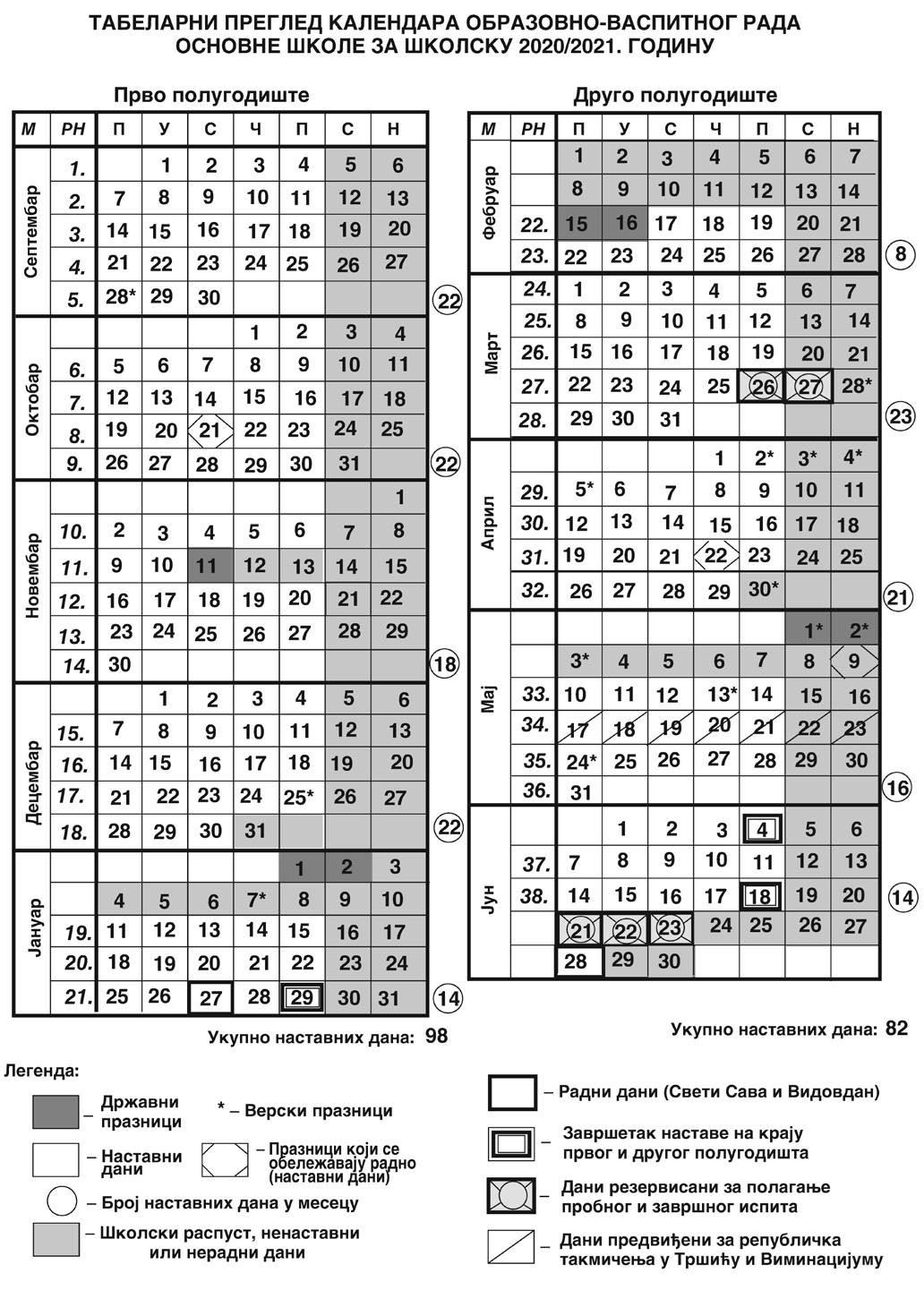 Списак уџбеника и приручникаНаставничко веће школе је на седници, одржаној 5.априла 2016. г. а за трећ и пети разред на седници одржаној 8. маја 2018. а на предлог наставника и стручних већа, донело Одлуку о употреби следећих уџбеника у настави у школској 2020/21.години.1.разред2.разред3. разред4. разред5. разред6. разред7. разред8. разредУџбеници, по разредима и предметима, које је Наставничко веће својом одлуком утврдило за коришћење у овој школској години, поседују решење којим су одобрени за коришћење у основној школи.ТАБЕЛАРНИ ПРЕГЛЕД БРОЈНОГ СТАЊА УЧЕНИКАШколу похађа 2 294 ученика од првог до осмог разреда.У млађим разредима је1 175 ученика у 46 одељења,  док је у 44  одељења старијих разреда1 119  ученика.                              У матичној  школи у  Винчи  је 1 548 ученикаУ издвојеном  одељењу   у Лештанима  је 439  ученикаУ издвојеном  одељењу  у  Болечу је  196 ученика	        У издвојеном одељењу   у Ритопеку је 111 ученика РАСПОРЕД ОДЕЉЕЊА ПО СМЕНАМАОДЕЉЕЊСКЕ СТАРЕШИНЕ1– 4.РАЗРЕДАУ три групе продуженог боравка ради  троје учитеља:Снежана Поповић,Младен Тадијановић и МираМишић5 – 8. РАЗРЕДАПОДЕЛА ПРЕДМЕТА НА НАСТАВНИКЕСтруктура 40-то часовне радне недеље наставника за ову школску годину налази се у наставкуГПРШ.СТРУКТУРА 40-то ЧАСОВНЕ РАДНЕ НЕДЕЉЕ НАСТАВНИКА У ПРОДУЖЕНОМ БОРАВКУ  2020/21..Распоред часова	   Распоред часова за ову школску годину урадиће Саша Анђелковић за старије разреде. За педагошко-психолошку осмишљеност и укупну структуру распореда часова одговорни су педагог и психолог школе.На почетку школске године одељењске старешине ће упознати ученике и родитеље са тешкоћама у изради распореда и о неким решењима која се нису могла избећи.Распоредом часова ће се тражити оптимална решења која ће, пре свега, одговарати ученицима школе.Сви распореди часова биће доступни ученицима,родитељима ученика и другим чиниоцима који прате живот и рад школе.Замене за одсутне наставнике одређиваће,по правилу, директор,помоћник директора и педагог школе.Распоредом часова ће бити утврђене паузе сваком наставнику ради замена одсутних наставника. И ове године наставници ће,по задужењу,један час у радној недељи замењивати по задужењу. План спортских, културних и рекреативних активностиОдредбама Правилника о школском календару школа планира две радне суботе за остваривање спорских, културних и рекреативних активности ученика. Ова могућност ће се за ученике наше школе користити на следећи начин:Јесењи крос ће бити  одржан у октобру,а пролећни крос у априлу.Учествоваће сви ученици од I–VIII разреда.Најбоље пласирани ученици представљаће школу на општинском кросу.         Поводом обележавања Дана школе,а у оквиру пројекта „Школа без насиља“,одиграће се фер-плеј утакмица између ученика црвене и плаве смене.         Ученици школе ће учествовати на општинским такмичењима из:кошарке,малог фудбала,рукомета,пливања,стрељаштва,стоног тени-са,одбојке и атлетике.         Школа ће организовати пријем ђака првака,свечано обележити Дан школе,Светог Саву и Васкрс.         За ученике млађих разреда се планира маскенбал и вашар стварала-штва.          У мају се планира дан телесне активности ДАН ИЗАЗОВА.У овој манифестацији ће учествовати ученици,наставници и родитељи.ПЛАН ВАННАСТАВНИХ И СЛОБОДНИХ АКТИВНОСТИУЧЕНИКАПрограми слободних активности ученика се налазе у Школском програму.Дневна артикулација радног времена ученика	Дневни и недељни ритам рада ученика школе биће знатно другачији у односу на прошлогодишњи.Часови ће трајати по 30 минута,а ученици ће недељно мењати смене.У школи у Винчи:ученици у одељењима млађих разреда биће у обе смене подељени на две групе и на наставу ће долазити сваког дана.Прва група (А група) ученика неког одељења млађих разреда у преподневној смени на наставу долази у 7.45 сати,а друга група тог одељења (Б група) млађих разреда у 10.30 сати. У поподневној смени настава за прву групу (А групу) ученика неког одељења млађих разреда почеће у 12.50 сати, а за другу групу тог одељења (Б групу) млађих разреда у 15.35 сати.Четврти час у другој групи ће бити интегрисан у неки претходни час. 1.ГРУПА2.ГРУПАСТ    Ученици старијих разреда,који ће такође бити подељени на две групе у одељењу, на наставу ће долазити наизменично (сваки други дан).Почетак наставе за преподневну смену биће у 7.45 сати,а почетак наставе у поподневној смени биће у 12.50 сати.П     Јутарње прихватање ученика  почиње у 7.30 сати.Главни дежурни наставници, одређени распоредом дежурства, дежурају од 7.30 сати на улазним вратима, а остали наставници почињу са дежурством од 7.35 сати.Настава у преподневној смени почиње 7.45 у матичној школи.Ученици велики одмор проводе у школском  дворишту,ако временски услови то дозвољавају,или у холовима школе.Ученике старијих разреда из Болеча и Винче на наставу довозе,и са наставе одвозе школски аутобуси.Поподнево дежурство почиње у 12.30,за главне дежурне наставнике,а остaли наставници дежурају од 12.40.       У издвојеном одељењу Лештане ученици млађих и стријих разреда наставу похађају само у преподневној смени. Прва група (А група) ученика неког одељења млађих разреда на наставу долази у 7.45 сати. Четврти час у другој групи ће бити интегрисан у неки претходни час. 1.ГРУПА2.ГРУПА    Ученици старијих разреда,који ће такође бити подељени на две групе у одељењу, на наставу ће долазити наизменично (сваки други дан).Почетак наставе за преподневну смену биће у 7.45 сати.     Јутарње прихватање ученика  почиње у 7.30 сати.Главни дежурни наставници, одређени распоредом дежурства, дежурају од 7.30 сати на улазним вратима, а остали наставници почињу са дежурством од 7.35 сати.Ученици велики одмор проводе у школском  дворишту,ако временски услови то дозвољавају,или у холовима школе.       У издвојеном одељењу у Ритопеку ученици млађих и стријих разреда наставу похађају у преподневној и поподневној смени.Ученици у појединим одељењима млађих разреда биће у обе смене подељени на две групе и на наставу ће долазити сваког дана.Прва група (А група) ученика неког одељења млађих разреда у преподневној смени на наставу долази у 7.45 сати,а друга група тог одељења (Б група) млађих разреда у 10.30 сати. У поподневној смени настава за прву групу (А групу) ученика неког одељења млађих разреда почеће у 12.50 сати, а за другу групу тог одељења (Б групу) млађих разреда у 15.35 сати.Четврти час у другој групи ће бити интегрисан у неки претходни час. 1.ГРУПА2.ГРУПА    Ученици старијих разреда,који ће такође бити подељени на две групе у одељењу, на наставу ће долазити наизменично (сваки други дан).Почетак наставе за преподневну смену биће у 7.45 сати,а почетак наставе у поподневној смени биће у 12.50 сати.     Јутарње прихватање ученика  почиње у 7.30 сати.Главни дежурни наставници, одређени распоредом дежурства, дежурају од 7.30 сати на улазним вратима, а остали наставници почињу са дежурством од 7.35 сати.Настава у преподневној смени почиње 7.45.Ученици велики одмор проводе у школском  дворишту,ако временски услови то дозвољавају,или у холовима школе.Поподнево дежурство почиње у 12.30,за главне дежурне наставнике,а остaли наставници дежурају од 12.40.     У издвојеном одељењу Болеч настава похађају само ученици млађих разреда у преподневној и поподневној смени подељени у групе и на наставу ће долазити сваког дана.Прва група (А група) ученика неког одељења млађих разреда у преподневној смени на наставу долази у 7.45 сати,а друга група тог одељења (Б група) млађих разреда у 10.30 сати. У поподневној смени настава за прву групу (А групу) ученика неког одељења млађих разреда почеће у 12.50 сати, а за другу групу тог одељења (Б групу) млађих разреда у 15.35 сати.Четврти час у другој групи ће бити интегрисан у неки претходни час1.ГРУПА2.ГРУПА    Продужени боравак се организује у три групе и то :     Планирани продужени боравак за ученике првог_разреда биће реализован по исказаним потребама родитеља.Распоред  дежурних наставника за школску2020-2021.ПОНЕДЕЉАКУТОРАКСРЕДАЧЕТВРТАКПЕТАКДЕЖУРНИ УЧИТЕЉИПОНЕДЕЉАКУТОРАКСРЕДАЧЕТВРТАКПЕТАК	Свакога дана су два главна  дежурна наставника код старијих,а један учитељ код млађих ученика.Главни дежурни наставници се смењују недељно,наредне недеље дежурају два следећа наставника са списка дежурних наставника.III	ПРОГРАМСКЕ ОСНОВЕ РАДА СТРУЧНИХ ОРГАНА ШКОЛЕПЛАН РАДА ДИРЕКТОРА ШКОЛЕПЛАН РАДА НАСТАВНИЧКОГ ВЕЋАПЛАН РАДА ПЕДАГОШКОГ КОЛЕГИЈУМА   Педагошки колегијум чине:Драгољуб Гачић,Биљана Ми-лев,Марина Попађиноски,Ивана Живковић,Зорица Радивојевић,Дивна Баштовановић, Растко Гулан,Снежана Ракић, Виола Ћук,Мирјана Стаменковић,Љиљана Јовић, Дивна Милошеви,Марија Марковић и Милоје Апостоловић.            Педагошким колегијумом  руководи директор школе.План рада стручног већа за разредну наставуза школску 2020/21. годинуРуководилац стручног већа за разредну наставу: Биљана Милев – одељењски старешина IV/2разредаОДЕЉЕЊСКА ВЕЋА 1-4. РАЗРЕДАПлан рада одељењског већа 1. разредаза школску 2020/21. годину*Руководилац Одељењског већа 1. разреда- Весна Будимир*Чланови Одељењског већа :Дубравка Плавшић,Милица Матичић,Весна Будимир,Гордана Томић,Слађана Ивановић,Весна Писаревић,Весна Ивић,Весна Ђорђевић,Јована Петровић ,Гордана Тошић,Миљана Симић и Анђела ТопаловићПлан рада Oдељењског већа 2. разредаза школску 2020/21. годинуРуководилац Одељенског већа:Љиљана МисирлићЧланови Одељенског већ :Снежана Калађурђевић,Љиљана Мисирлић,Татјана Ј.Павловић,Лидија Сојкић,Ивана Обрадовић Брашњић,Бојана Лековић,Марија Зјајић,Ђорђе Јеремић,Валентина Шербић,Мелита Петковић и Весна Путниковић.План рада Oдељењског већа 3. разредаза школску 2020/21. годинуРуководилац одељењског већа 3. разреда: Јасмина ПантићЧланови одељењског већа:Драгана Станковић,Вера Танасијевић,Татјана Максимовић,Сања Златановић,Иван Топаловић,Татјана Павловић,Ана Теофиловић,Драган Вукомановић,Виолета Сандуловић,Јасмина Пантић,Стефан СтепановићПлан рада Oдељењског већа четвртог разредаза школску 2020/21. годину Руководилац Одељењског већа: Светлана ПантићЧланови Одељењског већа:Љиљана Живановић,Биљана Милев,Светлана Пантић,Маја Димић,Данијела Миљковић,Драгана Радмановић,Славица Младеновић,Весна Арсић,Мира Илић,Јасмина Васковић,Мица Баштовановић и   Дражена Вјештица.           ОДЕЉЕЊСКА ВЕЋА 5 – 8.  РАЗРЕДАРуководиоци Одељењског већа за пети разред..............Слободан Животић                                                                                   Зорица РадивојевићРуководиоци Одељењског већа за шести разред............                                                                                          Богдан ЈукићРуководиоци Одељењског већа за седми разред.......         Весна Слијепчевић                                                                                Биљана КовићРуководиоци Одељењског већа за осми разред..............Слободанка Чокеша                                                                                                   Ивана ЖиванчевићОДЕЉЕЊСКИ СТАРЕШИНА План рада одељењских старешина I-IV разредаПрепорука: - Након предвиђеног почетног бављења темом заштите здравља у доба пандемије, треба се у различитим облицима враћати на њу кад год се процени да је потребно- Теме за часове наставници бирају у складу са интересовањем и потребама - Начин обраде теме и  количину информација  прилагодити узрасту ученика.- Одељењске паное као и паное у ходницима и холовима  уређивати у складу са  темама које се обрађују на часовима ОС.План рада одељењских старешина V-VIII разреда*Након предвиђеног почетног бављења темом заштите здравља у доба пандемије, треба се у различитим облицима враћати на њу кад год се процени да је потребно* НАЧИН ОБРАДЕ ТЕМЕ (КОЛИЧИНА ИНФОРМАЦИЈА,ОБЛИК РАДА И ДР). ПРИЛАГОДИТИ УЗРАСТУ УЧЕНИКА План рада стручног већа за области језика..............................Руководилац-Марина ПопађиноскиСтручно веће за области језика чине:Богдан Јукић,Силвана Христов,Сања Бублић,Катарина Јовановић,Маја Исаеска,Сузана Дојчиновић,Наташа Миодраговић,Татјана Арсић,Марина Попађиноски,Слободанка Чокеша,Љиљана Николић,Биљана Бранковић,Марија Ристић-Животић,Наташа Ђ.Митровић, Ми-лена Ћендић,Зорица Брцан,Бранка Мијовић,Љубица Крстић,Мирјана Личина, Милица Кљештан,Драгана Јеремић, Данијела Миликић,Милица Крсмановић и Дејан ЈабучанинГодишњи план рада стручног већа за језике 2020-2021.План рада стручног већа за област природних наукаРуководилац већа:Ивана ЖивковићСтручно веће природних наука чине:Ивана Живковић,Александра Љујић,Весна  Слијепчевић,Александра Борисов,Драган Павловић,Јелена Цалић,Наташа Милошевић, Александра Милинчић,Зорица Јанковић,Маја Мартић,Татјана Војиновић,Милица Симић, Сузана Ристић,Ивана Живанчевић,Славица Младеновић,Ивана Јанковић,Јована Лајхнер, Сандра Бабић,Драгана  Живковић,Драгољуб Чупковић и Ивана Раичевић.Школска 2020/2021.годинаПлан рада стручног већа историје и географије2020-2021.          Руководилац већа:.....Д. Баштовановић          Чланови стручног већа:Дивна Баштовановић,Биљна Ковић Ђурђевић, Далиборка Турајлић,Мирјана Симић,Милена Светозаревић,Драгана Мегла,Стела Бошњак и Александра МилосављевићПлан рада Стручно веће за област уметности и вештина 2020/21. ................................Растко ГуланСтручно већеза уметност, културу и спортчине:Дражена Трајковић,Тања Николић ,Татјана Илић,Јасминка Мирковић,Невена Ђукановић,Ружица Миљковић,СтаницаЈанковић,Сузана Момић,Ана Крстовић,ЖаркоЈа-њић,Слободан Животић,Михаило Миловановић и РасткоГуланПлан рада стручног већа технике и технологије и информатике и рачунарства за школску 2020 /21. годинуРуководилац стручног већа:Зорица РадивојевићСтручно веће техничког и информатичког образовања чине:Власта Стаменковић,Љиљана Стаменковић,Вера Трендафилоски,Вера Шалипур,Ненад Бјелобаба,Зорица Радивојевић,Жарко Станковић,Милица Штрбац,Ивана Антић,Томислав Теофиловић и Светлана ЈакшићПЛАН РАДА СТРУЧНОГ ВЕЋА ЗА ГРАЂАНКО ВАСПИТАЊЕ И ВЕРСКУ НАСТАВУ ШКОЛСКЕ2020/21.	Стручно веће за грађанско васпитање и верску наставу чине:Тамара Пршуњак,Јелена Вишњић,Оливера Пешут,Зорана Срдић,Милош Маринковић и Милош Шмигић.                      Руководилац:Тамара ПришуњакПЛАН РАДА ПРОДУЖЕНОГ БОРАВКА ЗА ШКОЛСКУ 2020/2021. ГОД.У школи ће се и ове школске године наставити са радом продуженог боравка за ученике првог и другог разреда, а основни социопедагошки циљеви, који се остварују његовим радом су:Допринос истинској демократизацији основног васпитања, нарочито ублажавањем последица створених деловањем наглашених социјалних разлика у друштву;Хуманије реаговање на потребе преангажованих родитеља;Потпуније обезбеђивање услова за интелектуални, емоционални, морални, естетски, радни, социјални и укупни психофизички развој личности, првенствено деци која потичу из социјално депримираних породица;Остваривање предуслова за организовано праћење примерености захтева утврђених заједничким планом и програмом, уџбеницима и другим изворима знања;Стицање повратних информација о укупној ваљаности обављеног образовно-васпитног рада;Хуманизација интерперсоналних односа у школи и у сарадњи са родитељима ученика;Боравком ће бити првенствено обухваћени ученици:-са тешкоћама у интелектуалном, емоционалном и социјалном развоју;-који живе у непотпуним породицама;-чије су укупне породичне прилике несређене;-који живе у слабим стамбеним условима;-чија оба родитеља раде у иностранству;-ученици путници;-чија су оба родитеља запослена.Сви облици и видови образовно-васпитног рада са ученицима обухваћеним продуженим боравком проистичу из Заједничког плана и програма образовно-васпитног рада у основној школи, с тим што се домаћи задаци ученика организују и извршавају у школи у оквиру самосталног рада ученика.Ученицима у продуженом боравку ће се плански и педагошки организовано задавати следеће тзв. врсте припремних домаћих задатака:читање обавезне школске и домаће лектире;читање дечијих часописа и листова;меморисање краћих прозних и поетских текстова;гледање и слушање одређених филмских представа;посећивање културно-просветних установа, историјских и других значајних и знаменитих објеката;израда мање сложених дидактичких материјала.Активности у слободном времену ученика имају првенствено рекреативно-забавни и стваралачки карактер и могу бити: радио-техничке, производне, хуманитарне, културно-уметничке, спортске и забавне. Организују се на принципу слободе избора и добровољности. КОРЕКТИВНИ РАД СА УЧЕНИЦИМАПЛАН И ПРОГРАМ ОБРАЗОВНО- ВАСПИТНОГ РАДА ПРОДУЖЕНОГ БОРАВКА ЗА ШКОЛСКУ 2020/2021. ГОДИНУГодишњи план рада школске и ваншколске сарадње продуженог боравка за школску 2020/2021.годину.ГОДИШЊИ ПЛАН РАДА СТРУЧНОГ АКТИВА ЗА ШКОЛСКО РАЗВОЈНО ПЛАНИРАЊЕ  (школска 2020/21.година)Руководилац:Виола ЋукГОДИШЊИ ПЛАН  РАДА                                ТИМА ЗА САМОВРЕДНОВАЊЕ РАДА ШКОЛЕШКОЛСКА 2020-2021.год.План рада стручног актива за развој школског програмаСтручни актив за развој школског програма чине представници наставника и стручних сарадника, које именује наставничко веће.Стручни актив за развој школског програма чине најмање три члана, од којих се два именују из реда наставника а један из реда стручних сарадника.Чланови стручног актива за развој школског програма су:Драгољуб Гачић, Снежана Ракић,Виола Ћук,Дивна Баштовановић,Ивана Јанковић,Марина Попађиноски,Љиљана Јовић,Зорица Радивојевић,Тања Илић и Биљана Милев.Стручни актив за развој школског програма у оквиру своје надлежности:- обезбеђује самосталност и флексибилност наставника у приступу наставном процесу и доношењу професионалних одлука,- припрема нацрт школског програма на основу наставног плана и програма;- процењује и вреднује постигнуте резултате у односу на дефинисане циљеве и задатке, као и општих и посебних стандарда знања,- учествује у унапређивању школског програма руководећи се резултатима процеса евалуације и властите процене своје образовне праксе,- утврђује посебне програме, садржаје и активности (пројекте школе) којима школа пружа могућност да ученици додатно унапреде своја звања, задовоље интересе , интересовања и потребе,- прати потребе и могућности локалне заједнице као и конкретне услове рада школе,- обавља и друге послове по налогу директора и наставничког већа.Руководилац Стручног актива за развој школског програма је Снежана РакићПлан стручног актива за израду школског програмаПлан рада тима за сарадњу са Црвеним крстом школска 2020/21.годинаРуководилац тима :Весна БудимирГОДИШЊИ ПЛАН РАДА ТИМА ЗА САРАДЊУ СА РОДИТЕЉИМАШКОЛСКА 2020/2021.ГОД.  Програм сарадње са родитељима обухвата и организацију  отвореног  дана школе сваког месеца.У нашој школи ће то бити задњи радни дан у месецу у школској 2020/21. години.ГОДИШЊИ ПЛАН РАДА ТИМА ЗА ИНКЛУЗИЈУ ШКОЛСКА 2020 /2021. ГОДИНАЧланови тима :Мирјана Стаменковић,Снежана Ракић,Љиљана Јовић,Дивна Милошевић,Јасмина Васковић,Вера Танасијевић,Дубравка Плавшић,Драгана Живковић,Виола Ћук ,Александра Борисов,Љиља Стаменковић,Силвана Христов,Маја Димић,Биљана Милев,Наташа Ђаниш и Дивна Баштовановић Општи циљ: унапређивање квалитета живота деце / ученика са потешкоћама, талентоване деце као и деце из социлано маргинализованих група,подстицање развоја све деце а све у циљу постизања идеје  -  ''Школа по мери детета''Специфични циљеви:1. Примена, развој и праћење модела добре инклузивне праксе у школи2. Обезбеђивање и унапређење квалитета наставе у образовању ученика са потешкоћама, талентоване и маргинализоване децеЗадаци тима за инклузивно образовање:1. Доношење плана и програма рада 2. Организовање активности на основу програма3. Сарадња са интерресорном комисијом3. Анализа актуелне школске ситуације, идентификација деце са потешкоћама, и потреба за додатном подршком4. Помоћ у изради и примени ИОП планова, праћење реализације ИОП-а, и евалуација5. Вредновање остварености и квалитета програма рада 6. Вођење евиденције-педагошког досијеа ученика7. Пружање додатне подршке ученицима са сметњама у развоју8. Пружање додатне подршке родитељима ученика са сметљама у развојуу циљу       подстицања инклузивне културе9.Пружање додатне подршке наставницима-планирање и реализација стручног усавршавања наставника у циљу подстицања инклузивне културеСТРУЧНИ САРАДНИЦИПослове стручних сарадника обавља: школски педагог, школски  психолог,логопед ибиблиотекар. Планирање и програмирање рада ових сарадника је усаглашено са Правилником о програму рада стручних сарадника у основној школи.План рада педагога школеПедагози:Снежана Ракић и Виола ЋукНапомена:Време предвиђено за обављање послова даје се орјентационо. Зависно од потреба школе, самих дешавања, у пракси може, а најчешће долази, до одступања од планираног. Током школске године у одређеном временском периоду појединим подручјима раданеопходноје посветити више или мање времена од  предвиђеногГОДИШЊИ ПЛАН РАДА ПСИХОЛОГАШКОЛСКА 2020 / 21.Психолози:Мирјана Стаменковић и Љиљана ЈовићПлан рада педагошког асистентаПедагошки асистент:Беким Емини                                                                                                                         шк.2020/21.год.ГОДИШЊИ ПЛАН РАДА ЛОГОПЕДА ЗА ШКОЛСКУ 2020/21.год.Логопед :Дивна МилошевићГодишњи план библиотеке за 2020/21. годинуСтручни сарадници - библиотекарке: Бранка Алимпијевић и Гордана МарковићПЛАН РАДА ПОМОЋНИКА ДИРЕКТОРА ШКОЛЕШКОЛСКИ ОДБОРПЛАН РАДА ШКОЛСКОГ ОДБОРАПЛАН РАДА САВЕТА РОДИТЕЉА У савет родитеља школе бира се по један представник родитеља ученика сваког одељења.Савет родитеља наше школе броји 90 чланова.IV ОСТВАРИВАЊЕ ДРУГИХ ПРОГРАМАПРОГРАМИ КУЛТУРНЕ И ЈАВНЕ ДЕЛАТНОСТИОви програми ће се остваривати кроз планове које ће донети стручни органи и ученичке организације,а у којима ће бити обухваћени садржаји који ће уважавати могућности школе и потребе друштвене средине.КОРЕКТИВНИ ПЕДАГОШКИ РАДОвај вид рада може се организоватиод I  до VIII разреда са по једним часом недељно за ученике са мањим сметњама у физичком и психичком развоју.ПРИПРЕМНА НАСТАВАПрипремну наставу за ученике упућене на полагање разредног или поправног испита од IV доVIII разреда школа ће организовати пре испитног рока, најмање пет дана са по два часа наставе у току дана по предмету.Поправни испит за ученике VIII разреда школа ће организовати у јуну и августу, а за ученике од IV доVII разреда школа ће организовати поправни испит само у августу.ПРИПРЕМНА НАСТАВА ЗА ПОЛАГАЊЕ ЗАВРШНОГ ИСПИТАУ школи ће бити организована припремна настава,за полагање завршног испита ученика осмог разреда, у I и II полугодишту.Ученици ће имати по један час не-дељно из српског јез. и математике, а по један час месечно из географије, исто-рије,физике,хемије и биологије.По завршетку наставне године организоваћемо још по десет часова из српског јез. и математике  и по четири часа из осталих предмета.V ИНДИВИДУАЛНИ ПЛАНОВИ И ПРОГРАМИ НАСТАВНИКА   Наставници и стручни сарадници припремају своје индивидуалне –оперативне планове рада за поједине наставне области и одређене видове ваннаставних активности, а на основу Правилникао наставном плану и програму за основну школу и задужења у оквиру 40-то часовне радне недеље за ову школску годину.   Индивидуални планови и програми наставника обухватају следеће видове наставе и ваннаставних активности:Редовна настава,допунска и  додатна настава и слободне активности ученика.   Ови програми и планови су сатавни део школских програма од првог до осмог разреда као и Годишњег плана рада школе и чине његов саставни део у виду прилога-анекса. VI ПРОГРАМИ ВАННАСТАВНИХ АКТИВНОСТИДруштвено-техничке,хуманитарне,спортске и културне активностиОва активност остварује се у свим разредима од I до VIII разреда у трајању од 1 до 2 часа недељно, односно од 36 до 72 часа годишње, у складу са могућностима ученика и потребама друштвене средине.Предвиђене активности школа програмира својим Годишњим планом рада. Конкретне активности ће планирати одељењске старешине и предметни наставници задужени за овај рад. Ови планови су саставни део овог плана. Такође, програми културне и јавне делатности школе ће остваривати и кроз планове које ће доносити стручни органи и ученичке организације, а у којима ће бити обухваћени садржаји који ће уважавати могућност школе и потребе друштвене средине.Годишњи план рада хора-У оквиру музичких активности (хора) планирано је да се часови хора одржавају три пута недељно. Хор броји педесет ученика старијих разреда. Планиране активности у оквиру школске године:-Дан школе (12.10.2020.),-Свети Сава (27.01.2021.),-Дан жена (08.03.2021.),-Завршна приредба за матуранте на крају школске године.Додатни васпитно-образовни радОве активности се организују за ученике од IV до VIII разреда са посебним способностима, склоностима и интересовањима за поједине предмете у трајању од 1 часа седмично, односно са по 36 часова од IV до VII разреда и са по 34 часова за ученике VIII разреда. Планирање садржаја и реализације овог вида васпитно-образовног рада урадиће, према задужењима, предметни наставници.Допунска настава    Допунска настава се организује од I до VIII разреда ученицима којима је потребна помоћ у савладавању програма и учењу са једним часом седмично.Планирање садржаја допунске наставе ће извршити предметни наставици.План екскурзијеПрограм за остваривање екскурзија у другом циклусу основног образовања и васпитања се налази у Школском програмуЦиљ и задаци Циљ екскурзије је непосредно упознавање појава и односа у природној и друштвеној средини, упознавање културног наслеђа и привредних достигнућа, а у циљу остваривања образовно-васпитне улоге школе.Задаци екскурзије су: проучавање објекта и феномена у природи; уочавање узрочно-последичних односа у конкретним природним и друштвеним условима; развијање интересовања за природу и еколошке навике; упознавање начина живота и рада људи појединих крајева; развијање позитивног односа према: националним, културним и естетским вредностима, спортским потребама и навикама, као и позитивним социјалним односимаЕКСКУРЗИЈЕ УЧЕНИКАНАСТАВА У ПРИРОДИ УЧЕНИКА ОД 1. ДО 4. РАЗРЕДАУ овој школској години настава у природи ће се реализовати од фебруара до јуна према следећем плану:1.разред-Гоч2.разред-Врњачка бања3.разред-Сокобања  4.разред-Златибор ЦИЉ И ЗАДАЦИ НАСТАВЕ У ПРИРОДИ Циљеви наставе у природи су:– очување, подстицање и унапређивање укупног здравственог стања ученика, њиховог правилног психофизичког и социјалног развоја;– стварање основа за усвајање активног, здравог и креативног начина живота и организовања и коришћења слободног времена;– проширивање постојећих и стицање нових знања и искустава о непосредном природном и друштвеном окружењу;– развијање еколошке свести и подстицање ученика на лични и колективни ангажман у заштити природе;– социјализација ученика и стицање искустава у колективном животу, уз развијање толеранције и одговорног односа према себи, другима, окружењу и културном наслеђу;– развијање позитивних односа према националним, културним и естетским вредностима;– развијање способности сагледавања развоја привредних могућности краја, односно региона који се обилази.Задаци наставе у природи остварују се на основу плана и програма наставе и учења, образовно-васпитног рада и школског програма и саставни су део годишњег плана рада школе.Задаци који се остварују реализацијом програма наставе у природи су:– побољшање здравља и развијање физичких и моторичких способности ученика;– задовољавање основних дечијих потреба за кретањем и игром;– очување природне дечије радозналости за појаве у природи и подстицање интересовања и способности за њихово упознавање кроз одговарајуће активности;– развијање способности запажања основних својстава објеката, појава и процеса у окружењу и уочавање њихове повезаности у конкретним природним и друштвеним условима;– подстицање самосталности у процесу стицања знања кроз непосредне истраживачке задатке;– развијање свести о потреби заштите, неговања, чувања и унапређивања природне и животне средине и изграђивање еколошких навика;– упознавање природно-географских, културно-историјских знаменитости и лепоте места и околине;– упознавање са начином живота и рада људи појединих крајева;– упознавање разноврсности биљног и животињског света појединих крајева, уочавање њихове повезаности и променљивости;– упознавање са карактеристикама годишњих доба у природи и смењивање временских прилика;– развијање способности сналажења тј. оријентисања у простору и времену;– оспособљавање ученика за безбедан и правилан боравак у природи;– развијање правилних хигијенско-здравствених навика и подстицање самосталности у обављању личне хигијене и бриге о себи;– подстицање и стварање навике за неговање редовне физичке активности и за што чешћи боравак у природи;– формирање навика редовне и правилне исхране;– навикавање на правилно смењивање рада, одмора и сна;– разумевање и уважавање различитости међу појединцима;– подстицање групног рада, договарања и сарадње са вршњацима и одраслима кроз одговарајуће активностиVII ПОСЕБНИ ПРОГРАМИ ВАСПИТНО –ОБРАЗОВНОГ РАДА„Професионална оријентација на преласку у средњу школу“ ОШ“Никола Тесла“ Винча“, 2020/21.гГодишњи план радаТимa за превентивну и здравствену заштитуШколска 2020/21. годинаЧланови тима:Љиљана ЈовићСветлана ПантићСтаница ЈанковићИвана ВулетићИван Топаловићу.Програм заштите животне срединеРуководилац:Сандра БабићПрограм заштите животне средине има за циљ стицање знања о природним, друштвеним и технолошким појавама које унапређују или угрожавају животну средину. Програм обухвата еколошке садржаје који се прожимају кроз више наставних предмета и конкретне доприносе унапређења и заштите животне средине, односно слободне и факултативне активности као што су еколошке акције, обележавање значајних датума итд. У реализацију овог програма поред предметних наставника, тима за уређење школе и школског дворишта, одељенских старешина, руководилаца секција, ученика, помоћног и техничког особља, укључени су и родитељи као и чланови локалне самоуправе.Васпитни задаци су:Подизање еколошке свести, изграђивање одређених навика, љубави и одговорног односа према природи и окружењу,Стицање знања о биолошким, физичким, хемијским, географским  и историјским карактеристикама природе и насељене средине,Оплемењивање уже и шире средине, односно просторија школе, уређење школског дворишта и одржавање спомен-обележја, Оспособљавање ученика за решавање једноставних проблемских ситуација самостално или тимски, Развијање потребе за учешћем у акцијама солидарности.НАСТАВНИ ПРЕДМЕТИ СА ЕКОЛОШКИМ САДРЖАЈИМА ОД 1. ДО 8. РАЗРЕДА.*Планиране активности реализовати у сарадњи са:- Домом здравља,- Центром за културу, - невладиним организацијама (ЈAZAS...)План школског спорта и спортских активности- У оквиру спортских активности планиран је јесењи крос, који ће бити одржан у октобру, док ће се пролећни крос одржати у априлу. Учествоваће сви ученици од првог до осмог разреда. Најбоље пласирани ученици представљаће школу на општинском такмичењу.Поводом обележавања Дана школе, а у склопу пројекта школа без насља одиграће се фер плеј фудбалска утакмица између црвене и плаве смене. У мају планиран је дан телесне активности Дан изазова. У овој манифестацији поред ученика учествоваће и наставници ( могу и родитељи)Програмски задаци васпитног рада у школиПРОГРАМ РАДА УЧЕНИЧКОГ ПАРЛАМЕНТА                        шк.2020/ 21.г.председник УП – Емилија ГрујићПЛАН  РАДА ВРШЊАЧКОГ ТИМА ЗА ЗАШТИТУ ДЕЦЕ ОД ДИСКРИМУНАЦИЈЕ, НАСИЉА, ЗЛОСТАВЉАЊА И ЗАНЕМАРИВАЊА Циљ постојања и функционисања Вршњачког тима за заштиту деце од насиља, злостављања и занемаривања је активно учешће деце у решавању проблема насиља, злостављања и занемаривања, јачање ученичких компетенција у области решавања проблема, нарочито ненасилног решавања сукоба, развијање хуманих вредности код ученика/ца, развијање способности сарадње, емпатије, асертивног понашања,  комуникације, толеранције, тимског рада, другарства, јавног наступа, израде пројекта, развијање креативних и стваралачких способности ученика/ца, али  уз развијање критичког мишљења и формирање сопственог става, као и неговање атмосфере међусобног уважавања и поштовања у школи. 
Вршњачкитимчинепо 2 ученикасвакогодељења 5.-8. разреда. Члановивршњачкогтимасуученицикојесуизабралидруговиизњиховиходељења, добровољно су се пријавили или их је предложио неко од запослених у школи, а поседујуследећеособине:
осетљивостнапотребедругих, спремностдапомогнудругоме, стрпљивису,спремнинасарадњу, особеодповерења, имајупозитиванстатус у одељењу, изражавајусвојемишљењекојесеуважава, успешнорешавајуконфликтнеситуације, неиспољавајунасилнопонашање, комуникативнису, креативни, толерантни, искрени, срдачни, имајуразумевањезавршњакебезобзирадалиихпознају, стварајупозитивнуатмосферу у свомодељењу, умејудасаслушајудруге, отворенисузадискусију, предлоге, сугестије, различитамишљења,волетимскирад.
Вршњачкитим кроз вршњачку медијацију помаже својимвршњацимадасагледајупроблеме и конфликте; сагледајуразлогекојидоводедоконфликта; схватеначинепревазилажења и изласкаизконфликтнихситуација; расту и развијајусеучећинанепосредномискуству; живезаједноуважавајућимеђусобнеразлике. Свеактивноститимасуусмерененапружањепомоћи у заштитиоднасиља и промоцијиненасилнекомуникације.
Добробитзаученике: постајуактивни у процесурешавањапроблема; задовољавајусепотребесвихстрана - не „ти и ја у проблему“, већ „ти и јапротивпроблема“; усвајајуконструктивнемоделепонашања; трансферзнања и вештина; преузимајувећуодговорностзарешавањепроблемакојипостојемеђуњима; схватајудаинтервенцијеодраслихнисуувекнеопходне и тимепомажусопственомразвоју и самопоштовању.
Добробитзанаставнике: учењеновихначинарешавањаконфликта; међусобнопоштовање и уважавање; смањујесетензијаизмеђуодраслих и деце; мањевременапроводеводећирачуна о дисциплини у школи; добијајупартнере - ученике у одлучивању; стварајусебољиусловизарад, атмосфера и резултатикојисеодносенаобразовну и васпитнуфункцијушколе.
Добробитзашколу: свиучесници у животу и радушколепреузимајуодговорностзадешавање у њој; мењасеопштаатмосфера и односикоји у школивладају; вршњачкитимпомаже и доприносидајешколапријатно и безбедноместозаучење и развојпотенцијалаученика; развојалтернативатрадиционалнимначинимаувођењадисциплине и решавањапроблема у школи.Програм има за циљ да учесници:Стекнувештине и знањакојаћеимпомоћидаорганизујушколскеакцијеусмерененапромоцијудруштвенихвредности (сарадње, међусобнеподршке...) и смањењенасиља у школи,Будуоснаженида у ”кризнимситуацијама” у погледунасиља, мотивишуосталеђакедасеукључе у спречавањенасиља.
 План активности Вршњачког тимаVIII САМОВРЕДНОВАЊЕПЛАН АКТИВНОСТИ САМОВРЕДНОВАЊА У ШКОЛСКОЈ 2020/21. ГОДИНИ.Предмет самовредновања:ПОДРШКА УЧЕНИЦИМАIX  ШКОЛСКИ РАЗВОЈНИ ПЛАНПЛАН АКТИВНОСТИ ИЗ РАЗВОЈНОГ ПЛАНА ШКОЛЕ ЗА ШКОЛСКУ 2020/21.ОБЛАСТ:НАСТАВА И УЧЕЊЕ ОБЛАСТ:ПОСТИГНУЋА УЧЕНИКА ОБЛАСТ:ПОДРШКА УЧЕНИЦИМАОБЛАСТ:ЕТОС – КЛИМА И АТМОСФЕРА У ШКОЛИ ОБЛАСТ:РЕСУРСИX  ПРОГРАМ СТРУЧНОГ УСАВРШАВАЊА НАСТАВНИКА И УНАПРЕЂИВАЊА ВАСПИТНО-ОБРАЗОВНОГ РАДАНаставници, стручни сарадници и васпитачи дужни су да се стално усавршавају.Имајући у виду постојећу реформу основне школе, стручно усавршавање наставника добија на значају, а тиме се дориноси и унапређењу рада школе.Планови стручног усавршавања наставника у установи и ван ње се налазе у Анексу ГПРШ-а.XI	КОРЕКТИВНИ РАД СА УЧЕНИЦИМА Акциони план школе за инклузијуШколска 2020/ 2021. год..*Напомена: Акциони план ће се реализовати  узимајући у обзир комбиновани модел реализације наставе и мере појачане безбедности ученика и запослених. Примењиваћемо оне облике комуникације и начине рада који ће , по нашој процени дати најбоље резултате и бити најбољи вид подршке за наше ученике.*Напомена: Акциони план ће се реализовати  узимајући у обзир комбиновани модел реализације наставе и мере појачане безбедности ученика и запослених. Примењиваћемо оне облике комуникације и начине рада који ће , по нашој процени дати најбоље резултате и бити најбољи вид подршке за наше ученике.XII Годишњи план рада тима за развој међупредметних компетенција и предузетништваЦиљ оријентације ка општим међупредметним компетенцијама и кључним компетенцијама је динамичније и ангажованије комбиновање знања, вештина и ставова релевантних за различите реалне контексте који захтевају њихову функционалну примену.Опште међупредметне компетенције заснивају се на кључним компетенцијама, развијају се кроз наставу свих предмета, примењиве су у различитим ситуацијама и контекстима при решавању различитих проблема и задатака и неопходне свим ученицима за лично остварење и развој, укључивање у друштвене токове и запошљавање и чине основу за целоживотно учење.Опште међупредметне компетенције за крај основног образовања и васпитања у Републици Србији су:1) компетенција за учење;2) одговорно учешће у демократском друштву;3) естетичка компетенција;4) комуникација;5) одговоран однос према околини;6) одговоран однос према здрављу;7) предузимљивост и оријентација ка предузетништву;8) рад са подацима и информацијама;9) решавање проблема;10) сарадња;11) дигитална компетенција.Како до краја основног образовања треба остварити све ове међупредметне компетенције, за ову школску годину тим за развој међупредметних компетенција и предузетништва одабрао је следеће четири.-Комуникација-Одговоран однос према околини) -Одговорно учешће у демократском друштву-Предузимљивост и оријентација ка предузетништвуЧланови тима:  Далиборка Турајлић,Љиљана Мисирлић,Гордана Марковић,Снежана Калађурђевбић,Слађана Ивановић,Дражена Вјештица,Дражена Трајковић,Биљана Ковић,Слободан Животић,Бранка Алимпијевић,Александра Милосављевић,Дејан Јабучанин,Татјана Ј.Павловић,Ивана Јанковић,Татјана Павловић-Баришић,Ивана Антић,СилванаХристов и Јасмина ПантићАКЦИОНИ  ПЛАН  РАЗВОЈА  МЕЂУПРЕДМЕТНИХ  КОМПЕТЕНЦИЈА  И  ПРЕДУЗЕТНИШТВА за 2020/21 школску годинуXIIIПлан рада Тима за обезбеђивање квалитета и развој установеза школску 2020/21. годинуТим за обезбеђивање квалитета и развој установе чине:Драгољуб Гачић,Јелена Вишњић,ВиолаЋук,Снежана Ракић,Мирјана Стаменковић,Љиљана Јовић,Милоје Апостоловић,Марија Марковић,Стефан Степановић,Биљана Милев,Милица Симић,Славица Ивановић,Марина Попађиноски,Ивана Живанчевић,Дивна Баштовановић,Слободан Животић,Ненад Бјелобаба,представници родитеља и ученика.Улога Тима за обезбеђивање квалитета и развој установе је нарочито значајна у следећим подручјима:Развој методологије самовредновања у односу на стандарде квалитета рада установе,Коришћење аналитичко-истраживачких података за развој установе,Учествовање у процесу професионалног развоја и стручног усавршавања наставника,Коришћење резултата истраживања, самовредновања и спољашњег вредновања у развоју компетенција запослених и ученика, као и развоју школе уопште.АКТИВНОСТИ ПЛАНИРАНЕ У ОКВИРУ ПРОЈЕКТА ШКОЛА БЕЗ НАСИЉА У овој школској години  наставићемо са активностима у оквиру овог Пројекта.      На почетку школске године  учитељи и одељенске старешине ће одржати час одељенског старешине на којима ће се између осталог разговарати  o правилима понашања у учионици и школи.Та правила ће затим јасно приказати да током целе године буду деци видљива, код млађих ученика на пр. „ возић правила“.      У овој школској години наставићемо радионичарски рад са родитељима  а организоваћемо и радионице  и трибине са ученицима и наставницима на теме које су од значаја за живот и рад у нашој школи. Наставићемо сарадњу са релевантним институцијама, удружењима грађана ,родитељима и свим заинтересованим странама.      Вршњачки тим ће наставити са својим акцијама на нивоу школе – кампање, вашари, едукација за ученике са темом како преговарати, како реаговати када до насиља дође.      Планирамо низ спортских манифестација, турнира и спортских кампања.  као и размену искустава и заједничке акције ученика матичне школе и ученика подручних одељења.Надамо се да ћемо ове школске године стећи сертификат о успешном учешћу у пројекту и да ћемо за наредни период планирати нове акције и пројекте.XIVАКЦИОНИ ПЛАН РАДА ТИМА ЗАЗАШТИТУ ОД ДИСКРИМИНАЦИЈЕ,НАСИЉА, ЗЛОСТАВЉАЊА И ЗАНЕМАРИВАЊАза  шк. 2020 / 2021. год.Активности Тима за заштитуод  дискриминације,насиља, злостављањаи занемаривања се настављају и у школској 2020/2021. години. У области превенције организоваће се мноштво активности које треба да промене климу у школи и да даље развијају ненасилну комуникацију и солидарност међу ученицима.Чланови тима за и заштиту деце од злостављања и занемаривања у школској 2020/2021.год. су: Драгољуб ГачићБиљана БранковићМирјана СтаменковићСнежана РакићВиола ЋукСилвана ХристовВесна СлијепчевићРастко ГуланМира ИлићСтела БошњакТања НиколићСтана ЈанковићМилица КљештанЗорица МихајловићМладен ТадијановићСлавица И.МладеновићВесна Писаревић Сања ЗлатановићДрагана ЈеремићСнежана КрстићВалентина ШербићМарија МарковићМилица КрсмановићПредраг МартиновићМихајло МиловановићДражена ВјештицаМелита ПетковићЈелена ВишњићБиљана КовићДејан Којић-р        31.Беким ЕминиОпшти циљТима за заштиту од  дискриминације,насиља, злостављања и занемаривањаје унапређење квалитета живота деце / ученика применом:-Мера превенције за стварање безбедне средине за живот и рад деце / ученика;-Мера интервенције у ситуацијама када се јавља насиље, злостављање и занемаривње у установама
ЗадациТима  су да:
 -припрема програма заштите;
 -информише ученике, запослене и родитеље о планираним активностима и могућностима тражења подршке и помоћи од Тима;
 -учествује у обукама и пројектима за развијање компетенција потребних за превенцију насиља, злостављања и занемаривања;
 -предлаже мере за превенцију и заштиту, организује консултације и учествује у процени ризика и доношењуодлука о поступцима у случајевима сумње или дешавања насиља, злостављања и занемаривања;
 -укључује родитеље у превентивне и интервентне мере и активности;
 -прати и процењује ефекте предузетих мера за заштиту ученика и дајеодговарајућепредлогедиректору;-сарађујесастручњацимаиздругихнадлежнихоргана, организација, служби и медијарадисвеобухватнезаштитеученикаоднасиља, злостављања и занемаривања;
 -води и чувадокументацију;
 -извештавастручнатела и органеуправљања.ЦИЉЕВИУсклађивање са постојећим подзаконским актима школеУпознавање са Општим и Посебним протоколом и Акционим планом школе за ову шк.годинуИзрада Програма за заштиту деце – ученика од насиља Дефинисање улога и одговорности у примени процедура и поступака Развијање и неговање богатства различитости и културе понашања у оквиру васпитно – образовних активности Организовање обука за ненасилну комуникацију и конструктивно решавање конфликата Организовање разговора, трибина, представа, изложби о безбедности и заштити деце – ученика од насиља Дефинисање правила понашања и последица кршења правила Развијање вештина ефикасног реаговања у ситуацијама насиља Умрежавање свих кључних носилаца превенције насиља (Савет родитеља, Школски одбор, Ученички парламент и  Наставничко веће) У овој школској години  наставићемо са активностима у оквиру овог тима.На почетку школске године учитељи и одељењске старешине ће одржати час одељењског старешине, радионицу посвећену,између осталог, правилима понашања ушколи и учионици.Та правила ће затим јасно приказати да током целе године буду деци видљива, код млађих ученика на пр. „ возић правила“ а код старијих постером.У овој школској години наставићемо радиничарски рад са родитељима,  а организоваћемо и радионице  и трибине са ученицима и наставницима на теме које су од значаја за живот и рад у нашој школи  ( врсте насиља, интернет насиље, ненасилно решавање сукоба, здрави стилови живљења...). У овој школској години ће се такође реализовати  пројекат Црвеног крста „Промоција хуманих вредности“.Наставићемо сарадњу са релевантним институцијама, удружењима грађана,родитељима и свим заинтересованим странама.Интензивираћемо сарадњу у оквиру спољне заштитне мреже. Вршњачки тим ће наставити са својим акцијама на нивоу школе – кампање, вашари, едукација за ученике са темом како преговарати, како реаговати када до насиља дође. Хоћемо да развијемо мрежу ученика волонтера.Планирамо низ спортских манифестација, турнира и спортских кампања. Kао и размену искустава и заједничке акције ученика матичне школе и ученика подручних одељења.БОРИМО СЕ ПРОТИВ НАСИЉА РАЗНОВРСНИМ И ЛЕПИМ АКЦИЈАМАПрва недеља октобра – Обележавање дечије недеље низом акција спортских и културних, сарадња са локалном средином. Смотре дечијег стваралаштва, модна ревија од рециклажних материјала, хуманитарне акције...26.9.2020.СВЕТСКИ ДАН ЈЕЗИКА(наставници Српског, Енглеског  и Француског језика) Изложба у холу школе4. 10. 2020. МЕЂУНАРОДНИ ДАН ЗАШТИТЕ ЖИВОТИЊА (наставници биологије и учитељи)                                                  Изложба посвећена угроженим и ишчезлим врстама Србије.                       Изложба кућних љубимаца24. 10. 2020. ДАН УЈЕДИЊЕНИХ НАЦИЈА  ( наставници ГВ )20. 10. 2020. ДАН ПРОНАЛАЗАЧА                       Изложба у холу школе поводом  дана школе - Никола Тесла                       Демонстрација једноставнијих огледа (наставници физике )31. 10. 2020. СВЕТСКИ ДАН ШТЕДЊЕ                            Гостовање банке по избору ученика и наставника10. 12. 2020. ДАН ЉУДСКИХ ПРАВА (разредне старешине, представници Ромске заједнице)                    11. 12. 2020. ДАН  UNICEF-А ( учитељи, наставници )                       Прављење новогодишњих честитки и продајна изложба, друге хуманитарне акције31. 12. 2020. ДАН ДЕЧЈЕ РАДОСТИ12.   1. 2021. МЕЂУНАРОДНИ ДАН МЛАДИХ Трибина о некој теми за младе (здравље,исхрана, болести зависности)14.   2. 2021. СВЕТИ ТРИФУН И ДАН ЗАЉУБЉЕНИХ Изложбе, поруке, вече поезије...(Вероучитељи, учитељи, наставници ликовне културе и остали)21.2. 2021.  АКТИВНОСТИ Посета спортисте, Дан изазова...21.5. 2021. СВЕТСКИ ДАН КУЛТУРНИХ РАЗЛИКА Изложба радова,презентација разреда, сваки разред представља једну културу – цртежи одеће, посластице,музика...24.5. 2021. ДАН ПАРКОВА Мини пројекти, макете, излети, уређење школског парка....25. 5. 2021. МЕЂУНАРОДНИ ДАН МАТЕРЊЕГ ЈЕЗИКА Бирамо најлепшу свеску, лепо писање, најлепши стихови..Традиција,   Српски језик,  (учитељи, историчари)...1.3. 2021. ДАН БОРБЕ ПРОТИВ ПУШЕЊА Трибина,панои,оз..биолози,ППС,гости 8.3. 2021. МЕЂУНАРОДНИ ДАН ЖЕНА Радионице израде поклона за маме, баке , аранжирање,радионица и трибина, родна равноправност“... (Учитељи, наставници,гости...)Март 2021. НЕДЕЉА НАУКЕ У НАШОЈ ШКОЛИ  ( тимски рад )14.3. 2021. МЕЂУНАРОДНИ ДАН РЕКА - ликовна колонија на Дунаву. Идемо на реку да је фотографишемо,                         Акција Очистимо обалу...22.3. 2021. МЕЂУНАРОДНИ ДАН ВОДА Излет на реку, изложба радова, фотографија с река, литерарни конкурс -Биолози, географи, чувари природе и свет око нас2.4. 2021. МЕЂУНАРОДНИ ДАН ДЕЧЈЕ КЊИГЕ Сајам књига у холу школе,                       Хуманитарна акција-књига за друга, српски језик, библиотекар7.4. 2021. СВЕТСКИ ДАН ЗДРАВЉА Фестивал здравља, Трибина-здрава исхрана ( нутрициониста ), акција кувари с пет-Звездица (здрава ужина..)...(биолози, родитељи, гости)8.4. 2021. СВЕТСКИ ДАН РОМА  Помозимо нашим друговима, Представљање ромске културе...22.4. 2021. СВЕТСКИ ДАН ПЛАНЕТЕ  - Наставници географије и остали23-29.4.2021. НЕДЕЉА БЕЗБЕДНОСТИ У САОБРАЋАЈУ Бициклизам, трибине...наставници ТО и гости, такмичење у вожњи бицикла, ролера...3. 5. 2021. МЕЂУНАРОДНИ ДАН СЛОБОДЕ ШТАМПЕ8.5. 2021. СВЕТСКИ ДАН ЦРВЕНОГ КРСТА Такмичење, хуманитарна акција, гости...9.5. 2021. ДАН ЕВРОПЕ – Одељенске заједнице као једна држава Европе15.5. 2021. МЕЂУНАРОДНИ ДАН ПОРОДИЦЕ Радионице, изложба фотографија,такмичење међу породицама, квиз, оз10.5. 2021. ДАН ТЕЛЕСНЕ ДАН СПОРТА  Спортски сусрети између ученика и наставника5. 6. 2021. СВЕТСКИ ДАН ЗАШТИТЕ ЖИВОТНЕ СРЕДИНЕ Очистимо школу, акција у локалној средини...XVПРИЛОЗИ УЗ ГОДИШЊИ ПЛАН РАДА ШКОЛЕГодишњим планом рада школе утврђени су сви основни задаци, организациони облици и исказане потребе школе у виду бројчаних података, тако да они чине основу за планирањепослова и радних задатака по врстама делатности.XVIПРАЋЕЊЕ И ЕВАЛУАЦИЈА ГОДИШЊЕГ ПЛАНА РАДА ШКОЛЕПраћење остваривања задатака предвиђених Годишњим планом рада школе ће се, пре свега, оријентисати на правовремено сагледавање нивоа и квалитета радног процеса и постигнутих резултата, откривања недостатака објективне и субјективне природе, предлагање мера за уклањање уочеих проблема и слично.Праћење остваривања планираних задатака почиње одмах по доношењу програма рада за текућу школску годину. Ови задаци ће бити усмерени на:Оспособљавање наставника за савременије методе оцењивања (стручно усавршавање: индивидуално, стручна већа, семинари, саветовања).Оспособљавање ученика за евалуацију с циљем да се њихова права учине ,,видљивим“постану способни да  остваре своје потребе и процене, сходно стандардима, своја  постигнућа (реализују наставници, педагошко-психолошка служба, директор).Током године, евалуација се изводи на следећим нивоима:Евалуација ученика у наставном процесу – континуирано у току године.Евалуација ученика у ваннаставним активностима – на крају првог и другог полугодишта.Евалуационо истраживање, током године, по програму стручних органа.Евалуација стручних органа на крају школске године.Евалуација наставника, инструктивно-педагошки рад (остварују наставници, педагошко-психолошка служба, директор).Евалуација директора, педагошко-психолошке службе  -  остварују директор, педагог, психолог, наставници (запослени), Савет родитеља школе.Самовредновање рада школе кроз одређену областОрган управљања на крају школске године. Директор школе                                                   Председник Школског одбора                          Драгољуб Гачић                                                    Драгана ПетковићОБЈЕКАТ ИЛИПРОСТОРИЈАМатичнашкола у ВинчиИздвојеноодељење уРитопекуИздвојеноодељењеу БолечуИздвојено одељење у ЛештанимаШколска зграда9112 м2820м2798м2Учионице I–разреда1944Учионице V – VIII разреда21Радионица за ТО2Информатика411Канцеларија логопеда и помо- ћника  директора1Кабинет грађанског васпит.2Кабинет верске наставе2Библиотека111Фискултурна сала2Кухиња са трпезаријом111Кабинети збирки6Зборница211Свечана сала1Канцеларија директора1Канцеларија секретара1Канцеларија рачуноводства1Канцеларија псих.и педагога1Просторије пом.-тех.особља3Учоницапродужени боравак2Спортски терени211РАДНО МЕСТО:IIIIIIVVIVIIУКУ-ПНO:Директор11Помоћник директора22Секретар11Педагог22Психолог22Логопед11Библиотекар22Педагошки асиатент11Наставник у разредној настави163046Наставник у продуженом боравку123Наставник у предметној настави137083Шеф рачуноводства11Благајник11Административни радник11Спремачица3636Домар55УКУПНО:36830114188Број: 110-00-00151/2020-04У Београду, 5. јуна 2020. годинеР.б.ПредметИздавачАуториУџбеник1.Српски језикНови ЛогосДушка Милић,Татјана МитићБуквар за први разред основне школе.2.Српски језикНови ЛогосДушка Милић,Татјана МитићНаставни листо-ви уз Буквар за први разред основне школе.3.Српски језикНови ЛогосНаташа Стан-ковић – Шошо, Маја КостићЧитанка за први разред основне школе. 4.МатематикаНови ЛогосИва Иванчевић Илић,Сенка Та-хировићМатематика 1, уџбеник из чети-ридела за први разред основне школе5.Свет око насВулкан издаваштвоМарија Вујовић,Драгана ЗлатићСвет око нас за први разред осно-вне школе6.Музичка култураЕдукаМирјана Смре-кар Станковић, Соња ЦветковићМузичка слико-вница,музичка култура за први разред7.Енглески језикThe English bookHappy House1.Српски језикНови ЛогосНаташа Станко-вић – Шошо, Ма-ја КостићУз речи растемо – читанка за дру-ги разред2.Српски језикНови ЛогосДушка Милић, Татјана МитићЛатиница – ра-дни уџбеник за други разред3.Српски језикНови ЛогосЈелена СрдићДар речи–грама-тика за други р.4.Српски језикНови ЛогосЈелена Срдић, Наташа Ста-нковић- Шошо, Маја КостићРадна свеска за српски језик за други р.5.МатематикаНови ЛогосСенка Тахировић, Ива ИванчевићМатематика 2 – радни уџбеник6.МатематикаНови ЛогосИва Иванчевић, Сенка ТахировићМатематика 2 – радна свеска 7.Свет око насВулканДрагана Златић,Марија ВујовићСвет око нас 2 – уџбеник 8.Свет око насВулканДрагана Златић,Марија ВујовићСвет око нас 2-радна свеска9.Музичка култураНови ЛогосДрагана Миха-јловић Бокан,Ма-рина Ињац Музичка култура 210.Ликовна култураНови ЛогосМулутин Мићић,Гордана МићићЛиковна култура за 2, уџбеник11.Енглески језикEnglish bookStella Maidment, Lorena RobertsHappy house 21.Српски језикВулкан издаваштвоМаја ДимитријевићЧитанка 3, Српски језик за трећи разред основне школе2.Српски језикВулкан издаваштвоВишња Мићић, Владимир Вукомановић РастегорацГраматика 3, Српски језик за трећи разред3.Српски језикВулкан издаваштвоМаја Димитријевић,Вишња Мићић, Владимир Вукомановић РастегорацРадна свеска уз Читанку и Граматику  за трећи разред основне школе4.МатематикаВулкан издаваштвоНела Малиновић Јовановић, Јелена МалиновићМатематика 3, уџбеник за трећи разред основне школе 5.МатематикаВулкан издаваштвоНела Малиновић Јовановић, Јелена МалиновићМатематика 3,радна свеска за трећи разред основне школе6.Природа и друштвоВулкан издаваштвоВера Бојовић, Драгица Тривић, Виолета Богдановић, Љиљана ИнђићПрирода и друштво 3 – уџбеникза трећи разред основне школе (првии други део)7.Музичка култураВулкан издаваштвоМаја ОбрадовићМузичка култура 3– уџбеник за трећи разред основне школе8.Ликовна култураВулкан издаваштвоМилена Стојановић Стошић, Душан СтошићЛиковна култура 3– уџбеник за трећи разред основне школе9.Енглески језикНови ЛогосNaomi SimmonsFamily and friends 3 - уџбеник10.Енглески језикНови ЛогосNaomi SimmonsFamily and friends 3- радна свеска1.Српски језикНови ЛогосНаташа Станко-вић –Шошо, Соња ЧабрићБескрајне речи – читанка за че-тврти разред2.Српски језикНови ЛогосЈелена Срдић, Зорана Петковић - ЖивановићДар речи – грама-тика за четврти ра-зред 3.Српски језикНови ЛогосН.С. Шошо, Ј. Срдић...Радна свеска за четврти разред4.МатематикаНови ЛогосСенка ТахировићМатематика 4 - уџбеник5.МатематикаНови ЛогосСенка Тахировић,, Момчило Степа-новићМатематика – радна свеска6.Природа и друштвоБИГЗСања Благданић, Зорица Коваче-вић, Славица Јо-вић, Милутин ТадићПрирода и друштво 4 - уџбеник7.Природа и друштвоБИГЗСања Благданић...Природа и друштво 4 – радна свеска8.Музичка култураБИГЗМарија Гаљевић, Мирјана Јовановић ЛазићРаспевано дете 4 – уџбеник за четврти разред9.Ликовна култураНови ЛогосМилутин Мићић, Гордана МићићЛиковна култура 4 - уџбеник10.Енглески језикНови ЛогосNaomi SimmonsFamily and friends 211.Eнглески језикНови ЛогосNaomi SimmonsFamily and friends 21.Српски језикВулкан издаваштвоЈадранка МилошевићЧитанка 5, српски језик и књижевност за прети разред.2.Српски језикВулкан издаваштвоЈадранка МилошевићГраматика 5, српски језик и књижевност за пети разред3.МатематикаМатематископВладимир Стоја-новићМатематика 5, уџбеник за пети разред4.МатематикаМатематископВладимир Стоја-новић, Гордана Поповић, Никола ВигњевићМатематика 5, збирка задатака5.Музичка култураБигз школствоМаја ОбрадовићМузичка култура 56.Ликовна култураКлеттСања ФилиповићЛиковна култура 5, уџбеник7.ИсторијаКлеттЕмина Живко-вић, Љиљана НедовићИсторија 5, уџбе-ник са одабра-ним историјским изворима8.ГеографијаВулкан издаваштвоЈелена ПоповићГеографија 5 уџбеник за пети разред9.БиологијаГерундијумДр. Тијана При-бићевић, др. То-мка Миљановић, Славица Нинко-вић, мр. Весна МиливојевићБиологија 5, за пети разред10.Техника и техно-логијаКлеттАлекса Вучиће-вић,Ненад Ста- меновићТехника и техно-логија, уџбенички комплет за пети разред11.Инфорамтика и рачунарствоКлеттСветлана Ма-ндићИнформатика и рачунарство уџбеник за пети разред12.Енглески језикAkronoloIsabella Hearm, Jayne WildamanDiscover English 2,уџбенички комплет13.Француски језикДата СтатусКатрин Фарве,Силви ШмитNouveau Pixel 1, уџбенички комплет1.Српски језикВулкан издаваштвоАлександар Јерков,Катарина Колаковић,Анђелка ПетровићЧитанка, српски језик и књижевност за шести разред основне школе2.Српски језикВулкан издаваштвоДанијела Милићевић,Сунчица Ракоњац НиколовГраматика, српски језик и књижевност за шести разред основне школе3.МатематикаГерундијумСиниша Јешић,Јасна Благојевић,Александар РосићМатематика за шести разред основне школе4.МатематикаГерундијумСиниша Јешић,Тања Њаради,Јасна БлагојевићЗбирка задатака из математике за шести разред5.Музичка култураБигз школствоМаја ОбрадовићМузичка култура 6 – уџбеник за шести разред6.Ликовна култураКлеттСања ФилиповићЛиковна култура 6 - уџбеник7.ИсторијаКлеттИвана Коматина, Јелена Јеврић, Емина Живко-вић, Љиљана Не-довић, Радомир Ј. ПоповићИсторија 6– уџбе-ник са одабраним историјским изворима  за шести разред8.ГеографијаВулкан издаваштвоЈелена ПоповићГеографија за шести разред основне школе9.ФизикаВулкан издаваштвоЉубиша Нешић,Марина Најдановић Лукић, Татјана МишићФизика 6 - уџбеник10.ФизикаВулкан издаваштвоЉубиша Нешић,Марина Најдановић Лукић, Татјана МишићФизика 6 – збирка задатака са лабораторијским вежбама11.БиологијаГерундијумТихомир Лазаре-вић, Весна Мили-војевић,Томка Ми-љановићБилогија за шести разаред– уџбеник 12.Информатика и рачунарствоКлеттСветлана МандићИнформатика и рачунарство 6, за шести разред основне школе13.Техника и технологијаКлеттАлекса Вучевић, Ненад СтаменковићТехника и технологија 6, уџбенички комплет за шести разред 14.Француски језикДата СтатусSylvie Scmitt, ау-тор књиге; Ste-phanie Callet, ау-тор радне свескеNouveau Pixel 2, француски језик за пети и шести разред, уџбени-чки комплет15.Енглески језикАкронолоJayne Wildman, Izabella HearnDiscover English 3, уџбенички ко-мплет1.Српски језикВулкан издаваштвоАлександар Јерков, Анђелка Петровић, Катарина Колаковић Читанка 7, Српски језик и књижевност зас едми разред основне школе2.Српски језикВулкан издаваштвоДанијела Милићевић, Сунчица Ракоњац НиколовГраматика 7, Српски језик и књижевност зас едми разред основне школе3.Српски језикВулкан издаваштвоАнђелка Петровић, Катарина Колаковић, Данијела Милићевић, Сунчица Ракоњац НиколовРадна свеска 7,Српски језик и књижевност зас едми разред основне школе4.МатематикаКлетНебојша Икодиновић,Слађана ДимитријевићМатематика 7 -уџбеник5.МатематикаКлетБранислав Поповић, Марија Станић, Сања Милојевић, Ненад ВуловићМатематика 7 – збирка задатака6.Музичка култура Нови ЛогосАлександра Пала-дин, Др агана Ми-хајловић-БоканМузичка култура 7 - уџбеник7.Ликовна култураКлеттСања ФилиповићЛиковна култура – уџбеник за седми разред8.ИсторијаЕдукаМилица Омрчен, Невена ГрбовићИсторија – уџбеник за седми разред9. ГеографијаВулканиздаваштвоМарко В. МилошевићГеографија 7 - уџбеник10.Физика КлеттМарина Радо-јевићФизика 7 - уџбеник11.ФизикаКлеттМарина Радо-јевић, Митко НиколовФизика 7 – збирка задатака12.БиологијаГерундијумВесна Миливојевић, Томка Миља-новић, Тихомир Лазаревић, Тијана ПрибићевићБиологија 7 - уџбеник13.Биологија ГерундијумСлавица Нинко-вић, Томка Ми-љановићРадна свеска из биологије 714.ХемијаВулкан издаваштвоМаја Шумар РистовићХемија 7 – уџбеник за седми разред основне школе15.ХемијаВулкан издаваштвоМаја Шумар РистовићХемија 7 – збирка задатака16.Тeхничко и информатичко образовањеКлетАлекса Вучићевић, Ненад СтаменовићТехника и технологија за 7. разред основне школе – уџбе-ник за 7. разред17.Француски језикДата статусColette GibbeLe Noveau Pixel 3 , уџбеник за 7. разред основне школе18.Француски језикДата статусPatricia RobertLe Noveau Pixel 3 , радна свеска за 7. разред основне школе19.Енглески језикДата статусH.Q. Mitchelli, Marileni MalkogianniPortal to English 3, уџбеник20.Eнглески језикДата статусH.Q. Mitchelli, Marileni MalkogianniPortal to English 3, радна свеска21. Информатика и рачунарствоКлетСветлана МандићИнформатика и рачунарство за 7. разред основне школе - уџбеник1.Српски језикКлеттЗорица Несто-ровић, Златко ГрушановићРечи мудрости – читанка за осми разред2.Српски језикКлеттВесна ЛомпарГраматика 83.Српски језикКлеттВесна Ломпар, Зорица Несто-ровић, Златко ГрушановићСрпски језик 8 – радна свеска4.МатематикаМатематископВладимир Стоја-новићМатематика 8 - уџбеник5.МатематикаМатематископВладимир Сто-јановићМатематика 8 – збирка задатака6.Музичка култураНови ЛогосАлександра Пала-дин, Драгана Ми-хајловић БоканМузичка култура 8 - уџбеник7.Ликовна култураКлеттСања ФилиповићЛиковна култура 8 - уџбеник8.ИсторијаЗавод за уџбе-нике и наставна средстваЂорђе Ђурић, Момчило Павло-вићИсторија – уџбеник за осми разред9.ГеографијаНови ЛогосСлободан Зрнић, Наташа БировљевГеографија 8 – уџбеник географ.10.ФизикаКлеттМарина Радоје-вићФизика 8 - уџбеник11.ФизикаКлеттМарина Радоје-вић, Митко Ни-коловФизика 8 – збирка задатака12.БиологијаГерундијумВерица Мата-новић, Милица СтанковићБиологија 813.БиологијаГерундијумСлавица Нинко-вићРадна свеска из биологије14.ХемијаНови ЛогосТатјана Неде-љковић, Драгана АнђелковићХемија 8 – уџбеник 15.ХемијаНови ЛогосТатјана Неде-љковић...Радна свеска 16.ТО и информа-тичко образо-вањеЕдукаДр. Драган Голу-бовић, Небојша ГолубовићТехничко и инфо-рматичко обра-зовање –уџбеник за осми разред17.Француски језикКлеттМари Жозе Ло-пез, Жан Тјери ле БуњекEt toi? 418.Француски језикКлеттEt toi? 4 r.s.19.Енглески језикАкронолоLiz KilbeyDiscover english 520.Енглески језикАкронолоDiscover english 5 r.s.21.Енглески језикАкронолоЗбиркаОдељ.РАЗРЕД:РАЗРЕД:РАЗРЕД:РАЗРЕД:РАЗРЕД:РАЗРЕД:РАЗРЕД:РАЗРЕД:РАЗРЕД:РАЗРЕД:РАЗРЕД:РАЗРЕД:РАЗРЕД:РАЗРЕД:РАЗРЕД:РАЗРЕД:Одељ.IIIIIIIIIIIIIVIVVVVIVIVIIVIIVIIIVIIIОдељ.Дево.Укуп.Дево.Укуп.Дево.Укуп.Дево.Укуп.Дево.Укуп.Дево.Укуп.Дево.Укуп.Дево.Укуп.1.1224153272282417271833122518302.9231225132672916291230153113253.112420311227112413271632122616244.132515321527153116281534122816245.132418321528132419271131102514276.82215301528163016291231162912267.132982412289278221429102117308.133111261227112511201531121817269.72114261226122615261328122382310.720132513251627132412251423112411.921510615917415394681812.12251630Укупно:127289146293132279143314148274141313129255150277ШколаПлава сменаЦрвена смена Само преподнеМатична школау ВинчиI-1,3 и 5I-2,4 и 6Матична школау ВинчиII-2,4 и 6II-1,3 и 5Матична школау ВинчиIII-1,3 и 5III-2,4 и 6Матична школау ВинчиIV-2,4 и 6IV-1,3,5 и 12Матична школау ВинчиV-1,3,5,7 и 9V-2,4,6,8 и 10Матична школау ВинчиVI-2,4,6,8 и 10VI-1,3,5,7 и 9Матична школау ВинчиVII-1,3,5,7 и 9VII-2,4,6,8 и 10Матична школау ВинчиVIII-2,4,6,8 и 10VIII-1,3,5,7 и 9ИО у РитопекуV-11I-11ИО у РитопекуVI-11II- 11ИО у РитопекуVII-11III-11ИО у РитопекуVIII-11IV-11ИО у БолечуIII-9и 10I-9и10ИО у БолечуIV-9и 10II -9и10ИО у Лешта-нима (млађи)III-7и 8I-7,8 и 12ИО у Лешта-нима (млађи)IV - 7 и 8II -7 и 8ИО у Лешта-нима (старији)V-7 и 8ИО у Лешта-нима (старији)VI-7 и 8ИО у Лешта-нима (старији)VII-7 и 8ИО у Лешта-нима (старији)VIII-7 и 8Оде-љењеОдљењскистарешинаОрганиза-ционајединицаОде-љењеОдељењски           старешинаОрганиза-циона јединицаI-1Дубравка ПлавшићМШ ВинчаI-2Милица МатичићМШ Вин.I-3Весна Будимир  МШ ВинчаI-4Гордана Томић  МШ Вин.I-5Слађана Ивановић  МШ ВинчаI-6Весна ПисаревићМШ Вин.II-2Љиљана МисирлићМШ ВинчаII-1Снежана КалађурђевићМШ Вин.II-4Лидија СојкићМШ ВинчаII-3Тања ЈовановићМШ Вин.II-6Бојана Лековић  МШ ВинчаII-5Ивана БрашњићМШ Вин.III-1Драгана СтанковићМШ ВинчаIII-2Вера Танасијевић МШ Вин.III-3Тања МаксимовићМШ ВинчаIII-4Сања ЗлатановићМШ Вин.III-5Иван ТопаловићМШ ВинчаIII-6Тања Павловић  МШ Вин.IV-2Биљана МилевМШ ВинчаIV-1Љиљана ЖивановићМШ Вин.IV-4Маја ДимићМШ ВинчаIV-3Светлана ПантићМШ Вин.IV-6Драгана РадмановићМШ ВинчаIV-5Данијела Миљковић  МШ Вин.IV-12Дражена ВјештицаМШ Вин.I-7Весна ИвићИО Лешт.I-9Јована ПетровићИО БолечI-8Весна ЂорђевићИО Лешт.I-10Анђела ТопаловићИО БолечI-12Гордана ТошићИО Лешт.II-7Марија ЗјајићИО Лешт.II-9Валентина ШербићИО БолечII-8Ђорђе ЈеремићИО Лешт.II-10Мелита ПетковићИО БолечIII-7Ана ТеофиловићИО Лешт.III-9Виолета СандуловићИО БолечIII-8Драган ВукомановићИО Лешт.III-10Јасмина ПантићИО БолечIV-7Славица Ивановић  ИО Лешт.IV-9Мира Илић  ИО БолечIV-8Весна Арсић  ИО Лешт.IV-10Јасмина Васковић  ИО БолечI-11Миљана Симић   ИО Рит.II  -11Весна Путниковић   ИО Рит.III-11Стефан СтепановићИО Рит.IV-11Мица БаштовановићИО Рит.ОдељењеОДЕЉЕЊСКИ СТАРЕШИНАОдељењеОДЕЉЕЊСКИ СТАРЕШИНАВИНЧАВИНЧАВИНЧАВИНЧАV-1Александра МилинчићV-2Ивана ЈанковићV-3Наташа ЂанишV-4Биљана БранковићV-5Дивна БаштовановићV- 6Љубица КрстићV-9Слободан ЖивотићV-10Ивана ЖиванчевићVI-2Вера ШалипурVI-1Татјана АрсићVI-4Зорица ЈанковићVI-3Зорица РадивојевићVI-6Марина ПопађиноскиVI-5Тања НиколићVI-10Станица ЈанковићVI-9Александра МилосављевићVII-1Данијела МиликићVII-2Далиборка ТурајлићVII-3Славица МладеновићVII-4Богдан ЈукићVII-5Весна СлијепчевићVII-6Биљана Ковић-ЂурђевићVII-9Марија ЖивотићVII-10Светлана ЈакшићVIII-2Дражена ТрајковићVIII-1Милица СимићVIII-4Слободанка ЧокешаVIII-3Сузана МомићVIII-6Татјана ВојиновићVIII-5Драгана МеглаVIII-10Наташа МиодраговићVIII-9Силвана ХристовЛЕШТАНЕЛЕШТАНЕЛЕШТАНЕЛЕШТАНЕV-7Зорица БрцанV-8Катарина ЈовановићVI-7Александра БорисовVI-8Милена СветозаревићVII-7Дејан ЈабучанинVII-8Ненад БјелобабаVIII-7Љиљана  НиколићVIII-8Јована ЛајхнерРИТОПЕКРИТОПЕКРИТОПЕКРИТОПЕКV-11Милица КљештанVI-11Наташа МилошевићVII-11Сандра БабићVIII -11Сузана РистићПредметПрезиме и име наставникаРазреди и одељењаСрпски језик Наташа Миодраговић5-3 и 5.8-2 и 10.Српски језик Слободанка Чокеша5-1 и 9. 8-4 и 6.Српски језик Катарина Јовановић6-1 и 5.8-3,5 и 7.Српски језик Сузана Дојчиновић6-4.7-1и 5.8-1и 5.Српски језик Силвана  Христов5-10.6-5 и 9.8-3и 9.   Српски језикБогдан Јукић5-2 и  4.7-4 и 6.Српски језик Татјана Арсић5-6.6-1 и 3.7-2 и 10.Српски језик Марина Попађиноски6-2,6 и 10.7-3 и 9..Српски језик Сања Бублић5-11. 6-11. 7-11. 8-11.Српски језик Маја Исаеска5-11,6-11,7-11 и 8-11Француски језик Драгана Јеремић 6-1,3 и 9.7-2,4 и 6.7-5. 8-2 и 9.Француски језик Милица Кљештан5-59 и 11.6 -2,4 и 11.7 - 11.8- 11.Француски језик Милица Крсмановић 5-2,4,6 и 10.6-5.7-10.8-1,3 и 5.Француски језик Данијела Миликић 5-1 и 3.6-6 и 10.7-1,3 и 9.8-4 и 10.Француски језик ДејанЈабучанин5-7 и 8.6-7 и 8.7-7 и 8.8-6,7 и 8.Ликовна култура Татјана Илић5-3,5,7,8 и 9.6-2,4,6,7 8 и 10.7-7 и 8.8-7 и 8.Ликовна култура ДраженаТрајковић 5-1 и 11.6-11.7-1,3,5,9,10и 11.8-1,2,3,4,5,6,9 и 10и 11Ликовна култура Тања Николић  5-2,4,6, и 10. 6-1,3,5 и 9. 7-2,4,6.Музичка култура ЈасминкаМирковић5-2,7,8 и 10.6-3,5,7,8и 9.7-6,7 и 8.8-7 и 8.Музичка култура РужицаМиљковић 5-4 и 6.6-1,2,4 и 6.7-2,3,4 и 10.8-1,2,3,5 и 9.Х-2ч.Музичка култура НевенаЂукановић5-1,3,5,9 и 11.6-10и117-1,5,9 и 11. 8-4,6,10 и 11.Историја МиленаСветозаревић5-7 и 8.6-7 и 8.7-3,7,8и 9.8-2,7 и 8.ИсторијаАлександра Милосављевић5-1 и 3.6-4,6 и 9 .7-1,2 и 4.8-1,4,10.ИсторијаДрагана Мегла5-2,4,6 и 10. 6-1,3 и 5.7-6 и 10. 8-3,5 и 9.  ИсторијаСтела Бошњак 5-5,9 и 116-2,10 и 11.7-5 и 11.8-6 и 11.ГеографијаДивна Баштовановић5-1,3,5 и 9.6-4 и 6. 7-3,9 и 11. 8-2,6и 11.ГеографијаМирјана Симић5-7,8 и 11.6-7,8 и 11..7-7 и 8.8-7 и 8.ГеографијаБиљана Ђурђевић-Ковић5-2 и 6. 6-1,2 и ,10.7-1,5и 6.8-3,4и10.ГеографијаДалиборка Турајлић 5-4 и 10. 6-3,5 и 9.7-2,4 и 10.8-1,5 и 9. Математика Весна Слијепчевић 6-2 и 10.7-1 и 5.8-4 и 6.МатематикаЗорица Јанковић5-3,5 и 9. 6-4 и 6 .МатематикаАександра Милинчић5-1.7-3 и 9.8-2 и 10.МатематикаАлександра Љујић 5-7 и 8.7-8.8-7 и 8.МатематикаИвана Живковић.6-1,3,5 и 9. 8-1 и 3.МатематикаДраган Павловић   5-2 и 6.7-2,4 и 6.МатематикаЈелена Цалић    5-4 и 10.7-10. 8-5 и 9.МатематикаАлександра Борисов6-7 и 8.7-7.МатематикаНаташа Милошевић5-11.6-11. 7-11.8-11.ФизикаМаја Мартић6-5,7 и 8 и 9.7-7,8 и 10.8-7,8 и 9.ФизикаМилица Симић 6-1,4,3 и 6.7-2,4 и 6 .8-1,3 и 5.ФизикаТатјана Војиновић 6-2 и 10,7-1,3,5 и 9.8-2,4,6 и 10.ФизикаСузана Ристић6-11. 7-11. 8-11.БиологијаСлавица Младеновић 5-1и 3. 6-6и10.7-3,5и9.8-2,4 и 10.БиологијаЈована Лајхнер5-5,7,8 и 9. 6-7 и 8.7-7 и 8.8-7 и 8.БиологијаИвана Вулетић5-10 .6-1 и 3.7-1,2 и 4.8-1,3,6и 9.БиологијаИвана Јанковић5-2,4 и 6.6-2,4,5 и 9.7-6 и 10.8-5.БиологијаСандра Бабић5-11.6-11. 7-11.8-11.ХемијаИвана Раичевић7-11. 8-11.ХемијаДрагана Живковић.7-6,7,8 и 10 .8-1,3,5,7,8 и 9ХемијаДрагољуб Чупковић7-1,2,3,4,5 и 9. 8-2,4,6 и 10..Техника и технологијаЉиљана Стаменковић 5-1,3 и 5. 7-1,3,5и 9.8-2,4 и 6.Техника и технологијаВласта Стаменковић 5-4 и 10.6-1 и 5.7-2,4,6 и 10.8-1 и 5.Техника и технологијаВера Трендафилоски 5-1,3,5 и 9. 6-2,4,6 и 10. 8-6 и 10.Техника и технологијаЗорица Радивојевић 6-1,3 и 9.7-2,4,6 и 10.8-3,5 и 9.Техника и технологијаНенад Бјелобаба5-2,6,7 и 8.6-7 и 8.7-7 и 8.8-7 и 8.Техника и технологијаЖарко Станковић5- 11.6-2,10  и 11. 7-1,3,5 и 11. 8-10 и 11Техника и технологијаМилицаШтрбац5-2,4,6 и 10. 6-3,5 и 9 10. 8-1,3 и 9.Техника и технологијаВера Шалипур5-9.7-9.8-4.Техника и технологијаСузана Ристић5-7 и 8.6-4 и 6,7 и 8.7-7 и 8.8-7 и 8.Физичко васпитањеСузана Момић 5-2 и 4. 6-1 и 3.7-4.8-3 и9.Физичко васпитањеСтаница Јанковић 5-1 и 5.6-4 и 10.7-1 и 9.8-2.Физичко васпитањеРастко Гулан 5-7 и 8.6-7 и 8.7-7 и 8.8-7.Физичко васпитањеАна Крстовић5-6 и 10.6-5 и 9.7-6 и 10.8-5.Физичко васпитањеЖарко Јањић6-2.7-2. 8-1,4 и 8.Физичко васпитањеСлободан Животић5-3 и 9.6-6 .7-3. 5-8.8-6 и 10..Физичко васпитањеМихаило Миловановић 5-11. 6-11. 7-11. 8-11.Енглески језикЕнглески језикБојана Тешић1-11.2-1,5 и 11.3-2,6 и 11.4- 11. 8-1и 9. Енглески језикЕнглески језикМирјана Личина 1-9 и 10. 2-3,9 и 10.3-4.4-1,3,5 и 12.Енглески језикЕнглески језикЉубицаКрстић1- 6.5-6  и 10.6-2 и10. 7-4  и 10.8-2,3 и 5Енглески језикЕнглески језикБиљана Бранковић 1-2 и 4.5-2 и 4.6-1,3,5 и 9.7-2 и 6.Енглески језикЕнглески језикЗорицаБрцан 1-7,8 и 12. 2-7 и 8. 3-7 и 8. 4-7 и 8.5-7.Енглески језикЕнглески језикЉиљана Николић 2-4 и 6.5-8.6-6,7 и 8. 7-7 и 8 .8-7 и 8.Енглески језикЕнглески језикНаташа Ђаниш1-1 и 5.3-54-2,4  и 6.5-3 и 9.7-1 и 3.Енглески језикЕнглески језикМарија Животић2-2.5-1 ,5 и 11. 6-4 и 11 .7-5,9 и 118-11Енглески језикЕнглески језикБранка Мијовић1-3.3-1,3,9 и 10.4-9 и 10.8-4,6  и 10.Верска наставаМилошМаринковић1-11.2-11.  3-11. 4-11.5-11.6-11. 7-11.  8-11.Верска наставаЗорана Срдић2-4,7и 8.3-1,7и 8.4-6,7 и 8.5-7.6-2,4 и 8.7-1и7.8-6 и 8. 1-7 и 8. Верска наставаЈелена Вишњић1-1,3,5 и 6.2-5 и 6.3-4 и 6.4-1,2 и 5. 5-1,3,5 и 4 .6-6. 7-3 и 5.8-1,2 и 4.Верска наставаМилош Шмигић 1-9 и 10.2-2, 9 и 10.3-3,5,9 и 10.4-4,9 и 10.5-9 и 10. 6-9 и 10.7-8,9 и 10.8-9 и 10.Верска наставаОливера Пешут1-2,4 и 6 .2-1 и 3.3-2.4-3 и 12. 5-2,6 и 8.6-1,3,5 и 7. 7-2 и 4.8-3 и 5. ГрађансковаспитањеТамара Пришуњак5-1,3,7,8,2/6 /10 и 5/9. 6-1/3,7,8,2/4/6/10 и 5 /9. 7-1/5,7,3/9 и 2/6,4 /10. 8-1/9,7,8,2/6,10  и 5.Информатика и рачуна-рствоТомислав Теофиловић5-1,2,3,4,5,6,9 и 10.6-1,4, 6 и 10.7-1,3,5 и  9.8-2,4,6 и 10.Информатика и рачуна-рствоСветлана Јакшић 5-7 и 8.6-3,5,7,8 и 9.7-2,4,6,8 и 10.8-1,3,5,7,8 и 9.Информатика и рачуна-рствоИвана Антић5-1,2,3,4,6 и 10.6-1,3,5 и 9. 7-2,3,4,5,6 и 9 8-1,3,5 и 9.Информатика и рачуна-рствоВера Шалипур 5-5 и 9.6-2,4,6 и 10.7-1 и 9.8-2,4,6 и 10.Информатика и рачуна-рствоНаташа Милошевић5-11.6-11.7-11.8-11.Александра Борисов5-7 и 8.6-7 и 8.7-7 и 8.8-7 и 8.Чувари при-родеЈована Илић5- 11.6- 11.Чувари при-родеМирјана Симић5-1,6 и7.6-2,4 и 8.ДомаћинствоСандра Бабић7-1,3,5,7,9и 11. 8-4,6,8 и 11.ДомаћинствоДушица Мемаровић7-2,4 и 6. 8-2,3,5,7,9и 10.Цртање,сликање и вајањеТања Николић5-3,5 и 9.6-6и 10.Свакодневни живот у про-шлостиСтела Бошњак6-5.7-10.Свакодневни живот у про-шлостиМилена Светозаревић5- 4.Хор и орке-старРужица Миљковић6-1,3 и 7.Хор и орке-старЈасминка Мирковић5-2и 6.I РАЗРЕД   Дубравка    ПлавшићМилицаМатичићВесна БудимирГордана ТомићСлађана ИвановићВесна ПисаревићВесна ИвићВесна ЂорђевићЈована ПетровићЗјајићАнђела ТопаловићМиљанаСимићГордана Тошић Гордана Тошић 1Редовна настава:-обавезни предмети-обавезни изборни предмети-изборни предмети191919191919191919191919192Допунски рад11111111111113Додатни рад(са припремом заза  такмичење и такмичењем)-------------4Час одељењског старешине11111111111115Друштвене,културне,техни-чке ,хуманитарне спортске активности22222222222226Остало1111111111111СВЕГА(1-6)СВЕГА(1-6)242424242424242424242424247Планирање,програмирање иприпрема за рад10101010101010101010101010СВЕГА часова непосредног радаса ученицима и припремеСВЕГА часова непосредног радаса ученицима и припреме34343434343434343434343434%%85858585858585858585858585ОСТАЛИ ПОСЛОВИОСТАЛИ ПОСЛОВИОСТАЛИ ПОСЛОВИОСТАЛИ ПОСЛОВИОСТАЛИ ПОСЛОВИОСТАЛИ ПОСЛОВИОСТАЛИ ПОСЛОВИОСТАЛИ ПОСЛОВИОСТАЛИ ПОСЛОВИОСТАЛИ ПОСЛОВИОСТАЛИ ПОСЛОВИОСТАЛИ ПОСЛОВИОСТАЛИ ПОСЛОВИОСТАЛИ ПОСЛОВИ8Рад у стручним органима11111111111119Дежурство у школи111111111111110Стручно усавршавање и сара-ња са стручним сарадницима111111111111111Рад са родитељима111111111111112Замена часова одсутних наставника111111111111113Унос података за школску и ученичку документацију0,10,10,10,10,10,10,10,10,10,10,10,10,114Рад у тимовима,комисијама,ученичким организацијама...0,70,70,70,70,70,70,70,70,70,70,70,70,715Остали послови по одлуци директора школе0,20,20,20,20,20,20,20,20,20,20,20,20,2СВЕГА(8-15)СВЕГА(8-15)6666666666666УКУПНО(1-15)УКУПНО(1-15)40404040404040404040404040Укупно радно ангажовање у %Укупно радно ангажовање у %100100100100100100100100100100100100100II РАЗРЕД  Снежана  КалађурђевићЉиљанаМисирлићТањаЈовановићЛидија СојкићИвана БрашњићБојана ЛековићМарија ЗјајићЂорђе ЈеремићМелита ПетковићВалентинаШербићВесна ПутниковићВесна Путниковић1Редовна настава:-обавезни предмети-обавезни изборни предмети-изборни предмети2020202020202020202020202Допунски рад1111111111113Додатни рад(са припремом заза  такмичење и такмичењем)------------4Час одељењског старешине1111111111115Друштвене,културне,техни-чке ,хуманитарне и спортске активности2222222222226Остало------------СВЕГА(1-6)СВЕГА(1-6)2424242424242424242424247Планирање,програмирање иприпрема за рад101010101010101010101010СВЕГА часова непосредног радаса ученицима и припремеСВЕГА часова непосредног радаса ученицима и припреме343434343434343434343434%%858585858585858585858585ОСТАЛИ ПОСЛОВИОСТАЛИ ПОСЛОВИОСТАЛИ ПОСЛОВИОСТАЛИ ПОСЛОВИОСТАЛИ ПОСЛОВИОСТАЛИ ПОСЛОВИОСТАЛИ ПОСЛОВИОСТАЛИ ПОСЛОВИОСТАЛИ ПОСЛОВИОСТАЛИ ПОСЛОВИОСТАЛИ ПОСЛОВИОСТАЛИ ПОСЛОВИОСТАЛИ ПОСЛОВИ8Рад у стручним органима1111111111119Дежурство у школи11111111111110Стручно усавршавање и сара-ња са стручним сарадницима11111111111111Рад са родитељима11111111111112Замена часова одсутних наставника11111111111113Унос података за школску и ученичку документацију0,10,10,10,10,10,10,10,10,10,10,10,114Рад у тимовима,комисијама,ученичким организацијама...0,70,70,70,70,70,70,70,70,70,70,70,715Остали послови по одлуци директора школе0,20,20,20,20,20,20,20,20,20,20,20,2СВЕГА(8-15)СВЕГА(8-15)666666666666УКУПНО(1-15)УКУПНО(1-15)404040404040404040404040Укупно радно ангажовање у %Укупно радно ангажовање у %100100100100100100100100100100100100III РАЗРЕД   Драгана                                                     СтанковићВераТанасијевићТатјанаМаксимовићСањаЗлатановићИван ТопаловићТања-БаришићПавловићАна ТеофиловићДраганВукомановићВиолета СандуловићЈасмина ПантићСтефан Степановић1.Редовна настава:-обавезни предмети-обавезни изборни предмети-изборни предмети20202020202020202020202.Допунски рад111111111113.Додатни рад(са припремомза  такмичењатакмичењем)-----------4.Час одељењског старешине111111111115.Друштвене,културне,техни-чке ,хуманитарне и спортске активности222222222226.Остало-----------СВЕГА(1-6)СВЕГА(1-6)24242424242424242424247.Планирање,програмирање иприпрема за рад1010101010101010101010СВЕГА часова непосредног радаса ученицима и припремеСВЕГА часова непосредног радаса ученицима и припреме3434343434343434343434%%8585858585858585858585ОСТАЛИ ПОСЛОВИОСТАЛИ ПОСЛОВИОСТАЛИ ПОСЛОВИОСТАЛИ ПОСЛОВИОСТАЛИ ПОСЛОВИОСТАЛИ ПОСЛОВИОСТАЛИ ПОСЛОВИОСТАЛИ ПОСЛОВИОСТАЛИ ПОСЛОВИОСТАЛИ ПОСЛОВИОСТАЛИ ПОСЛОВИОСТАЛИ ПОСЛОВИОСТАЛИ ПОСЛОВИ8.Рад у стручним органима111111111119.Дежурство у школи1--1111111110.Стручно усавршавање и сара-дња са стручним сарадницима1111111111111.Рад са родитељима1111111111112.Замена часова одсутних наставника1111111111113.Унос података за школску и ученичку документацију0,10,10,10,10,10,10,10,10,10,10,114.Рад у тимовима,комисијама,ученичким организацијама..0,70,70,70,70,70,70,70,70,70,70,715.Остали послови по одлуци директора школе0,21,21,20,20,20,20,20,20,20,20,2СВЕГА(8-15)СВЕГА(8-15)66666666666УКУПНО(1-15)УКУПНО(1-15)4040404040404040404040Укупно радно ангажовање у %Укупно радно ангажовање у %100100100100100100100100100100100IVРАЗРЕД   Љиљана   ЖивановићБиљана МилевСветлана ПантићМаја ДимићДанијела МиљковићДрагана РадмановићСлавица МладеновићВесна АрсићМира ИлићЈасмина ВасковићМица  Ба-штовановићДражена ВјештицаДражена Вјештица1Редовна настава:-обавезни предмети-обавезни изборни предмети-изборни предмети202020202020202020202020202Допунски рад11111111111113Додатни рад(са припремом заза  такмичење и такмичењем)11111111111114Час одељењског старешине11111111111115Друштвене,културне,техни-чке ,хуманитарне и спортске активности11111111111116Остало-----------СВЕГА(1-6)СВЕГА(1-6)242424242424242424242424247Планирање,програмирање иприпрема за рад1010101010101010101010СВЕГА часова непосредног радаса ученицима и припремеСВЕГА часова непосредног радаса ученицима и припреме34343434343434343434343434%%85858585858585858585858585ОСТАЛИ ПОСЛОВИОСТАЛИ ПОСЛОВИОСТАЛИ ПОСЛОВИОСТАЛИ ПОСЛОВИОСТАЛИ ПОСЛОВИОСТАЛИ ПОСЛОВИОСТАЛИ ПОСЛОВИОСТАЛИ ПОСЛОВИОСТАЛИ ПОСЛОВИОСТАЛИ ПОСЛОВИОСТАЛИ ПОСЛОВИОСТАЛИ ПОСЛОВИОСТАЛИ ПОСЛОВИОСТАЛИ ПОСЛОВИ8Рад у стручним органима11111111111119Дежурство у школи111111111111110Стручно усавршавање и сара-ња са стручним сарадницима111111111111111Рад са родитељима111111111111112Замена часова одсутних наставника111111111111113Унос података за школску и ученичку документацију0,10,10,10,10,10,10,10,10,10,10,10,10,114Рад у тимовима,комисијама,ученичким организацијама...0,70,70,70,70,70,70,70,70,70,70,70,70,715Остали послови по одлуци директора школе0,20,20,20,20,20,20,20,2020,20,20,20,2СВЕГА(8-15)СВЕГА(8-15)6666666666666УКУПНО(1-15)УКУПНО(1-15)40404040404040404040404040Укупно радно ангажовање у %Укупно радно ангажовање у %100100100100100100100100100100100100100ПРЕДМЕТСРПСКИ ЈЕЗИКБогдан ЈукићЉана Милев   Татјана   АрсићСилвана ХристовСања БублићСузана ДојчиновићМилица ЖивановићКатарина ЈовановићНаташа МиодраговићСлободанка ЧокешаМарина Попађиноски1Редовна настава:-обавезни предмети-обавезни изборни предмети-изборни предмети201918172017202018182Допунски рад--12-1--113Додатни рад(са припремом заза  такмичење и такмичењем)-112111-114Час одељењског старешине111--1-1115Друштвене,културне,техни-чке ,хуманитарне спортске активности и секције-----1--115.1Припремна настава11111111--6Остало----------СВЕГА(1-6)СВЕГА(1-6)222222222222222222227Планирање,програмирање иприпрема за рад12121212121212121212СВЕГА часова непосредног радаса ученицима и припремеСВЕГА часова непосредног радаса ученицима и припреме34343434343434343434%%858585858585858585858Рад у стручним органима0,20,20,20,50,20,20,20,20,20,29Дежурство у школи111111,8111110Стручно усавршавање и сара-ња са стручним сарадницима111110,5111111Рад са родитељима1110,510,5111112Замена часова одсутних наставника111111111113Унос података за школску и ученичку документацију0,20,20,2-0,2-0,20,20,20,214Рад у тимовима,комисијама,ученичким организацијама...0,60,60,610,610,60,60,60,615Остали послови по одлуци директора школе1111111111СВЕГА(8-15)СВЕГА(8-15)6666666666УКУПНО(1-15)УКУПНО(1-15)40404040404040404040Укупно радно ангажовање у %Укупно радно ангажовање у %100100100100100100100100100100ПРЕДМЕТМУЗИЧКА КУЛТУРАПРЕДМЕТМУЗИЧКА КУЛТУРАЈасминка МирковићЉана МилевНевена ЂукановићРужица Миљковић1Редовна на-става: -обавезни предмети-обавезни изборни пре-дмети-изборни предметиМузичка култура1820171.1Редовна на-става: -обавезни предмети-обавезни изборни пре-дмети-изборни предметиХор иоркестар2-32Допунски радДопунски рад3Додатни рад(са припремом заза  такмичење и такмичењем)Додатни рад(са припремом заза  такмичење и такмичењем)2224Час одељењског старешинеЧас одељењског старешине--15Друштвене,културне,техни-чке ,хуманитарне спортске активности и секцијеДруштвене,културне,техни-чке ,хуманитарне спортске активности и секције2216ОсталоОстало---СВЕГА(1-6)СВЕГА(1-6)СВЕГА(1-6)2424247Планирање,програмирање иприпрема за радПланирање,програмирање иприпрема за рад101010СВЕГА часова непосредног радаса ученицима и припремеСВЕГА часова непосредног радаса ученицима и припремеСВЕГА часова непосредног радаса ученицима и припреме343434%%%858585ОСТАЛИ ПОСЛОВИОСТАЛИ ПОСЛОВИОСТАЛИ ПОСЛОВИОСТАЛИ ПОСЛОВИОСТАЛИ ПОСЛОВИОСТАЛИ ПОСЛОВИОСТАЛИ ПОСЛОВИОСТАЛИ ПОСЛОВИОСТАЛИ ПОСЛОВИОСТАЛИ ПОСЛОВИОСТАЛИ ПОСЛОВИОСТАЛИ ПОСЛОВИОСТАЛИ ПОСЛОВИОСТАЛИ ПОСЛОВИ8Рад у стручним органимаРад у стручним органима0,80,80,89Дежурство у школиДежурство у школи11110Стручно усавршавање и сара-ња са стручним сарадницимаСтручно усавршавање и сара-ња са стручним сарадницима11111Рад са родитељимаРад са родитељима0,20,20,212Замена часова одсутних наставникаЗамена часова одсутних наставника11113Унос података за школску и ученичку документацијуУнос података за школску и ученичку документацију---14Рад у тимовима,комисијама,ученичким организацијама...Рад у тимовима,комисијама,ученичким организацијама...11115Остали послови по одлуци директора школеОстали послови по одлуци директора школе111СВЕГА(8-15)СВЕГА(8-15)СВЕГА(8-15)666УКУПНО(1-15)УКУПНО(1-15)УКУПНО(1-15)404040Укупно радно ангажовање у %Укупно радно ангажовање у %Укупно радно ангажовање у %100100100ПРЕДМЕТЛИКОВНА КУЛТУРАЦРТАЊЕ,СЛИКАЊЕИ ВАЈАЊЕПРЕДМЕТЛИКОВНА КУЛТУРАЦРТАЊЕ,СЛИКАЊЕИ ВАЈАЊЕДражена ТрајковићЉана МилевТања НиколићТатјана Илић1Редовна настава:-обавезни предмети-обавезни изборни предмети-изборни предметиЛиковна култура2015201.1Редовна настава:-обавезни предмети-обавезни изборни предмети-изборни предметиЦртање, сли-кање и ваја-ње52Допунски радДопунски рад---3Додатни рад(са припремом заза  такмичење и такмичењем)Додатни рад(са припремом заза  такмичење и такмичењем)---4Час одељењског старешинеЧас одељењског старешине11-5Друштвене,културне,техни-чке ,хуманитарне спортске активности и секцијеДруштвене,културне,техни-чке ,хуманитарне спортске активности и секције3346ОсталоОстало---СВЕГА(1-6)СВЕГА(1-6)СВЕГА(1-6)2424247Планирање,програмирање иприпрема за радПланирање,програмирање иприпрема за рад101010СВЕГА часова непосредног радаса ученицима и припремеСВЕГА часова непосредног радаса ученицима и припремеСВЕГА часова непосредног радаса ученицима и припреме343434%%%858585ОСТАЛИ ПОСЛОВИОСТАЛИ ПОСЛОВИОСТАЛИ ПОСЛОВИОСТАЛИ ПОСЛОВИОСТАЛИ ПОСЛОВИОСТАЛИ ПОСЛОВИОСТАЛИ ПОСЛОВИОСТАЛИ ПОСЛОВИОСТАЛИ ПОСЛОВИОСТАЛИ ПОСЛОВИОСТАЛИ ПОСЛОВИОСТАЛИ ПОСЛОВИОСТАЛИ ПОСЛОВИОСТАЛИ ПОСЛОВИ8Рад у стручним органимаРад у стручним органима10,50,59Дежурство у школиДежурство у школи11210Стручно усавршавање и сара-ња са стручним сарадницимаСтручно усавршавање и сара-ња са стручним сарадницима110,511Рад са родитељимаРад са родитељима11112Замена часова одсутних наставникаЗамена часова одсутних наставника-1-13Унос података за школску и ученичку документацијуУнос података за школску и ученичку документацију0,20,10,114Рад у тимовима,комисијама,ученичким организацијама...Рад у тимовима,комисијама,ученичким организацијама...0,80,40,915Остали послови по одлуци директора школеОстали послови по одлуци директора школе111СВЕГА(8-15)СВЕГА(8-15)СВЕГА(8-15)666УКУПНО(1-15)УКУПНО(1-15)УКУПНО(1-15)404040Укупно радно ангажовање у %Укупно радно ангажовање у %Укупно радно ангажовање у %100100100ПРЕДМЕТИСТОРИЈА и свакодневни живот у прошлостиПРЕДМЕТИСТОРИЈА и свакодневни живот у прошлостиМиленаСветозаревићЉана МилевСтела БошњакАлександра МилосављевићДрагана  Мегла1Редовна настава:-обавезни предмети-обавезни изборни предмети-изборни предметиИсторија191820201.1Редовна настава:-обавезни предмети-обавезни изборни предмети-изборни предметиСвакодневни живот у прошлости12--1.2Грађанско васпитањеГрађанско васпитање----2Допунски радДопунски рад1110,53Додатни рад(са припремом заза  такмичење и такмичењем)Додатни рад(са припремом заза  такмичење и такмичењем)1110,54Час одељењског старешинеЧас одељењског старешине1-115Друштвене,културне,техни-чке ,хуманитарне спортске активности и секцијеДруштвене,културне,техни-чке ,хуманитарне спортске активности и секције-1-15.1Припремна наставаПрипремна настава11116ОсталоОстало----СВЕГА(1-6)СВЕГА(1-6)СВЕГА(1-6)242424247Планирање,програмирање иприпрема за радПланирање,програмирање иприпрема за рад10101010СВЕГА часова непосредног радаса ученицима и припремеСВЕГА часова непосредног радаса ученицима и припремеСВЕГА часова непосредног радаса ученицима и припреме34343434%%%85858585ОСТАЛИ ПОСЛОВИОСТАЛИ ПОСЛОВИОСТАЛИ ПОСЛОВИОСТАЛИ ПОСЛОВИОСТАЛИ ПОСЛОВИОСТАЛИ ПОСЛОВИОСТАЛИ ПОСЛОВИОСТАЛИ ПОСЛОВИОСТАЛИ ПОСЛОВИОСТАЛИ ПОСЛОВИОСТАЛИ ПОСЛОВИОСТАЛИ ПОСЛОВИОСТАЛИ ПОСЛОВИ8Рад у стручним органимаРад у стручним органима0,50,50,50,59Дежурство у школиДежурство у школи121110Стручно усавршавање и сара-ња са стручним сарадницимаСтручно усавршавање и сара-ња са стручним сарадницима0,50,510,511Рад са родитељимаРад са родитељима0,50,50,5112Замена часова одсутних наставникаЗамена часова одсутних наставника111113Унос података за школску и ученичку документацијуУнос података за школску и ученичку документацију0,5-0,50,414Рад у тимовима,комисијама,ученичким организацијама...Рад у тимовима,комисијама,ученичким организацијама...10,50,50,615Остали послови по одлуци директора школеОстали послови по одлуци директора школе1111СВЕГА(8-15)СВЕГА(8-15)СВЕГА(8-15)6666УКУПНО(1-15)УКУПНО(1-15)УКУПНО(1-15)40404040Укупно радно ангажовање у %Укупно радно ангажовање у %Укупно радно ангажовање у %100100100100ПРЕДМЕТГЕОГРАФИЈА и  Чувари природеПРЕДМЕТГЕОГРАФИЈА и  Чувари природеДалиборкаТурајлићЈована ИлићДивна БаштовановићБиљана  Ђу-рђевић-Ковић 1Редовна настава:-обавезни предмети-обавезни изборни предмети-изборни преГеогра-фија201820201.1Редовна настава:-обавезни предмети-обавезни изборни предмети-изборни преЧувари природе-2--2Допунски радДопунски рад0,2110,23Додатни рад(са припремом заза  такмичење и такмичењем)Додатни рад(са припремом заза  такмичење и такмичењем)0,8110,84Час одељењског старешинеЧас одељењског старешине1-115Друштвене,културне,техни-чке ,хуманитарне спортске активности и секцијеДруштвене,културне,техни-чке ,хуманитарне спортске активности и секције1  1-15.1Припремна наставаПрипремна настава11116ОсталоОстало----СВЕГА(1-6)СВЕГА(1-6)СВЕГА(1-6)242424247Планирање,програмирање иприпрема за радПланирање,програмирање иприпрема за рад10101010СВЕГА часова непосредног радаса ученицима и припремеСВЕГА часова непосредног радаса ученицима и припремеСВЕГА часова непосредног радаса ученицима и припреме34343434%%%858585858Рад у стручним органимаРад у стручним органима0,70,20,50,29Дежурство у школиДежурство у школи111110Стручно усавршавање и сара-ња са стручним сарадницимаСтручно усавршавање и сара-ња са стручним сарадницима0,511111Рад са родитељимаРад са родитељима111112Замена часова одсутних наставникаЗамена часова одсутних наставника111113Унос података за школску и ученичку документацијуУнос података за школску и ученичку документацију0,20,30,50,214Рад у тимовима,комисијама,ученичким организацијама...Рад у тимовима,комисијама,ученичким организацијама...0,60,50,80,615Остали послови по одлуци директора школеОстали послови по одлуци директора школе1111СВЕГА(8-15)СВЕГА(8-15)СВЕГА(8-15)6666УКУПНО(1-15)УКУПНО(1-15)УКУПНО(1-15)40404040Укупно радно ангажовање у %Укупно радно ангажовање у %Укупно радно ангажовање у %100100100100ПРЕДМЕТФИЗИКАМаја МартићТатјана ВојиновићМилица СимићСузана Ристић1Редовна настава:-обавезни предмети-обавезни изборни предмети-изборни предмети20202062Допунски рад10,20,50,73Додатни рад(са припремом заза  такмичење и такмичењем)110,514Час одељењског старешине-11-5Друштвене,културне,техни-чке ,хуманитарне спортске активности и секције10,81-5.1Припремна настава1110,56Остало----СВЕГА(1-6)СВЕГА(1-6)2424247,27Планирање,програмирање иприпрема за рад1010103СВЕГА часова непосредног радаса ученицима и припремеСВЕГА часова непосредног радаса ученицима и припреме34343410,2%%85858525,5ОСТАЛИ ПОСЛОВИОСТАЛИ ПОСЛОВИОСТАЛИ ПОСЛОВИОСТАЛИ ПОСЛОВИОСТАЛИ ПОСЛОВИОСТАЛИ ПОСЛОВИОСТАЛИ ПОСЛОВИОСТАЛИ ПОСЛОВИОСТАЛИ ПОСЛОВИОСТАЛИ ПОСЛОВИОСТАЛИ ПОСЛОВИОСТАЛИ ПОСЛОВИОСТАЛИ ПОСЛОВИ8Рад у стручним органима0,50,20,50,29Дежурство у школи1110,310Стручно усавршавање и сара-ња са стручним сарадницима0,50',510.211Рад са родитељима1110,312Замена часова одсутних наставника1110,213Унос података за школску и ученичку документацију0,20,7--14Рад у тимовима,комисијама,ученичким организацијама...0,80,60,50,315Остали послови по одлуци директора школе1110,5СВЕГА(8-15)СВЕГА(8-15)6661,8УКУПНО(1-15)УКУПНО(1-15)40404012Укупно радно ангажовање у %Укупно радно ангажовање у %10010010032ПРЕДМЕТМАТЕМАТИКАИвана ЖивковићЗорица ЈанковићЗорица ЈанковићАлександра ЉујићВесна СлијепчевићАлександра БорисовДраган ПавловићЈелена ЦалићНаташа МилошевићАлександра Милинчић1Редовна настава:-обавезни предмети-обавезни изборни предмети-изборни предмети202020202020202016202Допунски рад211221221,123Додатни рад(са припремом заза  такмичење и такмичењем)21111112114Час одељењског старешине-11-11--115Друштвене,културне,техни-чке ,хуманитарне спортске активности и секције----------5.1Припремна настава-111-11-1-6Остало----------СВЕГА(1-6)СВЕГА(1-6)222222222222222221,1227Планирање,програмирање иприпрема за рад121212121212121211,512СВЕГА часова непосредног радаса ученицима и припремеСВЕГА часова непосредног радаса ученицима и припреме343434343434343432,634%%858585858585858578,5858Рад у стручним органима0,70,70,20,20,50,20,50,20,50,29Дежурство у школи111111112110Стручно усавршавање и сара-ња са стручним сарадницима0,50,51111110,6111Рад са родитељима11110,510,510,5112Замена часова одсутних наставника111111111113Унос података за школску и ученичку документацију0,20,20,20,2-0,2-0,20,20,214Рад у тимовима,комисијама,ученичким организацијама...0,60,60,60,610,610,60,40,615Остали послови по одлуци директора школе111111110,61СВЕГА(8-15)СВЕГА(8-15)666666665,86УКУПНО(1-15)УКУПНО(1-15)404040404040404037,840Укупно радно ангажовање у %Укупно радно ангажовање у %10010010010010010010010095100ПРЕДМЕТБИОЛОГИЈАИ ДОМАЋИНСТВОПРЕДМЕТБИОЛОГИЈАИ ДОМАЋИНСТВОИвана ЖиванчевићЉана МилевСлавица МладеновићИвана ЈанковићСандра БабићЈована Лајхнер1Редовна настава:-обавезни предмети-обавезни изборни предмети-изборни предметиБиоло-гија2020208201.1Редовна настава:-обавезни предмети-обавезни изборни предмети-изборни предметиДомаћи-нство---10-2Допунски радДопунски рад111113Додатни рад(са припремом заза  такмичење и такмичењем)Додатни рад(са припремом заза  такмичење и такмичењем)1111,414Час одељењског старешинеЧас одељењског старешине111--5Друштвене,културне,техни-чке ,хуманитарне спортске активности и секцијеДруштвене,културне,техни-чке ,хуманитарне спортске активности и секције-1-115.1Припремна наставаПрипремна настава1-1116ОсталоОстало-----СВЕГА(1-6)СВЕГА(1-6)СВЕГА(1-6)24242420,4247Планирање,програмирање иприпрема за радПланирање,програмирање иприпрема за рад1010108,510СВЕГА часова непосредног радаса ученицима и припремеСВЕГА часова непосредног радаса ученицима и припремеСВЕГА часова непосредног радаса ученицима и припреме34343428,534%%%8585858585ОСТАЛИ ПОСЛОВИОСТАЛИ ПОСЛОВИОСТАЛИ ПОСЛОВИОСТАЛИ ПОСЛОВИОСТАЛИ ПОСЛОВИОСТАЛИ ПОСЛОВИОСТАЛИ ПОСЛОВИОСТАЛИ ПОСЛОВИОСТАЛИ ПОСЛОВИОСТАЛИ ПОСЛОВИОСТАЛИ ПОСЛОВИОСТАЛИ ПОСЛОВИОСТАЛИ ПОСЛОВИ8Рад у стручним органимаРад у стручним органима0,20,70,210,29Дежурство у школиДежурство у школи10,512110Стручно усавршавање и сара-ња са стручним сарадницимаСтручно усавршавање и сара-ња са стручним сарадницима1110,5111Рад са родитељимаРад са родитељима1110,5112Замена часова одсутних наставникаЗамена часова одсутних наставника1111113Унос података за школску и ученичку документацијуУнос података за школску и ученичку документацију0,20,20,20,40,214Рад у тимовима,комисијама,ученичким организацијама...Рад у тимовима,комисијама,ученичким организацијама...0,60,60,60,60,615Остали послови по одлуци директора школеОстали послови по одлуци директора школе1110,51СВЕГА(8-15)СВЕГА(8-15)СВЕГА(8-15)6665,56УКУПНО(1-15)УКУПНО(1-15)УКУПНО(1-15)4040403440Укупно радно ангажовање у %Укупно радно ангажовање у %Укупно радно ангажовање у %10010010085100ПРЕДМЕТХЕМИЈАДрагана  ЖивковићЉана МилевДрагољуб  ЧупковићИвана Раичевић1Редовна настава:-обавезни предмети-обавезни изборни предмети-изборни предмети202042Допунски рад110,23Додатни рад(са припремом заза  такмичење и такмичењем)210,34Час одељењског старешине---5Друштвене,културне,техни-чке ,хуманитарне спортске активности и секције-10,15.1Припремна настава110,26Остало---СВЕГА(1-6)СВЕГА(1-6)24244,87Планирање,програмирање иприпрема за рад10102СВЕГА часова непосредног радаса ученицима и припремеСВЕГА часова непосредног радаса ученицима и припреме34346,8%%858517ОСТАЛИ ПОСЛОВИОСТАЛИ ПОСЛОВИОСТАЛИ ПОСЛОВИОСТАЛИ ПОСЛОВИОСТАЛИ ПОСЛОВИОСТАЛИ ПОСЛОВИОСТАЛИ ПОСЛОВИОСТАЛИ ПОСЛОВИОСТАЛИ ПОСЛОВИОСТАЛИ ПОСЛОВИОСТАЛИ ПОСЛОВИОСТАЛИ ПОСЛОВИОСТАЛИ ПОСЛОВИОСТАЛИ ПОСЛОВИОСТАЛИ ПОСЛОВИОСТАЛИ ПОСЛОВИОСТАЛИ ПОСЛОВИОСТАЛИ ПОСЛОВИОСТАЛИ ПОСЛОВИ8Рад у стручним органима070,80,19Дежурство у школи0,510,210Стручно усавршавање и сара-ња са стручним сарадницима110,211Рад са родитељима10,5-12Замена часова одсутних наставника110,313Унос података за школску и ученичку документацију0,20,2-14Рад у тимовима,комисијама,ученичким организацијама...0,60,50,315Остали послови по одлуци директора школе110,1СВЕГА(8-15)СВЕГА(8-15)661,2УКУПНО(1-15)УКУПНО(1-15)40408Укупно радно ангажовање у %Укупно радно ангажовање у %10010020ПРЕДМЕТ Техничко и информа-тичко образвање иТехника и технологи-јаИнформатикаПРЕДМЕТ Техничко и информа-тичко образвање иТехника и технологи-јаИнформатикаВласта  СтаменковићЉана Милев  Љиљана СтаменковићНенад БјелобабаВера ТрендафилоскиВера ШалипурЖаркоСтанковићЗорица РадивојевићМилица ШтрбацСузана   Ристић1Редовна настава:-обавезни предмети-обавезни изборни предмети-изборни предметиТехничко и инфо-рматичкообразва-ње-1020202020-11.1Редовна настава:-обавезни предмети-обавезни изборни предмети-изборни предметиТехника и техно-логија2090808018--20Информатика122Допунски радДопунски рад--------3Додатни рад(са припремом заза  такмичење и такмичењем)Додатни рад(са припремом заза  такмичење и такмичењем)112111114Час одељењског старешинеЧас одељењског старешине11-11-1-5Друштвене,културне,техни-чке ,хуманитарне спортске активности и секцијеДруштвене,културне,техни-чке ,хуманитарне спортске активности и секције222223236ОсталоОстало--------СВЕГА(1-6)СВЕГА(1-6)СВЕГА(1-6)24242424242424247Планирање,програмирање иприпрема за радПланирање,програмирање иприпрема за рад1010101010101010СВЕГА часова непосредног радаса ученицима и припремеСВЕГА часова непосредног радаса ученицима и припремеСВЕГА часова непосредног радаса ученицима и припреме3434343434343434%%%8585858585858585ОСТАЛИ ПОСЛОВИОСТАЛИ ПОСЛОВИОСТАЛИ ПОСЛОВИОСТАЛИ ПОСЛОВИОСТАЛИ ПОСЛОВИОСТАЛИ ПОСЛОВИОСТАЛИ ПОСЛОВИОСТАЛИ ПОСЛОВИОСТАЛИ ПОСЛОВИОСТАЛИ ПОСЛОВИОСТАЛИ ПОСЛОВИОСТАЛИ ПОСЛОВИОСТАЛИ ПОСЛОВИОСТАЛИ ПОСЛОВИОСТАЛИ ПОСЛОВИ8Рад у стручним органимаРад у стручним органима0,20,20,50,20,50,50,50,59Дежурство у школиДежурство у школи-111-11110Стручно усавршавање и сара-ња са стручним сарадницимаСтручно усавршавање и сара-ња са стручним сарадницима1111   111111Рад са родитељимаРад са родитељима110,510,50,50,50,512Замена часова одсутних наставникаЗамена часова одсутних наставника1111-11113Унос података за школску и ученичку документацијуУнос података за школску и ученичку документацију10,2-0,220,50,50,514Рад у тимовима,комисијама,ученичким организацијама...Рад у тимовима,комисијама,ученичким организацијама...0,60,610,610,50,50,515Остали послови по одлуци директора школеОстали послови по одлуци директора школе1,21111111СВЕГА(8-15)СВЕГА(8-15)СВЕГА(8-15)66666666УКУПНО(1-15)УКУПНО(1-15)УКУПНО(1-15)4040404040404040Укупно радно ангажовање у %Укупно радно ангажовање у %Укупно радно ангажовање у %100100100100100100100100ПРЕДМЕТФИЗИЧКО ВАСПИТАЊЕСтаница ЈанковићСузана МомићАна КрстовићЖаркоЈањић ЈањићСлободан ЖивотићМихаило МиловановићРастко Гулан1Редовна настава:-обавезни предмети-обавезни изборни предмети-изборни предмети202020202012202Допунски рад-------3Додатни рад(са припремом заза  такмичење и такмичењем)-------4Час одељењског старешине11--11-5Друштвене,културне,техни-чке ,хуманитарне спортске активности и секције2,52,5332,50,736ОФА0,50,50,50,50,50,30,5СВЕГА(1-6)СВЕГА(1-6)242424242414247Планирање,програмирање иприпрема за рад10101010101010СВЕГА часова непосредног радаса ученицима и припремеСВЕГА часова непосредног радаса ученицима и припреме34343434343434%%85858585858585ОСТАЛИ ПОСЛОВИОСТАЛИ ПОСЛОВИОСТАЛИ ПОСЛОВИОСТАЛИ ПОСЛОВИОСТАЛИ ПОСЛОВИОСТАЛИ ПОСЛОВИОСТАЛИ ПОСЛОВИОСТАЛИ ПОСЛОВИОСТАЛИ ПОСЛОВИОСТАЛИ ПОСЛОВИОСТАЛИ ПОСЛОВИОСТАЛИ ПОСЛОВИ8Рад у стручним органима0,20,20,20,50,20,50,59Дежурство у школи111111110Стручно усавршавање и сара-ња са стручним сарадницима111110,3111Рад са родитељима1110,5110,512Замена часова одсутних наставника111110,2113Унос података за школску и ученичку документацију0,20,20,2-0,20,2-14Рад у тимовима,комисијама,ученичким организацијама...0,60,60,610,60,2115Остали послови по одлуци директора школе11111061СВЕГА(8-15)СВЕГА(8-15)6666646УКУПНО(1-15)УКУПНО(1-15)40404040402440Укупно радно ангажовање у %Укупно радно ангажовање у %10010010010010060100ПРЕДМЕТЕНГЛЕСКИ ЈЕЗИКМилена ЋендићМирјана ЛичинаЉубица КрстићБиљана БранковићМарија Ристић ЖивотићЗорица БрцанЉиљана НиколићБранка МијовићНаташа  Митровић-Ђаниш 1Редовна настава:-обавезни предмети-обавезни изборни предмети-изборни предмети2020201820202020202Допунски рад1210,21,211213Додатни рад(са припремом заза  такмичење и такмичењем)1110,81,811114Час одељењског старешине--11-11-15Друштвене,културне,техни-чке ,хуманитарне спортске активности и секције1--11----6Остало---------СВЕГА(1-6)СВЕГА(1-6)2323232323232323237Планирање,програмирање иприпрема за рад111111111111111111СВЕГА часова непосредног радаса ученицима и припремеСВЕГА часова непосредног радаса ученицима и припреме343434343434343434%%858585858585858585ОСТАЛИ ПОСЛОВИОСТАЛИ ПОСЛОВИОСТАЛИ ПОСЛОВИОСТАЛИ ПОСЛОВИОСТАЛИ ПОСЛОВИОСТАЛИ ПОСЛОВИОСТАЛИ ПОСЛОВИОСТАЛИ ПОСЛОВИОСТАЛИ ПОСЛОВИОСТАЛИ ПОСЛОВИОСТАЛИ ПОСЛОВИОСТАЛИ ПОСЛОВИОСТАЛИ ПОСЛОВИ8Рад у стручним органима0,20,20,20,2110,80,20,59Дежурство у школи21111111210Стручно усавршавање и сара-ња са стручним сарадницима0,511111110,511Рад са родитељима0,51110,50,5110,512Замена часова одсутних наставника111111-1113Унос података за школску и ученичку документацију0,20,20,20,2--0,20,2-14Рад у тимовима,комисијама,ученичким организацијама...0,30,60,60,60,50,510,60,515Остали послови по одлуци директора школе111111111СВЕГА(8-15)СВЕГА(8-15)666666666УКУПНО(1-15)УКУПНО(1-15)404040404040404040Укупно радно ангажовање у %Укупно радно ангажовање у %100100100100100100100100100ПРЕДМЕТФРАНЦУСКИ ЈЕЗИКДејан ЈабучанинЉана МилевДрагана ЈеремићДанијела МиликићМилица КрсмановићМилица Кљештан1Редовна настава:-обавезни предмети-обавезни изборни предмети-изборни предмети18181818162Допунски рад11110,73Додатни рад(са припремом заза  такмичење и такмичењем)222214Час одељењског старешине1-1-15Друштвене,културне,техни-чке ,хуманитарне спортске активности и секције11---6Остало-----СВЕГА(1-6)СВЕГА(1-6)22222222227Планирање,програмирање иприпрема за рад1212121210,3СВЕГА часова непосредног радаса ученицима и припремеСВЕГА часова непосредног радаса ученицима и припреме3434343429%%8585858572,5ОСТАЛИ ПОСЛОВИОСТАЛИ ПОСЛОВИОСТАЛИ ПОСЛОВИОСТАЛИ ПОСЛОВИОСТАЛИ ПОСЛОВИОСТАЛИ ПОСЛОВИОСТАЛИ ПОСЛОВИОСТАЛИ ПОСЛОВИОСТАЛИ ПОСЛОВИОСТАЛИ ПОСЛОВИОСТАЛИ ПОСЛОВИОСТАЛИ ПОСЛОВИОСТАЛИ ПОСЛОВИ8Рад у стручним органима0,50,50,50,50,29Дежурство у школи1111210Стручно усавршавање и сара-ња са стручним сарадницима11110,511Рад са родитељима10,510,50,512Замена часова одсутних наставника1111113Унос података за школску и ученичку документацију-----14Рад у тимовима,комисијама,ученичким организацијама...110,510,315Остали послови по одлуци директора школе11110,5СВЕГА(8-15)СВЕГА(8-15)66665УКУПНО(1-15)УКУПНО(1-15)4040404034Укупно радно ангажовање у %Укупно радно ангажовање у %10010010010090ПРЕДМЕТИНФОРМАТИКА ИРАЧУНАРСТВОСветлана ЈакшићИвана АнтићТомиславТеофиловићТомиславТеофиловић1Редовна настава:-обавезни предмети-обавезни изборни предмети-изборни предмети20201919Шах--112Допунски рад----3Додатни рад(са припремом заза  такмичење и такмичењем)22224Час одељењског старешине1---5Друштвене,културне,техни-чке ,хуманитарне спортске активности и секције12226Остало----СВЕГА(1-6)СВЕГА(1-6)242424247Планирање,програмирање иприпрема за рад10101010СВЕГА часова непосредног радаса ученицима и припремеСВЕГА часова непосредног радаса ученицима и припреме34343434%%85858585ОСТАЛИ ПОСЛОВИОСТАЛИ ПОСЛОВИОСТАЛИ ПОСЛОВИОСТАЛИ ПОСЛОВИОСТАЛИ ПОСЛОВИОСТАЛИ ПОСЛОВИОСТАЛИ ПОСЛОВИОСТАЛИ ПОСЛОВИОСТАЛИ ПОСЛОВИОСТАЛИ ПОСЛОВИОСТАЛИ ПОСЛОВИОСТАЛИ ПОСЛОВИОСТАЛИ ПОСЛОВИОСТАЛИ ПОСЛОВИОСТАЛИ ПОСЛОВИОСТАЛИ ПОСЛОВИОСТАЛИ ПОСЛОВИОСТАЛИ ПОСЛОВИОСТАЛИ ПОСЛОВИОСТАЛИ ПОСЛОВИОСТАЛИ ПОСЛОВИ8Рад у стручним органима1119Дежурство у школи---10Стручно усавршавање и сара-ња са стручним сарадницима0,50,50,511Рад са родитељима0,50,50,512Замена часова одсутних наставника---13Унос података за школску и ученичку документацију22214Рад у тимовима,комисијама,ученичким организацијама...0,50,50,515Остали послови по одлуци директора школе1,51,51,5СВЕГА(8-15)СВЕГА(8-15)666УКУПНО(1-15)УКУПНО(1-15)404040Укупно радно ангажовање у %Укупно радно ангажовање у %100100100ПРЕДМЕТГРАЂАНСКО ВАСПИТАЊЕТамара Пришуњак1Редовна настава:-обавезни предмети-обавезни изборни предмети-изборни предмети202Допунски рад--3Додатни рад(са припремом заза  такмичење и такмичењем)--4Час одељењског старешине--5Друштвене,културне,техни-чке ,хуманитарне спортске активности и секције46Остало--СВЕГА(1-6)СВЕГА(1-6)247Планирање,програмирање иприпрема за рад10СВЕГА часова непосредног радаса ученицима и припремеСВЕГА часова непосредног радаса ученицима и припреме34%%85ОСТАЛИ ПОСЛОВИОСТАЛИ ПОСЛОВИОСТАЛИ ПОСЛОВИОСТАЛИ ПОСЛОВИОСТАЛИ ПОСЛОВИОСТАЛИ ПОСЛОВИОСТАЛИ ПОСЛОВИОСТАЛИ ПОСЛОВИОСТАЛИ ПОСЛОВИОСТАЛИ ПОСЛОВИОСТАЛИ ПОСЛОВИОСТАЛИ ПОСЛОВИОСТАЛИ ПОСЛОВИОСТАЛИ ПОСЛОВИОСТАЛИ ПОСЛОВИОСТАЛИ ПОСЛОВИОСТАЛИ ПОСЛОВИОСТАЛИ ПОСЛОВИОСТАЛИ ПОСЛОВИОСТАЛИ ПОСЛОВИОСТАЛИ ПОСЛОВИОСТАЛИ ПОСЛОВИОСТАЛИ ПОСЛОВИ8Рад у стручним органима0,29Дежурство у школи110Стручно усавршавање и сара-ња са стручним сар адницима111Рад са родитељима112Замена часова одсутних наставника113Унос података за школску и ученичку документацију0,214Рад у тимовима,комисијама,ученичким организацијама...0,615Остали послови по одлуци директора школе1СВЕГА(8-15)СВЕГА(8-15)6УКУПНО(1-15)УКУПНО(1-15)40Укупно радно ангажовање у %Укупно радно ангажовање у %100ПРЕДМЕТВЕРСКА НАСТАВАМилош МаринковићМилош ШмигићЗоранаСрдићЈелена ВишњићОливера Пешут1Редовна настава:-обавезни предмети-обавезни изборни предмети-изборни предмети8202020192Допунски рад-----3Додатни рад(са припремом заза  такмичење и такмичењем)0,611114Час одељењског старешине-----5Друштвене,културне,техни-чке ,хуманитарне спортске активности и секције132336Остало-----СВЕГА(1-6)СВЕГА(1-6)9,6242424237Планирање,програмирање иприпрема за рад41010109,5СВЕГА часова непосредног радаса ученицима и припремеСВЕГА часова непосредног радаса ученицима и припреме13,634343432,5%%3485858583ОСТАЛИ ПОСЛОВИОСТАЛИ ПОСЛОВИОСТАЛИ ПОСЛОВИОСТАЛИ ПОСЛОВИОСТАЛИ ПОСЛОВИОСТАЛИ ПОСЛОВИОСТАЛИ ПОСЛОВИОСТАЛИ ПОСЛОВИОСТАЛИ ПОСЛОВИОСТАЛИ ПОСЛОВИОСТАЛИ ПОСЛОВИОСТАЛИ ПОСЛОВИОСТАЛИ ПОСЛОВИОСТАЛИ ПОСЛОВИ8Рад у стручним органима0,20,50,50,50,59Дежурство у школи0,31111,510Стручно усавршавање и сара-ња са стручним сарадницима0,31110,511Рад са родитељима0,30,50,50,50,512Замена часова одсутних наставника0,3111113Унос података за школску и ученичку документацију-----14Рад у тимовима,комисијама,ученичким организацијама...0,5111115Остали послови по одлуци директора школе0,51110,5СВЕГА(8-15)СВЕГА(8-15)2,46665,5УКУПНО(1-15)УКУПНО(1-15)1640404038Укупно радно ангажовање у %Укупно радно ангажовање у %4010010010095ИМЕ И ПРЕЗИМЕ НАСТАВНИКАМладенТадијановићМира  МишићћДрагана Станковић1 Непосредни рад са децом 3030302Планирање,програмирање и припреме за рад8883Рад у стручним органимаи стручно усавршавање 1114Сарадња са друштвеномсредином и остали послови 111Укупно:404040%100100100Предметне слоб. акт.РеализаториРеализаториИсторијска секција Стела Бошњак,Милена Светозаревић и Драгана Мегла Стела Бошњак,Милена Светозаревић и Драгана Мегла Свакодневни живот у прошлостиМилена СветозаревићМилена СветозаревићГеографска секција Дивна Баштовановић,Мирјана Симић, Дали-борка Турајлић, Биљана Ђурђевић- КовићДивна Баштовановић,Мирјана Симић, Дали-борка Турајлић, Биљана Ђурђевић- КовићЧувари природеМирјана СимићМирјана СимићБиолошка секција  СлавицаМладеновић,Јована Лајхнер,Са-ндра Бабић,Ивана Живанчевић и Ивана Јанковић                                СлавицаМладеновић,Јована Лајхнер,Са-ндра Бабић,Ивана Живанчевић и Ивана Јанковић                               Клуб љубитеља француског језикаДрагана Јеремић и Милица Крсмановић Драгана Јеремић и Милица Крсмановић Секција енглеског језикаБиљана Бранковић и Наташа ЂанишБиљана Бранковић и Наташа ЂанишСекција енглеског језика- Мултимедијални приступБиљана БранковићБиљана БранковићФизиматикаБојана Мишковић и Татјана ВојиновићБојана Мишковић и Татјана ВојиновићХемијска секцијаДрагана Живковић и Драгољуб Чупковић Драгана Живковић и Драгољуб Чупковић Културно уметничкеслоб. акт.РуководилацРуководилацЛиковна секцијаТања Илић и Тања НиколићТања Илић и Тања НиколићКерамичка секцијаДражена Трајковић Дражена Трајковић Лингвистичка секцијаСлободанка Чокеша и Милица Живано-вић   Слободанка Чокеша и Милица Живано-вић   Драмска секцијаКатаринаЈовановић,Марина Попађиноски,СилванаХристов и Сузана ДојчиновићКатаринаЈовановић,Марина Попађиноски,СилванаХристов и Сузана ДојчиновићРецитаторска  секција Тања Арсић,Катарина Ђокић и Слобода-нка ЧокешаТања Арсић,Катарина Ђокић и Слобода-нка ЧокешаНовинарска секција Милица Живановић ,СилванаХристови Марина ПопађиноскиМилица Живановић ,СилванаХристови Марина ПопађиноскиЛитерарна секцијаСања Бублић и Марина Попађиноски Сања Бублић и Марина Попађиноски ,,Винчанско писмо“Марина Попађиноски Марина Попађиноски Припрема програма за Дан школеМарина ПопађиноскиМарина ПопађиноскиПрипрема програма за Светог СавуСилванаХристов и Сузана ДојчиновићСилванаХристов и Сузана ДојчиновићТехничке и радно-производне слоб. акт.РеализаториРеализаториМултидисциплинарна секција архитектура и грађевинарствоВласта СтаменковићЉиљана Стаменковић Власта СтаменковићЉиљана Стаменковић Ракетномоделарство   Зорица Радивојевић Зорица Радивојевић Папирно  моделарство   Љиљана Стаменковић, Зорица Радивоје-вић, Вера Трендафилоски ,Жарко Станко-вић и  Милица ШтрбацЉиљана Стаменковић, Зорица Радивоје-вић, Вера Трендафилоски ,Жарко Станко-вић и  Милица ШтрбацРакетно моделарство   Ненад БјелобабаНенад БјелобабаМоделарство-бродомоделарствоВера Трендафилоски Вера Трендафилоски Мултимедијалне презентацијеваздухопловно  моделарство   Вера Шалипур Вера Шалипур Саобраћајна секцијаЖарко СтанковићЖарко СтанковићИнформационо комуникационе тех.Вера Шалипур Вера Шалипур Екологија и рециклажаВера Трендафилоски Вера Трендафилоски Црквено појањеМилош ШмигићМилош ШмигићОбавезне слободне активностиРеализаториРеализаториЧувари природеМирјана СимићМирјана СимићСвакодневни живот у прошлостиМилена Светозаревић и Стела БошњакМилена Светозаревић и Стела БошњакШахТомислав ТеофиловићТомислав ТеофиловићХор Ружица Миљковић Ружица Миљковић ОркестарЈасминка МирковићЈасминка МирковићСпортско-рекреативне слоб. акт.РеализаториРеализаториКошаркаСтаница Јанковић и Ана КрстовићСтаница Јанковић и Ана КрстовићФудбалСузана Момић и Михаило МиловановићСузана Момић и Михаило МиловановићОдбојкаСлободан Животић и Ана КрстовићСлободан Животић и Ана КрстовићРукометРасткоГулан и Слободан ЖивотићРасткоГулан и Слободан ЖивотићАтлетикаСтаница Јанковић и Сузана Момић  Станица Јанковић и Сузана Момић  Стони тенис Жарко  ЈањићЖарко  ЈањићПливањеРастко ГуланСлоб. акт. ученика млађих разредаРеализаториЛитерарна секцијаДанијела Миљковић, Мица Баштовано- вић и Светлана ПантићЛиковна секцијаЛидија Сојкић,Биљана Милев,Драгана Радмановић,Мирјана Илић,Снежана Ка-лађурђевић,Вера Танасијевић,Сања Зла-тановић,Весна Писаревић,Драгана Ста-нковић,Весна Ивић,Дражена Вјештица, Валентина Шербић,Зорана Срдић и Ана ТеофиловићСекција-Мали креативциСлавицаИ.Младеновић и Весна Ђорђе-вићМатематичка секцијаВесна Будимир,Маја Димић и Весна АрсићДрамско рецитаторска секцијаМилица Матичић,Весна Путниковић, Гордана Томић,Татјана Максимовић, Дубравка Плавшић,Татјана Ј.Павло-вић,Јована Петровић,Јасмина Пантић и  Јасмина ВасковићМузичка секцијаМелита Петковић,Иван Топаловић, Стефан Степановић,Љиљана Живано вић,Љиљана Мисирлић,Татјана Б.Па-вловић,Марија Зјајић,Виолета Санду-ловић и  Драган ВукомановићНовинарска секцијаСлађана ИвановићШаховска секцијаЂорђе ЈеремићПре поднеПре поднеПре поднеПаузаПосле поднеПосле поднеПосле поднечасоддо Паузачасоддо I07.4508.155I12.5013.20II08.2008.5015II13.2513.55III09.0509.355III13.5514.10IV09.4010.105IV14.1014.40Пре поднеПре поднеПре поднеПаузаПосле поднеПосле поднеПосле поднечасоддо Паузачасоддо I10.3011.005I15.3516.05II11.0511.3515II16.1016.40III11.3511.505III16.4016.55IVIVПре поднеПре поднеПре поднеПаузаПосле поднеПосле поднеПосле поднечасоддо Паузачасоддо I07.4508.155I12.5013.20II08.2008.5015II13.2513.55III09.0509.355III14.1014.40IV09.4010.105IV14.4515.15V10.1510.455V15.2015.50VI10.5011.205VI15.5516.25Пре поднеПре поднеПре поднеПаузачасоддо ПаузаI07.4508.155II08.2008.5015III09.0509.355IV09.4010.105Пре поднеПре поднеПре поднеПаузачасоддо ПаузаI10.3011.005II11.0511.3515III11.3511.505IVПре поднеПре поднеПре поднеПаузачасоддо ПаузаI07.4508.155II08.2008.5015III09.0509.355IV09.4010.105V10.1510.455VI10.5011.205Пре поднеПре поднеПре поднеПаузаПосле поднеПосле поднеПосле поднечасоддо Паузачасоддо I08.0008.305I13.0013.30II08.3509.0515II13.3514.05III09.2009.505III14.2014.50IV09.5510.255IV14.5515.25Пре поднеПре поднеПре поднеПаузаПосле поднеПосле поднеПосле поднечасоддо Паузачасоддо I10.4511.155I15.4516.15II11.2011.5015II16.2016.35III11.0511.355III16.4017.10IVIVПре поднеПре поднеПре поднеПаузаПосле поднеПосле поднеПосле поднечасоддоПаузачасоддо I07.4508.155I12.5013.20II08.2008.5015II13.2513.55III09.0509.355III14.1014.40IV09.4010.105IV14.4515.15V10.1510.455V15.2015.50VI10.5011.205VI15.5516.25Пре поднеПре поднеПре поднеПаузаПосле поднеПосле поднеПосле поднечасоддо Паузачасоддо I08.0008.305I13.0013.30II08.3509.0515II13.3514.05III09.2009.505III14.2014.50IV09.5510.255IV14:5515.25Пре поднеПре поднеПре поднеПаузаПосле поднеПосле поднеПосле поднечасоддо Паузачасоддо I10.4511.155I15.4516.15II11.2011.5015II16.2016.35III11.0511.355III16.4017.10IVIVГРУПАДОЛАЗАКОДЛАЗАКI7.0012.00II10.0015.00III12.0017.00Плава сменаПлава сменаЛокацијаЦрвена сменаЦрвена сменаР.б.Име и презимеР.б.Име и презиме1.Вера ТрендафилоскиГлавни улаз1.Ненад Бјелобаба2.Бранка МијовићПриз. млађ.раз.2.Биљана Бранковић3.Наташа ЂанишДушица МемаровићПриз. стар.раз.3.Татјана АрсићМирјана Личина4.Наташа Миодраговић Дејан Јабучанин Спрат ст. раз.4.Драгана ЈеремићСузана Дојчиновић5.Милица КљештанСтела БошњакПоткр. ст. раз.5.Ивана Јанковић6.Поткр. информ.6.1.Растко ГуланГлавни улаз1.Ана Крстовић2.Зорана Срдић Приз. млађ.раз.2.Јасминка Мирковић3.Невена Ђукановић Марина ПопађиноскиПриз. стар. раз.3.Ивана ЖивковићАлександра Борисов4.Катарина Ђокић Милош Шмигић Спрат ст. раз.4.Маја МартићШтрбац Милица5.Тамара ПришуњакПоткр. ст. раз.5.Љубица Крстић6.Поткр. информ.6.1.Слободан ЖивотићГлавни улаз1.Зорица Радивојевић2.Марија ЖивотићПриз. млађ. р.2.Јелена Вишњић3.Зорица Јанковић Татјана Војиновић Приз. стар. раз.3.Тања НиколићБогдан Јукић4.Слободанка Чокеша Дражена Трајковић Спрат ст. раз.4.Јелена ЦалићЗорица Брцан5.Милица ШтрбацПоткр. ст. раз.5.Биљана Ковић6.Поткр. информ.6.1.Станица Јанковић Главни улаз1.Сузана Момић2.Бојана МишковићПриз. млађ. р.2.Ивана Живанчевић3.Јована ИлићМирјана СимићПриз. стар. раз.3.Милица КрсмановићСандра Бабић4.Тања Илић Весна СлијепчевићСпрат ст. раз.4.Силвана ХристовДраган Павловић5.Драгољуб ЧупковићПоткр. ст. раз.5.Сања Бублић6.Поткр. информ.6.1.Жарко СтанковићГлавни улаз1.Жарко Јањић 2.Дивна БаштовановићПриз. млађ. р.2.Милена Ћендић3.Данијела Миликић Љиљана Николић Приз. стар. раз.3.Далиборка ТурајлићАлександра Милосављевић4.Јована Лајхнер Александра ЉујићСпрат ст. раз.4.Милица СимићРужица Миљковић5.Милена СветозаревићПоткр. ст. раз.5.Драгана Мегла6.Поткр. информ.6.Плава сменаПлава сменаЛокацијаЦрвена сменаЦрвена сменаР.б.Име и презимеЛокацијаР.б.Име и презиме1.Дубравка ПлавшићПриз.млађ. раз.1.Татјана Ј.Павловић2.Љиљана Мисирлић Спрат. мл. раз.2.Ивана Обрадовић1.Драгана СтанковићПриз.млађ. раз1.Снежана Калађурђевић2.Драгана РадмановићСпрат. мл. раз.2.Дражена Вјештица1.Лидија СојкићПриз.млађ. раз1.Татјана Б.Павловић2.Весна БудимирСпрат. мл. раз.2.Сања Златановић1.Маја ДимићПриз.млађ. раз1.Гордана Томић2.Бојана ЛековићСпрат. мл. раз.2.Милица Матичић1.Иван ТопаловићПриз.млађ. раз1.Данијела Миљковић2.Татјана Максимовић Спрат. мл. раз.2.Светлана ПантићМесецСАДРЖАЈ РАДАСАДРЖАЈ РАДАСептембар-Израдa Извештајa о раду школе у школској 2019/20. години и предлагање Школском одбору на усвајање-Израдa Извештајa о раду директора школе за период од 1.3.2020.-31.8.2020.годину и предлагање Школском одбору на усвајање-Учествовање у изради ГПРШ за школску 2020/2021. годину и предлагање  Школском одбору на усвајање-У сарадњи са финансијском службом школе припремање свих елемената потребних за сачињавање обрачуна са Министарством просвете-Учествовање у организацији наставе у природи и екскурзија-Припремање и одржавање седница Наставничког већа -У сарадњи са одељењским старешинама припрема првих родитељских састанака-Обављање инструктивно-педагошког рада-Израдa Извештајa о раду школе у школској 2019/20. години и предлагање Школском одбору на усвајање-Израдa Извештајa о раду директора школе за период од 1.3.2020.-31.8.2020.годину и предлагање Школском одбору на усвајање-Учествовање у изради ГПРШ за школску 2020/2021. годину и предлагање  Школском одбору на усвајање-У сарадњи са финансијском службом школе припремање свих елемената потребних за сачињавање обрачуна са Министарством просвете-Учествовање у организацији наставе у природи и екскурзија-Припремање и одржавање седница Наставничког већа -У сарадњи са одељењским старешинама припрема првих родитељских састанака-Обављање инструктивно-педагошког радаОктобар-Учешће у организацији прославе  Дана школе-Инструктивни рад са приправницима и новим наставницима-Обављање  разговора са ученицима и њиховим родитељима-Праћење рада Стручних већа и стручних сарадника-Сарадња са Школским одбором-Учешће у организацији прославе  Дана школе-Инструктивни рад са приправницима и новим наставницима-Обављање  разговора са ученицима и њиховим родитељима-Праћење рада Стручних већа и стручних сарадника-Сарадња са Школским одборомНовембар-Припремање и одржавање седнице Наставничког већа-Сачињавање Извештаја о стању школског простора и система за грејање-Одржавање састанка са помоћно-техничким особљем-Израда извештаја Школском одбору о почетку школске године и стручној заступљености наставе -Обављање инструктивно педагошког рада-Припремање и одржавање седнице Наставничког већа-Сачињавање Извештаја о стању школског простора и система за грејање-Одржавање састанка са помоћно-техничким особљем-Израда извештаја Школском одбору о почетку школске године и стручној заступљености наставе -Обављање инструктивно педагошког радаДецембар-Са педагошко-психолошком службом извршити  увид у реа-лилизацију наставног плана-Са финансијском службом извршити припреме за инвентарисање и израду завршног рачуна за 2020. годину-Обављање инструктивно педагошког радаЈануар-Учествовање у припремама за обележавање дана Светог Саве-Припремање и одржавање седнице Наставничког већа-Прегледање педагошке документације-Извршење припрема за почетак другог полугодишта-Учествовање у припремама за обележавање дана Светог Саве-Припремање и одржавање седнице Наставничког већа-Прегледање педагошке документације-Извршење припрема за почетак другог полугодиштаФебруар-Припремање Извештаја о раду школе у првом полугодишту-Извршење припрема за уређивање школских дворишта-Припремање и одржавање седнице Наставничког већа-Обављање инструктивно педагошки рад-Припремање Извештаја о раду школе у првом полугодишту-Извршење припрема за уређивање школских дворишта-Припремање и одржавање седнице Наставничког већа-Обављање инструктивно педагошки радМарт-Обављање разговора са ученицима и њиховим родитељима у циљу побољшања успеха и дисциплине-Припремање Извештаја о материјално-финасијском пословању и поднети га Школском одбору-Обављање инструктивно педагошког рада-Обављање разговора са ученицима и њиховим родитељима у циљу побољшања успеха и дисциплине-Припремање Извештаја о материјално-финасијском пословању и поднети га Школском одбору-Обављање инструктивно педагошког радаАприл-Израда Извештаја о раду директора школе за период од  1.9.2020.-1.3.2021. годину и предлагање Школском одбору на усвајање-Припремање и одржавање седнице Наставничког већа-Са педагошко-психолошком службом реализовати програм  професионалне оријентације-Са комисијом организовање једнодневног излет-Припрема такмичења ученика школе -Обављање инструктивно педагошког рада-Израда Извештаја о раду директора школе за период од  1.9.2020.-1.3.2021. годину и предлагање Школском одбору на усвајање-Припремање и одржавање седнице Наставничког већа-Са педагошко-психолошком службом реализовати програм  професионалне оријентације-Са комисијом организовање једнодневног излет-Припрема такмичења ученика школе -Обављање инструктивно педагошког радаМај-Контролисање реализације Плана рада  школе  -Обављање инструктивно педагошког рада-Контролисање реализације Плана рада  школе  -Обављање инструктивно педагошког радаЈун-Учешће у раду одељењских већа-Сачињавање извештаја о самовредновању-Сачињавање  полазних основа за израду ГПРШ за школску 2021/22. годину-Сачињавање анализе укупног рада у школи у квалитативном и квантитативном смислу-Припремање и одржавање две седнице Наставничког већа-Обављање инструктивно педагошког рада-Учествовање у организацији завршног испита и уписа у средње школе-Учешће у раду одељењских већа-Сачињавање извештаја о самовредновању-Сачињавање  полазних основа за израду ГПРШ за школску 2021/22. годину-Сачињавање анализе укупног рада у школи у квалитативном и квантитативном смислу-Припремање и одржавање две седнице Наставничког већа-Обављање инструктивно педагошког рада-Учествовање у организацији завршног испита и уписа у средње школеЈул-Учествовање у организацији завршног испита и уписа у средње школе-Учествовање у организацији завршног испита и уписа у средње школеАвгуст-Спровођење материјалне и кадровске припреме за почетак нове школске године-Припремање и одржавање две седнице Наставничког већа-Учествовање у изради ГПРШ-е за наредну школску годину-Спровођење материјалне и кадровске припреме за почетак нове школске године-Припремање и одржавање две седнице Наставничког већа-Учествовање у изради ГПРШ-е за наредну школску годинуС  а  д  р  ж  а  јМесецНосилац1.Извештај о раду школе за претходну школску годину2.Извештај директора о раду за период 1.3-31.8. 2020.г.3.Предлог ГПРШ-а за 2020/21. школску годину 4.Доношење одлуке о извођењу допунског и  додатног рада и слободних  активности5.Припреме за прославу Дана школе6.Избор ментора наставницима приправницима7.Давање сагласности за коришћење помоћне литературе8.Улога одељењских старешина и предметних  наставника у реализацији програма излета, посета и екскурзија9.Упознавање са распоредом израде писмених задатака и писмених вежби10.План реализације часова предметне наставе  за уч. 4.раз.11.План стручног усавршавања12.Организовање припреме ученика осмог разреда за по-лагање завршног испита13.Упознавање са планом рада тима за инклузију14.Самовредновање 15.Усвајање распореда часова 16.Усвајање распореда звоњења17.Усвајање Плана мера Тима за превентивну и здравствену заштиту18.Именовање стручног актива за развој школског програ-ма и усвајање анекса школског програмаза 2020/21. IXIXIXIXIXIXIXIXIXIXIXIXIXIXIXПомоћ. ди.ДиректорПом.дир.Пом.дир.ДиректорПедагогДиректорКомисијаПом.дир.Пом.дир.Пом.дирек.Пом.дирек ПсихологД.ТрајковићС.Ракић1.Реализација програмских задатака, успеха и дисциплине ученика на крају првог класификационог периода2.Разматрање развојног плана3.Такмичења ученика4.Препознавање даровите деце и рад са њимаXIXIIXIIXIIС.РакићВиола ЋукПом.дир.Психолог1.Реализација програмских задатака, успеха и  дисциплине ученика на крају првог  полугодишта  2.План реализације часова предметне наставе  за уче.4. раз.3.Анализа рада слободних активности4.Аналитички преглед рада стручних већа5.Како бирам будуће занимање6.Избор уџбеникаIIIIIIПедагогПом.дире.ДиректорДиректорПсихологДиректор1.Реализација програмских задатака,успеха и дисциплине ученика на крају трећег класификационог периода2.Извештај директора о раду за период од 1.9.2020-1.3.2021.г.3.Афирмација школе и афирмација ученика кроз школска такмичењаIVIVIVПедагогДиректорПедагог4.Анализа додатне и допунске наставе,часова слободних активности и часова ОС-истраживање5.Награђивање и похваљивање учен. за постигнуте резулта.6.Развој међупредметних компетенција ученика у нашој школиIVIVIVПедагогРук. ВећаПедагог1.Реализација програмских задатака, успех и дисциплина   ученика осмог разреда2.Проглашење носилаца посебних диплома3.Проглашење носилаца дипломе Вук Караџић4.Проглашење ђака генерације5.Усвајање распореда часова припремне наставе за полагање завршног испита ученика осмог разреда6.Организација поправних испита у јунском року7.Анализа изведене екскурзије и наставе у природи8.Рад библиотеке 9.Реализација програмских задатака ,успех и дисциплинауче-ника на крају наставне године 10.Извештај о реализацији развојног плана11.Извештај о реализацији самовредновања12.Припреме за израду ГПРШ-е за школску 2021/22. г. 13.Планирање фонда часова и подела предмета на   наста-                                                                                                                                                         внике за наредну школску годинуVIVIVIVIVIVIVIVIVIVIVIVIVIПедагогПедагогДиректорДиректорПом. дир.Пом. дирПом. дир.Библиот.ПедагогВ.ЋукДиректорДиректор Директор1.Анализа рада стручних већа2.Усвајање распореда часова припремне наставе за полагање поправних испита3.Распоред полагања поправних испита,именовање испитних комисија4.Реализација програмских задатака ,успех и дисциплина  уче-ника на крају школске године 5.Извештај о реализацији ГПРШ-А6.Подела предмета на наставнике7.Припреме за почетак нове школске године8.Усвајање распореда часова9.Усвајање распореда звоњења10.Усвајање предлога одељењских старешина 1- 8.разреда11.Усвајање предлога комисије за израду писмених задата12.Усвајање предлога руководилаца већа за наредну  шко- лску годинуVIIIVIIIVIIIVIIIVIIIVIIIVIIIVIIIVIIIVIIIVIIIVIIIПедагогПомоћникдиректораПомоћникдиректораПедагогПомоћ.д.ДиректорДиректорДиректорДиректорПомоћ.д.ДиректорДиректорРеднибројПрограмски садржајМесецИзвршиоциРеднибројПрограмски садржајМесецИзвршиоци1.-Утврђивање стратегије, циљева и задатака обра-зовно-васпитног рада у школској  2020/21. Август,се-птембар-Директор, рук.стручних већа2.-Планирање стручниог  усавршавања наставника и праћење реализације-План реализације самовредновања школеСептембарОктобар-Пом. дир.-Д.Трајковић3.-Припремање и благовремено обавештавање запо-слених, стручних органа и органа управљања о свим питањима од интереса за рад школе-Остваривање стандарда постигнућа ученика  СептембарСептембар-Директор-С.Ракић4.-Развојни план школе-Сарадња са локалном самоуправом,организација-ма и удружењима -Доношење индивидалних образовних плановаОктобарНовембар-В.Ћук-Директор-М.Стаме-нковић5.-Планирање  педагошко-инструктивног рада и надзор, утврђивање  поступака за предузимање  мера, као и за праћење истихСептемб.-јануар -С.Ракић6.-Унапређивање и координирање рада свих стру-чних органа школеФебруар-Директор7.-Анализа стручног усавршавања наставника и стручних сарадника -Анализа извештаја о раду стручних органа шко-ле и предлагање мераМајМај-М.Марковић-В.Ћук8.-Извештај о извршеном самовредновањуЈун-ДиректорИме ,презиме, разред и одељењеИме ,презиме, разред и одељење1.разред3.разредДубравка Плавшић I/1Светлана Крстић III/1Милица Матичић I/2ВераТанасијевић III/2Весна Будимир I/3ТатјанаМаксимовић III/3Гордана Томић I/4СањаЗлатановић III/4Слађана Ивановић I/5ИванТопаловић III/5Весна Писаревић I/6ТатјанаПавловић III/6Весна Ивић I/7АнаТеофиловић III/7Весна Ђорђевић I/8ДраганВукомановић III/8Јована Петровић I/9ЈасминаПантић III/9Анђела Топаловић I/10ВиолетаСандуловић III/10Миљана Симић I/11Стефан Степановић III/11Гордана Тошић I/122.разред4.разредСнежана Калађурђевић II/1Љиљана Живановић IV/1Љиљана Мисирлић II/2Биљана Милев IV/2Татјана Павловић II/3Драгана Станковић IV/3Лидија Сојкић II/4Маја Димић IV/4Ивана Брашњић II/5Данијела Миљковић IV/5Бојана Лековић II/6Драгана Радмановић IV/6Марија Зјајић II/7Славица Младеновић Ивановић IV/7Ђорђе Јеремић II/8Весна Арсић IV/8 Валентина Шербић II/9Мира Илић IV/9Мелита Петковић II/10Јасмина Васковић IV/10ВеснаПутниковић II/11Мица Баштовановић IV/11Дражена Вјештица IV/12Месец             Садржај радаИзвршиоциСептембар-Снабдевеност ученика уџбеницима,приру-чницима и прибором-Избор помоћне литературе и контролних вежби, избор дечје штампе.-Израда плана контролних вежби-Израда плана посета, излета и наставе у природи-Договор о побољшању начина сарадње породи-це и школе-Договор о учешћу у активностима из Акционог плана за борбу против насиља-Упознавање Одељенског већа са ученицима ко-јима је потребна додатна помоћ-Биљана МилевНовембар-Анализа успеха и дисциплине ученика на крају првог класификационог периода-Реализација наставног плана и програма-Мере за побољшање успеха-Напредовање ученика којима је потребна дода-тна помоћ-Обухваћеност ученика друштвеним и слободним активностима-Биљана МилевЈануар-Анализа успеха и владања на крају првог полу-годишта.-Анализа реализације образовно васпитног рада на крају првог полугодишта-Мере за побољшање успеха-Такмичења-Биљана Милев.Април-Анализа успеха и дисциплине ученика на крају  III класификационог периода-Анализа реализације образовно васпитног рада на крају III класификационог периода-Мере и задаци којима се може утицати на побољшање успеха и дисциплине ученика -Биљана Милев.Јун-Анализа успеха и дисциплине на крају школске године-Анализа реализације образовно-васпитног рада на крају школске 2020/2021.год. -Планирање рада Одељенког већа за наредну школску годину-Избор руководиоца за наредну школску годину-Предлог за похвале и награде-Анализа рада већа у протеклој школској години-Анализа напредовања ученика који раде по прилагођеном програму-Биљана Милев.Садржај радаИзвршилацСептембар-Усвајање плана рада стручног већа-Анализа годишњих планова-Избор помоћне литературе и контро-лних вежби, избор дечје штампе...-Израда плана угледних часова-Израда плана стручног усавршавања-Израда плана контролних вежби-Израда плана посета, излета и наставе у природи-Договор о побољшању начина сара-дње породице и школе-Договор о учешћу већа у прослави Да-на школе, Светог Саве, Дечје недеље...-Договор о учешћу у активностима из Акционог плана за борбу против насиља-Извештаји са семинара и трибина*Реализација угледних часова: 1.Од куће до школе, (о), (српски језик, 7.час)2.Читамо и пишемо научена слова ћирилице А,М,И,Т, (с) ,(српски језик, 18.час)3. Горе,доле,изнад,испод,иза,испред, између, лево, десно, (у), (математика, 3.час)-Весна Будимир-Весна Будимир, Весна Ивић, Го-рдана Томић и Гордана Тошић-Дубравка Плавшић,Весна Будимир,Весна Ђорђевић и Миља-на Симић-Гордана Тошић и Слађана Ивано-вић-Весна Будимир и Слађана Иваноић-Јована Петровић, Милица Матичић-Гордана Томић-Весна Ивић, Весна Ђорђевић и Гордана Томић                                                     -Весна Писаревић. Гордана Томић, Миљана Симић-Весна Писаревић и Дубравка Пла-вшић-Весна Будимир-Гордана Тошић-Весна Писаревић-Весна ЂорђевићОктобар-Прослава Дана школеУчешће у обележавањуДечје недељe-Реализација излета*Реализација угледних часова:1.Број 1, (о), (математика, 38.час)2.Мој дом, (о), (свет око нас, 10.час)3.“Зец копа репу“, (о), (музичка култура, 9.час)4.Како се крећемо кроз насеље, (о), (свет око нас, 18.час)-Слађана Ивановић-Дубравка Плавшић, Милица Матичић-Гордана Томић-Гордана Томић-Слађана Ивановић-Весна Писаревић-Миљана СимићНовебар-Анализа успеха и дисциплине учени-ка на крају првог класификационог периода-Реализација наставног плана и про-грама-Извештаји са семинара и трибина*Реализација угледних часова:1.Како правилно прелазимо улицу, (о), (свет око нас, 19.час)2.Гласови и  штампана слова Х и Ж, (у), (српски језик, 47.час)3.“Јесења песма“-Д. Радовић, (о), (српски језик, 55.час)4. Сабирање, сабирци, збир, (о), (математика, 56.час)5.Штампана слова  Ђ и Џ, (о), (српски језик, 57.час)6.Одузимање – умањеник, умањилац и разлика, (о), (математика, 58.час)7.Појам нула, (о), (математика, 61.час)8.Понашање у саобраћају, (о), (свет око нас, 21.час)-Весна Будимир-Весна Будимир-Милица Матичић-Гордана Тошић-Весна Ивић-Слађана Ивановић-Весна Ивић-Миљана Симић-Милица Матичић-Гордана Томић-Дубравка ПлавшићДецембар-Како прославити Нову годину( позо-ришна представа)-Учешће учитеља на конкурсу ,,При-мери добре праксе‟ у организацији Друштва учитеља Београда и СУРС-а*Реализација угледних часова:1.“Ау, што је школа згодна“ Љ. Ршу-мовић, (о), (српски језик, 66.час)2.Претходник и следбеник, (о), (математика, 70.час)3.“Срећна Нова година“- Д. Радовић, (о), (српски језик, 82.час)4.Новогодишње жеље, (с), (српски језик, 83.час)5.Опасне ситуације, (о), (свет око нас, 26.час) 6.Број 10, упоређивање, сабирање и одузимање бројева до 10, (у), (математика, 76.час)-Слађана Ивановић-Дубравка Плавшић, Милица Мати-чић-Весна Будимир-Милица Матичић-Дубравка Плавшић-Весна Ђорђевић-Јована Петровић-Јована ПетровићЈануар-Анализа успеха и владања на крају првог полугодишта-Анализа реализације образовно ва-спитног рада на крају првог по-лугодишта-Прослава школске славе Свети Сава-Уређење  школског простора поводом  Дана Светог Саве  (ходника, хола, паноа)-Стручно усавршавање учитеља  (уче-шће на семинарима)-Анализа рада ученика по прилаго-ђеном програму*Реализација угледних часова:1.Редни бројеви,(о), (математика, 84.час)-Весна Будимир-Весна Будимир-Весна Писаревић-Дубравка Плавшић и Гордана То-мић-Весна Ђорђевић и Миљана Симић-Весна Ивић и Весна Будимир-Весна БудимирФебруар-Планирање међуодељенских посета и дружења-Договор о учешћу на такмичењу ,,Ке-нгур без граница‟ и „Смотра рецита-тора“*Реализација угледних часова:1.Писана слова Е и Р,(о), (српски језик, 102.час)2.Јабука-Драган Лукић,(о),(српски језик, 104.час) 3.Јабука-Драган Лукић, (о), (српски је-зик, 104.час) 4.Бројеви од 11 до 20, (о), (математика, 108.час)5.Прва и друга десетица, (у), (матема-тика, 110. час)6. Прва и друга десетица, (у), (матема-тика, 110. час)- Весна Ђорђевић, Весна Писаревић, Гордана Тошић и Миљана Симић-Весна Будимир,Гордана Томић и Миљана Симић-Јована Петровић-Гордана Тошић-Весна Ивић-Јована Петровић-Весна Ивић-Весна ПисаревићМарт-Уџбеници и приручници за школску 2021/2022.год.-У сусрет Ускрсу, организовање Ускр-шњег вашара и Ускршње олимпијаде-Договор о учешћу на конкурсу ,,Крв живот значи‟*Реализација угледних часова:1.Биљке и животиње које човек гаји, (у), (свет око нас, 52.час)2.Парни и непарни бројеви, (о) (мате-матика, 111.час)3.Сабирање и одузимање бројева до 20, (у), (математика, 128.час)4. Сабирање и одузимање бројева са преласком преко десетице, (у), (мате-матика, 131.час)5.,,Неће увек да буде први“- Алекса-ндар Поповић, (о), (српски језик, 131.час)6.,,Неће увек да буде први“- Александар Поповић, (о), (српски језик, 131.час)-Дубравка Плавшић и Гордана Томић- Весна Писаревић и Слађана Ивановић-Весна Будимир-Весна Писаревић-Миљана Симић-Дубравка Плавшић-Гордана Тошић-Гордана Томић-Миљана СимићАприл-Анализа успеха и дисциплине ученика на крају  III класификационог периода-Анализа реализације образовно ва-спитног рада на крају III класифи-кационог периода*Реализација угледних часова:1.Делови тела животиња, (о), (свет око нас, 55.час)2.Елементарне игре лоптом, (у), (физичко васпитање, 81.час)3.Ваздух, (о), (свет око нас)4.“Рибар“-Томерлин, (о), (музичка култура)5.“Голуб и пчела“- Народна прича, (о), (српски језик, 154.час)-Весна Будимир-Весна Будимир-Весна Ђорђевић-Слађана Ивановић-Милица Матичић-Милица Матичић-Слађана ИвановићМај-Припрема за извођење Наставе у при-роди и реализација исте-Анализа коришћења нових дида-ктичких средстава и различитих видо-ва иновација у настави*Реализација угледних часова:1.“Лав и миш“ – Езоп, (о), (српски језик)2.“Лав и миш“ – Езоп, (о), (српски језик)3.Сабирање и одузимање до 100, (у), (математика)4.“Ветар сејач“- Мира Алечковић, (о), (српски језик)5. Својства материјала, (о), (свет око нас)-Весна Ивић,  ГорданаТомић- Гордана Тошић и Весна Ђорђевић-Дубравка Плавшић-Гордана Томић-Весна Ђорђевић-Весна Будимир-Весна БудимирЈун-Анализа успеха и дисциплине на крају школске године-Анализа реализације образовно-васпи-тног рада на крају школске 2020/ 21.г.-Реализација излета-Договор о изради годишњих планова за следећу школску годину-Анализа завршног тестирања-Избор руководилаца за наредну шко-лску годину-Извештаји са семинара  и трибина-Извештај о радуСтручног већа  четвртог  разреда за школску 2020/2021. год.-Предлог новог плана рада за следећу школску годину-Весна Будимир-Весна Будимир-Весна Писаревић, Гордана Томић-Весна Будимир -Гордана Тошић-Весна Будимир-Јована Петровић-Весна Будимир-Весна Будимир и Гордана ТомићМесецСадржај радаРеализаторСЕПТЕМБАР-Усвајање плана рада стручног већа-Анализа годишњих планова-Избор помоћне литературе и контролних вежби, избор дечје штампе...-Анализа иницијалног тестирања-Израда плана угледних часова-Израдаланатручногсавршавања-Израда плана контролних вежби-Израда плана посета, излета и наставе у природи-Договор о побољшању начина сарадње породице и школе-Договор о учешћу већа у прослави Дана школе, СветогСаве, Дечије недеље...-Договор о учешћу у активностима из Акционог плана за борбу против насиља-Извештаји са семинара и трибина-Реализација угледних часова:1.Глас, слово, слог, реч,-Мелита Петковић-Ивана Обрадовић Бра-шњић,Тања Павловић и Љиљана Мисирлић-Валентина Шербић, Ме-лита Петковић, Снежана Калађурђевић,Лидија Со-јкић и Весна Путниковић-Весна Путниковић Ивана Обрадовић Брашњић,Ли-дија Сојкић-Љиљана Мисирлић-Ђорђе Јеремић-Бојана Лековић-Марија Зјајић и Снежана Калађурђевић-Лидија Сојкић и Марија Зјајић-Тања Павловић и Љиљана Мисирлић-Валентина Шербић-Мелита Петковић-Ђорђе ЈеремићОКТОБАР-Реализација угледних часова:1.Скраћенице2.Сабирање броја са збиром или разликом броја-обрада3.Александар Поповић: Два писма4.Једном је један дечак зевнуо,Д.Алексић-о5.Бранко Ћопић: Огласи из ,,Шумских новина"6.Душко Трифуновић: Два јарца.-обрада7.Сабирање броја са збиром или разликом бројева-обрада8.Римске цифре-о9.Бранко Ћопић: Огласи из ,,Шумских новина"-Снежана Калађурђевић-Весна Путниковић-Татјана Ј. Павловић-Валентина Шербић-Љиљана Мисирлић-Бојана Лековић-Ђорђе Јеремић-Мелита Петковић-Марија ЗјајићНОВЕМБАРАнализа успеха и дисциплине на крају 1.тромесечја Реализација угледних часова: 1.Јединице мере за дужину-обрада2.Веза сабирања и одузимања3.Множење броја 2 и бројем 2 –обрада4.Именице-о5.Пас и његова сенка,Д.Обрадовић6.Множење броја 2 и бројем 2-о-Љиљана Мисирлић-Бојана Лековић-Татјана Ј. Павловић-Валентина Шербић-Мелита Петковића-Весна Путниковић-Лидија СојкићДЕЦЕМБАРРеализација угледних часова 1..Бајке Д.Максимовић-Сликарка зима-о –обрада2.Одређивње непознатог сабирка-о3.Штампана слова латинице ц, ч,ћ-о4.Множење броја 10 и бројем 105.Домаћа лектира: Ханс Кристијан Андерсен: Девојчица са шибицама-Ивана Обрадовић Бра-шњић-Ивана Обрадовић Бра-шњић-Лидија Сојкић-Љиљана Мисирлић-Марија ЗјајићЈАНУАРРеализација угледних часова:1.Војислав Илић: Први свег2.Анализа успеха и дисциплине на крају 1.полугодишта-Снежана Калађурђевић-Љиљана МисирлићФЕБРУАРРеализација угледних часова:1.Бранко Стевановић: Прича из ормана2.Редослед рачунских радњи (множење)-Бојана Лековић-Снежана КлалађурђевићМАРТУџбеници и приручници за школску 2020/2021.год.-У сусрет Ускрсу, организовање Ускршњег вашара и Ускршње олимпијаде-Договор о учешћу на конкурсу ,,Крв живот значи‟-Реализација угледних часова1. Воде око нас-обрада2 Веза множења и дељења3.Болесник на три спрата-о4.Заједничке особине живих бића-о5.Изглед наше околине-о6.Глаголи-о7.Редослед рачунских радњи-Мелита Петковић-Весна Путниковић и Валентина Шербић-Ивана Обрадовић Брашњић-Бојана Лековић-Татјана Ј. Павловић-Мелита Петковић-Лидија Сојкић-Весна Путниковић-Ивана Обрадовић Брашњић-Марија ЗјајићАПРИЛ-Анализа успеха и дисциплине ученикана крају  III класификационог периода-Анализа реализације образовно-васпитног рада на крају III класификационог периода1.Стрип-прича у сликама-о2.Синоћ мајка-о3.Делови тела човека-Љиљана Мисирлић-Љиљана Мисирлић-Валентина Шербић-Весна Путниковић-Снежана КалађурђевићМАЈ-Припрема за извођењеНаставе у природи и реализација исте-Анализа коришћења нових дидактичких средстава и различитих видова иновација у настави-Реализација угледних часова:1.Пролеће2.Улога човека у очувању природе-о3.Разломци-о4.Дељење5.Принцеза на зрну грашка-Х.К.Андерсен-о6.Сунчева светлост и топлота као услов живота-о7.Одређивање непознатог броја-Ђорђе Јеремић и Љиљана Мисирлић-Бојана Лековић и Лидија Сојкић-Татјана Ј. Павловић-Валентина Шербић-Мелита Петковић-Љиљана Мисирлић-Љиљана Мисирлић-Марија Зјајић-Ђорђе ЈеремићЈУН-Анализа успеха и дисциплине на крају школске године-Анализа реализације образовно-васпитног рада на крају школске 2020/2020.год. -Реализација излета-Договор о изради годишњих планова за следећу школску годину-Анализа завршног тестирања-Избор руководиоца за наредну школску годину-Извештаји са семинара и трибина-Извештај о радуСтручног већа другог разреда за школску 2020/2021. год.-Предлог новог плана рада за следећу школску годину-Реализација угледних часова:1. Мерење и мере3.Бајка о рибару и рибици А.С.Пушкин-о4.Текстуални задаци множења и дељења-у-Љиљана Мисирлић-Љиљана Мисирлић-Валентина Шербић, и Ли-дија Сојкић -Снежана Калађурђевић-Љиљана Мисирлић-Љиљана Мисирлић-Љиљана Мисирлић-Љиљана Мисирлић-Љиљана Мисирлић-Ђорђе Јеремић-Лидија Сојкић-Ивана Обрадовић БрашњићМесецСадржај радаРеализаторСЕПТЕМБАР-Усвајање плана рада стручног већа-Анализа годишњих планова-Избор помоћне литературе и контролних вежби, избор дечје штампе-Израда плана угледних часова-Израда плана стручног усавршавања-Израда плана контролних вежби-Израда плана посета, излета и наставе у природи-Договор о побољшању начина сара-дње породице и школе-Договор о учешћу већа у прослави Дана школе,Светог Саве,Дечије недеље...-Договор о учешћу у активностима из Акционог плана за борбу против насиља-Извештаји са семинара и трибинаУгледни часови-Музичка култура - Тон и нота ДО (линијски систем, виолински кључ) , септембар-Јасмина Пантић-Татјана Павловић-Драгана Станковић,Вера Танасијевић и Виолета Сандуловић-Јасмина Пантић-Татјана Максимовић-Виолета Сандуловић-Драган Вукомановић и Ана Теофиловић-Иван Топаловић и Са-ња Златановић-Татјана Павловић,Ви-олета Сандуловић и Стефан Степановић-Сања Златановић и Иван Топаловић-Ана Теофиловић-Вера ТанасијевићОКТОБАР-Прослава Дана школе-Учешће у обележавању Дечје неде-љe-Реализација излетаУгледни часови-Природа и друштво: План насеља, обрада-Српски језик - Писање присвојних придева, обрада-Српски језик: Градивне именице, обрада-Српски језик: Доживљаји мачка Тоше, Бранко Ћопић-обрада-Иван Топаловић-Татјана Максимовић-Драгана Станковић-Стефан Степановић-Ана Теофиловић-Сања Златановић-Драган ВукомановићНОВЕМБАР-Анализа успеха и дисциплине уче-ника на крају првог класификацио-ног периода-Реализација наставног плана и програма-Извештаји са семинара и трибинаУгледни часови-Природа и друштво: Промене мате-ријала, обрада-Математика:Множење бројевима 10 и 100, обрада-Природа и друштво: Материјали у природи-обрада-Природа и друштво:Вода и друге течности као – о-Математика:Обим правоугаоника - о-Математика: Сабирање троцифре-них бројева, утврђивање-Јасмина Пантић- Сања Златановић-Виолета Сандуловић-Сања Златановић-Сања Златановић-Драган Вукомановић-Татјана Максимовић-Татјана Павловић-Иван ТопаловићДЕЦЕМБАР-Анализа рада ученика по прилаго-ђеном  плану или ИОП-у-Како прославити Нову годину-Позоришна представа-Припрема ученика за школска такмичења-Учешће учитеља на конкурсу ,,При-мери добре праксе” у организацији Друштва учитеља Београда и СУРС-а-Анализа угледних часоваУгледни часови-Математика: Множење и дељење троцифреног броја једноцифреним бројем – утврђивање-Природа и друштво - Сличности и разлике међу течностима (обрада)-Ликовна култура: Уметничка реци-клажа: новогодишњи украси, обрада-Математика: Зависност збира од промене сабирака, обрада-Математика: Сталност збира, обрада-Ана Теофиловић-Виолета Сандуловић-Татјана Максимовић и Драгана Станковић-Вера Танасијевић-Сања Златановић-Татјана Павловић-Виолета Сандуловић-Ана Теофиловић-Татјана Максимовић-Драгана Станковић-Татјана ПавловићЈАНУАР-Прослава школске славе Свети Сава-Уређење школског простора пово-дом Дана Светог Саве (ходника,хола, паноа)-Стручно усавршавање учитеља (уче-шће на семинарима)-Анализа успеха и владања на крају првог полугодишта- Анализа васпитно-образовног рада на крају првог полугодиштаУгледни часови-Математика: Једначине са сабира-њем и одузимањем, утврђивање-Српски језик: ,,Себични џин'' Оскар Вајлд, обрада-Српски језик: Љутито мече, Бранислав Црнчевић – обрада-Српски језик: ,,Стакларева љубав''   Г. Олујић, обрада-Математика: Једначине са одузима-њем, обрада-Српски језик: ,,Стакларева љував''   Г. Олујић, обрада-Математика: Једначине, утврђивање-Иван Топаловић-Татјана Павловић-Сања Златановић и Ана Теофиловић-Јасмина Пантић-Ана Теофиловић и Драган Вукомановић-Јасмина Пантић-Јасмина Пантић-Виолета Сандуловић-Иван Топаловић-Вера Танасијевић-Драгана Станковић-Стефан СтепановићФЕБРУАР-Планирање међуодељењских посета и дружења-Договор о учешћу на такмичењу ,,Кенгур без граница”, из математикеи Смотри рецитатораУгледни часови-Природа и друштво: Обавезе и пра-ва људи – обрада-Математика: Писмено сабирање (324+465), обрада-Математика: Неједначине са непо-знатим умањеником обрада-Виолета Сандуловић-Драган Вукомановић и Татјана Максимовић-Виолета Сандуловић-Драган Вукомановић-Татјана МаксимовићМАРТ-Уџбеници и приручници за школску 2021/2022.год.-Договор о учешћу на ликовно-лите-рарном конкурсу „Крв живот значи”-Договор о учешћу на Школском та-кмичењу  из математикеУгледни часови-Музичка култура : Тон РЕ, обрада-Природа и друштво – Врсте саобра-ћаја, намена и значај саобраћаја,обра-да-Српски језик:Сасатављање приче на основу датих речи-Природа и душтво: Село и град, обрада-Српски језик: ,,Хајди'' Јохана Шпи-ри, обрада-Јасмина Пантић-Иван Топаловић и Стефан Степановић-Татјана Павловић-Иван Топаловић-Вера Танасијевић-Татјана Максимовић-Татјана Павловић-Стефан СтепановићАПРИЛ-Анализа успеха и дисциплине уче-ника на крају III класификационог периода-Анализа реализације образовно васпитног рада на крају  III класи-фикационог периода-Анализа угледних часова-У сусрет Ускрсу, организовање Ускршњег вашара и Ускршње оли-мпијадеУгледни часови-Музичка култура: Ускршње песме – обрада-Ликовна култура – Орнамент- уме-тност декорисања- летећи ћилим-Природа и друштво: Култивисане животне заједнице, обрада-Математика: Круг и кружница - обрада-Физичко и здравствено васпитање: Футсал - ,,мали фудбал“ – додавање и примање лопте- обрада-Математика:Обим правоугаоник и квадрата, систематизација-Математика:Обим квадрата, обрада-Српски језик: ,,Женидба врапца подунавца'' народна песма, обрада-Јасмина Пантић-Сања Златановић-Јасмина Пантић-Виолета Сандуловић*-Виолета Сандуловић-Вера Танасијевић-Јасмина Пантић-Јасмина Пантић-Драган Вукомановић-Иван Топаловић-Драгана Станковић-Драгана СтанковићМАЈ-Припрема за извођење Наставе у природи и реализација исте-Анализа коришћења нових дидакти-чких средстава и различитих видова иновација у настави-Анализа успеха ученика на такми-чењима у овој школској годиниУгледни часови-Математика:Математика - Цртање правоугаоника и квадрата (обрада)-Српски језик - Љубавна песма: Ми-лован Данојлић (обрада)-Српски језик - Љубавна песма: Милован Данојлић (обрада)-ПиД: Култивисане животне заје-днице и човеков однос према њима (у)-Јасмина Пантић-Ана Теофиловић-Татјана Павловић-Ана Теофиловић-Татјана Павловић-Ана Теофиловић-Стефан СтепановићЈУН-Анализа успеха и дисциплине на крају школске године-Анализа реализације образовно-васпитног рада  на крају школске 2020/2021.год.-Реализација излета-Договор о изради годишњих плано-ва за следећу школску годину-Анализа завршног тестирања-Избор руководиоца већа за наредну школску годину-Извештаји са семинара и трибина-Извештај о раду Стручног већа тре-ћег разреда  за школску 2020/2021. год.-Предлог новог плана рада за следећу школску годинуУгледни часови-Физичко и здравственп васпитање: Мини рукомет игра, утврђивање-Јасмина Пантић-Јасмина Пантић-Вера Танасијевић-Стефан Степановић и Јасмина Пантић-Татјана Павловић и Сања Златановић-Драгана Станковић и Татјана Максимовић-Ана Теофиловић-Виолета Сандуловић и Јасмина Пантић-Виолета Сандуло-вић,Јасмина Пантић и Стефан Степановић-Сања ЗлатановићМесецСадржај радаИзвршилацСептембар-Усвајање плана рада стручног већа-Анализа годишњих планова-Избор помоћне литературе и контролних вежби, избор дечје штампе...-Анализа иницијалног тестирања-Израда плана угледних часова-Израда плана стручног усавршавањаИзрада плана контролних вежби-Израда плана посета, излета и наставе у природи-Договор о побољшању начина сарадње поро-дице и школе-Договор о учешћу већа у прослави Дана школе, Светог Саве, Дечије недеље...-Договор о учешћу у активностима из Акци-оног плана за борбу против насиља-Извештаји са семинара и трибина-Реализација угледних часова:1.Научили смо о територијама, границама, становништву и симболима Републике Србије (у) (природа и друштво)2.,,Друг другу“,Драган Лукић (о) (српски језик)3.Између две ватре (у) (физичко васпитање)4.Писање имена градова и села и њихових становника (о)(српски језик)5.Становништво Србије (о) (природа и друштво)-Светлана Пантић-Светлана Пантић, Љиљана Живановић и Дражена Вјештица-Биљана Милев, Мира Илић, Славица Младеновић-Љиљана Живановић и Маја Димић-Светлана Пантић,Дражена Вјештица-Славица Младеновић-Мирјана Илић-Mаја Димић, Јасмина Васковић и  Мирјана Илић-Весна Арсић, Данијела Миљковић-Драгана Радмановић, Биљана Милев, Љиљана Живановић, Светлана Пантић-Мица Баштовановић-Данијела Миљковић-Биљана Милев-Мирјана Илић-Јасмина Висковић-Мица Баштовановић-Дражена ВјешттицаОктобар-Прослава Дана школе-Учешће у обележавањуДечје недељe-Реализација излета-Реализација угледних часова:1.Медвед,свиња и лисице, народна припове-тка (о) (српски језик)2. Национални паркови и заштита природе у Србији (о) (природа и друштво)3. Научили смо о нашој домовини (с)(при-рода и друштво)4. Јесењи шешир (о)(ликовна култура)5. Сабирање и одузимање шестоцифрених бројева (у)(математика)6. Придеви,присвојни и градивни (у)(српски језик)-Љиљана Живановић-Биљана Милев-Мирјана Илић-Биљана Милев-Светлана Пантић-Драгана Радмановић-Славица Младеновић-Мица Баштовановић-Дражена ВјештицаНовембар-Анализа успеха и дисциплине ученика на крају првог класификационог периода-Реализација наставног плана и програма-Извештаји са семинара и трибина-Реализација угледних часова:1. Израчунавање површине квадрата (о) (математика)2.,,Плави зец“ Д.Радовић (о);(српски језик)3. Настанак српске државе и династија Немањића (о) (природа и друштво)4.Израчунавање површине правоугаоника (о)(математика)5.,,Босоноги и небо“Брана Црнчевић (о)(српски језик)6. Прошло, садашње и будуће време глагола (о) (српски језик)-Светлана Пантић-Светлана Пантић-Маја Димић-Љиљана Живановић-Светлана Пантић -Маја Димић-Данијела Миљковић-Драгана Радмановић-Славица МладеновићДецембар-Како прославити Нову годину Позоришна представа-Учешће учитеља на конкурсу ,,Примери добре праксе‟ у организацији Друштва учитеља Београда и СУРС-а-Реализација угледних часова:1. Династија Немањића (о) (природа и друштво)2. Игром кроз знање (у) (српски језик)3. Игром кроз знање (у) (српски језик)-Анализа угледних часова-Данијела Миљковић-Славица Младеновић-Данијела Миљковић-Весна Арсић-Јасмина Васковић-Љиљана ЖивановићЈануар-Анализа успеха и владања на крају првог полугодишта.-Анализа реализације образовно васпитног рада на крају првог полугодишта-Прослава школске славе Свети Сава-Уређење школског простора поводом Дана Светог Саве (ходника, хола, паноа)-Стручно усавршавање учитеља  (учешће на семинарима)-Анализа рада ученика по прилагођеном програму-Реализација угледних часова:1.Златно јагње“ Светлана Велмар Јанковић (о) (српски језик)2.Златно јагње“ Светлана Велмар Јанковић (о) (српски језик)3.Аждаја своме чеду тепа“ Љ.Ршумовић (о) (српски језик)4.Аждаја своме чеду тепа“ Љ.Ршумовић (о) (српски језик)-Светлана Пантић-Светлана Пантић-Драгана Радмановић-Славица Младеновић, Данијела Миљковић, Дражена Вјештица-Маја Димић-Јасмина Васковић-Љиљана Живановић-Маја Димић-Весна Арсић-Мирјана ИлићФебруар-Планирање међуодељенских посета и дружења-Договор о учешћу на такмичењу ,,Кенгур без граница‟ и Смотри рецитатора-Реализација угледних часова:1. Мој колаж: Необична птица (о) (ликовна култура)2.Објекат (о) (српеки језик)-Мица Баштовановић-Љиљана Живановић-Славица Младеновић-Јасмина ВасковићМарт-Уџбеници и приручници за школску 2021/2022. год.-У сусрет Ускрсу, организовање Ускршњег вашара  и Ускршње олимпијаде-Договор о учешћу на конкурсу ,,Крв живот значи‟-Реализација угледних часова:1.,,Ружно паче“ Х.К.Андерсен (о) (српски језик)2. ,,Трнова Ружица“ Браћа Грим (о)(српски језик)3.Научили смо о гајеним биљкама,домаћим животињама и о прилагођености биљака и животиња (у) (природа и друштво)4.Необична птица (о) (у) (ликовна култура)5.  Твоје тело-пубертет и здравље (о)(природа и друштво)-Дражена Вјештица-Драгана Радмановић-Љиљана Живановић  -Светлана Пантић-Данијела Миљковић-Весна Арсић-Мирјана Илић-Дражена ВјештицаАприл-Анализа успеха и дисциплине ученика на крају  III класификационог периода-Анализа реализације образовно васпитног рада на крају III класификационог периода-Реализација угледних часова:1.Елементарне игре са лоптом (у) (физичко васпитање)2.Речи које се исто пишу, а различито значе (о) (српски језик)3.Математички изрази (у) (математика)4.Математички изрази (у) (математика)5.Истрајно трчање у природи (у)(физичко васпитање)6.Неједначине са множењем и дељењем (о)(математика)-Светлана Пантић  -Светлана Пантић-Биљана Милев-Драгана Радмановић-Славица Младеновић-Јасмина Васковић-Мица Баштовановић-Дражена ВјештицаМај-Припрема за извођење Наставе у природи и реализација исте-Анализа коришћења нових дидактичких средстава и различитих видова иновација у настави-Реализација угледних часова:1. Разломци (у)(математика)2. Смеше.Растворљивост материјала. (о)(при-рода и друштво)3.Разломци (у) (математика)4. ,,Деца су украс света", Љ. Ршумовић, М. Субота,,Свадбени марш", Ф. Менделсон (о)(музичка култура)5.Упоређивање разломака (о)(математика)6.Грађење речи (о) (српски језик)7.Разломци (у)(математика)-Љиљана Живановић-Данијела Миљковић, Мирјана Илић и  Драгана Радмановић-Љиљана Живановић-Биљана Милев-Светлана Пантић-Маја Димић-Маја Димић-Данијела Миљковић-Драгана РадмановићЈун-Анализа успеха и дисциплине на крају школске године-Анализа реализације образовно-васпитног рада на крају школске 2020/2021.год. -Реализација излета-Договор о изради годишњих планова за следећу школску годину-Анализа завршног тестирања-Избор руководиоца за наредну школску годину-Извештаји са семинара и трибина-Извештај о раду Стручног већа другог разреда за школску 2020/2021. год.-Предлог новог плана рада за следећу школску годину-Реализација угледних часова:1.Стари Вујадин,народна песма (о) (српски језик)2.Некада мораш стати (у)(природа и друштво)3.Стари Вујадин,народна песма (о) (српски језик)-Светлана Пантић-Светлана Пантић-Светлана Пантић-Светлана Пантић-Славица Младеновић-Маја Димић-Весна Арсић-Светлана Пантић-Биљана Милев-Љиљана Живановић-Весна Арсић-Мица БаштовановићВремеСадржај радаНосиоциСептембар-Снабдевеност ученика уџбеницима, приру-чницима и прибором-Сарадња одељењских старешина са учите-љима-Договор о начину сарадње са родитељима-Упознавање Одељењског већа са ученицима  којима је потребна додатна подршка-Усвајање распореда израде писмених задатака и контролних вежби-Припреме за организовање екскурзије-Прилагођеност ученика 5.разреда-Формирање мини тимoва за израдуприлаго-ђених планова и ИОП-аРуководиоци ОВ5-8.Новембар-Анализа реализације програмских задатака, успеха и дисциплине ученика на крају првог  класификационог периода-Мере за побољшање успеха-Напредовање ученика којима је потребна до-датна подршка -Обухваћеност ученика друштвеним и слобо-дним активностима                                        -Разлози неоправданог изостајања ученика са наставе5-8.Јануар-Анализа реализације програмских задатака, утврђивање успеха и дисциплине ученика на крају првог полугодишта-Мере за побољшање успеха-Такмичења-Усвајање распореда израде писмених задатака и контролних вежби5-8.Април-Анализа реализације програмских задатака, утврђивање  упеха и дисциплине ученика на крају трећег клас.пер.-Мере и задаци којима се може утицати на побо-љшање успеха и дисциплине ученика5-8.Јун-Анализа реализације програмских задатака, утврђивање успеха и дисциплине ученика на крају другог полугодишта-Предлози за похвале и награде-Планирање рада Одељењског већа за наредну го-дину и избор руководилаца-Анализа рада већа у протеклој школској години-Анализа напредовања ученика који раде по прилагођеном програму5-8.ААв-густ-Анализа успеха и дисциплине ученика на крају школске године5-8.Одељ. из којих су ученици полага-ли поправни испитВремеТЕМАразредСептембар-Добро дошли у школу-Безбедност у доба пандемије - правилно понашање у учионици, школи, школском дворишту...   -Другарство у доба пандемије-Безбедност на интернету – како да безбедно учимо и на даљину-Безбедност у саобраћају – брига свих нас-Како се све може учити-Израда возића правила - радионица -Када заједно доносимо одлуке, онда их заједно и поштујемо1.1-4.Октобар-Дечју недељу ( акције, изложбе, панои, приредбе...)-4. октобар – светски дан за заштиту животиња (Мој кућни љубимац)-Славимо Дан школе-Значај разноврсне исхране за правилан раст и развој-Брига родитеља о деци- подела задужења у породици -Посетимо библиотеку- шта све можемо користити у њој1.-4Октобар-Равноправност људи у породици -  једнако вредновање мушког и женског детета-Слични а различити - радионица -Како чувати школску и заједничкиу имовину ОЗ и дугарство-Зашто и како штедимо ( новац, струју, воду...)3.-41.-4.Новембар-Промене у пубертету-Зашто је спорт важан за здравље-Лепо понашање- лепи смо ако се лепо понашамо( у породици, школи, на улици, продавници..)-Развијање основних хигијенских навика,брига о телу, коси, хигијена одевања и становања-Како да планирамо и учимо  -Стварамо Пројекат -Како настаје сукоб и начини решавања - радионица 4.1.-4.Децембар-Негујмо  породичне односе -Како користимо слободно време ,шта волим да радим и шта ме занима-У сусрет Новој години – радост даривања (значај пажње  и бриге за друге  - израда поклона, акција, посета )-Шта ћу читати на распусту-Који су празници пред нама – Нова година, Бадњи дан, Божић – како ћемо их прославити  -Шта је све насиље –радионица 3.-4.1.-4.Јануар-Појачајмо бригу о нашем здрављу- значај игре, одмора, боравка на свежем ваздуху без телефона, игрица и друштвених мрежа-Зашто се тучемо, тужакамо и називамо ружно-Св. Сава – школска слава (обичаји, традиција...)-Како реагујемо на насиље –радионица -Поштујмо различитости и негујмо интересовања2.-4.1.-4.Фебруар-Наш успех и проблеми у првом полугодишту-Дечија штампа- шта читамо, шта нам се допада-Како да сазнам оно што ме интересује-Био сам, видео сам-препоручићу вам (место, установу, културни или спортски догађај...)-Како да помогнемо другу који слабије учи -Шта кад мој друг има неки проблем -Писана и неписана правила - радионица -О љубави...1.-4.2.-4.1.-4.Март-Шта не волим и од чега стрепим-Сачувајмо своју околину , учионицу,школско двориште, улицу..-Моја породица и моје место у њој-Значај љубави, поверења и пажње родитеља према деци и деце према родитељима-Делимо ли послове у кући,занимања родитеља (ПО)-Рециклажа (појам,акција, предузетништво )-Место у коме живим ( некад и сад )1.-4.3.-4.1.-4.Април-Априлске шале – шта је шала а шта ругање-7. април – Светски дан здравља ( како бринемо о здрављу)-Биљке нам улепшавају живот – негујмо их-Шта гледамо на ТВ-у, нету, друштвеним мрежама - колико је то заиста оно што је за наш узраст-Направимо пано о ....( пролећу, нашој околини, месту које смо посетили, омиљеном   спортисти...)-На које све начине могу некоме да помогнем -Заштити се и уживај у сунцу 1.-4.3.-4.1.-4.Мај-Час у природи-Сусрет са људима различитих занимња (посета родитеља часу) -Разлике између дечака и девојчица“мучки и женски полови“ -Другарство је свуда око нас – пано-Како сам одабрао позив –учитељ прича о свом позиву-Наш учитељ у споменару-Користим интернет- осећам се сигурно-Редовно учење и учење са разумевањем 1.-43.-4.1.-4.4.1.-4. Јун-Моја највећа жеља – шта желим овог лета-Шта сам у овој години постигао /ла и како да даље напредујем -Како ћу провести овај распуст1.-4.ТемеВреме-Сусрет са одељењем и одељењским старешином-Права и обавезе наставника и ученика у школи и ван њ( саобра-ћај, превоз, установе...)- Безбедност у доба пандемије - правилно понашање у учионици, школи, школском дворишту...   - Другарство у доба пандемије- Безбедност на интернету – како да безбедно учимо и на даљину -Развијање личне одговорности-брига о телу,коси,здраве навике, пожељно понашање,комуникација-Технике учења-Ненасилна комуникација(ЈА-говор и ТИ-говор)IX-Пројектна настава-Прослава Дана школе- велики људи – деца жељна знања-Зашто је важна култура ( догађаји, установе, посете...),занимања људи(ПО)-Радне навике – како да организујемо свој радни дан-Значај правилне исхране...-Зашто и како штедимо X-Пројектна настава-Прослава Дана школе- велики људи – деца жељна знања-Зашто је важна култура ( догађаји, установе, посете...),занимања људи(ПО)-Радне навике – како да организујемо свој радни дан-Значај правилне исхране...-Зашто и како штедимо X-Пројектна настава-Прослава Дана школе- велики људи – деца жељна знања-Зашто је важна култура ( догађаји, установе, посете...),занимања људи(ПО)-Радне навике – како да организујемо свој радни дан-Значај правилне исхране...-Зашто и како штедимо X-Пројектна настава-Прослава Дана школе- велики људи – деца жељна знања-Зашто је важна култура ( догађаји, установе, посете...),занимања људи(ПО)-Радне навике – како да организујемо свој радни дан-Значај правилне исхране...-Зашто и како штедимо X-Хоби ( како проводимо слободно време, колико читамо, препоручујем друговима),моја интресовања-самоспознаја(ПО)-Растем и развијам се – разлике између дечака и девојчица-“Мушка и женска занимања“-предрасуде (ПО)-Шта значи бити медијски писмен-Како исказујемо пажњу, бригу и љубав према другима.-Предузетништво-Конфликти –радионица-Обележавање Дана толеранције XI-Хоби ( како проводимо слободно време, колико читамо, препоручујем друговима),моја интресовања-самоспознаја(ПО)-Растем и развијам се – разлике између дечака и девојчица-“Мушка и женска занимања“-предрасуде (ПО)-Шта значи бити медијски писмен-Како исказујемо пажњу, бригу и љубав према другима.-Предузетништво-Конфликти –радионица-Обележавање Дана толеранције XI-Хоби ( како проводимо слободно време, колико читамо, препоручујем друговима),моја интресовања-самоспознаја(ПО)-Растем и развијам се – разлике између дечака и девојчица-“Мушка и женска занимања“-предрасуде (ПО)-Шта значи бити медијски писмен-Како исказујемо пажњу, бригу и љубав према другима.-Предузетништво-Конфликти –радионица-Обележавање Дана толеранције XI-Хоби ( како проводимо слободно време, колико читамо, препоручујем друговима),моја интресовања-самоспознаја(ПО)-Растем и развијам се – разлике између дечака и девојчица-“Мушка и женска занимања“-предрасуде (ПО)-Шта значи бити медијски писмен-Како исказујемо пажњу, бригу и љубав према другима.-Предузетништво-Конфликти –радионица-Обележавање Дана толеранције XI-Штетност пушења, алкохола и дроге – сида-Лепо лепим узврати – култура понашања и разговора-Како разумети потребе и осећања других поштујући разлике-Успех и тешкоће у првом полугодишту-Безбедност на интернету-Тајни пријатељ-радионицаXII-Штетност пушења, алкохола и дроге – сида-Лепо лепим узврати – култура понашања и разговора-Како разумети потребе и осећања других поштујући разлике-Успех и тешкоће у првом полугодишту-Безбедност на интернету-Тајни пријатељ-радионицаXII-Штетност пушења, алкохола и дроге – сида-Лепо лепим узврати – култура понашања и разговора-Како разумети потребе и осећања других поштујући разлике-Успех и тешкоће у првом полугодишту-Безбедност на интернету-Тајни пријатељ-радионицаXII-Штетност пушења, алкохола и дроге – сида-Лепо лепим узврати – култура понашања и разговора-Како разумети потребе и осећања других поштујући разлике-Успех и тешкоће у првом полугодишту-Безбедност на интернету-Тајни пријатељ-радионицаXII-Неки лепи обичаји -Прослава Светог СавеI-Неки лепи обичаји -Прослава Светог СавеI- Безбедно понашање, безбедност у саобраћају- Тест опште културе-Шта ко ради – где раде наши родитељи,посета родитеља(ПО)-Како рад може да нас испуни задовољством(ПО)-Како решавати неспоразуме и сукобеII- Безбедно понашање, безбедност у саобраћају- Тест опште културе-Шта ко ради – где раде наши родитељи,посета родитеља(ПО)-Како рад може да нас испуни задовољством(ПО)-Како решавати неспоразуме и сукобеII- Безбедно понашање, безбедност у саобраћају- Тест опште културе-Шта ко ради – где раде наши родитељи,посета родитеља(ПО)-Како рад може да нас испуни задовољством(ПО)-Како решавати неспоразуме и сукобеII- Безбедно понашање, безбедност у саобраћају- Тест опште културе-Шта ко ради – где раде наши родитељи,посета родитеља(ПО)-Како рад може да нас испуни задовољством(ПО)-Како решавати неспоразуме и сукобеII-Сачувајмо своју планету и животну средину-Уређење сопственог простора-Како бирамо будуће занимање(ПО)-Упис у средње школе (ПО)-Шта гледамо на ТВ-у,читамо, какав утицај врше медији-Зависности – од коцке, интернета, игрицаIII-Сачувајмо своју планету и животну средину-Уређење сопственог простора-Како бирамо будуће занимање(ПО)-Упис у средње школе (ПО)-Шта гледамо на ТВ-у,читамо, какав утицај врше медији-Зависности – од коцке, интернета, игрицаIII-Сачувајмо своју планету и животну средину-Уређење сопственог простора-Како бирамо будуће занимање(ПО)-Упис у средње школе (ПО)-Шта гледамо на ТВ-у,читамо, какав утицај врше медији-Зависности – од коцке, интернета, игрицаIII-Сачувајмо своју планету и животну средину-Уређење сопственог простора-Како бирамо будуће занимање(ПО)-Упис у средње школе (ПО)-Шта гледамо на ТВ-у,читамо, какав утицај врше медији-Зависности – од коцке, интернета, игрицаIII-Шта је модерно – култура одевања и шминкања-Поремећаји исхране-болести новог доба( анорексија и  булимија)-Размишљам о пријатељству- поверење и искреност-Манифестација –Дан девојчица (ПО)-Заштити се и уживај у сунцуIV-Школа – добра средина за све- Стрес ( узроци и начини превазилажења )-Супротни полови – јесмо ли равноправни-Колико сарађујемо и саосећамо са другима, јесмo ли спремни да помажемо-Куда после основне школе...(ПО)-Обележавање светског дана породицеV-Школа – добра средина за све- Стрес ( узроци и начини превазилажења )-Супротни полови – јесмо ли равноправни-Колико сарађујемо и саосећамо са другима, јесмo ли спремни да помажемо-Куда после основне школе...(ПО)-Обележавање светског дана породицеV-Школа – добра средина за све- Стрес ( узроци и начини превазилажења )-Супротни полови – јесмо ли равноправни-Колико сарађујемо и саосећамо са другима, јесмo ли спремни да помажемо-Куда после основне школе...(ПО)-Обележавање светског дана породицеV-Школа – добра средина за све- Стрес ( узроци и начини превазилажења )-Супротни полови – јесмо ли равноправни-Колико сарађујемо и саосећамо са другима, јесмo ли спремни да помажемо-Куда после основне школе...(ПО)-Обележавање светског дана породицеV-Шта сам ове године добро радио а шта је могло другачије-Како ћемо да проведемо школски распустVI-Шта сам ове године добро радио а шта је могло другачије-Како ћемо да проведемо школски распустVIМесецС А Д Р Ж А ЈИзвршиоциСЕПТЕМБАР-Планирање писмених задатака, вежби и тестова-Планирање допунске и додатне наставе, секци-ја, као и избор ученика за те наставне активно-сти-Договор о стручном усавршавању-Договор чланова већа о организовању иниција-лног теста са стандардима-Утврђивање критеријума оцењивања-Стандарди у настави -План реализације часова предметне наставе за ученике 4. разреда-О систему вредновања и самовредновањаУГЛЕДНИ ЧАСОВИ:-Историја језика (осми разред);-Падежи: Акузатив ( пети разред)-Творба речи ( шести разред)-``Женидба Милића барјактара``(8.разред)-Језик Словена ( седми разред)-Падежи:Инструментал ( пети разред)-Can you  snap like a crocodile,  О, 2.р.-Past Simple / Present Perfect ( важбање ) ,8/5-Present Simple , О, 5.р-Pocket Money, O, 6.р.-L'alphabet( пети разред) -Attention les yeux ( осми разред) -Les nombres à 20, le présent du verbe AVOIR,5.р-L’emploi du temps:le présent des verbes en –ER 8.разред-М. Попађиноски -Мирјана Личина-Дејан Јабучанин-Н.Миодраговић-Милица Кљештан-Милица Крсмановић-Љиљана Николић-Силвана Христов-Сузана Дојчиновић -Катарина Јовановић-Тања Арсић-Наташа Миодраговић-Марина Попађиноски-Боба Чокеша-Мирјана Личина-Љубица Крстић-Марија Ристић Животић-Зорица Брцан-Милица Кљештан-Милица Крсмановић-Данијела Миликић-Дејан ЈабучанинОКТОБАР-Усклађивање садржаја писмених задатака, те-стова и диктата-Договор о изради првог писменог задатка из српског језика-Договор о припремању приредбе за Дан школе-Усклађивање критеријума оцењивања-Разговор о активној настави-О систему вредновања и самовредновањаУГЛЕДНИ ЧАСОВИ:-Падежи, обнављање(пети разред)-``Јаблан``, Петар Кочић(шести разред)-Синтагма ( седми разред)-Падежи: Номинатив и вокатив (пети разред)-Countable and  uncountable nouns, O, 5/3-Much/Many/A lot of  , О, 5.p-Тransport of the future,О, 6/6-Reading, writing, listening and speaking skills ,У,  4-6-La rentrée, les nombres jusqu’à 20( пети разред)-Le malade imaginaire- обрада (осми разред)-Наташа Ђаниш-Марина Попађиноски-Марина Попађиноски-Д.Јабучанин-М.Крсмановић-Б.Бранковић-Наташа Миодраговић-Марина Попађиноски-Богдан Јукић-Сања Бублић-Бранка Мијовић-Биљана Бранковић-Љиљана Николић-Наташа Ђаниш-Драгана Јеремић-Дејан ЈабучанинНОВЕМБАР-Успех ученика на крају првог класификацио-ног периода-Размена мишљења о побољшању квалитета наставе-анализа остварености исхода усвојено-сти садржаја од 5-8 разреда кроз јединствен (на нивоу раз.)тест-Начин рада са различитим категоријама учени-ка-Договор око израде првог писменог задатка из енглеског језика-Припрема ученика осмих разреда за такмичење из енглеског језикаУГЛЕДНИ ЧАСОВИ:-``Плава гробница``, М.Бојић ( седми разред)-Именски предикат ( пети разред)- ``Пилипенда``, С.Матавуљ(осми разред)-Значење падежа( седми разред)- ``Кроз мећаву``, П.Кочић ( осми разред)-Палатализација ( шести разред)-Story:Naughty cat ( први разред)-Look on the table (други разред)-Food ( осми разред)-Les vêtements de la tribu ; les adjectifs possessifs- утврђивање( шести разред)-М.Попађиноски-Дејан Јабучанин-Данијела Миликић-Биљана Бранковић-Мирјана Личина-Катарина Јовановић-Богдан Јукић-Маја Исаеска-Сузана Дојчиновић-Боба Чокеша-Силвана Христов-Мирјана Личина-Милена Ћендић-Биљана Бранковић-Милица КљештанДЕЦЕМБАР-Праћење реализације свих облика рада са уче-ницима (извештај о напредовању ученика на допунској настави)-Договор о организовању школског такмичења из енглеског језика-Избор уџбеника за следећу школску годину-Припрема прославе школске славе Свети СаваУГЛЕДНИ ЧАСОВИ:-``Избирачица``, К.Трифковић (шести разред)-``Увела ружа``, Б.Станковић(осми разред)-Условне и допусне реченице( осми разред)-Објекат  ( пети разред)-Health advice/second conditional(осми разред)-Food( осми разред)-Please, be quiet(први разред)-An accident( шести разред)-Health advice/ second conditional(осми разред)-The Present Simple Tense( четврти разред)-Ma chambre dans ma maison (шести разред)-La discrimination ( осми разред)-Cadeaux de Noël;les couleurs( пети разред)-Силвана Христов-Мирјана Личина-М.Попађиноски-Сузана Дојчиновић-Маја Исаеска-Силвана Христов-Сања Бублић-Тања Арсић -Љубица Крстић-Бранка Мијовић-Биљана Бранковић-Марија Ристић Животић-Љиљана Николић-Наташа Ђаниш-Драгана Јеремић-Милица Крсмановић-Данијела МиликићЈАНУАР-Припреме за такмичење ученика осмог разре-да из француског језика-О систему вредновања и самовредновања-Анализа стандарда постигнућа на полугоди-шњем тесту-План реализације часова предметне наставе за ученике 4. разредаУГЛЕДНИ ЧАСОВИ:-Where is Grandma?    ( трећи разред)-A tale of Robin Hood( седми разред)-``Шала ``, А.П.Чехов( пети разред)-Милица Кљештан-Дејан Јабучанин-М.Попађиноски-Биљана Бранковић-Милена Ћендић-Зорица Брцан-Сања БублићФЕБРУАР-Анализа успеха ученика на крају првог полуго-дишта-Анализа рада већа у првом полугодишту-Извештај са зимског семинара-Припрема за школско такмичење из лингви-стике;-Припрема за школско такмичење рецитатора;-Припрема ученика 8.разреда за полагање за-вршног испита;-Избор уџбеника за наредну школску годину-О систему вредновања и самовредновањаУГЛЕДНИ ЧАСОВИ:-Граматика:Потенцијал (шести разред)-``Орлови рано лете``,Д.Ћосић(шести разред)-``Мртво море``, Р.Домановић(седми разред)-Numbers ( пети разред)-First jobs  (шести разред)-Le prix Nobel de littérature (осми разред)-М.Попађиноски-М.Попађиноски-Богдан Јукић-Тања Арсић-Катарина Јовановић-Н.Миодраговић-М.Попађиноски-Дејан Јабучанин-Силвана Христов-Тања Арсић-Марина Попађиноски-Бранка Мијовић-Зорица Брцан-Милица КрсмановићМАРТ-Извештај о резултатима са такмичења-Анализа резултата са школског такмичења и припрема за општинско такмичење из лингви-стике;-Анализа резултата са школског такмичења и припрема за општинско такмичење рецитатора-Договор о изради другог писменог задатка из енглеског језикаУГЛЕДНИ ЧАСОВИ:-Сергеј Јесењин-избор (осми разред)-``Певам дању, певам ноћу``, Б.Радичевић(5.р.)-Главни реченични чланови(седми разред)-Заменице (пети разред)-``Прва бразда``, М.Глишић(пети разред)-``Десетица``, И.Цанкар (пети разред)-`` Прва бразда``, М.Глишић(пети разред)-Граматика: Напоредни односи( седми разред)-A letter about friends(трећи разред)-You are sleeping( четврти разред)-Space/Life in space(пети разред)-Space/ Life in space(пети разред)-The Present Perfect Tense(шести разред)-Les repas dans deux pays francophones(6.разред)-Si on lisait les BD-Силвана Христов-Боба Чокеша-Наташа Миодраговић-М.Личина-Сузана Дојчиновић-Тања Арсић-Катарина Јовановић-Маја Исаеска-Боба Чокеша-Богдан Јукић-Наташа Миодраговић-Сања Бублић-Мирјана Личина-Милена Ћендић-Љубица Крстић-Марија Ристић Животић-Љиљана Николић-Милица Кљештан-Дејан ЈабучанинАПРИЛ-Анализа тестова ученика осмог разреда-Анализа остварености исхода у образовању и васпитању ученика кроз јединствени тест (за сваки разред посебан)-Реализација програмских задатака на крају тре-ћег класификационог периода-Анализа остварених резултата на такмичењима-Припрема за градско такмичење из лингв.-Израда полугодишњег теста знањаУГЛЕДНИ ЧАСОВИ:-``Чича Јордан``, С.Сремац(пети разред)-Граматика: Глаголски облици(осми разред)-Нелични глаголски облици(осми разред)-``Мост на Жепи``, И.Андрић(осми разред)-Look at the animals/ Farms animals(4. разред)-Look at the animals / Farm animals ( 4. разред)-Clothes  ( други разред)-School celebrations (осми разред)-You are sleeping(четврти разред)-Une autre ville, les prépositions(пети разред)-Qu’est-ce que tu fais ? Ça s’est passé hier(6.р.)-Le conditionnel présent ( седми разред)-Quelle heure est-il ?( пети разред)-Дејан Јабучанин-Драгана Јеремић -Биљана Бранковић-Милица Кљештан-Тања Арсић-Н.Миодраговић-Катарина Јовановић-Наташа Миодраговић-Боба Чокеша-Силвана Христов-Мирјана Личина-Бранка Мијовић-Марија Ристић Животић-Љиљана Николић-Наташа Ђаниш-Драгана Јеремић-Данијела Миликић-Дејан Јабучанин-Милица КљештанМАЈ-Анализа писмених задатака-Припрема ученика осмих разреда за полагање завршног испитаУГЛЕДНИ ЧАСОВИ:-Глаголски облици: Аорист (шести разред)-``Крвава бајка``, Д.Максимовић(седми разред)-Граматика: Падежи, обнављање( 7. разред)-``Чиновникова смрт``, А.П.Чехов ( 7.разред)-Action boy can run (трећи разред)-Adventure island/ P.P.vs Past S. (пети разред)-My hero: Rosa Parks(осми разред)-On the beach (шести разред)-Look at the photos (седми разред)-Enquête ,( шести разред)-Projet, (осми разред)-Un métier pas comme les autres (шести разред)-Дејан Јабучанин-Силвана Христов-Марина Попађиноски-Сузана Дојчиновић-Маја Исаеска-Богдан Јукић-Милена Ћендић-Љубица Крстић-Биљана Бранковић-Зорица Брцан-Наташа Ђаниш-Драгана Јеремић-Милица Крсмановић-Данијела МиликићЈУНИ-Реализација програмских задатака на крају школске године и успех ученика-Рад актива у протеклој школској години-Предлог плана рада Већа за нередну годину-Подела часова и задужења за наредну школску годину и избор руководиоца већа-Анализа глобалних планова и евентуалне корекције-Израда оперативних планова рада и планова за допунску и додатну наставу-О систему вредновања и самовредновања-Бранка Мијовић-М.Попађиноски-М.Попађиноски-М.Попађиноски,Мирјана Личина и Д. Миликић-Данијела Миликић-Чланови већа-Дејан ЈабучанинАВГУ-СТ-Организовање припремне наставе и поправних испита-О систему вредновања и самовредновања-Сузана Дојчиновић-Милица КрсмановићМесецСадржај радаИзвршиоциАВГУСТУсвајање плана рада стручног већа биологије, математике, физике и хемијеС.Бабић,Ј.Цалић,И.Живквић,В. Слијепчевић, А.Љујић, А.Милинчић, Д.Павловић, А.Борисов, Н.Милошевић, З.Јанковић,  М.Симић, Д.ЧупковићАВГУСТПодела часова и месечних планова С. Бабић, Ј.Цалић, И.Живковић,  В.Слијепчевић, А.Љујић , А.Милинчић, Д.Павловић, А.Борисов, Н.Милошевић, З.ЈанковићАВГУСТДоговор о реализацији додатне, допунске, припремне наставе и слободних активности стручног већа биологије, хемије и физикеЈ.Лајхнер, И.Јанковић, И.Живанчевић Вулетић, С.Бабић, С.Младеновић, Д.Чупковић, М.МартићАВГУСТРаспоред угледних часова стручног већа математике и физике Ј.Цалић, И.Живковић,  В.Слијепчевић, А.Љујић, А.Милинчић, Д.Павловић, А.Борисов, Н.Милошевић, З.Јанковић, М.СимићАВГУСТАнализа завршног испита стручног већа физикеТ.ВојиновићАВГУСТГодишњи план рада наставника стручног већа математикеЈ.Цалић, И.Живковић,  В.Слијепчевић, А.Љујић, А.Милинчић, Д.Павловић, А.Борисов, Н.Милошевић, З.ЈанковићСЕПТЕМБАРДоговор о одржавању угледних часова стручног већа биологије и хемијеИ.Јанковић, И.Живанчевић Вулетић, С.Бабић, С.Младеновић, Ј.Лајхнер, Д.ЧупковићСЕПТЕМБАРПланирање писмених и контролних задатака стучног већа биологије, математике, физике и хемијеС. Бабић, И.Јанковић, Д.Павловић, Т.Војиновић, Д.ЧупковићСЕПТЕМБАРУгледни час„Особине живих бића“ – обрада  С.БабићСЕПТЕМБАРУгледни час „Једноћелијски организми“ - обрадаЈ.ЛајхнерСЕПТЕМБАРАнализа одржаних угледних часова стручног већа биологијеС.Бабић, Ј.Лајхнер, И.Живанчевић Вулетић, С.МладеновићСЕПТЕМБАРДоговор о реализацији додатне, допунске, припремне наставе и слободних активности и израда оланова додатне и допунске наставе стручног већа математике, физикеЈ.Цалић, И.Живковић,  В.Слијепчевић, А.Љујић, А.Милинчић, Д.Павловић, А.Борисов, Н.Милошевић, З.Јанковић, С.РистићСЕПТЕМБАРОрганизација иницијалног теста стручног већа математикеЈ.Цалић, И.Живковић,  В.Слијепчевић, А.Љујић, А.Милинчић, Д.Павловић, А.Борисов, Н.Милошевић, З.ЈанковићСЕПТЕМБАРАнализа успеха ученика на завршном испиту стручног већа математикеЈ.Цалић, И.Живковић,  В.Слијепчевић, А.Љујић, А.Милинчић, Д.Павловић, А.Борисов, Н.Милошевић, З.ЈанковићСЕПТЕМБАРУгледни час:Талесова теорема, обрада, 8.разредИ.ЖивковићСЕПТЕМБАРУгледни час:Сабирање целих бројева, вежбање, 6.разредА.ЉујићСЕПТЕМБАРУгледни час:Прости и сложени бројеви, обрада, 5.разредА.ЉујићСЕПТЕМБАРУгледни час:Механичко кретањеС.РистићСЕПТЕМБАРУгледни час: Други Њутнов законТ. ВојиновићСЕПТЕМБАРДоговор о стручном усавршавању наставника хемијеД.ЖивковићСЕПТЕМБАРУгледни час: Физичке и хемијске промене супстанци, 7.разредД.ЧупковићСЕПТЕМБАРУгледни час: Сумпор - својства и примена 8.разредД.ЖивковићОКТОБАРДоговор о стручном усавршавању стручног већа биологијеЈ. ЛајхнерОКТОБАРУгледни час: „Гљиве“ - обрадаЈ. ЛајхнерОКТОБАРУсклађивање контролних задатака стручног већа биологије и хемијеЈ. Лајхнер, И.Јанковић, И.РаичевићОКТОБАРАнализа одржаног угледних часова стручног већа биологије, математике, физикеЈ. Лајхнер, С. Бабић, С. Младеновић, И. Јанковић, И. Живанчевић Вулетић, Д.Павловић, М.Симић, С.Ристић, Т.Војиновић, М.МартићОКТОБАРРад са новим уџбеницима стучног већа хемијеД.ЖивковићОКТОБАРОсврт на учешће у школским тимовима стручног већа хемијеД.ЧупковићОКТОБАРУгледни час: Раздвајање састојака смеше, 7. разредД.ЖивковићОКТОБАРУгледни час: Питагорина теорема, обрада, 7.разредЈ.ЦалићОКТОБАРУгледни час: Питагорина теорема, историјски осврт,обрада,7.разредА.МилинчићОКТОБАРУгледни час: Функција директне пропорционалности,обрада,7.разредВ.СлијепчевићОКТОБАРУгледни час: Важне геометријске фигуре, обрада 5.разредД.ПавловићОКТОБАРУгледни час: Примена линеарних једначина, утврђивање, 8.разредЈ.ЦалићОКТОБАРУгледни час: Збир углова троугла, обрада, 6.разредА.БорисовОКТОБАРУгледни час: Примена Питагорине теореме на квадрат и правоугаоник, обрада, 7.разредН.МилошевићОКТОБАРУгледни час: Појам угла,обрада, 6.разредЗ.ЈанковићОКТОБАРДоговор о одржавању часова допунске и додатне наставе стручног већа физикеМ.МартићОКТОБАРУгледни час: Светлост, светлосне појавеМ.СимићОКТОБАРУгледни час: РПП кретање, убрзање телаМ.МартићНОВЕМБАРУгледни час „Надражљивост“ - обрадаИ. ЈанковићНОВЕМБАРУгледни час „Екосистеми копнених вода“ - обрадаИ. Ж. ВулетићНОВЕМБАРАнализа одржаних угледних часова стручног већа биологије, математикеИ. Јанковић, С. Бабић, Ј. Лајхнер, С. Младеновић, И. Живанчевић Вулетић, Н.МилошевићНОВЕМБАРУгледни час „Дисање биљака“Ј. ЛајхнерНОВЕМБАРАнализа комбинованог теста на малој матури стручног већа биологијеЈ. ЛајхнерНОВЕМБАРАнализа успеха ученика на крају 1.класификационог периода стручног већа биологије, физике и хемијеИ. Јанковић, Т.Војиновић, М.Симић, С.Ристић, М.Мартић, Д.ЧупковићНОВЕМБАРУгледни час „Излучивање“ - обрадаС. МладеновићНОВЕМБАРПрипрема ученика за такмичење стручног већа биологије и хемијеЈ. Лајхнер, И. Јанковић, И. ЖиванчевићВулетић, С. Бабић, С. Младеновић, Д.ЖивковићНОВЕМБАРОрганизација школског такмичења стручног већа математикеЈ.Цалић, А.Милинчић, И.Живковић,  В.Слијепчевић, А.Љујић , Д.Павловић, А.Борисов , Н.Милошевић, З.ЈанковићНОВЕМБАРУгледни час: Прости и сложени бројеви , обрада 5.разредА.БорисовНОВЕМБАРУгледни час: Појам троугла.Странице и углови троугла,обрада,6. разредИ.ЖивковићНОВЕМБАРУгледни час: Множење и дељење степена,систематизација,7.разредД.ПавловићНОВЕМБАРАнализа додатне и допунске наставе стручног већа математикеА.ЉујићНОВЕМБАРПлан реализације часова предметне наставе  за ученике 4. разреда стручног већа математикеД.ПавловићНОВЕМБАРИзвештај са школског такмичења из математикеД.ПавловићНОВЕМБАРПрипрема за општинско такмичење из математикеЈ.Цалић, А.Милинчић, И.Живковић,  В.Слијепчевић, А.Љујић , Д.Павловић, А.Борисов , Н.Милошевић, З.ЈанковићНОВЕМБАРУгледни час: СочиваТ.ВојиновићНОВЕМБАРАнализа резултата контролних вежби стручног већа физикеТ.Војиновић, М.Симић, С.Ристић, М.МартићНОВЕМБАРУгледни час: Узајамно деловање између телаМ.СимићНОВЕМБАРУгледни час: Трећи Њутнов законС.РистићНОВЕМБАРУгледни час: Гвожђе, алуминијум, бакар – својства и применаД.ЧупковићДЕЦЕМБАРУгледни час „Ћелијско дисање, стварање енергије и фотосинтеза“ - обрадаС. МладеновићДЕЦЕМБАРУгледни час „Травни екосистеми. Угроженост и могућности заштите“ - обрадаС. БабићДЕЦЕМБАРДоговор  о  организовању школског такмичења стручног већа биологије, физике и хемије, припрема задатакаЈ.Лајхнер, И. Живанчевић,С.Бабић, С. Младеновић, И. Јанковић, Т.Војиновић, М.Симић, С.Ристић, М.МартићДЕЦЕМБАРАнализа одржаних угледних часова стручног већа биологије, математике, физикеЈ. Лајхнер И. Јанковић С. Младеновић И. Живанчевић С. Бабић, А.Борисов, Т.Војиновић, М.Симић, С.Ристић, М.Мартић, Д.ЧупковићДЕЦЕМБАРАктуелни проблеми у настави математикеА.ЉујићДЕЦЕМБАРИзвештај са општинског такмичења стручног већа математикеД.ПавловићДЕЦЕМБАРПрипрема за градско такмичење стручног већа математикеЈ.Цалић, А.Милинчић, И.Живковић,  В.Слијепчевић, А.Љујић , Д.Павловић, А.Борисов, Н.Милошевић, З.ЈанковићДЕЦЕМБАРУгледни час: Описана кружница око троугла, обрада,6.разредН.МилошевићДЕЦЕМБАРУгледни час: Површина пирамиде, утврђивање, 8.разредВ.СлијепчевићДЕЦЕМБАРУгледни час: Површина и запремина призме, утврђивање, 8.разредА.МилинчићДЕЦЕМБАРДоговор о посети семинарима стручног већа математикеЈ.Цалић, А.Милинчић, И.Живковић,  В.Слијепчевић, А.Љујић, Д.Павловић, А.Борисов , Н.Милошевић, З.ЈанковићДЕЦЕМБАРУгледни час: Кулонов законМ.МартићДЕЦЕМБАРАнализа реализације програмских садржаја стручног већа хемијеД.ЧупковићДЕЦЕМБАРУгледни час: Електролитичка дисоцијација, 8. разредИ.РаичевићДЕЦЕМБАРОсврт на рад са пројектима са децомД.ЖивковићЈЈАНУАР/ФЕБРУАРЈЈАНУАР/ФЕБРУАРАнализа посећених семинара стручног већа биологије, математике и хемијеИ. Јанковић Ј. Лајхнер С. Младеновић С. Бабић  И. Живанчевић, Ј.Цалић, А.Милинчић, И.Живковић,  В.Слијепчевић, А.Љујић , Д.Павловић, А.Борисов , Н.Милошевић, З.Јанковић, Д.ЖивковићЈЈАНУАР/ФЕБРУАРУспех ученика на крају 1. полугодишта стручног већа биологије и хемијеЈ. Лајхнер, И.Јанковић, Д.ЧупковићЈЈАНУАР/ФЕБРУАРШколско такмичење и анализа такмичења стручног већа биологије, физике и хемијеЈ. Лајхнер, И.Живанчевић, С.Младеновић, М.Симић, Д.ЖивковићЈЈАНУАР/ФЕБРУАРАнализа угледних часова стручног већа математикеЈ.ЦалићЈЈАНУАР/ФЕБРУАРИзрада полугодишњег теста за ученике петог, шестог и седмог разреда стручног већа математикеЈ.Цалић, А.Милинчић, И.Живковић,  В.Слијепчевић, А.Љујић , Д.Павловић, А.Борисов , Н.Милошевић, З.ЈанковићЈЈАНУАР/ФЕБРУАРУгледни час: Углови четвороугла, обрада, 6.разредЗ.ЈанковићЈЈАНУАР/ФЕБРУАРАнализа контролних задатака стручног већа физике и хемијеТ.Војиновић, М.Симић, С.Ристић, М.Мартић, Д.ЧупковићЈЈАНУАР/ФЕБРУАРУгледни час: Сила трењаС.РистићЈЈАНУАР/ФЕБРУАРУгледни час: Омов законТ.ВојиновићЈЈАНУАР/ФЕБРУАРАнализа успеха ученика на општинском такмичењу и припрема за градско такмичење из физике и хемијеМ.Симић, Д,ЖивковићЈЈАНУАР/ФЕБРУАРДоговор о изради теста евалуације за осме разредеД.ЧупковићЈЈАНУАР/ФЕБРУАРУгледни час: Молекули елемената и једињења, 7.разредИ.РаичевићМАРТОпштинско такмичење и анализа општинског такмичења стручног већа биологијеЈ. Лајхнер, И. Јанковић, И. ЖиванчевићВулетић, С.Бабић, С. Младеновић МАРТУгледни час „Разлике између полног и бесполног размножавања у настанку варијабилности“ – обрадаЈ. ЛајхнерМАРТАнализа одржаних угледних часова стручног већа биологије, математике, физикеЈ. Лајхнер, С. Бабић, С. Младеновић, И. Живанчевић, И. Јанковић, И.Живковић, Т.Војиновић, М.Симић, С.Ристић, М.Мартић,МАРТИзвештај са градског такмичења стручног већа математикеД.ПавловићМАРТУгледни час:Множење рационалних бројева, обрада, 6.разредЗ.ЈанковићМАРТУгледни час: Систем линеарних једначина, обрада, 8.разредЈ.ЦалићМАРТУгледни час:Примена система једначина,утврђивање,8.разредИ.ЖивковићМАРТУгледни час: Површина круга и његових делова,утврђивање, 7.разредЈ.ЦалићМАРТУгледни час:Четвороугао,систематизација,6.разредА.ЉујићМАРТУгледни час: Неједначине у скупу Q, обрада, 6.разредН.МилошевићМАРТУгледни час: Квадрат бинома, обрада, 7.разредА.МилинчићМАРТУгледни час: Децимални разломци.Децимални запис, обрада, 5.разредА.ЉујићМАРТУгледни час: Сила потисакаМ.МартићМАРТОсврт на рад у школским тимовима стручног већа хемијеД.ЖивковићМАРТУгледни час: Релативна молекулска маса, 7.разредД.ЖивковићМАРТУгледни час: Раствори и растворљивост, 7.разредИ.РаичевићАПРИЛУгледни час „Особине и грађа вируса. Болести изазване вирусима“ - обрадаС. БабићАПРИЛУгледни час „Отпад и рециклажа“ - обрадаС. МладеновићАПРИЛАнализа одржаних угледних часова стручног већа биологије, математикеС. Бабић, С. Младеновић, Ј. Лајхнер, И. Живанчевић Вулетић, И. Јанковић, А.БорисовАПРИЛРеализација програма и успеха ученика на крају 3. Класификационог периода стручног већа биологије, физике и хемијеЈ. Лајхнер, И. ЖиванчевићВулетић, С.Младеновић, Д.ЧупковићАПРИЛАнализа посећених семинара стручног већа биологијеИ.Јанковић, С.БабићАПРИЛГрадско такмичење и анализа градског такмичења стручног већа биологије, физикеИ. Јанковић  Ј. Лајхнер, Т.ВојиновићАПРИЛУгледни час: Дужи у правоуглом координатном систему,обрада, 6.разредА.БорисовАПРИЛУгледни час: Купа и њени делови, обрада, 8. разредН.МилошевићАПРИЛУгледни час: Ваљак и његови елементи, обрада,8.разредВ.СлијепчевићАПРИЛУгледни час: Површина и запреминаваљка, утврђивање, 8.разредА.МилинчићАПРИЛУгледни час: Централни и периферијски угао круга, обрада,7.разредД.ПавловићАПРИЛУгледни час: Механичка енергијаМ.СимићАПРИЛДоговор о доласку на републички семинар стручног већа физикеТ.Војиновић, М.Симић, С.Ристић, М.МартићАПРИЛАнализа пробног теста за малу матуру стручног већа физикеМ.МартићАПРИЛПроблеми у настави стручног већа хемијеД.ЖивковићАПРИЛУгледни час: Вода. Значај воде за живи свет, 7.разредД.ЧупковићАПРИЛУгледни час: Масти и уља, 8.разредД.ЖивковићМАЈРезултати рада-допунска, додатна, припремна настава и секција стручног већа биологије, хемијеЈ. Лајхнер, И. Јанковић, И. ЖиванчевићВулетић, С.Бабић, С. Младеновић, Д.ЖивковићМАЈ Угледни час „Болести човека које изазивају бактерије“ - обрадаС. БабићМАЈУгледни час „Дивље животиње као кућни љубимци – да или не“ - обрадаИ. Ж. ВулетићМАЈУгледни час „Пулс и крвни притисак“И. ЈанковићМАЈС. Бабић, И. Јанковић, Ј. Лајхнер, С.Младеновић, И. ЖиванчевићМАЈРепубличко такмичење и анализа републичког такмичења стручног већа биологијеС. Бабић, И.ЈанковићМАЈГодишњи тест и анализа теста стручног већа биологијеС.Младеновић, С.Бабић, И.ЖиванчевићВулетић , Ј. ЛајхнерМАЈАнализа успеха ученика и реализације програмских садржаја на крају године стручног већа биологијеС. Бабић, И.Јанковић, МАЈПлан припреме ученика 8.разреда за полагање мале матуре стручног већа математикеА.Милинчић, В.Слијепчевић, Ј.Цалић, И.Живковић, Н.Милошевић,МАЈУгледни час: Осна симетрија, обрада, 5.раз.А.БорисовМАЈУгледни час: Једначине, утврђивање,5.разредД.ПавловићМАЈУгледни час: Површина правоугаоника, утврђивање 6.разредИ.ЖивковићМАЈУгледни час: О кругу укратко, обрада 7.разредВ.СлијепчевићМАЈУгледни час: Површина трапеза,обрада,6.разредЗ.ЈанковићМАЈПромоција манифестације „ Мај месец математике“И.Живковић, А.Борисов, В.СлијепчевићМАЈУгледни час :Хидростатички притисакМ.МартићМАЈАнализа рада стручног већа физикеМ.СимићМАЈУгледни час: Температура телаМ.СимићМАЈСумирање стручног усавршавања наставника хемијеИ.РаичевићМАЈУгледни час: Аминокиселине и протеини, 8.разредД.ЧупковићМАЈУгледни час: Загађивачи воде, ваздуха и земљишта, 8.разредИ.РаичевићЈУНАнализа рада стручног већа биологије, хемије и математикеС. Бабић, И. Јанковић, С.Младеновић, Д.Чупковић, Д.ПавловићЈУНУгледни час „Човек и здравље“И. ЈанковићЈУНУгледни час „Здрави стилови живота“ - обрадаС. МладеновићЈУНАнализа одржаних угледних часова стручног већа биологијеИ. Јанковић, С. Младеновић, С. Бабић, И. Живанчевић, Ј. ЛајхнерЈУНСумирање стручног усавршавањаИ.ЖиванчевићВулетићЈУНПодела одељења, угледних часова и задужења за наредну школску годину стручног већа биологије, хемије, физике и математикеС. Бабић, Д.Чупковић, Т.Војиновић, М.Симић, С.Ристић, М.Мартић, Ј.Цалић, И.Живковић,  В.Слијепчевић, А.Љујић , А.Милинчић, Д.Павловић, А.Борисов, Н.Милошевић, З.ЈанковићЈУНИзбор руководиоца већа биологије, хемије, физике и математикеЈ. Лајхнер, И. Живанчевић С. Бабић, И. Јанковић  С. Младеновић, Д.Чупковић, М.Симић, Ј.Цалић, И.Живковић,  В.Слијепчевић, А.Љујић , А.Милинчић, Д.Павловић, А.Борисов, Н.Милошевић, З.ЈанковићЈУНАнализа теста евалуације стручног већа хемијеД.ЧупковићЈУНАнализа успеха ученика и реализације програмских садржајаД.ЖивковићЈУНИзрада годишњег плана већа физике и математикеМ.Мартић, С.Ристић, Д.ПавловићЈУНАнализа годишњег теста стручног већа математикеЈ.Цалић, И.Живковић,  В.Слијепчевић, А.Љујић, А.Милинчић Д.Павловић, А.Борисов, Н.Милошевић, З.ЈанковићМесецСадржајИзвршиоциСептембар-Посета Виминацијуму и Смедереву-План реализације часова предметне наставе за ученике  4. разреда-Прилагођени програм за ученике са посебним потребама-Угледни час:Панонска Србија-Угледни час: Први српски устанак-Угледни час: Основне одлике праисторије-Посета- Скупштина РС-Д.Баштовановић и Д.Ме-гла-Д.Баштовановић-М.Симић и М.Свето-заревић-Д.Баштовановић-Д.Мегла-А.Милосављевић-А.МилосављевићОктобар-Осврт на учешће у школским тимовима-Сарадња са другим стручним већима-Анализа комбинованог теста за 8. р. и мере за побољшање -Образовни стандарди -Посета- Археолошко налазиште Винча-Анализа угледних часовa-Угледни час- Привреда-Посета- САНУ-Угледни час- Балкански ратови-Угледни час-Апсолутистичке монархије-Угледни час:Стари исток-култура народа-Д.Баштовановић-Д.Баштовановић -Д.Баштовановић-Д.Баштовановић-М.Светозаревић и Д. Баштовановић-Д.Баштовановић-Д.Баштовановић-Д.Турајлић-Александра Милоса-вљевић-Стела Бошњак-М.СветозаревићНовембар-Анализа успеха на крају првог класификацио-ног периода-Припрема осмих разреда за такмичење-Разговор  о новим уџбеницима-Прилагођеност петих разреда новим уџб.-Угледни час-Термоминералне воде-О систему вредновања и самовредновања -Угледни час-Кина-Угледни час –Опште одлике старог века-Угледни час-Реформација и контрареформаци-ја-Посета -Историјски музеј -Угледни час:Национални паркови-С.Бошњак-Д.Баштовановић-Д.Баштовановић-Д.Турајлић-М.Симић-Д.Баштовановић-Б.К.Ђурђевић-С.Бошњак-Д.Мегла-М.Светозаревић-Д.ТурајлићДецембар-Договор о организовању школског такмичења-Избор уџбеника за следећу школску  годину-Анализа рада и постигнућа ученика са прилаго-ђеним програмом-Договор око припремне наставе за ученике 8р. и израда јединственог плана обнове градива-О систему вредновања и самовредн.-Угледни час: Пољопривреда и географски про-стор-Угледни час:Реке Србије-Угледни час-Ротација Земље-Посета-Конак књегиње Љубице-Угледни час -Срби под Хабзбуршком и млетачком влашћу-Д.Баштовановић и М.Светозаревић-Д.Баштовановић -Д.Баштовановић-Д.Баштовановић-Д.Баштовановић-Д.Турајлић-М.Симић-Б.К.Ђурђевић-А.Милосављевић-М.СветозаревићЈануар и фебруар-Стручно усавршавање	-Школско такмичење-Праћење реализације свих облика рада са ученицима -О систему вредновања и самовредновања-План реализације часова предметне наставе за ученике 4. разреда-Припрема ученика 8. разреда за полагање завршног испит-Угледни час-Србија и стварање Југославије-Угледни час-Тотални рат-Угледни час-Србија у 12. и почетком 13.века-Угледни час-Француска-Угледни час -Бразил-Угледни час -Природно кретање становништва-Д.Баштовановић-Д.Мегла-Д.Мегла-Д.Баштовановић-Д.Баштовановић-Д.Турајлић-А.Милосављевић-Стела Бошњак-Д.Мегла-М.Симић-Д.Турајлић-Б.К.ЂурђевићМарт-Осврт на рад у школским тимовима-Анализа резултата са школског такмичења  и припрема за општинско такмичење-Светски дан вода -Угледни час:Друга владавина Милоша и Миха-ила Обреновића-О систему вредновања и самовредновања-Угледни час:Туризам-Д.Турајлић-Д.Мегла-М.Симић-М.Светозаревић-Д.Баштовановић-Д.ТурајлићАприл-Реализација програма и успеха ученика на 3. класификационом периоду-Проблеми у настави-Оплемењивање учионица и  школског хола, обележавање важних датума у школском ка-лендару-Анализа теста знања остварених резултата на такмичењима-Анализа  тестова ученика 8.р. -Посета Милошевом конаку на Топчидеру-Посета-Народни музеј -Угледни час-Стара Грчка – Хеленистичко доба-Угледни час -Балкански ратови-Угледни час-Шумарство Србије-Угледни час-Аргентина-Угледни час-Србија на путу ка независности-Угледни час -Гране пољопривреде-Посета огледном добру Радмиловац-Д.Баштовановић-Д.Мегла-Д.Баштовановић и Д.Мегла-Д.Мегла-Б.К.Ђурђевић-Д.Мегла-Д.Турајлић-М.Светозаревић-Д.Мегла-Б.К.Ђурђевић-М.Симић-А.Милосављевић-Д.Баштовановић-Милена СветозаревићМај-Резултати рада-допунска, додатна, секција-Посета – Галерија СПЦ и РТС-Размена искуства са одржаних угледних часова и чланства у тимовима-Анализа пробног завршног теста-Угледни час- Русија-Припрема ученика 8.р. за полагање завршног испита-Угледни час:Оснивање и успон Рима-Б.К.Ђурђевић и Д.Ту-рајлић-А.Милосављевић-Д. Мегла-Дивна Баштовановић-Д.Баштовановић -Д.Баштовановић и М. Светозаревић-А.МилосављевићЈун-Подела часова и задужења за наредну школску годину-Анализа успеха ученика и реализације програ--мских садржаја-Анализа рада већа-Сумирање стручног усавршавања-Избор руководиоца већа-Анализа глобалних планова и евентуалне ко-рекције -Израда оперативних планова рада и планова за додатну и допунску наставу-О систему вредновања и самоврднова.-Д.Баштовановић-Д.Баштовановић-Д.Баштовановић-Б.К.Ђурђевић-Биљана Ковић Ђурђевић-Биљана Ковић Ђурђевић-Д.БаштовановићАвгуст-Подела наставничких комплета и увид у посто-јећа наставничка средства.Договор око месе-чних планова-Организовање припремне наставе и поправних испита-О систему вредновања и самовредновања-Д.Баштовановић-Д.Мегла и М.Светозаревић-Д. БаштовановићМесецС А Д Р Ж А ЈИзвршиоциСептембар-Утврђивање предлога за набавку наставних средста-ва, опреме и стручне литературе-Утврђивање критеријума оцењивања и разговор о методама рада са талентованим ученицима,утврђи-вање образовних стандарда-Припреме за прославу Дана школе-Планирање рада секције за керамику,графику  и ликовне секције-Набавка материјала за секцију-Планирање и посета археолошком налазишту„Бело брдо“, сарадња са удружењима-Повезивање пројекта „Школа без насиља“ са планом рада ликовне секције и наставним јединицама-Припрема ликовних радова за уређење  Винчанског писма-Угледни час Тања Николић– Линије у природи и светуоконас, вежбање 5. разред-План реализације часова предметне наставе  за ученике 4. разреда-Планирање рада музичке секције, хора и оркестра -Планирање угледних часова -Договор о опремљености сале, опреми. ученика и коришћењу свлачионица, набавка дневника рада и остале  опреме и реквизита (лопте,мрежице,рекети,чуњеви ....), -Договор око релизације Обавезних физичких активности,план посете ученицима 4. разреда као и договор око израде плана стручног усавршавања наставника у установи и ван њеПрипрема за јесењи крос и његово одржавање,Тестови функционалних способности ученикаУгледни час-Атлетика (Ниски и високи старт) одељење 5/3Угледни час- Атлетика (Техника истрајног трчања) одељење 5/6Угледни час-Атлетика (Ниски и високи старт) одељење 5/11Градско такмичење у стоном-тенису -Невена Ђукановић и Тања Николић-Татјана Илић,Јасминка Мирковић, Невена Ђукановић и Ружица Ми-љковић-Ружица Миљковић,Невена Ђука-новић,Дражена Трајковић и Тања Николић-Т.Николић-Дражена Трајковић и  Татјана Илић-Д. Трајковић-Татјана Илић -Дражена Трајковић-Тања Николић-Татјана Илић и Невена Ђукановић -Ружица Миљковић иНевена Ђукановић-Татјана Илић -Жарко Јањић-Станица Јанковић-Станица Јанковић и Сузана Момић-Радосављевић-Жарко Јањић-Слободан Животић-Ана Крстовић-Михајло Миловановић-Жарко ЈањићОктобар-Посета Сајму књига и куповина стручне литературе-Стручно усавршавање наставника-семинари-Сарадња са културним институцијама и локалном заједницом-Дечја недеља-обележавање манифестације,изложбе, панои-Угледни час: Т. Николић – Светло-амниконтраст–обрада 5.-Угледни час – Д Трајковић -Машта,снови,фантазија. –обрада- 8. разред-Угледни:,Т.Илић-Хроматске и ахроматске боје обрада- 6. раз.-Стандарди и постигнућа ученика- анализа-Стручно усавршавање наставника-семинари-Угледни час-„Концерт за виолину,е мол“-6. разред-Припрема и договор за прославу Дана школе-Угледни час-„Нек свуд љубав сја“, 5.разредОбележавање Дана школе -Кошаркашка утакмица између плаве  и црвене смене (седми и осми разред- представници смене) и договор око предстојећих такмичења Општинско и градско такмичење у кошарци за V-VI   i   VII-VIII  разредУгледни час- Атлетика (Штафетно трчање) одељење 6/4Угледни час- Атлетика (Техника високог старта) Одељење 7/2Угледни час – Рукомет (Вођење лопте у месту и кретању)  Одељење 5/8-НевенаЂукановић, Ружица Миљко-вић и Дражена Трајковић-Дражена Трајковић и Невена Ђукановић-Невена Ђукановић и Дражена Трајковић-Д. Трајковић-Т. Николић -Д Трајковић-Т.Илић-Татјана Илић и Ружица Миљковић-Дражена Трајковић и Невена Ђукановић-Невена Ђукановић-Татјана Илић, Дражена Трајковић и Ружица Миљковић-Невена Ђукановић-Ана Крстовић-Ана Крстовић-Станица Јанковић-Станица Јанковић-Растко ГуланНовембар-Успех ученика на Првом класификационом периоду-Изложбе ученика-Ликовни конкурси-Угледничас,Д.Трајковић,Визуелно споразумевање,8.разред-Угледни час,Облик,5.разред,вежба,Т.Илић-Угледни час-„Нек свуд љубав сја“, 5.разред-Планирање часова изборног предмета „Хор и оркестар“ за ученике петог разреда-Градско такмичење у пливању -Општинско и градско такмичење у футсалу V-VI   и   VII-VIII  разред-Угледни час- Рукомет (Хватање и додавање лопте) Одељење  5/2-Угледни час- Кошарка (Дриблинг у месту и кретању) Одељење 6/6-Угледни час- Одбојка (Сервис одоздо-школски сервис) Одељење 7/6-Текући проблеми и потребе, анализа успеха на тромесечју-Т. Николић-Јасминка Мирковић-Т. Николић                 -Д Трајковић-Т.Илић-Ружица Миљковић-Невена Ђукановић-Ружица Миљковић-Растко Гулан-Михајло Миловановић-Сузана Момић    -Слободан Животић-Ана Крстовић-Жарко ЈањићДецембар-Рад секције за керамику и планирање изложбе-Припреме за прославу Светог Саве-Новогодишња и Божићна изложба-Припрема ликовних радова за ликовну опрему Винчанског писма-Ликовни конкурси-Припрема ученика за општинско такмичење соло певача-Наставнице музичке културе, Невена Ђукановић и Ружица Миљковић одабраће  талентоване ученике са којима раде и припремају наступ на општинском такмичењу.-Угледни час „Пролеће“-5 разред-Припрема ученика за новогодишњу приредбу-Наставнице музичке културе, Невена Ђукановић и Ружица Миљковић, увежбавају различите песме поводом Нове године, ученици певају хорски и свирају у оркестру.-Општинско такмичење у одбојци       V-VI   i   VII-VIII  разредУгледни час- Вежбе на справама и тлу (Прескок- згрчка и разношка)  одељење 7-11Угледни час- Спортска гимнастика (Колут напред и колут назад) одељење 5/1Угледни час- Вежбе на справама и тлу (Прескок-згрчка и разношка)одељење 8/1-Т.Николићи  и Д.Трајковић-Дражена Трајковић и Ружица Миљковић-Татјана Илић-Т. Николић-Т. Илић,-Невена Ђукановић и Ружица Миљковић -Јасминка Мирковић-Невена Ђукановић и Ружица Миљковић -Слободан Животић и -Ана Крстовић-Михајло Миловановић-Станица Јанковић-Жарко ЈањићЈануар-Успех ученика на крају Првог полугодишта-Изложбе ученика-План реализације часова предметне наставе  за ученике 4. разреда-Припреме за прославу Светог Саве-Свечана академија.-Припрема ученика за општинско такмичење соло певача:Општинско такмичење соло-певача, Демус-Угледни час-„Руковети“-5. разред-План реализације часова предметне наставе  за ученике 4. Разреда-Наставници су одржаће час музичке културе код четвртих разреда, упознајући ученике са предметом, по распореду-Угледни час-Дрвени дувачки инструменти,7. разред-Угледни час- Спортска гимнастика (став на шакама) одељење 6/8-Угледни час- Спортска гимнастика (прескок са заножењем) одељење 7/4Анализа остварености плана и програма у првом полугодишту, Анализа постигнутих резултата на такмичењима, Усклађеност у оцењивању и потребе стручног већа-Т.Николић-Ружица Миљковић-Т.Николић-Т.Николић-Ружица Миљковић и Невена Ђукановић-Невена Ђукановић-Невена Ђукановић-Невена Ђукановић-Ружица Миљковић-Растко Гулан -Сузана Момић-Радосављевић-Жарко ЈањићФебруар-Утврђивање мера за побољшање наставе и ванна-ставних активности,анализа рада секција-Конкурси  и такмичења-Презентација и одабир уџбеника-Изложбе ученика-Угледни час –Татјана Илић-Светлина –вежбање 6. Разред-Угледни час –Дражена Трајковић- Контрастсветлина површина7., разред-Припрема ученика поводом дана Франкофоније-Успех ученика на крају првог полугодишта-Угледни час-„Музика Старог века“-5 разред-Текуће потребе, припрема пролећног кроса, стаза за трчање и осталих простора у и око школе.План посете ученицима 4.-ог разреда-Општинско такмичење у рукомету VII-VIII  разред-Угледни час- Вежбе на справама и тлу (Паралелни разбој:упор,предњих,тањих саскоци са окретом за 180 ) одељење 7/3-Угледни час- Вежбе на справама и тлу (Греда) Одељење 6/5-Угледни час- Вежбе на справама и тлу(гимнастички полигон) одељење 7/7-Угледни час- Вежбе на справама и тлу (прескок -Разношка и Згрчка) Одељење 6/9-Т.Николић-Т. Николић-Д. Трајковић-Т.Илић-Т. Илић-Д. Трајковић-Ружица Миљковић-Невена Ђукановић-Ружица Миљковић-Жарко Јањић-Растко Гулан,-Слободан Животић-Ана Крстовић-Растко Гулан-Жарко ЈањићМарт-Реализација и резултати такмичења-Додатни рад са талентованим ученицима-Изложба за 8.март-Семинари и стручно усавршавање-Угледни час –Тања Николић –Обликовање и преобликовањеупотребнихпредмета, 5.разред.-Угледни час-„Игра у народној традицији“, 5 разред-Угледни час-„Креће се лађа француска“-7 разред-Општинско такмичење у рукомету V-VI  разред-Градско такмичење у стрељаштву       V-VI   i   VII-VIII  разред-Текуће потребе, припрема пролећног кроса, стаза за трчање и осталих простора у и око школе.-Угледни час- Кошарка (Кошаркаши двокорак) одељење 6-11-Угледни час- Кошарка (Техника пивотирања) одељење 7/9-Угледни час- Рукомет (Голманска техника) одељење 5/6-Угледни час- Кошарка (Кошаркашки двокорак) одељење 6/7-Угледни час- Одбојка (лелујави сервис) одељење 8/3-Т.Илић-Д.Трајковић-Т.Николић-Т.Николић, Невена Ђукановић-Т.Николић-Невена Ђукановић-Ружица Миљковић-Растко Гулан-Станица Јанковић-Жарко Јањић -Михајло Миловановић-Станица Јанковић-Жарко Јањић -Растко Гулан-Сузана Момић Р.Април-Уређивање паноа-Успех ученика на Трећем класификационом периоду-Ускршња изложба( ликовни радови и керамика)-Припрема ликовних радова за ликовну опрему Винчанског писма-Угледни час – „Лимени дувачки инструменти“-7.разред-Општинско такмичење у атлетици     V-VI   i   VII-VIII  разред-Припрема за пролећни крос и његово одржавање-Угледни час- Атлетика (Скок у вис – маказе) одељење 6/3-Угледни час- Атлетика (Скок у даљ – корачна и техника са увинућем) одељење 8/6-Угледни час- Атлетика (Скок у вис – леђна "флоп"техника) одељење 8/5-Угледни час- Атлетика (Бацање кугле – кружна техника) одељење 8-11-Угледни час- Атлетика (Скок увис:“маказе“ и стредл – опкорачна техника) одељење 8/2-Д.Трајковић-Т.Николић иД.Трајковић-Д.Трајковић-Т.Илић и Т.Николић-Невена Ђукановић-Станица Јанковић-Станица Јанковић -Сузана Момић -Слободан Животић-Ана Крстовић-Михајло Миловановић-Станица ЈанковићМај-Резултати конкурса и такмичења-Изложбе на нивоу школе и ван ње-Успех ученика осмог разреда на крају школске године-Припреме за штампу Винчанског писма-Угледни час-Татјана Илић – Обликовање употребних предмета 5. Разред-Угледни час- Д. Трајковић –Насликаћу-испробаћу, 7.разред-Угледничас:Ликовнетехнике и материјали,5. разред, Т.Николић-Угледни час-„Игра сабљама“-5 разред--Угледни час-„Музика барока“-7 разред-Тестови функционалних способности ученика-Организација дана  изазова-Анализа одржаних угледних часова-Т.Николић-Т. Илић и Т.Николић-Т.Илић и Д.Трајковић-Д.Трајковић-Т.Илић-Д. Трајковић-Т. Николић-Јасминка Мирковић-Ружица Миљковић-Ана Крстовић-Жарко Јањић -Жарко ЈањићЈун-Завршна изложба најуспешнијих ликовних радова 5.-8. Разреда-Израда паноа за вуковце-Реализација плана и програма рада,успех на крају године ианализа угледних часова-Подела одељења, планирање и подела задужења за наредну школску годину-Планирање стручног усавршавања за све чланове већа за наредну школску годину-Стандарди и постигнућа ученика- анализа-Анализа тестова функционалних способности ученика,-Анализа постигнутих резултата на такмичењима у протеклој школској години,-Подела награда и диплома заслужним ученицима-Д.Трајковић-Т.Илић-Д.Трајковић,Ружица Миљковић и Жарко Јањић-Д.Трајковић,Ружица Миљковић и Жарко Јањић-Д.Трајковић,Ружица Миљковић и Жарко Јањић-Сви чланови већа-Жарко Јањић-Жарко Јањић-Жарко ЈањићАвгуст-Предаја извештаја руководилаца већа, примопредаја задужења за следећу годину.-Т.Николић,Невена Ђукановић и Жа-рко ЈањићМесецСАДРЖАЈСАДРЖАЈИзвршиоциСептембар-Уређење и договор око одржавања кабинета-Уређење и договор око одржавања кабинета-Вера Трендафилоски и Љиљана СтаменковићСептембар-Месечни планови и припреме за час-Месечни планови и припреме за час-В.Стаменковић и Љ.Ста-менковићСептембар-Набавка конструкторских комплета (потре-бних за рад и извођење вежби у кабинетима за техничко и за информатику), као и других потребних наставних средстава-Набавка конструкторских комплета (потре-бних за рад и извођење вежби у кабинетима за техничко и за информатику), као и других потребних наставних средстава-Зорица Радивојевић и Ненад БјелобабаСептембар-Корелација предмета са другим предме-тима, као и унутар самог предмета техничког и информатичког образовања и информатике и рачунарства-Корелација предмета са другим предме-тима, као и унутар самог предмета техничког и информатичког образовања и информатике и рачунарства-Љ.Стаменковић и В.Ша-липурСептембар-Израда дидактичког материјала за наставу ТИТ и ИиР-Израда дидактичког материјала за наставу ТИТ и ИиР-В.Трендафилоски и С.ЈакшићСептембар-Угледни час ТиТ: 5. разред, 1. наставна јединица: Животно и радно окружење, тип часа: обрада, прва половина септембра-Угледни час ТиТ: 5. разред, 1. наставна јединица: Животно и радно окружење, тип часа: обрада, прва половина септембра-Љиљана СтаменковићСептембар-Угледни час Иир: 6. разред, 4. наставна јединица:Цели и реални бројеви, дељење, остатак при дељењу,типчаса: обрада, последња недеља септембра-Угледни час Иир: 6. разред, 4. наставна јединица:Цели и реални бројеви, дељење, остатак при дељењу,типчаса: обрада, последња недеља септембра-Вера ШалипурОктобар-Избор ученика у секције и израда планова рада секција-Избор ученика у секције и израда планова рада секција-И. Антић и З. РадивојевићОктобар-Иновације у настави (употреба нових технологија у настави ТиТ и ИиР)-Иновације у настави (употреба нових технологија у настави ТиТ и ИиР)-В. Стаменковић и Љ. Ста-менковићОктобар-Угледни час ИиР: 8. разред, 8. наставна јединица:Рaчунaрствo у oблaку – дeљeнe тaбeлe (нивoи приступa, измeнe и кoмeнтaри), тип часа: обрада, прва недеља октобра-Угледни час ИиР: 8. разред, 8. наставна јединица:Рaчунaрствo у oблaку – дeљeнe тaбeлe (нивoи приступa, измeнe и кoмeнтaри), тип часа: обрада, прва недеља октобра-Ивана АнтићОктобар-Угледни час ТиТ: 5. разред, 10. наставна јединица: Врсте саобраћаја и саобраћајних средстава,тип часа: вежба, друга недеља октобра-Угледни час ТиТ: 5. разред, 10. наставна јединица: Врсте саобраћаја и саобраћајних средстава,тип часа: вежба, друга недеља октобра-Жарко СтанковићОктобар- Угледни час ТиТ: 5. разред, 11. наставна јединица: Правила и прописи кретања пешака и бициклистаи дечијих возила у саобраћају, тип часа: обрада, друга недеља октобра- Угледни час ТиТ: 5. разред, 11. наставна јединица: Правила и прописи кретања пешака и бициклистаи дечијих возила у саобраћају, тип часа: обрада, друга недеља октобра-Милица ШтрбацОктобар- Угледни час ТиТ: 5. разред, 12.наставна јединица: Врсте линија, тип часа: обрада, трећа недеља октобра- Угледни час ТиТ: 5. разред, 12.наставна јединица: Врсте линија, тип часа: обрада, трећа недеља октобра- Власта СтаменковићОктобар- Угледни час ИИР: 5. разред, 6. наставна јединица:Програмски циклуси, тип часа: обрада, трећа недеља октобра- Угледни час ИИР: 5. разред, 6. наставна јединица:Програмски циклуси, тип часа: обрада, трећа недеља октобра-Вера ШалипурОктобар-Угледни час ТиТ: 6. разред, 16. наставна јединица: Програм за једноставно цртање, тип часа: вежба, последња недеља октобра-Угледни час ТиТ: 6. разред, 16. наставна јединица: Програм за једноставно цртање, тип часа: вежба, последња недеља октобра-Зорица РадивојевићОктобар- Угледни час ИиР: 7. разред, 8. наставна јединица: Цртање круга и правоугаоника, тип часа: вежба, последња недеља октобра- Угледни час ИиР: 7. разред, 8. наставна јединица: Цртање круга и правоугаоника, тип часа: вежба, последња недеља октобра-Светлана ЈакшићНовембар- Угледни час ТиТ: 5. разред, 17. наставна јединица: Означавање мера на техничком цртежу, тип часа: вежба, друга недеља новембра- Угледни час ТиТ: 5. разред, 17. наставна јединица: Означавање мера на техничком цртежу, тип часа: вежба, друга недеља новембра-Вера ТрендафилоскиНовембар-Угледни час ТиТ: 5. разред, 19. наставна јединица: Размера, тип часа: вежба, трећа недеља новембра-Угледни час ТиТ: 5. разред, 19. наставна јединица: Размера, тип часа: вежба, трећа недеља новембра-Милица ШтрбацНовембар-Анализа успеха ученика у настави ТиТ на крају првог тромесечја-Анализа успеха ученика у настави ТиТ на крају првог тромесечја-Вера Трендафилоски и Жарко СтанковићНовембар-Избор наставних садржаја у функцији про-фесионалне оријентације ученика-Избор наставних садржаја у функцији про-фесионалне оријентације ученика-Томислав ТеофиловићДецембар-Угледни час Иир: 5. разред, 13. Наставна јединица:Програми са понављањем наре-дби,тип часа: обрада, прва недеља деце-мбра-Угледни час Иир: 5. разред, 13. Наставна јединица:Програми са понављањем наре-дби,тип часа: обрада, прва недеља деце-мбра-Вера ШалипурДецембар-Угледни час ТиТ:7. разред, 26. наставна је-диница:Машински материјали, добијање ме-тала, тип часа:обрада, прва недеља децембра-Угледни час ТиТ:7. разред, 26. наставна је-диница:Машински материјали, добијање ме-тала, тип часа:обрада, прва недеља децембра-Власта СтаменковићДецембар-Угледни час ИИР: 8. разред, 15. наставна јединица: Поступци за решавање пробле-мских задатака/ рад са текстом и сликом, Тип часа: вежба, трећа недеља децембра-Угледни час ИИР: 8. разред, 15. наставна јединица: Поступци за решавање пробле-мских задатака/ рад са текстом и сликом, Тип часа: вежба, трећа недеља децембра-Томислав ТеофиловићДецембар-Угледни час Иир: 6. разред, 16. наставна јединица: Наредбе понављања, тип часа, обрада, четврта недеља децембра-Угледни час Иир: 6. разред, 16. наставна јединица: Наредбе понављања, тип часа, обрада, четврта недеља децембра-Светлана ЈакшићДецембар-Договор око одласка наставника техничког и информатичког образовања и наставника информатике на семинаре као и у посету ученицима четвртог разреда-Договор око одласка наставника техничког и информатичког образовања и наставника информатике на семинаре као и у посету ученицима четвртог разреда-Милица Штрбац и Све-тлана ЈакшићДецембар-Угледни час ТиТ: 5. разред, 29. наставна јединица: Рециклажа материјала и заштита животне средине, тип часа: вежбање, друга недеља децембра-Угледни час ТиТ: 5. разред, 29. наставна јединица: Рециклажа материјала и заштита животне средине, тип часа: вежбање, друга недеља децембра-Милица ШтрбацДецембар-Угледни час ТиТ: 8. разред, 31. наставна је-диница: Производња, трансформација и пре-нос електричне енергије, тип часа: обрада, трећа недеља децембра-Угледни час ТиТ: 8. разред, 31. наставна је-диница: Производња, трансформација и пре-нос електричне енергије, тип часа: обрада, трећа недеља децембра-Ненад БјелобабаДецембар-Угледни час ТиТ: 7. разред, 31. наставна јединица: Рационално коришћење ресурса на Земљи  и очување и заштита животне средине, тип часа: обрада, трећа недеља децембра-Угледни час ТиТ: 7. разред, 31. наставна јединица: Рационално коришћење ресурса на Земљи  и очување и заштита животне средине, тип часа: обрада, трећа недеља децембра-Зорица РадивојевићДецембар-Угледни час ТиТ: 6. разред, 33. наставна јединица: Природни грађевински материјали, тип часа: обрада, последња недеља децембра-Угледни час ТиТ: 6. разред, 33. наставна јединица: Природни грађевински материјали, тип часа: обрада, последња недеља децембра-Вера ТрендафилоскиЈануар-Угледни час ТиТ: 5. разред, 41. наставна јединица: Технологија обраде материјала, тип часа: обрада, последња недеља јануара-Угледни час ТиТ: 5. разред, 41. наставна јединица: Технологија обраде материјала, тип часа: обрада, последња недеља јануара-Жарко СтанковићЈануар-Анализа угледних часова у првом полуго-дишту-Анализа угледних часова у првом полуго-дишту-Ивана АнтићЈануар-Анализа успеха ученика на крају првог по-лугодишта-Анализа успеха ученика на крају првог по-лугодишта-Зорица РадивојевићФебруар-Угледни час ТиТ: 5. разред, 43. наставна је-диница:Технологија прераде и обраде дрве-та,обрада,трећа недеља фебруара-Угледни час ТиТ: 5. разред, 43. наставна је-диница:Технологија прераде и обраде дрве-та,обрада,трећа недеља фебруара-Љиљана СтаменковићФебруар-Припрема и одржавање школских такми-чења-Припрема и одржавање школских такми-чења-Вера Трендафилоски и Ненад БјелобабаФебруар-Рад са ученицима који су учествовали на школском такмичењу и остварили пласман на општинско такмичење-Рад са ученицима који су учествовали на школском такмичењу и остварили пласман на општинско такмичење-Светлана Јакшић и Вера ШалипурФебруар-Угледни час ИиР: 8. разред, 21. наставна је-диница: Сoртирaњe и филтрирaњe пoдaтaкa, типчаса: обрада, трећа недеља фебруара-Угледни час ИиР: 8. разред, 21. наставна је-диница: Сoртирaњe и филтрирaњe пoдaтaкa, типчаса: обрада, трећа недеља фебруара-Вера ШалипурФебруар-Угледни час ИИР: 7. разред, 22. наставна јединица: Снимање видео записа, тип часа: обрада, четврта недеља фебруара-Угледни час ИИР: 7. разред, 22. наставна јединица: Снимање видео записа, тип часа: обрада, четврта недеља фебруара-Ивана АнтићФебруар-Анализа и извештај са посећених семинара-Анализа и извештај са посећених семинара-Љиљана Стаменковић и Вера ШалипурМарт-Формирање екипа и пријаве за општинско такмичење-Формирање екипа и пријаве за општинско такмичење-Зорица Радивојевић и  Ненад Бјелобаба Март-Угледни час ИиР: 7. разред, 24. наставна јединица; Израда презентације (рад са текстом и сликама), тип часа: обрада, прва недеља марта-Угледни час ИиР: 7. разред, 24. наставна јединица; Израда презентације (рад са текстом и сликама), тип часа: обрада, прва недеља марта-Томислав ТеофиловићМарт-Угледни час Иир: 7. разред, 25. наставна јединица: Врсте и особине дигиталних слика, тип часа, обрада, друга недеља марта-Угледни час Иир: 7. разред, 25. наставна јединица: Врсте и особине дигиталних слика, тип часа, обрада, друга недеља марта-Светлана ЈакшићМарт-Рад са ученицима који су учествовали на општинском и остварили пласман на градско такмичење-Рад са ученицима који су учествовали на општинском и остварили пласман на градско такмичење-В. Трендафилоски ,М. Штрбац,З. РадивојевићМарт-Угледни час ИИР: 7. разред, 24. наставна је-диница: Монтажа видео, звучних, графичких и текстуалних материјала у целину, тип часа: вежба, трећа недеља марта-Ивана Антић-Ивана АнтићАприл-Угледни час ИИР: 5. разред, 25. наставна је-диница:Упознавање са алатом за визуелно програмирање, тип часа: обрада, прва недеља априла-Угледни час ИИР: 5. разред, 25. наставна је-диница:Упознавање са алатом за визуелно програмирање, тип часа: обрада, прва недеља априла-Томислав ТеофиловићАприл-Анализа успеха ученика на крају другог тромесечја-Анализа успеха ученика на крају другог тромесечја-Вера Трендафилоски, Т. ТеофиловићАприл-Мере за побољшање успеха ученика-Мере за побољшање успеха ученика-Власта Стаменковић и Љиљана СтаменковићАприл-Угледни час ИиР: 6. разред, 26. наставна јединица: Гугл презентације, тип часа: вежба, друга недеља априла-Угледни час ИиР: 6. разред, 26. наставна јединица: Гугл презентације, тип часа: вежба, друга недеља априла-Светлана ЈакшићАприл-Рад са ученицима који су учествовали на градском такмичењу и остварили пласман на републичко такмичење-Рад са ученицима који су учествовали на градском такмичењу и остварили пласман на републичко такмичење-Зорица Радивојевић, Вера Шалипур и  Ненад БјелобабаАприл-Угледни час ИИР:8. разред, 28. наставна јединица: Рад на пројектном задатку, тип часа: вежбање, последња недеља априла-Угледни час ИИР:8. разред, 28. наставна јединица: Рад на пројектном задатку, тип часа: вежбање, последња недеља априла- Ивана АнтићМај-Анализа постигнутих резултата на такми-чењима ученика-Анализа постигнутих резултата на такми-чењима ученика-Вера Трендафилоски и Ж. СтанковићМај-Уџбеници и друга литература која ће се користити током школске 2020/2021.-Уџбеници и друга литература која ће се користити током школске 2020/2021.-Зорица Радивојевић и  Љиљана СтаменковићМај-Угледни час ИИР: 8. разред, 31. наставна је-диница: Израда пројекта, тип часа: вежба, друга недеља маја-Угледни час ИИР: 8. разред, 31. наставна је-диница: Израда пројекта, тип часа: вежба, друга недеља маја-Томислав ТеофиловићМај-Угледни час Иир: 7. разред, 32. Наставна јединица:Рад на дељеним документима, тип часа: обрада, друга недеља маја-Угледни час Иир: 7. разред, 32. Наставна јединица:Рад на дељеним документима, тип часа: обрада, друга недеља маја-Вера ШалипурМај-Угледни час ТиТ: 5. разред, 34. наставна јединица: Самосталан рад са конструкто-рским комплетима. Израда техничке докуме-нтације, тип часа: вежба, прва недеља маја-Угледни час ТиТ: 5. разред, 34. наставна јединица: Самосталан рад са конструкто-рским комплетима. Израда техничке докуме-нтације, тип часа: вежба, прва недеља маја-Ненад БјелобабаМај-Угледни час ТиТ: 8. разред, 35. наставна је-диница:Рад на пројектном задатку, тип часа: вежба,друга недеља маја-Угледни час ТиТ: 8. разред, 35. наставна је-диница:Рад на пројектном задатку, тип часа: вежба,друга недеља маја-Милица ШтрбацЈун-Анализа успеха ученика на крају школске године (четвртог класификационог периода)-Анализа успеха ученика на крају школске године (четвртог класификационог периода)-Власта Стаменковић и  Љиљана СтаменковићЈун-Израда извештаја о раду секција -Израда извештаја о раду секција -Вера Трендафилоски и Ненад БјелобабаЈун-Анализа и извештај са посећених семинара -Анализа и извештај са посећених семинара -В. Стаменковић,Љ. Ста-менковић и В. ШалипурЈун-Планирање наставе технике и технологије, као и наставе информатике и рачунарства, за наредну школску годину -Планирање наставе технике и технологије, као и наставе информатике и рачунарства, за наредну школску годину -Зорица РадивојевићЈун-Израда плана стручног већа за школску 2021/2022.-Израда плана стручног већа за школску 2021/2022.-Ненад Бјелобаба и Светлана ЈакшићЈун-Подела часова у настави ТИО и ИиР и ва-ннаставним активностима за наредну шко-лску годину-Подела часова у настави ТИО и ИиР и ва-ннаставним активностима за наредну шко-лску годину-Ненад БјелобабаЈун-Анализа рада стручног актива и успешност реализације плана рада-Анализа рада стручног актива и успешност реализације плана рада-Зорица РадивојевићЈун-Избор руководиоца стручног већа за наре-дну школску годину-Избор руководиоца стручног већа за наре-дну школску годину-Власта Стаменковић, Љиљана Стаменковић, Вера Трендафилоски, Вера Шалипур, Ненад Бјелобаба, Зорица Радивојевић,Жарко Станковић, Милица Штрбац, Ивана Антић, Томислав Теофиловић и Светлана ЈакшићАвгуст-Анализа рада протекле школске године-Љиљана Стаменковић-Љиљана СтаменковићМесецС А Д Р Ж А ЈИзвршиоциСептембар-Договор о организацији наставе, секција и других ваннаставних активности у шк. 2020/21 години-Договор о уређењу учионица за наставу ГВ и ВН, набавка средстава за реализацију наставе у шк.2020/21.години-План реализације активности предвиђених Развојним планом школе-Договор и планирање обележавања значајних датума и  хришћанских празника и подручних месних слава –Ђурђевдан и Вазнесење-Обележавање Међународног дана мира (21.септембар)-Одлазак са ученицима на богослужење у парохијске цркве при подручним школама и матичној школи на којем ћемо се помолити за успешан почетак школске године(Призив Светог Духа);-Почетак рада секција;                            -Обележавање празника Рођења Пресвете Богородице (Мале Госпојине) ;-Изложба радова;-Стручно веће наставника верске наставе општине Гроцка;-Стручно веће-Стручно веће и управа школе-Тамара Пришуњак-Стручно веће верске наставе-Јелена Вишњић и Оливера Пешут;-Милош Маринковић,Зорана Срдић и Милош Шмигић, Јелена Вишњић и Оливера Пешут;-Стручно веће верске наставе-Стручно веће верске наставе-Јелена Вишњић,Милош Шми-гић и Милош Маринковић    -Оливера Пешут и Зорана Срдић.Октобар-Учешће у изради школског листа "Винчанско  писмо"-Обележавање Дечје недеље-Обележавање  Данa  Уједињених нација (24.октобар)-Сарадња са сродним стручним већима-Размена о реализованим активностима-Учешће у раду Ученичког парламента-Угледни час ''Волонтирање као начин за развој потенцијала личности '' – 7. разред-Угледни час ''Свето Писмо-настанак и подела“-разред 5разред-Угледни час 'Божије  Откровење' – 5. разред-Угледни час 'Храм место окупљања'' (2. разред)-Угледни час ''Створен сам да личим на Бога'', 3. разред-Одлазак на богослужење са ученицима у паро-хијске цркве при подручним школама и мати-чној школи ради Свете Тајне Причешћа; -Стручно веће наставника верске наставе општине Гроцка; -Тамара Пришуњак и Јелена Вишњић-Тамара Пришуњак-Тамара Пришуњак-Стручно веће-Тамара Пришуњак-Тамара Пришуњак-Тамара Пришуњак-Јелена Вишњић;-Оливера Пешут-Зорана Срдић-Милош Шмигић; -Јелена Вишњић,Зорана Срдић,Оливера Пешут,Милош Шмигић и Милош Маринковић-Стручно веће верске наставеНовембар-Извештај о реализацији планираног у првом класификационом периоду-Усклађивање планираног и реализованог и могуће корекције у активностима стручног већа-Обележавање Међународног дана толеранције (16.новембар)-Рад секција – анализа-Угледни час ''Богородица – Хришћанске врлине'' – 8. разред-Угледни час ''Пост – '' (8. разред)-Припреме за прослву Божића (Детињци,Мате-рице, Оци);уређивање паноа, израда дарова.-Одлазак са ученицима на богослужења у парохијске цркве при подручним школама и матичној школи ради Свете Тајне Причешћа;-Стручно веће наставника верске наставе општине Гроцка и уручење позивнице  Директору школе на свечани сусрет са Патријархом српским господином Иренејем-Тамара Пришуњак-Тамара Пришуњак.-Тамара Пришуњак-Оливера Пешут-Зорана Срдић-Јелена Вишњић-Јелена Вишњић,Зорана Срдић,Оливера Пешут и Милош Шмигић.-Оливера Пешут,Зорана Срдић,Јелена ВишњићМилош Шмигић-Милош ШмигићДецембар-Размена о реализованим активностима-Рад на афирмисању предмета ГВ-Угледни час ’’Божић – 8. разред-Обележавање Међународног дана особа са хендикепом (3.децембар)-Обележавање Међународног дана волонтера (5.децембар)-Обележавање Дана људских права (10.деце-мбар)-Учешће у изради школског листа "Винчанско писмо"-Угледни час ''Светитељи-сведоци Божије љубави'' (4. разред)-Угледни час ''Утицај медија на развојни пут младих'' (8. разред)-Организација Божићне приредбе;-Припреме за Светосавску приредбу у парохијским црквама при подручним школама и матичној школи;-Одлазак са ученицима на богослужење у паро-хијске цркве при подручним школама и матичној школи ради Свете Тајне Причешћа;-Изложба радова полазника секција;-Стручно веће наставника верске наставе општине Гроцка;-Стручно веће Ви Г-Тамара Пришуњак-Оливера Пешут -Тамара Пришуњак.-Тамара Пришуњак-Тамара Пришуњак-Тамара Пришуњак и Оливера Пешут-Тамара Пришуњак и Јелена Вишњић-Милош Шмигић -Тамара Пришуњак-Милош Шмигић;-Милош Маринковић;-Зорана Срдић,Милош Шми-гић,Оливера Пешут и Јелена Вишњић и Зорана Срдић;-Јелена Вишњић и Милош МаринковићЈануар-Анализа рада стручног већа у I полугодиди-шту-Договор о раду у  II  полугодишту -Презентација резултата рада ученика у  I полугодишту-План реализације часова предметне наставе  за ученике 4. разреда -Угледни час ''Наше сличности и разлике'' (5. разред)-Учешће у приредби поводом школске славе - Светог Саве;-Организација Светосавске приредбе у паро-хијским црквама при подручним школама и матичној школи;-Долазак ученика на богослужење ради Свете Тајне Причешћа;-Стручно веће наставника верске наставе општине Гроцка; План и договор о предстоје-ћем „КВИЗУ“у марту месецу на општинском нивоу,припрема матерјала за школско такмичење.-Оливера Пешут-Оливера Пешут- Тамара Пришуњак-Тамара Пришуњак-Тамара Пришуњак-Оливера Пешут;Јелена Вишњић;Оливера Пе-шут,Милош Шмигић и Зорана Срдић;-Милош Маринковић-Јелена Вишњић;Оливера Пе-шут, Милош Шмигић,Зорана Срдић, Милош Маринковић и Оливера Пешут;Фебруар-Анализа угледних часова одржаних у I полугодишту-Сарадња са  стручним већима у школи и институцијама ван школе-Угледни час :»Христос –«пут, истина и живот «- 6 разред-Учешће у пројектима које организује школа и установе локалне заједнице или нека друга установа -Угледни час ''Слава у мојој породици'' – 1. Разред-Угледни час '' Причешће- храна за живот вечни – 1. разред-Стручно веће наставника верске наставе општине Гроцка;-Тамара Пришуњак и Оливера Пешут-Оливера Пешут и Тамара Пришуњак-Оливера Пешут-Тамара Пришуњак-Оливера Пешут-Милош Шмигић-Стручно веће верске наставеМарт-Обележавање Међународног дана против расне дискриминације (21.март)-Анализа учешћа и рада у тимовима у школи-Угледни час: ''Лазарева субота и Цвети“, 6. разред-Посете богослужењима, заједно са ученицима, ради Свете Тајне Причешћа;-Школски Квиз-Тамара Пришуњак-Тамара ПришуњакМилош Шмигић-Зорана Срдић,Оливера Пе-шут,Јелена Вишњић и Милош Шмигић-Наставници ВНАприл-Размена о реализованим активностима-Обележавање Светског дана књиге (23.април)-Обележавање Светског дана планете Земље (22.април)-Учешће у изради школског листа "Винчанско писмо"-Васкршњи фестивали:Лештане: 1. – 4. раз. „Васкршња олимпијада и ликовна радионица“ (парохујски дом и порта храма Св.великомученика Георгија), изложбе дечијих радова на тему Васкрса и такмичење у неколико дисциплина. Награде за најуспешније. Ритопек 1-4 раз. Изложба дечијих радова на тему Васкрса;Болеч: 1. – 4. раз.  изложба радова на тему Васкрса;Винча: 1. – 4. раз. „Васкршњи дечји вишебој“ надметање деце у старим пастирским играма, изложба ликовних и осталих радова на тему Васкрса. Место: двориште Цркве;-Угледни час:“Тајна Вечера –прва Литургија“6 разред-Продајна изложба радова полазника секција „Рукодеље“, „Иконопис“ и „Калиграфија“. Излагање радова из периода првог и другог полугодишта. есто: хол школе;-Угледни час ''Монашка заједница'' – 7. разред-Угледни час ''Превентивне мере у борби против свих облика насиља и дискриминације“ 8 разред-Посете богослужењима са ученицима ради Свете Тајне Причешћа;-Квиз-општинско такмичење из верске наставе-Стручно веће-Тамара Пришуњак-Тамара Пришуњак и Зорана Срдић-Тамара П. и Јелена Вишњић -Зорана Срдић;-Милош Маринковић;-Милош Шмигић;-Оливера Пешут и Јелена Ви-шњић;-Милош Шмигић;-Зорана Срдић и Јелена Ви-шњић;-Зорана Срдић-Оливера Пешут-Наставници ВН-Зорана Срдић,Оливера Пе-шут,Јелена Вишњић и Милош ШмигићМај-Рад на афирмисању предмета ГВ-Презентација рада секција и ваннаставних активности      -Презентација резултата наставног процеса-Обележавање Светског дана Црвеног крста (8.мај)- Обележавање Светског дана животне средине  (5.јун)-Угледни час 'Значај емпатије,филантропије и хуманог односа према животу'' – 7. Разред-Угледни час ''Васкрсење и Педестница(4. разред)-Угледни час ''Соломонов и Јерусалимски храм'' – 5. разред-Посета богослужењима у парохијским црквама при подручним школама и матичној школи ради Свете Тајне Причешћа; -Обелезавање славе Лештана –Ђурђевдан  и Вазнесење у Болечу, припрема и реализација одласка на Свету Литургију и Свечану Литију са ученицима-Наставнице ГВ-Тамара Пришуњак-Стручно веће- Тамара Пришуњак.-Тамара Пришуњак -Тамара Пришуњак-Зорана Срдић-Милош Маринковић-Наставници/-це ВН-Зорана Срдић  и Милош ШмигићЈун-Угледни час:» Свети цар  Константин и крштење царства « 6 разред-Анализа резултата наставног процеса-Анализа резултата рада секција и ваннаставних активности-Анализа оствареног стручног усавршавања наставника-Награђивање ученика који су показали највећу љубав и поштовање према Богу, Цркви, школи, верској настави, наставницима и особљу школе, као и према својим другарима;-Стручно веће наставника верске наставе општине Гроцка;-Извештај о раду стручног већа за шк. 2020/21.годину-План рада стручног већа за шк. 2021/22.годину-Подела часова и задужења за наредну шк. 2021/22.годину-Јелена Вишњић-Стручно веће-Тамара Пришуњак и Оливера Пешут-Тамара Пришуњак и Оливера Пешут-Наставници/-це ВН;-Оливера Пешут-Стручно веће-Стручно веће-Стручно веће, управа школеАвгуст-Припреме за почетак школске године-Планирање средстава и материјала за наставни  процес-План стручног усавршавања-Стручно веће-Оливера Пешут,управа школе-Тамара Пришуњак, управа школе                                  СадржајвремеизвршиоциЕвидентирање ученика којима је потребан корективно-педагошки рад, упознавање са околностима у којима такво дете живи.септембароктобарППС учитељи наставнициСаветодавни рад са родитељима ученика којима је потребан корективно педагошки рад. током годинеППС учитељи наставнициГрупни и индивидуални рад са ученицима.током годинеППС учитељи наставнициСарадња у утврђивању нивоа захтева ученика у појединим наставним предметима.током годинеППССарадња са различитим институцијама због ученика чија природа проблема превазилази оквире школског бављења.током годинепсихолог педагогЕвидентирање ученика са проблемима у физичком развојусептембарнаставници физичког васпитањаСаветодавни рад са родитељима ученика који имају проблема у физичком развоју.током годиненаставници физичког васпитањаГрупна и индивидуална корективна гимнастикатоком годиненаставници физичког васпитањаЕвидентирање ученика са проблемима у говору.септембарлогопедСаветодавни рад са родитељима ученика који имају говорних проблема.током годинелогопедИндивидуални корективни рад- говорне вежбе.током годинелогопедМесецСамостални рад ученикаСадржаји и облици занимања у слободно времеИЗВРШИОЦИIXСамоста-лни рад, часови учења и израде домаћих задатака одвијају се у зави-сности од програма предвиђе-них пла-ном и пр-ограмом редовне наставе па се као та-кви не планирају посебно.-Формирање васпитне групе-Упознавање деце кроз игру и избор руководства групе-Спортске игре и такмичења у школском дворишту-Литерарне и ликовне активности на тему: „Школе су велики и чудни дворци“. Израда паноа и уређивање учионице.-Читање школске лектире и дечије штампе-Мира Мишић,Младен Тадијановић иСнежа-на ПоповићXСамоста-лни рад, часови учења и израде домаћих задатака одвијају се у зави-сности од програма предвиђе-них пла-ном и пр-ограмом редовне наставе па се као та-кви не планирају посебно.-Обележавање Дана школе рецитовањем пригодних песмица-Ликовне и литерарне активности на те-му: “Златна јесен“-Учешће у обележавању дечије недеље-Гледање ТВ-програма, играње друштве-них и дидактичких игара, спортске и та-кмичарске игре у школском дворишту-Радионице на тему: “Шта знам о саобраћају“-Мира Мишић,Младен Тадијановић и Снежа-на ПоповићXI-Сакупљање јесењих плодова, израда збирки и колажа на тему: “Позна јесен“-Уређивање паноа и учионице-Спортске активности у школском дворишту-Слушање музике-Психолошке радионице-Мира Мишић,Младен Та-дијановић иСнежана По-повић-Мирјана СтаменковићXII-Поздрав зими, брига о птицама станарицама-Израда украса и честитики за Нову годину , украшавање учионице-Пишемо Деда Мразу-Израда паноа за Божић-Израда маски за учешће у новогодишњем маскембалу-Психолошке радионице-Мира Мишић,Младен Тадијановић и Снежа-на Поповић-Мирјана СтаменковићI-Обележавање дана Светог Саве рецито-вањем пригодних песмица и уређива-њем паноа-Израда ликовних и литерарних радова на тему:“Зима зима епа шта је“-Боравак на свежем ваздуху и игре на снегу-Психолошке радионице -Мира Мишић,Младен Тадијановић и Снежа-на Поповић-Мирјана СтаменковићII-Читање дечије штампе и школске лектире-Обележавање дана виноградара (Свети Трифун)-Игре на снегу-Такмичење у изговарању брзалица и постављању загонетки-Гледање ТВ-програма и цртаних филмова-Психолошке радионице-Мира Мишић,Младен Тадијановић и Снежа-на ПоповићМирјана СтаменковићIII-Израда честитки за 8. Март-Израда и паковање поклона за маме-Ликовне и литерарне активности на тему:“Најлепша мама на свету“-Уређивање паноа на исту тему-Весници пролећа-Спортске игре и такмичења у шко-лском дворишту-Мира Мишић, Младен Тадијановић и Снежа-на ПоповићIV-Спортске активности и игре у природи-Шарање ускршњих јаја и израда корпица за њих-Уређивање паноа на тему:“Ускрс“-Драматизација научених текстова-Дидактичке игре, гледање ТВ-програма-Мира Мишић, Младен Тадијановић и Снежа-на ПоповићV-Ликовне и литерарне активности на тему:“Мај, најлепши месец“-Радионица на тему дечијих права-Излети, посете и шетње, обилазак установа у месту-Спортске игре и такмичења у школском дворишту-Мира Мишић,Младен Тадијановић и Снежа-на ПоповићVI-Ликовне и литерарне активности на тему: „Ближи се ближи лето“-Спортска такмичења и игре у шко-лском дворишту-Анализа рада наше заједнице-Изложба ученичких радова-Мира Мишић,Младен Тадијановић и Снежана ПоповићМЕСЕЦСАРАДНИЦИОБЛИК САРАДЊЕIXРодитељи, директор, психолог, педагог, наставници редовне наставеФормирање васпитне групе, израда педагошке до-кументације, набавка потребних средстава за рад. Договор о раду, развијање културних,хигијенских, и радних навика. Побољшавање услова боравка рада набавком играчки и средстава потребних за рад.XРодитељи, психолог, педагог, наставници редовне наставеСвакодневни контакт са родитељима у циљу бо-љег упознавања социјалних и материјалних прилика у породици.Консултација са психо-педагошком службом у циљу унапређивања метода и организације рада.Посета библиотеци. Учешће у обележавању дечије недеље.XIРодитељи, психолог, педагог, наставници редовне наставеСвакодневни индивидуални разговори са родитељима и разговори за време дана отворених врата. Сарадња са психо-педагошком службом ради организације психолошких радионица. XIIРодитељи, наставници редовне наставеСвакодневни индивидуални разговори са учите-љима у циљу сагледавања постигнутих резултата у раду ученика. Разговори са родитељима у циљу анализе постигнутих резултата рада. Учешће у новогодишњем маскембалу у сарадњи са учите-љима.IРодитељи, психолог, педагог, наставници редовне наставеАнализа васпитно-образовног рада и успеха ученика. Пружање помоћи ученицима који имају потешкоће у савладавању предвиђених садржаја.IIРодитељи, медијатекар, наставници редовне наставеАнализа и разговор о дисциплини ученика у продуженом боравку.Посета библиотеци у циљу упознавања ученика са средствима масовних комуникација као и упознавање са руковањем апаратима.IIIРодитељи, наставници редовне наставеИзрада честитки и поклона за маме. Организовање приредбе за 8. март или осмомартовске продајне изложбе. IVРодитељи, психолог, педагог, наставници редовне наставеСвакодневни разговори са родитељима и наста-вницима о успеху ученика у циљу постизања што бољих резултата у школском учењу.Учешће у Вашару стваралаштва.VРодитељи, психолог, педагог, наставници редовне наставе, стручњаци археолошког налазишта.Индивидуални разговори у циљу побољшања успеха ученика. Посета археолошком налазишту „Бело брдо“ у Винчи.VIРодитељи, наставници редовне наставеАнализа успеха ученика на крају школске године.Завршно дружење. ВРЕМЕСАДРЖАЈ РАДАИЗВРШИОЦИсептембар1.Конституисање стручног актива2.Упознавање чланова тима са извештајем о раду у шк.2019/20.годину3.Израда Плана активности из развојног плана школе за шк.2020/21.годину4.Подела задужења  у оквиру планираних активно-сти-Виола Ћук-Виола Ћук и Ма- рија Марковић-Виола Ћук и Ми-рјана Стаменко-вић-Виола Ћук и Ма- рија Марковићоктобар5.Договор о реализацији конкретних активности у реализацији Плана активности из школског разво-јног плана за шк.2020/21.годину 6.Сарадња са стручним већима у реализацији задатака развојног плана, као  и конкретних активности на реализацији новог школског развојног плана-Виола Ћук и Ма- рија Марковић-Виола Ћук и Ма- рија Марковић, СВ, тимовиновембар7.Процена реализованих активности и извештаја сачињених на основу самовредновања рада школе-Стефан Степано-вић,Љ.Јовић и но-ви руководилац тимадецембар8. Информисање органа управљања и стручних органа школе о реализованим активностима9.Реализација радионица и других активности у складу са акционим планом -Виола Ћук и Ма- рија Марковић-Виола Ћук, ти-мови, ОСјануар10. Самопроцена реализованих активности у првом  полугодишту11.Договор о раду у другом полугодишту-Виола Ћук и Ма- рија Марковић-ВиолаЋукфебруар12.Реализацијаакција, предавања, радионица планираним новим школским развојним планом-Весна Будимир, Станица Јанко-вић, Ивана Жива-нчевић април13.Учествовање у планираним активностима из школског развојног плана14.Извештавање представника стручних органа школе о реализацији оствареног и тешкоћама у раду-Тања Арсић и Да-нијела Миликић-Тања Илић јун15.Евалуација реализованих садржаја16.Израда извештаја о раду за  шк.2020/21.год.17.Израда плана рада и плана активности  за наре-дну школску годину18.Извештавање Наставничког већа, Савета роди-теља  и стручних већа и тимова о реализацији акти-вности у  шк.2020/21.години-Виола Ћук и Ма- рија Марковић-Виола Ћук и Ма- рија Марковић-Виола Ћук и Ма- рија Марковић-Виола ЋукМЕСЕЦСАДРЖАЈИЗВРШИОЦИСептембарКонституисање Тима за ову школску годину и избор руководиоцаУпознавање нових чланова Тима са процесом самовредновања рада школеПрављење плана рада Тима, подела на подтимове везане за активности,  утврђивање динамике радаБојана ЛековићБојана ЛековићБојана ЛековићОктобарДоговор о начинима прикупљања података, документацији, инструментима и испитаницима Припрема инструмената за прикупљање податакаМилена ЋендићСнежана КалађурђевићНовембарРеализација истраживања на теренуСређивање и обрада прикупљених податакаЈасмина ПантићСтепановић СтефанДецембарПисање извештаја о прикупљеним подацимаРуководилац ТимаФебруарПланирање анализе евиденције и документације у школиБојана ЛековићМарт, априлАнализа евиденције и документацијеСумирање резултатаЈована ЛајхнерЉубица КрстићМај, јунПисање извештајаПланови за наредну школску годинуБојана ЛековићАктивностВреме реализације активностиВреме реализације активностиВреме реализације активностиВреме реализације активностиВреме реализације активностиВреме реализације активностиВреме реализације активностиВреме реализације активностиВреме реализације активностиВреме реализације активностиВреме реализације активностиНачин реализацијеНосиоци акти.АктивностсептембароктобарновембардецембарјануарфебруармартаприлмајјунавгустДоношење плана рада*Састанак тимаДиректор,помо-ћник директораУсклађивање школског про-грама са про-менама у пра-вним актима и потребама школе*Састанак тима и увид у план и програмДиректор,помо-ћник директора, педагог,психо-лог ,чланови стручних већаУслови за ре-ализацију про-грама**Састанак тима и руководиоца стручних већаЧланови тима,ди-ректор, помо-ћник директора, руководиоци СВИзрада инди-видуалних образовних планова*Састанци тима и Тима за инклузију, састанци одељењских већа Тим,тим за инклузију, дире-ктор и помоћни-ци директора, одељењске старешинеАнализа изве-штаја просве-тних саветни-ка**Увид у извештај просветних саветникаДиректор,пом.ди-ректор,педагог,психолог,чланови стручних већаИзрада плана корекција по налогу просве-тних савет.**Састанак, дискусијаЧланови коле-ктива по заду-жењу директораРад на коре-кцијама****СастанакЧланови колекти-ва по задужењеу директора Изборни про-грами и њихо-ва реализација **Анализа реализаци-је изборних и план даље реализацијеТимови који ре-ализују изборне програме, СВ, ППС-аВаннаставни рад и његова реализација**Анализа реализације ваннаст. активностиСтручна већа,ди-ректор, ППС-аШта су про-блеми у реали-зацији ШП и како их реши-ти-предлози мера за уна-пређење**Састанци Стручна већа, директор, ППС-аЕвалуација и израда Изве-штаја о раду****Састанци тимаСА за развој шко-лског програмаИзрада го-дишњег плана рада за шк 2021/22.г.***Прикупљање пода-така, консултације са члановима стручних већа и активаДиректор школе, пом.директора,педагог,психолог,чланови стручних већаВремеСадржајИзвршиоциСептембар-Акција „Безбедност деце у саобраћају“-„Недеља солидарности“:16 - 20. септембар - прилози грађана (касице)-Татјана Јовановић -Павловић-Милица МатичићОктобар-Дечја недеља (прва недеља октобра), „дечја права“-Трка „За срећније детињство“, крај септембра, прва недеља октобра,-„Болести прљавих руку“ и „Сачувајмо леп осмех“ 14-25. 10, предавања-Биљана Милев-Весна Будимир-Весна БудимирНовембар-Превенција болести зависности (ученици 6. 7. и 8. разреда) – предавања-Превенција ХИВ/АИДС и полно преносивих болести (ученици 7. и 8. разреда)-Славица Младеновић-Славица МладеновићДецембар-1. децембар – Светски дан борбе против ХИВ/АИДС - предавања, конкурс-Акција „Један пакетић много љубави“-Јована Лајхнер-Весна БудимирФебруар-Конкурс „Крв живот значи“ (ликовни и литерарни радови)-Весна БудимирМарт-Обележавање 24. марта – Светског дана борбе против ТБ (предавања)-Превенција ХИВ/АИДС и полно преносивих болести (ученици 7. и 8. разреда)-Ивана Живанчевић-Ивана ЈанковићАприл-Обележавање 7.априла-Светског дана здравља (ХИВ/АИДС и боле-сти зависности-обавезно,актуелна тема)-„Болести прљавих руку“ и „Сачу-вајмо леп осмех“-предавања-Славица Младеновић-Биљана МилевМај-„Недеља Црвеног крста“-касице (прилози грађана) и друге активно-сти   према сачињеном програму,-Квиз „Шта знам о Црвеном крсту и давалаштву крви“ (ученици 4. разреда)-Обележавање 31. маја – Светског дана без дуванског дим-Милица Матичић- Милица Матичић-Весна БудимирВРЕМЕСАДРЖАЈ РАДА ИЗВРШИОЦИСептембар-Договор о раду тима-Упознавање са резултатима рада тима у предходној шко-лској години-Драгана Станковић-Драгана СтанковићОктобар-Учешће родитеља у обеле-жавању дечије недеље- Радионице: Стоп насиљу-Мица Баштовановић и Љи-љана Живановић-Ђорђе ЈеремићНовембар-Радионице:Како бити добар родитељ?Како помоћи деци приликом учења?-Виола Ћук и Снежана По-повић-Татјана ПавловићДецембар-Уређење школе поводом Новогодишњих и Божићних празника-Драгана Станковић,Виолета Сандуловић,Гордана Томић и Сања ЗлатановићЈануар-фебруар-Анкета о занимању роди-теља, социјалана карта-Милица Матичић,Милица Симић и Гордана ТошићМарт-Осмомартовске радионице и уређење хола школе-Снежана Поповић,Драгана  Станковић и Сања Златано-вићАприл-Предавање на тему:Боле-сти зависности-Штанд занимања родитеља-Милица Симић и Виола Ћук-Милица МатичићМај-Обележавање дана породи-це-Сандуловић Виолета и Љиља-на ЖивановићЈун-Извештај рада тима-Избор руководиоца за наредну школску годину-Драгана Станковић-Драгана СтанковићАКТИВНОСТНОСИОЦИНАЧИН ПРАЋЕЊАВРЕМЕАнализа реализације про-грама за инклузивно обра-зовање и рада тима за пре-тходну школску годинуТим за ИОЕвиденцијаТима, извештајиVIIИзрада плана и програма рада тима за школску 2020 /2021. годинуТим за ИОЕвиденција, план радаVIIУпознавање НВ, Савета ро-дитеља и Ученичког парла-мента са програмом рада за текућу школску годинуКоординаторТима за ИОЗаписник са НВ, Савета родитеља, УПIXАнализа актуелне школске ситуације: на почетку и на крају школске године:број ученика којима је потребна додатна подршка и врста додатне подршке  броју и профилу кадра стучним за спровођење ИОП-аТим за ИО, Тим за самовредновањеЧек листе, база података, евиденцијеIX, VIАнализа стања :број уче-ника који понављају ра-зред,долазе из друге сре-дине,на евиденцији ЦСР, ученици 1.разреда ППС, Одељенске старешинеЕвиденцијеIX, Током годинеФормирање базе податаке:-број деце са сметњама у развоју-број надарене деце-број маргинализоване деце-Редовно ажурирање базеТим за ИО, ППСIX,X, Током годинеСагледавање потреба за израдом и применом ИО у првом и по потреби и осталим разредимаТим за ИО, Одељенске старешинеОпсервација ученика, процене наставникаIX, Током годинеУнапређивање програма-планирање наставе у скла-ду са могућностима ученика ( надарених ученика и ученика којима јепотребна додатна помоћ )Тим за развој школског про-грама, Тим за самовредновање, Тим за ИОПланови, евиденције, извештаји, продуктиТоком годинеПружање додатне подрше ученицимаТим за ИО, наставнициЕвиденције, извешта-ји,индивидуални пла-новиТоком годинеПраћење напредовања уче-никаНаставници, ППС,Евиденције,извешта-ји, досијеа ученикаТоком годинеСарадња са наставницима при конципирању ИОП-а, праћење реализације, ева-луација Тим за ИО, наставнициЕвиденције,извешта-ји, педагошки досијеТоком годинеУченичка акција у вези са прихватањем различитости, израда паноа,пптВТ, УП, Тим за заштиту од насиљаПродукти,фотографије, извештајиТоком годинеСензибилизација родите-ља- предавање за родитеље на тему ''Инклузија у школи''Координатор тимаИО, одељенске старешинеИзвештаји,евиденци-ја присутних, коме-нтари родитељаТоком годинеОрганизовање и реализација активности о инклузивном образовањуТим за ИОПродукти, фотогра-фије, извештајиТоком године-Информисање јавности путем школског сајта-постављање значајних докумената, активностиРедовно ажурирање сајта-Организовање школских акција: Вршњачки тим, Ученички парламент (нпр. Дечија права,толеранција..)-Организовање тематских родитељских састанака-Информисање јавности медијским путемИнформатичар, ППСИнформатичарВТ, УП, Одељенске старешинеКоординаторКоординаторПродукти, фотогра-фије, извештајиТоком годинеЕдукација ученика из ре-довне популације о сузбијању стереотипа и предрасуда о корисницима ИОПОдељенске старешине,чланови ТимаРадионица, фотографије Током     годинеЈачање међуресорске сара-дње-унапредити сарадњу са другим ОВ институцијама по питању инклузивног образовања-унапредити сарадњу са другим значајним институ-цијама и невладиним се-кторомТим за ИО, ДиректорИзвештаји, евиденцијеТоком годинеЈачање професионалних компетенција запослених  путем:-предавања-саветодавно-упућивањем на стручну литературу-организовањем семинараТим за ИОИзвештаји, евиденцијеТоком годинеАнализа рада тима и реа-лизације програма, вредно-вање резултата радаТим за ИОИзвештаји, евиденцијеXII, VIЕвалуација програма и предлог за израду програма за наредну школску годинуТим за ИОИзвештаји, евиденцијеVIIIОБЛАСТ РАДА ПЛАНИРАНЕ АКТИ-ВНОСТИ ПО ОБЛАСТИМАВРЕМЕРЕАЛИЗА-ЦИЈЕДИНАМИКАСАРАДНИЦИ  У РАДУI.ПЛАНИРАЊЕ ПРОГРАМИРАЊЕВАСПИТНО – ОБРАЗОВНОГ РАДА1.Учествовање у изради  шко- лског програма, развојног плана установе, односно програма ва- спитног рада, плана самовредно- вања установе, индивидуалног образовног плана за  ученикејун,деце-мбар,јануар- јунпериодично (метод евалу-ације, анализе, планирања и програмирањаруководиоци стру-чних већа, чланови тима,директор,пом. директора,психолог,педагог,наставн.2.Учествовање у припреми конце- пције годишњег плана рада установејунпериодично(ме-тод евалуације, анализе,плани.и прогр.руководиоци стру-чних већа,руково-диоци тимова,ди-ректор, пом.дир.пп3.Учествовање у изради годишњег плана рада школе и његових појединих деловајун, август(метод евалуа-ције,анализе, планирања и програмирања4.Припремање годишњих  и месечних  планова рада педагогаавгуст и то-ком шко-лске године сваког месеца (мето евалуаци-је,анализе,плани-рања и про-грамирања)педагог5.Спровођење анализа и истражи- вања у установи у циљу испити- вања потреба деце, ученика, родитеља, локалне самоуправепрво и дру-го полуго-диштедва пута го-дишње(анкети-рање и обрада података,разго-вор,анализа,евалуација и през..педагог. психолог6.Учешће у планирању и органи- зовању појединих облика сарадње са другим институцијамапрво и дру-го полугод.континуиранопедагог, психолог, РС, директор, пом. директора7.Учествовање у писању проје- ката установе и конкурисању ради обезбеђивања њиховог фина- нсирања и применепо потребисарадници на пројекту8.Иницирање и учешће у инова- тивним видовима планирања наставе и других облика образо- вно-васпитног радапрво и друго полугодиштеконтинуирано(метод евалуације, анализе, планирања и програмирања)наставници, педагог9.Учешће у планирању и реали- зацији културних манифестација, наступа деце, односно ученика, медијског представљања и сличнотоком школске годинеконтинуиранозадужени нас. дир. помоћник дир.педагог, психолог10.Јачање компетенција наставни-ка у области планирања васпитно- образовног рада пружањем  помо-ћи наставници ма у изради плано-ва редовннаставе,пројектне наста-ве, допунског, додатног рада,пла-на рада одељењског  старешине, секција и стручног усавршавања запосленихјун, август, септембарконтинуирано(метод евалуације, анализе, планирања и програмирања)Наставници, СВ, Тим за СУ и професионални развој запослених11.Учешће у избору и предлозима одељењских старешинставајун, августједном годи-шње и по потребипедагог,психолог, директор,помо-ћник директора12.Формирање одељења, распо- ређивање новопридошлих учени- ка и ученика који су  упућени да понове разредАвгустједном годи-шње и по  потребипедагог, психолог13.Учешће у изради планова и про-грама за увођење у посао припра-вника и полагање испита за лице-нцу август и то-ком школске годинеконтинуираноСВ, управа школе, педагог, психолог14.Јачање компетенција наставни-ка за израду индивидуалних плано-ва рада за ученике којима је потре-бна додатна подршка (ИОП -1,2,3)током шко-лске годинепо потреби у зависности од врсте и траја-ња прилаго-ђавања II.ПРАЋЕЊЕ И ВРЕДНОВАЊЕ ОБРАЗОВНО-ВАСПИТНОГ РАДА1.Систематско праћење и вредно- вање васпитно–бразовног,одно-сно наставног процеса разво ја и напредовања ученикамесечноКонтинуира-но(евалуација, чек листе,анализе,протоколи..)наставници, педагог, психолог2.Праћење реализације васпитно-образовног,односно образовнова-спитног рада,остваривање исхода и међупредметних компетенција месечноКонтинуирано(чек листе, записници, протоколи, посете ча-совима, разговори..)наставници, психолог,дире-ктор,помоћник директора3.Праћење ефеката иновативних активности и пројеката, као и ефикасности нових организаци- оних облика радакласификациони периодиКонтинуирано(чек листе, записници, протоколи, посете ча-совима, разговори..)наставници, педагог, психолог4.Рад на развијању и примени инструмената за вредновање и самовредновање различитих обла-сти и активности рада установепрво и друго полугодиштеКонтинуира-но(чек листе, анке-те,бпротоколи, посете часовима, разговори..)наставници, педагог,психолог5.Учествовање у раду комисије за проверу савладаности програма увођења у посаонаставника, стру-чног сарадникапрво и друго полугодиштепо потреби(чек листе, анке-те,протоколи, посете часовима, разговори..)ментори, психолог, директор, наставници6.Иницирање и учествовање у истраживањима васпитнo-обра- зовне праксе које реализује уста- нова, научноистраживачка институција или стручно друштво у циљу унапређивања васпитно-образовног радатоком шко-лске годинепо потреби(евалуација, чек ли-сте,анализе,протоколи, статистичка обрада података..)педагог, психолог,  спољни сарадници7.Учешће у изради годишњег изве-штаја о раду установе у остварива-њу свих програма васпитно-образо-вног рада (програма стручних орга-на и тимова, стручног усавршавања, превентивних програма, рада педагошко-психолошке службе,са-радње са породицом, сарадње са друштвеном средином, праћење рада стручних актива, тимова) јун, август(евалуација, извештаји, чек листе,анализе,про-токоли, статистичка обрада података..)педагог,психо-лог, наставници, директор, помоћник  директора8.Учествовање у праћењу реали- зације остварености општих и по- себних стандарда, постигнућа ученика,(анализа полугодишњих и годишњих тестова, пробних и завршних испита)прво и дру-го полуго-диште(евалуација, извештаји, чек листе,анализе,про-токоли, статистичка обрада података..)руководиоцистручних већа, на-ставници, педагог, психолог9.Праћење анализе успеха и дисциплине ученика на класи- фикационим периодима, као и предлагање мера за њихово побољшањеновембар,јануар,април, јун4 пута годиш.(евалуација, извештаји, чек листе,анализе,про-токоли, статистичка обрада података..)наставници, педагог, психолог10.Праћење успеха ученика у ваннаставним активностима, та- кмичењима, завршним и прије- мним испитима за упис у средње школепрво и дру-го полуго-диштеконтинуирано(евалуација, извештаји, чек листе,анализе,про-токоли, статистичка обрада података..)наставници, педагог, психолог11.Учествовање у усклађивању про-грамских захтева са индивидуалним карактеристикама ученикапрво и дру-го полуго-диштепо потреби(ИОП,планира-ње..)наставници, 12.Праћење узрока школског неу- спеха ученика и предлагање решења за побољшање школског успеха.Новембар, фебруар, април4 пута годишње(истраживање, евалу-ација, обрада података)наставници, педагог,психо-лог13.Праћење поступака  и ефеката оцењивања ученика.Новембар, јануар, април, јунконтинуирано(евалуација, извештаји, чек листе,анализе,про-токоли, статистичка обрада података..)наставници, III.РАД СА НАСТАВНИЦИМАВремереализац.ДИНАМИКАСарадници у раду1.Пружање помоћи наставници-мана конкретизовању и операцио- нализовању циљева и задатака ва-спитно–образовног, односно обра-зовно-васпитног радасептембар- јунКонтинуирано(разговор, анализа, пре-зентације, коришћ. Стр.литературе)наставници2.Пружање помоћи наставницима  на унапређивању квалитета васпи-тно – образовног рада, односно наставе увођењем иновација и иницирањем коришћења савреме- них метода  и облика рада ( уз про учавање програма и праћење стручне литературе)септембар – јунконтинуирано(разговор, анализа, презентације, коришћ. Стр.литературе)наставници, медијатекар3. Стварање подстицајне средине за учење и укључивање у рад на естетском и педагошком облико-вању простора, а посебно про-стора у којима бораве ученици септембар – јунјун – август4.Пружање помоћи наставницима у проналажењу начина за импле- ментацију општих и посебних  стан.септембар – јунконтинуирано(разговор, анализа, презентације, коришћ. Стр.литературе)наставници5.Рад на процесу подизања ква- литета нивоа ученичких знања и умењасептембар – јунконтинуирано(евалуација, извештаји, чек листе,анализе,про-токоли, статистичка обрада података..)наставници,педагог, психолог6.Анализирање реализације праће-них часова редовне наставе у шко-лама и других облика васпитно–образовног, односно образовно-ва-спитног рада којима је присуство-вао и давање предлога за њихово унапређење септембар – јунконтинуирано(евалуација, извештаји, чек листе,анализе,про-токоли, статистичка обрада података..)наставници7.Праћење и унапређивање начина вођења педаго шке документације наставникасептембар – јунконтинуиранонаставници8.Иницирање и пружање стручне помоћи наставницима у коришће-њу различитих метода, техника и инструмената оцењивања ученика септембар – јунконтинуирано(разговор, анализа, презентације, коришћ. Стр.литературе)наставници9.Пружање помоћи наставницима у осмишљавању рада са ученици-ма којима је потребна додатна по-дршка (даровитим ученицима, од.Ученици-ма са тешкоћама у раз.)септембар – јунсептембар – јунконтинуирано и по потреби(разговор, анализа, презентације, коришћ. Стр.литературе)континуирано и по потреби(разговор, анализа, презентације, коришћ. Стр.литературе)наставници10.Оснаживање наставника за рад са ученицима из осетљивих друштве-них група кроз развијање флекси-билног става према културним разликама и развијање интерку-лтуралне осетљивости  и предлагање поступака који доприносе њиховом развојусептембар – јунсептембар – јунпо потреби(разговор, анализа, презентације радиони-це, коришћ.стр. лите-ратуре)по потреби(разговор, анализа, презентације радиони-це, коришћ.стр. лите-ратуре)наставници11.Оснаживање наставника за тимски рад кроз њихово подсти- цање на реализацију заједничких задатака, кроз координацију активности стручних већа, тимова и комисијасептембар – јунсептембар – јунпо потреби(разговор, анализа, презентације, радио-нице,коришћ.стр.литературе)по потреби(разговор, анализа, презентације, радио-нице,коришћ.стр.литературе)наставници12.Пружање помоћи наставни- цимау остваривању задатака професиона-лне оријентације и каријерног вођења и унапређивање тога рада септембар – јунсептембар – јунпо потреби(разговор, анализа, презентације, радиони-це, коришћ.стр. литера-туре)по потреби(разговор, анализа, презентације, радиони-це, коришћ.стр. литера-туре)наставници,ОС 8.разреда13.Пружање помоћи наставни цима у реализацији огледних и угледних  ча-сова, пројектне наставе и примера добре праксе, излагања на састанци-ма већа, актива, стручним скуповима и родитељским састанцима  септембар – јунсептембар – јунконтинуирано(евалуација, извештаји, чек листе,анализе,про-токоли, статистичка обрада података..)континуирано(евалуација, извештаји, чек листе,анализе,про-токоли, статистичка обрада података..)наставници14.Пружање помоћи наставницима у изради планова и реализације допун-ског,додатног рада,практичне наста- ве и амбијенталне наставе, плана ра-да одељењског старешине и секцијајун, августјун, август(евалуација, извештаји, чек листе,анализе,про-токоли, статистичка обрада података..)(евалуација, извештаји, чек листе,анализе,про-токоли, статистичка обрада података..)наставници,ОС15.Упознавање  одељењских  ста- решина и одељењских већа са релевантним карактеристикама нових ученикасептембар – јунсептембар – јунпо потреби(евалуација, извештаји, чек листе,анализе,про-токоли, статистичка обрада података..)по потреби(евалуација, извештаји, чек листе,анализе,про-токоли, статистичка обрада података..)наставници16.Пружање помоћи одељењским старешинама у реализацији поје- диних садржаја часа одељењске заједницесептембар – јунсептембар – јунпо потреби(евалуација, извештаји, чек листе,анализе,про-токоли, статистичка обрада података..)по потреби(евалуација, извештаји, чек листе,анализе,про-токоли, статистичка обрада података..)наставници17.Пружање помоћи  наставни- цима  у остваривању свих форми сарадње са породицомсептембар – јунсептембар – јунконтинуирано(евалуација, извештаји, чек листе,анализе,про-токоли, статистичка обрада података..)континуирано(евалуација, извештаји, чек листе,анализе,про-токоли, статистичка обрада података..)наставници18.Пружање помоћи приправни- цима у процесу увођења у посао, као и у припреми полагања испита за лиценцусептембар – јунсептембар – јунпо потреби(евалуација, извештаји, чек листе,анализе,про-токоли, статистичка обрада података..)по потреби(евалуација, извештаји, чек листе,анализе,про-токоли, статистичка обрада података..)наставници19.Учешће у реализацији  процеса СУ запослених у усатнови и ван установетоком школске годинетоком школске годинеконтинуираноконтинуираноСВ, управа школе,Тим за СУ и професионални развој запосленихIV РАД  СА  УЧЕНИЦИМАIV РАД  СА  УЧЕНИЦИМАIV РАД  СА  УЧЕНИЦИМАIV РАД  СА  УЧЕНИЦИМАIV РАД  СА  УЧЕНИЦИМАIV РАД  СА  УЧЕНИЦИМА1.Испитивање детета уписаног у основну школу  1.Испитивање детета уписаног у основну школу  април – јунтест ТИП – 12.Праћење оптерећености ученика (садржај, време, обим и врста и начин ангажованости ученика)2.Праћење оптерећености ученика (садржај, време, обим и врста и начин ангажованости ученика)септембар – јунпо потреби(разговор, анализа, пре-зентације, радионице,ко-ришћ. Стр.литературе)наставницинаставници3.Саветодавни рад са новим учен.и ученицима који су поновили разред3.Саветодавни рад са новим учен.и ученицима који су поновили разредсептембар – јун(разговор, анализа, пре-зентације, радионице,ко-ришћ.стр.литературе)родитељиученика, ОСродитељиученика, ОС4.Идентификовање и рад на отклањању педагошких узрока проблема у учењу и понашању.Рад са ученицима на тему:„Учење учења-различите технике уче-ња“ и реализација истраживања:“Моти-вација ученика за учење у школи и код куће“4.Идентификовање и рад на отклањању педагошких узрока проблема у учењу и понашању.Рад са ученицима на тему:„Учење учења-различите технике уче-ња“ и реализација истраживања:“Моти-вација ученика за учење у школи и код куће“континуирано(разговор, анализа, пре-зентације, радионице,ко-ришћ.стр.литературе)наставници, родитељинаставници, родитељи5.Рад на професионалној оријентацији ученика 5.Рад на професионалној оријентацији ученика октобар- јун(разговор, анализа, пре-зентације, радионице,ко-ришћ.стр.литературе)ОС 7. И8. разредаОС 7. И8. разреда6.Стварање оптималних услова за инди-видуални развој детета односно учени-ка и пружање помоћи и подр.6.Стварање оптималних услова за инди-видуални развој детета односно учени-ка и пружање помоћи и подр.Септембар – јунконтинуирано(разговор, анализа, пре-зентације, радионице,ко-ришћ.стр.литературе)наставницинаставници7.Пружање помоћи на осмишљавању садржаја и организовању активности за креативно и конструктивно коришћење слободног  времена7.Пружање помоћи на осмишљавању садржаја и организовању активности за креативно и конструктивно коришћење слободног  временасептембар – децембарпо потреби(разговор, анализа, презентације, израда плана, радионице,ко-ришћ. Стр.литературе)ученици, родитељи,ОСученици, родитељи,ОС8.Промовисање, предлагање мера,уче-шће у активностима у циљу смањивања насиља, а повећања толеранције и ко-нструктивног решавања конфликата,по-пуларисање здравих стилова живота8.Промовисање, предлагање мера,уче-шће у активностима у циљу смањивања насиља, а повећања толеранције и ко-нструктивног решавања конфликата,по-пуларисање здравих стилова животасептембар – јунконтинуирано(разговор, анализа, пре-зентације, радионице,ко-ришћ.стр.литературе)наставници, ученицинаставници, ученици9.Учествовање у изради педагошког профила детета, односно ученика за децу односно ученике којима је потре-бна додатна подршка израда индивиду-алног образовног плана9.Учествовање у изради педагошког профила детета, односно ученика за децу односно ученике којима је потре-бна додатна подршка израда индивиду-алног образовног планасептембар, октобар и јануар,фебруарпо потреби(разговор, анализа, пре-зентације, радионице,ко-ришћ.стр.литературе)наставницинаставници10.Учествовање у појачаном васпитном раду за ученика који врше повреду пра-вила понашања у школи или се не при-држава одлука директора и органа шко-ле, неоправдано изостане са наставе пет часова, односно који својим понаша-њем угрожава друге 10.Учествовање у појачаном васпитном раду за ученика који врше повреду пра-вила понашања у школи или се не при-држава одлука директора и органа шко-ле, неоправдано изостане са наставе пет часова, односно који својим понаша-њем угрожава друге септембар – јунконтинуирано(разговор, анализа, пре-зентације, радионице,ко-ришћ.стр.литературе)наставници, родитељинаставници, родитељи11.Координација рада Вршњачког ти-ма за заштиту деце од дискриминације, злостављања и занемаривања11.Координација рада Вршњачког ти-ма за заштиту деце од дискриминације, злостављања и занемаривањасептембар – јунконтинуирано(разговор,истраживање,  анализа, пре-зентације, радионице,ко-ришћ.стр.литературе..)ОС, ученици, родитељиОС, ученици, родитељиV РАД СА РОДИТЕЉИМАV РАД СА РОДИТЕЉИМАВреме реали-зацијеДинамикаСарадници у  радуСарадници у  раду1.Припрема и реализација родите-љских састанака,трибина, радионица са стручним темама1.Припрема и реализација родите-љских састанака,трибина, радионица са стручним темамасептембар - јунконтинуирано(разговор, анализа, пре-зентације, радионице,ко-ришћ.стр.литературе)родитељи, ОС, тимовиродитељи, ОС, тимови2.Укључивање родитеља, старатеља у поједине облике рада установе (васпи-тно-образовни рад,односно настава,се-кције, предавања, пројекти...) и парти-ципација у свим сегментима рада уста-нове2.Укључивање родитеља, старатеља у поједине облике рада установе (васпи-тно-образовни рад,односно настава,се-кције, предавања, пројекти...) и парти-ципација у свим сегментима рада уста-новесептембар - јунконтинуирано(разговор, анализа, пре-зентације, радионице,ко-ришћ.стр.литературе)родитељи, ОС, тимовиродитељи, ОС, тимови3.Пружање подршке родитељима, ста-ратељима у раду са децом,односно уче-ницима  са тешкоћама у учењу,пробле-мима у понашању,проблемима у развоју, ПО3.Пружање подршке родитељима, ста-ратељима у раду са децом,односно уче-ницима  са тешкоћама у учењу,пробле-мима у понашању,проблемима у развоју, ПОсептембар - јунконтинуирано(разговор, анализа, пре-зентације, радионице,ко-ришћ.стр.литературе)родитељи, ОС, тимовиродитељи, ОС, тимови4.Упознавање родитеља, старатеља са важећим законима, конвенцијама, про-токолима о заштити ученика од зане-маривања и злостављања и другим до-кументима од значаја за правилан ра-звој ученика у циљу представљања ко-рака и начина поступања установе 4.Упознавање родитеља, старатеља са важећим законима, конвенцијама, про-токолима о заштити ученика од зане-маривања и злостављања и другим до-кументима од значаја за правилан ра-звој ученика у циљу представљања ко-рака и начина поступања установе септембар - јунконтинуирано(разговор, анализа, пре-зентације, радионице,ко-ришћ.стр.литературе)родитељи, ОС, тимовиродитељи, ОС, тимови5.Пружање подршке и помоћи родите-љима у осмишљавању слободног вре-мена деце, односно ученика5.Пружање подршке и помоћи родите-љима у осмишљавању слободног вре-мена деце, односно ученикасептембар - јунконтинуиранородитељи, ОС, тимовиродитељи, ОС, тимови6.Рад са родитељима,односно старате-љима у циљу прикупљања  података о деци6.Рад са родитељима,односно старате-љима у циљу прикупљања  података о децисептембар - јунконтинуиранородитељи, ОС, тимовиродитељи, ОС, тимови7.Сарадња са Саветом родитеља, по потреби, информисањем родитеља и давање предлога по питањима која се разматрају на савету7.Сарадња са Саветом родитеља, по потреби, информисањем родитеља и давање предлога по питањима која се разматрају на саветусептембар - јунконтинуирано(разговор, анализа, пре-зентације, радионице,ко-ришћ.стр.литературе)Савет родитељаСавет родитељаVI.РАД СА ДИРЕКТОРОМ И СТРУЧНИМ САРАДНИЦИМАVI.РАД СА ДИРЕКТОРОМ И СТРУЧНИМ САРАДНИЦИМАВРЕМЕРЕАЛИЗА-ЦИЈЕДИНАМИКАСАРАДНИЦИ У РАДУСАРАДНИЦИ У РАДУ1.Сарадња са директором, стручним сарадницима на истраживању постојеће васпитно-образовне, односно образо-вно-васпитне праксе и специфичних проблема и потреба установе и предла-гање мера за унапређење1.Сарадња са директором, стручним сарадницима на истраживању постојеће васпитно-образовне, односно образо-вно-васпитне праксе и специфичних проблема и потреба установе и предла-гање мера за унапређењесептембар - јун2 пута годишњедирекор, пом. директора, психолог, педагог, медијатекардирекор, пом. директора, психолог, педагог, медијатекар2.Сарадња са директором и стручним сарадницима у оквиру рада стручних тимова и комисија и редовна размена информација2.Сарадња са директором и стручним сарадницима у оквиру рада стручних тимова и комисија и редовна размена информацијасептембар - јунконтинуиранодирекор, пом. директора, психолог. педагогдирекор, пом. директора, психолог. педагог3.Сарадња са директором и стручним сарадницима на заједничком плани-рању активности, изради стратешких докумената установе, анализа и извештаја о раду школе3.Сарадња са директором и стручним сарадницима на заједничком плани-рању активности, изради стратешких докумената установе, анализа и извештаја о раду школејун, август(разговор, анализа, презентације, радионице,коришћ.стр.литературе)дирекор, пом. директора, психолог. педагогдирекор, пом. директора, психолог. педагог4.Сарадња са директром,помоћником директора,педагогом и психологом на формирању одељења и расподели оде-љењских старешинстава4.Сарадња са директром,помоћником директора,педагогом и психологом на формирању одељења и расподели оде-љењских старешинставајун, августдирекор, пом. директора, психолог. педагогдирекор, пом. директора, психолог. педагог5.Тимски рад на проналажењу најефи-каснијих начина унапређивања вођења педагошке документације у установи 5.Тимски рад на проналажењу најефи-каснијих начина унапређивања вођења педагошке документације у установи јун, августдирекор, пом. директора,психолог. педагогдирекор, пом. директора,психолог. педагог6.Сарадња са директором, помоћником директора, педагогом и психологом на планирању активности у циљу јачања наставничких и личних компетенција6.Сарадња са директором, помоћником директора, педагогом и психологом на планирању активности у циљу јачања наставничких и личних компетенцијасептембар - јун(разговор, анализа, презентације, радионице,коришћ.стр.литературе)дирекор, пом. директора, психолог. педагогдирекор, пом. директора, психолог. педагог7.Сарадња са Саветом родитеља, по по-треби, информисањем родитеља и дава-ње предлога по питањима која се ра-зматрају на Савету7.Сарадња са Саветом родитеља, по по-треби, информисањем родитеља и дава-ње предлога по питањима која се ра-зматрају на Саветусептембар - јунконтинуирано(разговор, анализа, пре-зентације, радионице,ко-ришћ.стр.литературе)Савет родитељаСавет родитељаVII РАД У СТРУЧНИМ ОРГАНИМА И ТИМОВИМАВРЕМЕРЕАЛИЗА-ЦИЈЕДИНАМИКАСАРАДНИЦИ У РАДУ1.Учествовање у радунаста- вничког већа, (давањем саопште- ња, информисањем о резултатима обављених анализа, прегледа, истраживања и других акти- вности од значаја за образовно-васпитни рад и јачање наста- вничких компетенција) током шк.годинепо плану рада наставничког већа(разговор, ана-лиза, презентације, ра-дионице,коришћ.стр.литературе)педагог, психолог2.Учествовање у раду тимова, већа, актива и комисија  на нивоу установе који се образују ради остваривања одређеног задатка, програма или пројекта.Уче- ствовање у раду педагошког колегијума, стручних већа и стручних актива за развојно планирање и развој школског програматоком шк.годинеконтинуирано(разговор, анализа, презентације, радионице,коришћ.стр.литературе)руководиоци стручних органа, психолог, директор, пом. директора3.Предлагање мера за унапређи вање рада стручних органа уста- новејун, август и током шк.годинеконтинуирано и по потреби(разговор, анализа, презентације, радионице,коришћ.стр.литературе)руководиоци стручниг органа, психолог, директор, пом. директораVIII. САРАДЊА СА НАДЛЕЖНИМ УСТАНОВАМА, ОРГАНИЗАЦИЈАМА, УДРУЖЕЊИМА И ЈЕДИНИЦОМ ЛОКАЛНЕ САМОУПРАВЕВРЕМЕРЕАЛИЗА-ЦИЈЕДИНАМИКАСАРАДНИЦИ У  РАДУ1.Сарадња са образовним, здра- вственим, социјалним, научним, културним и другим  установама које доприносе остваривању циљева и задатака васпитно-образовног, односно образовно-васпитног рада установетоком шк.годинеконтинуираноспољни сарадници2.Учествовање у истраживањима научних, просветних и других установатоком шк.годинепо потреби3.Осмишљавање програмских акти  вности за унапређивање па- ртнерских односа породице, уста- нове и локалне самоуправе у  ци- љу подршке развоја деце и мла -дихјун, август и током шк. годинеконтинуирано и по потребипедагог, психолог, чланови тимова4.Активно учествовање  у раду стручних друштава, органа и организацијатоком шк.годинепо потреби5.Сарадња са канцеларијом за младе и другим удружењима гра- ђана и организацијама које се баве програмима за младетоком шк.годинепо потребиЧланови комисија, задужени за бригу о деци6.Учешће у раду и сарадња са  комисијама на нивоу локалне са- моуправе, које се баве унапре- ђивањем положаја деце и ученика и услова за раст и развојтоком шк.годинепо потребичланови комисија, задужени за бригу о деци7.Сарадња са националном слу- жбом за запошљавање током шк.годинепо потребиНационална служба за запошљавањеIX.ВОЂЕЊЕ ДОКУМЕНТАЦИЈЕ, ПРИПРЕМА ЗА РАД И СТРУЧНО УСАВРШАВАЊЕВРЕМЕ РЕАЛИЗАЦИЈЕДИНАМИКАСАРАДНИЦИ У РАДУ1.Вођење евиденције о сопственом раду на дневном, месечном и го-  дишњем нивоутоком шк.годинеконтинуирано2.Израда,припрема и чување посе- бних протокола,чек листа за праће-ње наставе и васпитних активности  на нивоу школетоком шк.годинепо потреби и континуиранопедагог, психолог, медијатекар3.Припрема за послове предвиђене годишњим програмом и операти-вним плановима рада педагогатоком шк.годинеконтинуирано4.Прикупљање података о ученици-ма и чување  материјала  који са-држи личне податке о деци односно ученицима у складу са етичким ко-дексом педагогатоком шк.годинепо потреби5.Стручни сарадник педагог се стручно се усавршава: праћењем стручне  литерату-ре и периодике, праћењем информација од значаја за образовање и васпитање на интернету; учествовањем у активностима струковног удружења (Педагошко дру-штво Србије) и на Републичкој секцији педагога и психолога Србије, похађањем акредитованих семинара, учешћем на конгресима, конференцијама, трибинама, осмишљавањем и реализацијом акредито-ваних семинара, похађањем стручних скупова, разменом искуства и сарадњом са другим педагозима и стручним сара-дницима  у образовању.током шк.годи-неконтинуираноОБЛАСТ РАДАПЛАНИРАНЕ АКТИВНОСТИ ПО ОБЛАСТИМАВРЕМЕРЕА-ЛИЗАЦИЈЕДИНАМИКАСАРАДНИЦИ     РАДУI     ПЛАНИРАЊЕ И ПРОГРАМИРАЊЕВАСПИТНО – ОБРАЗОВНОГ РАДАI     ПЛАНИРАЊЕ И ПРОГРАМИРАЊЕВАСПИТНО – ОБРАЗОВНОГ РАДАI     ПЛАНИРАЊЕ И ПРОГРАМИРАЊЕВАСПИТНО – ОБРАЗОВНОГ РАДАI     ПЛАНИРАЊЕ И ПРОГРАМИРАЊЕВАСПИТНО – ОБРАЗОВНОГ РАДА1.Учествовање у изради  школског програма, развојног плана установе,   односно програма васпитног рада, плана самовредновања установе, индивидуалног образовног плана за  ученике,Јун – септембар и даље по потребиСарадници, директор иЧланови разних тимова2. Учествовање у припреми концепције годишњег плана рада установејуниСарадници, директор иЧланови разних тимова3.Учествовање у изради годишњег плана рада школе и његових појединих делова: (подршкеученицима, про-фесионална оријентација,стручног усавршавања запо-слених,заштита ученика од насиља и занемаривања ..)Јун – септембар и даље по потребиСарадници, директор иЧланови разних тимова4. Учешће у планирању и организовању појединих облика сарадње са другим институцијама,Сарадници, директор и чланови разних тимова5. Учествовање у писању пројеката установе и конку-рисању ради обезбеђивања њиховог финансирања и применеТоком године, по потребиСарадници, директор иЧланови разних тимова6.Иницирање и учешће у иновативним видовима планирања наставе и других облика образовно-васпитног радаТоком године       Сарадници, директор иЧланови разних тимова7. Иницирање и учешће у иновативним видовима пла-нирања наставе и других облика образовно-васпитног рада, наступа деце, односно ученика, медијског представљања и сличноПо потреби, по Акционом плану...Сарадници, директор, представници организација8.Припремање плана посете психолога часовимаНа почетку сваког месецаСтручни сарадници9.Припремање годишњег програма рада и месечних планова рада психологаЈун- августКонтинуираноСа осталим сарадницима10.Припремање плана сопственог стручног усавршавања и професионалног развојаЈун и током годинеСа осталим сарадницимаII    ПРАЋЕЊЕ И ВРЕДНОВАЊЕ ОБРАЗОВНО-ВАСПИТНОГ РАДАII    ПРАЋЕЊЕ И ВРЕДНОВАЊЕ ОБРАЗОВНО-ВАСПИТНОГ РАДАII    ПРАЋЕЊЕ И ВРЕДНОВАЊЕ ОБРАЗОВНО-ВАСПИТНОГ РАДАII    ПРАЋЕЊЕ И ВРЕДНОВАЊЕ ОБРАЗОВНО-ВАСПИТНОГ РАДА1.Систематско праћење и вредновање васпитно – образовног рада школе и предлагање мера за побољшање ефикасности, економичности и повећању квалитета ВО радаТоком годинеПо плану, континуираноДиректор, помоћник, стручни сарадници2.Континуирано праћење ,подстицање и пружање подршке укупном развоју детета и ученика у домену физичких, интелектуалних и социјалних капацитета и предлагање мера у интересу развоја и добробит дететаТоком годинеСтручни сарадници, учитељи, одељенске старешине3.Праћење ефеката иновативних активности и пројека-та, као и ефикасности нових организационих облика радаТоком године, по потребиСарадници, директор иЧланови разних тимова4.Праћење и вредновање примене мера индивидуализа-ције и ИОП за децуТоком целе годинеКад се укаже потребаЧланови ИОП тимова, стручни сарадници5.Иницирање различитих истраживања ради унапређивања васпитно-образовног радаПо потреби6.Учешће у изради годишњег извештаја о раду устано-ве у остваривању свих програма васпитно–образовног рада (програма стручних органа и тимова, стручног уса-вршавања, превентивних програма, рада педагошко-психолошке службе, сарадње са породицом, сарадње са друштвеном средином, праћење рада стручних актива, тимова),Крајем претходне одн. Почетком текуће школске годинеСтручни сарадници и чланови разних тимова7.Учествовање у истраживањима која се спроводе у оквиру самовредновања рада школе( израдом инстру-мената процене,дефинисањем узорка и квалитативном анализом добијених резултата) и спровођење огледаПо плану тима за самовредновањеПо потребиЧланови тима за самовредновањеIIIРАД СА НАСТАВНИЦИМАIIIРАД СА НАСТАВНИЦИМАIIIРАД СА НАСТАВНИЦИМАIIIРАД СА НАСТАВНИЦИМА1 . Саветодавни рад усмерен ка утврђивању процеса праћења и посматрања дечијег напредовањаЦеле годинеКонстантноУчитељи, наставници и други сарадници2. Саветодавни рад у циљу стварања подстицајне средине за учење уз примену савремених  научно заснованих сазнања3.  Саветодавни рад усмерен ка стварању психолошких услова за подстицање целовитог развоја децеЦеле годинеКонстантноУчитељи, наставници и родитељи4.Пружање подршке  наставницима у планирању и реализацији непосредног В-О рада са ученицима а нарочито у области прилагођавања рада О-В потребама ученика;избора и примене  различитих техника учења;ефикасног управљања процесом учења;избора поступака праћења тј. вредновања постигнућа  ученика;стварање подстицајне атмосфере у групи,односно на часу;развијање конструктивне комуникације и демократских односа у одељењу;у заштити од дискриминације и социјалне искључености ученика; у циљу развијања компетенција за остваривање циљева и општих исхода образовања и васпитањаТоком годинеПо сопственом плануСтручни сарадници и чланови ИОП тимова5.Саветовање наставника у индивидуализацији  В-О рада, односно наставе на основу уочених потреба, интересовања и способности деце,  одн. психолошке процене индивидуалних карактеристика ученика и остварености образовних постигнућа у школиТоком године, нарочито око класификационих периодаПо потребиНасатавници6. Пружање подршке наставницима  за рад са ученицима којима је потребна додатна образовна подршка, координирање израде педагошких профила ученика тј. учествовање у развијању ИОП и развој инклузивне културеТоком године,по потребиКонтинуираноНаставници, сарадници и чланови великог ИОП тима7. Оснаживање наставника за рад са ученицима изузетних способности( талентовани и обдарени )Током годинеКонтинуираноНаставници, сарадници,друге ваншколске институције8. Оснаживање  наставника за за рад са ученицима из осетљивих друштвених групаТоком годинеКонтинуираноЧланови ИОП тима,Вршњачки тим9. Пружање подршке наставницима у раду са ученицима код којих је утврђен психолошки узрок неуспеха као и  појава неадаптивних облика понашања  и предлагање мера за њихово превазилажењеТоком годинеПо потребиСарадници,родитељи10. Оснаживање наставника да препознају спосо-бности, интересовања  и склоности ученика које су у функцији развоја  професионалне каријере ученикаТоком годинеКонтинуираноСарадници, друге институције11.Оснаживање наставника за тимски рад кроз њихово подстицање на реализацију заједничких задатака, кроз координацију активности стручних већа, тимова и комисија,Током годинеКонтинуираноСтручни сарадници11.Пружање подршке наставницима у раду са родите-љима одн. СтаратељимаТоком годинеКонтинуираноНаставници,родитељи12.Саветодавни рад са наставницима давањам повратне информације о посећеном часуТоком године, по плануКонтинуираноНаставници13. Увођење иновација у В-О рад на основу научних сазнања о психофизичком развоју деце и процесу учењаТоком годинеПовременоСарадници из других институција14. Пружање помоћи приправницима у процесу увођења у посао, као и у припреми полагања испита за лиценцуУ току године, по потребиКонтинуираноСтручни сарадници15. Пружање подршке наставницима у примени различитих техника и поступака самоевалуацијеТоком годинеКонтинуирано и по плануСтручни сарадници16. Усмеравање наставника у циљу јачања компетенција и   њиховог професионалног развојаЈун-септе-мбар и током годинеКонстантноСтручни сарадници,наставнициIV  РАД  СА  УЧЕНИЦИМАIV  РАД  СА  УЧЕНИЦИМАIV  РАД  СА  УЧЕНИЦИМАIV  РАД  СА  УЧЕНИЦИМА1.Учешће у организацији пријема деце, праћења проце-са адаптације и подршка деци у превазилажењу тешко-ћа адаптације,На почетку школске годинеПо потребиСарадници,наставници,учитељи2.Учешћеупраћењу дечјег напредовања у развоју и учењу,Током годинеКонтинуираноНаставници, родитељи, сарадници3.Учешће у тимском: идентификовању деце којој је по-требна подршка у процесу васпитања и образовања и осмишљавањуипраћењуреализацијеиндивидуализо-ваногприступаурадусадецом,Током године, нарочито на по-четку и у првом тромесе.КонтинуираноИОП тим, наставници, стручни сарадници4.Испитивање детета уписаног у основну школу проценом интелектуалног, когнитивног, емоционалног и социјалног статуса ради давања препорука за даљи рад. Провера спремности за полазак у школу детета старости од шест до шест и по година.Мај- јулиДок траје упис у 1. Разред и по потреби током годинеРодитељи5.Испитивање општих и посебних способности, особи-на личности, когнитивног стила, мотивације за школско учење, професионалних опредељења, вредносних оријентација и ставова, групне динамике одељења и статуса појединца у групи, психолошких чинилаца успеха и напредовања ученика и одељења, применом стандардизованих психолошких мерних инструмента и процедура, као и других инструмената процене ради добијања релевантних података за реализацију непосредног рада са ученицима и других  послова у раду са наставницима, родитељима, институцијама,Током годинеПо потреби и по плануСарадници,ученици,наставници6.Саветодавно-инструктивни рад са ученицима који имају тешкоће у учењу, развојне, емоционалне и социјалне тешкоће, проблеме прилагођавања, проблеме понашањаТоком годинеУченици, сарадници,родитељи,наставници7.Пружање подршке деци, односно ученицима за које се обезбеђује васпитно- образовни рад по индивидуалном образовном плану, односно који се школују по индивидуализираној настави и индивидуалном образовном плану,Током годинеПо потребиНаставници, ИОП тим8.Пружање подршке деци, односно ученицима из осетљивих  друштвених група,Током годинеПо потребиУченици,наставници,деца9.Идентификовање ученика са изузетним способностима (даровити и талентовани) и пружање подршке таквим ученицима за њихов даљи развојНа почетку шко. године и током годинеКонстантноНаставници,сарадници,родитељи10.Рад са децом, односно ученицима на унапређењу кључних компетенција, ставова и вредности потребних за живот у савременом друштву: стратегије учења и мотивације за учење, вештине самосталног учења, концепт целоживотног учења, социјалне вештине (ненасилна комуникација, конструктивно решавање проблема, интеркултурална комуникација и уважавање различитости), здрави стилови живота, вештине доношења одлука и друго,Током годинеПо плануНаставници,родитељи11.Подршка развоју професионалне каријере ученика професионалним информисањем и саветовањем (на основу процењених способности, интересовања, особина личности, мотивације ученика),Током године и по плану о ПИКонтинуирано, по плануОстали стручни сарадници, одељенске старешине 8. Разреда и остали12.Пружање подршке ученичком активизму и партиципацији у школском животуТоком годинеОЗ, наставници ГВ и стручни сарадници13.Пружање психолошке помоћи детету, односно ученику, групи, односно одељењу у акцидентним кризамаТоком годинеКада до ње дође14.Учествовање у појачаном васпитном раду за ученике који врше повреду правила понашања у школи или се не придржавају одлука директора и органа школе, неоправдано изостану са наставе пет часова, односно који својим понашањем угрожавају друге у остваривању њихових права,Током годинеКада до тога дођеСарадници, чланови тима за кризне интервенције15.Организовање и реализовање предавања, трибина и других активности  за ученике  из области менталног здравља, педагошке, развојне  и социјалне психологије.Током годинеПо плануДруге институције, стручни сараднициV   РАД СА РОДИТЕЉИМАV   РАД СА РОДИТЕЉИМАV   РАД СА РОДИТЕЉИМАV   РАД СА РОДИТЕЉИМА1.Прикупљање података од родитеља, односно старатеља који су  од значаја  за упознавање детета, односно ученика и праћење његовог развојаМај- јули и током годинеКонстантноРодитељи2.Саветодавни  рад са родитељима, односно старатељима  деце, односно ученика који имају различите  тешкоће у развоју, учењу и понашањуТоком годинеПо потребиСарадници,учитељи,наставници3.Подршка јачању родитељских васпитних компетенција, нарочито информисањем о психолошким карактеристикама њихове деце у оквиру индивидуалних консултација и облика групног психолошког образовања родитељаТоком годинеКонстантноСарадници4.Саветодавни  рад и усмеравање родитеља, односно старатеља чија деца врше повреду правила понашања у школи и којима је одређен појачани васпитни радТоком годинеПревентивно и када се деси повреда правилаРодитељи, одељенски старешина5.Оснаживање родитеља, односно старатеља да препознају карактеристике своје деце које указују на њихове изузетне способности и сарадња на пружању подршке у проналажењу различитих могућности подстицања и усмеравања њиховог општег и професионалног развоја,Током годинеКонстантноРодитељи,друге институције,наставници6.Сарадња са родитељима, односно старатељима на пружању подршке деци, односно ученицима који похађају предшколску установу, односно се школују по индивидуалном образовном плануТоком годинеконстантноРодитељи,учитељи7.Учествовање уреализацијипрограмасарадње установе са родитељима, односно старатељима деце, односно ученика (општии групни, односно одељењскиродитељскисастанциидруго),Током годинеПо потребиСарадници,родитељи,Друге институције8.Сарадња са саветом родитеља, по потреби, информисањем родитеља и давање предлога по питањима која се разматрају на савету као и координација сарадње и обезбеђивање примене одлука савета родитеља установе и општинскух савета родитељаПо потребиПо потребиРодитељи,директор,сарадници9.Пружање психолошке помоћи родитељима, односно старатељима чија су деца у   акцидентној  кризиПо потребиКада се десиVI   РАД СА ДИРЕКТОРОМ И СТРУЧНИМ САРАДНИЦИМАVI   РАД СА ДИРЕКТОРОМ И СТРУЧНИМ САРАДНИЦИМАVI   РАД СА ДИРЕКТОРОМ И СТРУЧНИМ САРАДНИЦИМАVI   РАД СА ДИРЕКТОРОМ И СТРУЧНИМ САРАДНИЦИМА1.Сарадња са директором и стручним сарадницима на пословима који се тичу  обезбеђивања ефикасности, економичности  и флексибилности образовно-васпитног рада  установе, а нарочито у вези са: распоредом рада васпитача по групама, избором васпитача, односно наставника ментора, поделом одељенског старешинстваи друго. Предлагање нових организационих решења образовно-васпитног радаТоком годинеКонтинуираноДиректор,сарадници2. Сарадња са директором у  спровођењу стратешких одлука Министарства у установи3.Сарадња са директором и стручним сарадницима на припреми докумената установе, прегледа, извештаја и анализаМај- септембар и по потреби током годинеПо потребиДиректор4.Сарадња са директором и стручним сарадницима у организовању трибина, предавања, радионица за ученике, запослене, родитеље,Током годинеДруге институције5.Сарадња са другим стручним сарадницима на припреми и реализацији разних облика стручног усавршавања (предавања, радионице, прикази стручних чланака исл.) за наставнике у оквиру установе,Током годинеДруге институције,стручни сарадници6.Сарадња са директором и педагогом по питању приговора и жалби ученика и његових родитеља, односно старатеља на оцену из предмета и владања,По потребиКада се покаже потребаДиректор,педагог,родитељ7.Учествовање у раду комисије за проверу савладаности програма за увођење у посао наставника одн., стручног сарадникаПо потребиПо потребиЧланови комисије8.Редовна размена, планирање и усаглашавање заједничких послова са другим стручним сарадницима у установиТоком годинеКонтинуираноСарадници9.Сарадња са педагошким асистентом и пратиоцем детета, односно ученика на координацији активности у пружању подршке деци, односно ученицима  који се школују по индивидуалном образовном плануПо 7потребиПо потребиАсистент ( ако га има )VIIРАД У СТРУЧНИМ ОРГАНИМА И ТИМОВИМАVIIРАД У СТРУЧНИМ ОРГАНИМА И ТИМОВИМАVIIРАД У СТРУЧНИМ ОРГАНИМА И ТИМОВИМАVIIРАД У СТРУЧНИМ ОРГАНИМА И ТИМОВИМА1.Учествовање у радунаставничког већа, (давањем саопштења, информисањем о резултатима обављених анализа, прегледа, истраживања и других активности од значаја за образовно-васпитни рад и јачање васпитачкиходноснонаставничких компетенција),По потребиПо плануПедагог,директор2.Учествовање у раду тимова, већа, актива и комисија  на нивоу установе који се образују ради остваривања одређеног задатка, програма или пројекта. 3.Учествовање у раду педагошког колегијума, стручних већа и стручних актива за развојно планирање и развој школског програмаТоком годинеПо плану и по потребиЧланови тимова4.Предлагање мера за унапређивање рада стручних органа установе.Током годинеКонтинуираноДиректор,педагогVIII  САРАДЊА СА НАДЛЕЖНИМ УСТАНОВАМА, ОРГАНИЗАЦИЈАМА, УДРУЖЕЊИМА И ЈЕДИНИЦОМ ЛОКАЛНЕ САМОУПРАВЕVIII  САРАДЊА СА НАДЛЕЖНИМ УСТАНОВАМА, ОРГАНИЗАЦИЈАМА, УДРУЖЕЊИМА И ЈЕДИНИЦОМ ЛОКАЛНЕ САМОУПРАВЕVIII  САРАДЊА СА НАДЛЕЖНИМ УСТАНОВАМА, ОРГАНИЗАЦИЈАМА, УДРУЖЕЊИМА И ЈЕДИНИЦОМ ЛОКАЛНЕ САМОУПРАВЕVIII  САРАДЊА СА НАДЛЕЖНИМ УСТАНОВАМА, ОРГАНИЗАЦИЈАМА, УДРУЖЕЊИМА И ЈЕДИНИЦОМ ЛОКАЛНЕ САМОУПРАВЕ1.Сарадња са образовним, здравственим, социјалним, научним, културним и другим  установама које доприно-се остваривању циљева и задатака васпитно-образовног, односно образовно-васпитног рада установеТоком годинеКонстантноУстанове и њихови представници2.Сарадња са локалном заједницом и широм друштвеном средином за остваривање циљева образовно-васпитног рада и добробити деце, односно ученикаТоком годинеКонстантноПредставници локалне заједнице3.Учествовање у раду стручних  удружења, њихових органа, комисија, одбораТоком годинеПо плануСтручна удружења, сарадници4.Сарадња са психолозима који раде у другим устано-вама, институцијама, организацијама, удружењима од значаја за остваривање образовно-васпитног рада и до-бробити деце, односноученика: национална служба за запошљавање, центар за социјални рад,домови здравља, заводи за патологију говора, ментално здравље и друге здравствене установе, институт за психологију, матични факултет, заводи за вредновање и унапређење образовно-васпитног рада и др.Током годинеКонстантноДруге институцијеIX     ВОЂЕЊЕ ДОКУМЕНТАЦИЈЕ, ПРИПРЕМА ЗА РАД И СТРУЧНО УСАВРШАВАЊЕIX     ВОЂЕЊЕ ДОКУМЕНТАЦИЈЕ, ПРИПРЕМА ЗА РАД И СТРУЧНО УСАВРШАВАЊЕIX     ВОЂЕЊЕ ДОКУМЕНТАЦИЈЕ, ПРИПРЕМА ЗА РАД И СТРУЧНО УСАВРШАВАЊЕIX     ВОЂЕЊЕ ДОКУМЕНТАЦИЈЕ, ПРИПРЕМА ЗА РАД И СТРУЧНО УСАВРШАВАЊЕ1.Вођење евиденције о сопственом раду у следећој документацији: дневник рада психолога и  евиденција о раду са дететом у предшколској установи, односно психолошки досије          ( картон)  ученикаТоком годинеКонстантноСарадници,родитељ,наставници2.Вођење евиденције, по потреби, о извршеним анализама, истраживањима,  психолошким тестирањима, посећеним активностима, односно часовима и др,Током годинеКонстантноСарадници3.Припрема за све послове предвиђене годишњим програмом и оперативним плановима рада психологаТоком годинеКонстантно4.Прикупљање и на одговарајући начин чување и заштита материјала који садржи личне податке о деци, односно ученицима,Током годинеКонтинуираноПедагози,директор5.Стручно се усавршава праћењем стручне литературе и периодике, учествовањем  у активностима струковног удружења ( Друштво психолога Србије, секције психолога у образовању, подружнице), похађањем акредитованих семинара, вођењем акредитованих семинара, ауторством акредитованог семинара, похађањем симпозијума, конгреса и других стручних скупова, разменом искуства и сарадњом са другим психолозима у образовању.Током годинеКонтинуирано         Друге установеОбласт/тема радаПредвиђене активностиВреме реализације1.Помоћ и додатна по-дршка ученицима-Подршка ученицима у развоју језичких вештина и вештина за школу.-Подршка ученицима са тешкоћама у учењу-Подршка ученицима која нередовно похађају наставу-Рад са ученицима према инструкцијама наставника који раде по ИОП-Бележење напредка ученика у остваривању циљева  учења из њихових ИОП-аконтинуирано током школске године2.Успостављање сарадње са родитељима/ старатељи-ма ученика/ца-Посећивање породица у циљу подстицања уписа деце у школу-Подршка родитељима у остваривању контакта са школом-Пружање информација родитељима о видовима подршке за упис деце у школу и омогућавање редовног похађања наставе-Афирмисање активног укључивања родитеља у живот и рад школе-Прикупљање информације о културолошком,социјалном статусу породице у циљу креирања релевантне образовне подршке ученицима у школи-Прикупљање и размене информацијао евентуалној миграцији породицеконтинуирано током школске године3.Сарадња са наставници-ма и стручним сарадници-ма у школи-Асистирање наставницима у реализацији планираних наставних садржаја-Активно учествовање у осмишљавању и избору најадекватнијих садржаја и материјала за рад -Прикупљање и размена података и информација о деци са додатним образовним потребама у учењу-Прикупљање и размена информација о редовности похађања наставе -Подршка упису деце у школу -Учешће у процесу тестирања уценика за упис у школу код којих је идентификована језичка баријераконтинуирано током школске годинеаприл-септембармај-јун4.Успостављање сарадње са установама, организаци-јама, удружењима и једи-ницом локалне самоуправе-Мапирање ресурса са националног и локалног нивоа који доприносе развоју инклузовног образовања у школи-Учествовање у активностима спољашњих стручних служби са међународног,националног и локалог нивоа о достављање повратних информација руководству школе и наставницима-Стручно усавршавањеконтинуирано током школске годинепериодично5.Вођење педагошке доку-ментације-Израда годишњег плана рада-Израда месечних оперативних планова рада-Вођење недељне и дневне евиденције о раду (израда недељних планова рада и вођење дневника радаавгустпериодично на месечном нивоуконтинуирано током школске годинеОБЛАСТ РАДАВРЕМЕ РЕАЛИЗАЦ.АКТИВНОСТСАРАДНИЦИПланирање и програ-мирање ва-сп. образ. радасептембарПрипремање год.програма рада и месечног планарада.Припрема ГП радаУченичког парламента.Припремање плана стручног уса-вршавања и проф.развојаДиректор, стручни сараднициРад са уче-ницима, рад са родите-љимасептембар, октобар као и током целе годинеДијагностика и рехабилитација поремећаја вербалне и невербалне комуникације, рад на побољшању комуникацијских вештина учени-ка.Упознавање родитеља о раду лого-педа,пружање подршке и оснажи-вање и информисање родитеља.Родитељи, старатељиРад са учи-тељима и наставни-цимановембар, децембарПружање стручне помоћи и по-дршке учитељима у раду са учени-цима који имају тешкоће на неком од нивоа вербалне или невербалне комуникације као и у индивидуа-лизацији васп. образ. рада. Пружа-ње подршке наставницима у оства-ривању задатака професионалне оријентације.Учитељи, наставници, стручни сараднициПраћење и вредновање ВО рададецембар, јануар, мајУчествовање у праћењу и вредновању примене мера индивидуализације и ИОП за ученике са тешкоћама  гов.-језич. развојуУчитељи, наставнициРад са дире -ктором, стру-чним сара- дницима током године      Координација активности у пружању подршке ученицима. Рад на истраживању и решавању специфичних проблема школе.Директор, стручни сараднициРад у стру-чним орга-нима и тимовиматоком годинеУчешће у раду  тима за ИОП, тима за професионалну оријентацију ученика као и рада Ученичког парламентаДиректор,стру-чни сарадни-ци, учитељи, наставници, ученици 7. и 8. разредаСарадња са надлежним установама, организаци-јама, удру-жењима по потреби        током годинеРазмена информација и сарадња са  ДЗ. у Винчи, Заводом за психофи-зиолошке порем.и говорну пато-логију у БеоградуПедијатријска и стоматоло-шка служба, колеге дефе-ктолози, психолозиВођење еви-денције и стручно усавршав.током годинеВођење дневника рада, логопе-дског листа са анамнестичким подацима сваког ученика,  заштита личних података. Вођење евиде-нције и записника са УП. Похађање акредитованих семинараРодитељи, ста-ратељи, шира породица уче-ници 7. и 8. Ра-зреда, стручни предавачи, ко-леге из ове и других школа и установа од значаја за рад школе.Област радаСадржај радаВремеИнструктивно-програмерски послови и задаци-Израда предлога Годишњег плана  рада школе-Учешће у раду актива за развоj школског програма-Организациона и педагошка усмеравања у вези са програмирањем, планирањем и непосредим припремама за све видове рада        -Август-Септембар-ТокомгодинеПедагошки исаветодавни рад-Свакодневни непосредни рад са ученицима-Планско посећивање часова непосредног рада наставнивника-Анализа посећених часова и индивидуални разговор са наставницима с циљем пружања помоћи-Саветодавни рад са ученицима, одеље-њским заједницама и родитељима ученика-Инструктивно-педагошко учествовање у раду стручних органа и рад са ПП службом-ТокомгодинеАналитички рад-Анализа остваривања Годишњег плана ра-да школе-Израда различитих извештаја за потребeпе-дагошких и других институција-Анализа реализованих програма рада на-ставника и сарадника-Август-Током годинеОрганизационо-ма-теријални  задаци-Предлог задужења у оквиру 40-то часовне радне недеље наставног особља-Израда предлога набавке опреме и наста-вних средстава и инвестиционогодржавања-Пружање помоћи у обављању администра-тивно- финансијских послова и изради финансијског плана-Септем.-Октобар-Током годинеРаду стручним и друштвеним органима школе и стручноуса-вршавање-Учешће у раду стручних тела школе-Учешће у раду Школског одбора-Сарадња са институцијама и oрганизаци-јама-Учешће у раду стручних семинара, савето-вања и праћење стручне литературе-Током годинеС  а  д  р  ж  а  ј  Месец-Разматрање и усвајање Извештаја о раду школе у школској  2019/2020. години-Разматрање и усвајање извештаја о раду директора школе у школској 2019/2020. години-Разматрање  и усвајање извештаја о реализованим екскурзијама и настави у природи у школској 2019/2020. години-Разматрање  и усвајање извештаја о реализцији ГПРШ-а у школској 2019/2020. години-Усвајање Годишњег плана рада школе за школску 2020/21.г.-Усвајање плана стручног усавршавања запослених-Именовање стручног актива заразвојно планирање-Разматрање конкурсног материјалаСептембар-Текућа питања-Доношење Финансијског плана за 2021. годину-Доношење одлуке о попису имовине и ситног инвентара за 2019.Децембар-Усвајање Извештаја о пословању школе за 2020. годину-Усвајање Извештајао попису имовине и ситног инвентара-Разматрање полугодишњег извештаја о раду школе и дире-ктора школеФебруар/март-Усвајање извештаја о реализацији развојног плана-Усвајање извештаја о реализацији самовредновања-Усвајање извештаја о реализацији стручног усавршавања-Разматрање кадровских потреба за наредну школску годину-Текућа питања-Доношење одлуке о издавању школског простораЈунСадржај радаВреме реа-лизације-Конституисање савета родитеља-Разматрање предлога рада савета родитеља у школској 2020/21.г.-Избор представника у општински савет родитеља-Разматрање извештаја о раду школе у претходној школској години са акцентом на развојни план школе и самовредновање рада школе-Разматрање извештаја оуспеху и дисциплиниученика на крају школске 2019/20. -Разматрање предлога Годишњег плана рада школе за школску 2020/21.г.-Избор представника у стручне тимове школе-Давање сагласности на програм екскурзија и организацију екскурзија и наставе  у природи за школску 2020/21.г.      -Одређивање висине дневница за наставнике  за екскурзије и наставу у природиСептембар-Успех ученика на крају Првог класификационог периода-Учешће родитеља у разматрању развојног плана школе у наредном пер.-Предлози мера за побољшање услова рада,безбедности и заштите учени-ка-Анализа успеха ученика на завршном испиту 2019/20.г. -Инклузивно обрзовање-право на образовање за свеНовембар-Извештај о успеху ученика на крају Првог полугодишта.-Учествовање у процесу избора уџбеника  -Учешће у реализацији Програма професионалне оријентације ученика-Упознавање са начином уписа ученика у средње школе Фебруар-Извештај о реализацији изведених екскурзија и наставе у природи-Разматрање извештаја о самовредновању-Разматрање извештаја о развојном плану-Успех ученика на такмичењимаЈунРазредР  е  л  а  ц  и  ј  а  :НосиоцисадржајаТраја.Време изв.IВинча –Виминацијум са ма-мут парком- ергела Љубиче-во -Сребрно језеро - ВинчаОдељењске стареши-не,стручни вођа пута и водичи агенција1Фебруар-јунIIСвилајинац(Дино парк)-Јагодина(Зоо врт,Музеј во-штаних фигура)-ВинчаОдељењске стареши-не,стручни вођа пута и водичи агенција1Фебруар-јунIIIВинча -Ваљево(Народни музеј ,,Муселимов конак“)-Бранковина (Стара школа, Деасанкина школа)-ВинчаОдељењске стареши-не,стручни вођа пута и водичи агенција1Фебруар-јунIVВинча-акваријум у Крагу - јевцу-Шумарице - Топола -Опленац- Винча.Одељењске стареши-не,стручни вођа пута и водичи агенција1Фебруар-јунVВинча - Манастир Троноша-Тршић-Винча.Одељењске стареши-не,стручни вођа пута и водичи агенција1Фебруар-јунVI Винча - Римски локалитет и Музеј у Сремској Ми-тровици –Манастир Кру-шедол-Иришки  Венац-Сремски Карловци-Винча Одељењске стареши-не,стручни вођа путаи водичи агенција1Фебруар-јунVIIВинча – Гамзиград(Феликс Ромулијана)-Музеј у Заје-чару-Лазарева пећина-Доњи Милановац-„ХЕ-Ђердап“- Лепенски  Вир-Виминацијум-Винча Одељењске старе-шине,стручни вођа пута,водичи агенци-ја2Фебруар-јунVIIIВинча -Костурница у Ла-заревцу-Овчарско -Кабла-рска клисура-Манастир Ва-ведење-Сирогојно-Тара- Дрвенград- вожња Шарга-нском осмицом-Андрић град-Манастир Рача-Бајина Башта-ХЕ Перућац-река Година-ВинчаОдељењске старе-шине,стручни вођа пута,водичи агенци-ја3Фебруар-јун Циљзадациактивностиносиоци време Резултати активностиДокументаци-јаПромоција пројекта  „ПО на преласку у средњу  школу“-формирање  проширеног Тима за ПО-разговор са ОС 7. и 8. ра-зреда-Базични тим за ПО-Почетак септембра2020.-изабрана одељења 7/1,2,4,5,6,8,9,10и 11.8/2,3,5,6,7,8,9,10 и 11за примену програ-ма,ОС ових одеље-ња упознате дета-љније са програ.-израђен План за примену програмаПромоција пројекта  „ПО на преласку у средњу  школу“-избор моде-ла имплеме-нтације-разматрање могућих мо-дела и опре-дељивање-Снежана Ракић, Мирјана Стаме-нковић и Дивна Милошевић-Почетак септембра2020.-изабран модел имплементације-записник са састанкаПромоција пројекта  „ПО на преласку у средњу  школу“-информиса-ње Наставни-чког већа-израда презе-нтације за чланове НВ-Дивна Милошевић-Септембар 2020.-НВ информиосано и усвојен План имплементације-записник НВ,ПП презе-нтацијаПромоција пројекта  „ПО на преласку у средњу  школу“-Информиса-ње родитеља-израдамате-ријала за ро-дитеље;умно-жавање анке-тних листова, родитељски састанци-Мирјана Стаменковић     ОС датих одељењаПочетак се-птембра2020.-информисани ро-дитељи; прику-пљене сагласности-записници родитељских састанака, по- тписане са-гласностиПланирање рада-разрада ра-дионица за 7. разред-детаљна ана-лиза радиони-ца са упоре-дним -Мирјана Стаменковић-Стана Јанковић-До 15.9.2020.-Разрађен план ре-ализације радиони-ца у 7. разреду-План приме-не програма у 7.разредуПланирање рада-разрада ра-дионица за 8. разред-праћењем ма-теријала за копирање за сваку поједи-начну радио-ницу-Снежана Ракић-Светлана Ја-кшић -До 15.9.2020.-Разрађен план за примену радиони-ца у 8. разреду-План приме-не радионица у 8. разредуПланирање рада-формирање Вршњачког тима за ПО из редова Ученичког парламента-упознавање чланова УП са Пројектом-избор учени-ка за Вршња-чки тим-планиране активности-Дивна Милошевић-до краја се-птембра 2020.-Чланови УП упо-знати са Пројектом-Формиран Тим -Урађен План активности Вршњачког тима-записник УППлан Акти-вности Реализација Планова  примене Програма у 7. и 8. разреду-обезбедити благовремено услове за неометану  реализацију Планова(простор, материјали...)-реализација радионица у 7. разреду-Одељенске ста-решине 7. разре-да,и предметни наставници по Плану уз по-дршку психо-лога-20. 9. 2020.-реализован про-грам 9 одељења 7. разреда-протоколи о реализацији радионица-Портфолији учесника- снимци и фотографије са радионица- продукти са радионицаРеализација Планова  примене Програма у 7. и 8. разреду-обезбедити благовремено услове за неометану  реализацију Планова(простор, материјали...)-реализација радионица у 8. разреду-Одељенске ста-решине 8. ра-зреда ,и пре-дметни наста-вници по Плану уз подршку пе-дагога Снежане Ракић-20. 9. 2020.-реализован про-грам у 9 одељења ученика 8. разредаПраћење релизације-размена искустава;-редовни са-станци шко-лског Тима-контакти са менторима-прикупљање продуката-Сви чланови Тима-Континуи-рано до краја шко-лске године-Имплементирани Програми и 13 гру-па-извештаји о реализованим активностима-Портфолији ученика попуњени-снимци са радионица-продукти са радионицаЕвиденти-рање-уредно вође-ње евиденци-је о свим активности-ма-редовно еви-дентирање свих активности везаних за ре-ализацију пројекта-Сви чланови тима-контину-иранопостојање евиде-нције-протоколи о реализацији радионица-записници са састанакаИзвештавање-известити све учеснике-извештавање ментора о ре-ализацији-извештаја за НВ и ШО-са-ставни је део Извештаја о раду школе-чланови Тима-континуи-рано-урађени  извештаји-Извештај о реализацији пројекта МЕСЕЦСАДРЖАЈИЗВРШИОЦИСептембарКонституисање Тима Анализа Уредбе о мерама за спречавање и сузбијање заразне болести COVID 19Израда прогласа:Упутство за родитеље- мере заштите;Упутство за запослене- мере заштите;Упутсво за ученике- Како да заштитим себе и друге од корона вируса у школиЉиљана ЈовићСветлана ПантићСтаница ЈанковићИвана ВулетићИван ТопаловићОктобарДа ли су ученици сватили разлог за увођење сваке мере појединачно (израда додатног образложења за уведене мере)Израда извештаја о досадашњем поштовању одређених мера за спречавање и сузбијење заразне болести COVID 19Љиљана ЈовићСветлана ПантићСтаница ЈанковићИвана ВулетићИван ТопаловићНовембарАнализа и разговор о реализацији часова физичког васпитања- коришћење фискултурне салеДоговор око даљег рада (у зависности од препорука Кризног штаба за сузбијање заразне болести COVID 19)Љиљана ЈовићСветлана ПантићСтаница ЈанковићИвана ВулетићИван ТопаловићДецембарКако наше мере утичу на наставуИзрада извештаја о досадашњем поштовању одређених мера за спречавање и сузбијење заразне болести COVID 19Договор око даљег рада (у зависности од препорука Кризног штаба за сузбијање заразне болести COVID 19)Љиљана ЈовићСветлана ПантићСтаница ЈанковићИвана ВулетићИван ТопаловићФебруарИма ли простора за ослабљивање мераИзрада извештаја о досадашњем поштовању одређених мера за спречавање и сузбијење заразне болести COVID 19Договор око даљег рада (у зависности од препорука Кризног штаба за сузбијање заразне болести COVID 19)Љиљана ЈовићСветлана ПантићСтаница ЈанковићИвана ВулетићИван ТопаловићМартИзрада извештаја о досадашњем поштовању одређених мера за спречавање и сузбијење заразне болести COVID 19Договор око даљег рада (у зависности од препорука Кризног штаба за сузбијање заразне болести COVID 19)Љиљана ЈовићСветлана ПантићСтаница ЈанковићИвана ВулетићИван ТопаловићАприл Израда извештаја о досадашњем поштовању одређених мера за спречавање и сузбијење заразне болести COVID 19Договор око даљег рада (у зависности од препорука Кризног штаба за сузбијање заразне болести COVID 19)Љиљана ЈовићСветлана ПантићСтаница ЈанковићИвана ВулетићИван ТопаловићМајИзрада извештаја о досадашњем поштовању одређених мера за спречавање и сузбијење заразне болести COVID 19Договор око даљег рада (у зависности од препорука Кризног штаба за сузбијање заразне болести COVID 19)Годишњи извештај радаТимa за превентивну и здравствену заштитуЉиљана ЈовићСветлана ПантићСтаница ЈанковићИвана ВулетићИван ТопаловићРАЗРЕД	НАСТАВНИ ПРЕДМЕТ СА ЕКО-САДРЖАЈИМАРАЗРЕДНАСТАВНИ ПРЕДМЕТ СА ЕКО-САДРЖАЈИМАПРВИСвет око нас,(Чувари природе-изборни пре-дмет)ПЕТИБиологија,ГеографијаДРУГИСвет око нас,(Чувари природе-изборни пре-дмет)ШЕСТИБиологија,Географија,ФизикаТРЕЋИПрирода и друштво,(Чувари природе-изборни предмет)СЕДМИГеографија,Физика,ХемијаЧЕТВРТИПрирода и друштво,(Чувари природе-изборни предмет)ОСМИБиологија,Географија,Физика,ХемијаМе-сецАКТИВНОСТАКТИВНОСТКООРДИНАТОРИАКТИВНОСТИСептембар-Уређење учионица и кабинетаИзрада паноа, прикупља-ње и садња саксијских биљакаОдељењске старешине, предметни наствници, ученици I-VIIIСептембар-Уређење школског двориштаОдржавање садница у школском дворишту (ко-шење, заливање, садња сезонских биљака)Тим за уређење школе, помоћно особље, уче-ници VII-VIIIСептембар-16. септембар – Светски дан заштите озонског омотачаИзложба паноа у центра-лном холу школе у вези са овим празникомПредметни наставници, ученици VIIIОктобар-4. Октобар – Светс-ки дан заштите жи-вотињаИзрада и изложба оде-љенских паноа на дату темуПредметни наставници, ученици I-VIIIОктобар-16. Октобар – Дан здраве хранеПредавање (трибина) и компјутерска презента-ција на нивоу школеПредметни наставници, одељењске старешине, ученици VIIОктобар-Уређење школског двориштаОдржавање садница у школском дворишту (кошење, заливање, са-дња сезонских биљака)Тим за уређење школе, помоћно особље, уче-ници VII-VIIIОктобар-Значај рециклажеИзрада различитих пре-дмета од рециклажног материјала и избор најбољег рада*Предметни наставници, ученици VIIIНовембар-17. новембар –Дан еколошког покретаПромоција науке у це-нтралном холу кроз истраживачке радове ученика из области хе-мије, физике, геогра-фије и биологије*Предметни наставници, ученици VIIIДецембар-1. децембар – Дан борбе против сидеПредавање на тему и подела едукативног ма-теријала (брошуре о опасностима ХИВ-а и превенција)*Предметни наставници, одељењске старешине, ученици VII-VIIIДецембар-Бирамо најбоље уређену учионицуИзбор за најбоље уре-ђену учионицуПредметни наставници, управа школеЈануар-26. Јануар – Светски дан образовања о заштити животне срединеПредавање (трибина) за ученике о важним тема-ма загађивања и заштите животне средине*Предметни наставници, ученици VIIIФебруар-Уређење учионица и кабинетаИзрада паноа, акције сређивања учионицаОдељењске старешине, предметни наставници, ученици I-VIIIМарт-Уређење двориштаОдржавање садница у школском дворишту (кошење, заливање, садња сезонских биљака)Тим за уређење школе, помоћно особље, уче-ници VII-VIIIМарт-Конкретан допринос селекцији отпадаПрикупљање и сорти-рање отпада у оквиру школских просторија и школског двориштаПредметни наставници, ученици VIIIАприл-22. април – Дан планете ЗемљеРадионице у школском дворишту «једно одељењеједно дрво»Одељењске старешине, предметни наставници, ученици I-VIIIМај-22. мај – Све-тски дан заштите биодиверзитетаИзрада паноа и лико-вних радова на теме:  - врсте које нестају,  - загађење животне средине (некад и сад),  -глобално загревање,  -планета какву желим.Одељењске старешине, предметни наставници, ученици I-VIIIМај-Уређење школског двориштаОдржавање садница у школском дворишту, постављање кућица и хранилица за птицеТим за уређење школе, по-моћно особље, ученици VII-VIIIЈун-Бирамо најбоље уре-ђену учионицуИзбор за најбоље уређену учионицуПредметни наставници, одељењске старешине, управа школеЈунСистематизација и анализа свега урађеног у току школске годинеСистематизација и анализа свега урађеног у току школске годинеПредметни наставници, одељењске старешине, управа школеСадржај радаИзвршиоци-Усмеравање живота и рада ученика у  школи и поштовање кућног реда-Непосредни извршиоци ових послова јесу наставници а посебно одељењске  старешине, сву потребну помоћ могу потражити од ППС и помоћника директора школе-Развијати код ученика културу живљења,осмишљавања и очувања про-стора-учионица,школе,дворишта и ши-ре-Наставници и одељењскестарешине-Подршка и помоћ ОЗ и садржајно обогаћивање њиховог рада-Наставници и одељењскестарешине-Помоћ у раду Ученичког парламе-нта- 7. и 8.разреда-Наставници и одељењскестарешине-Помоћ у тимском раду и ненасилном решавању сукоба уз поштовање ра-зличитости свих учесника-Наставници и одељењскестарешине-Путем осмишљених програма при-ближити образовни и васпитни циљи задатак школе-Наставници и одељењске старешине-Унапређивање сарадње са родитељи-ма, ради остваривања васпитног зада-тка  школе као институције-Наставници и одељењскестарешине-Едукација родитеља-Оснивање Клуба родитеља и запосле-них-Директно укључивање родитеља у наставне и ваннаставне активности.-Наставници и одељењске старешине-Планираним акцијама повезивати школу и друштвену средину-Наставници и одељењскестарешине-Формирање ставова ученика према опште развојним темама, осећања, секс-уалност,лични индентитет, индентитет групе,систем вредности, пријатељство-Наставници и одељењскестарешинеСАДРЖАЈ   РАДАВРЕМЕСАРАДНИЦИ И    ИЗВРШИОЦИСАРАДНИЦИ И    ИЗВРШИОЦИСАРАДНИЦИ И    ИЗВРШИОЦИ-Конституисање УП-Избор руководства УП (председника, потпредседника, записничара).-Усвајање мишљења и предлога о годи-шњем програму рада школе за 2020/21.г.-Усвајање мишљења и предлога о годи-шњем програму рада УП за 2020/21.г.Септембар-Ученици чланови УП, координатор ра-да УП-Ученици чланови УП, координатор ра-да УП-Ученици чланови УП, координатор ра-да УП-Обележавање Дечије недеље учешћем на тематском скупу  пре дставника свих УП Србије у Народној скупштини Р. Србије.-Учешће на конференцији ученичких парламената региона у Смедереву у  ош ''Јован Цвијић''-Усвајање мишљења и предлога о Посло- внику рада УП.-Избор представника ученика за прису-ство седницама Н.већа, Школског одбо-ра.-Избор ученика за рад у школским тимовима : тим за заштиту деце од насиља и злостављања, тим за школско развојно планирање, тим за самовредновање рада школе, тим за инклузију,тим за ПО,тим за обезбеђивање квалитета рада и развоја установе.Октобар-Ученици чланови УП.координатор ра-да УП,представници УП школа широм Србије -Ученици чланови УП.координатор ра-да УП,представници УП школа широм Србије -Ученици чланови УП.координатор ра-да УП,представници УП школа широм Србије -Извештај о посети представника нашег УП тематском скупу у Народној ску-пштини Р. Србије.-Извештај о посети конференцији УП региона у Смедереву.-Трибина о толеранцији и прихватању различитости ученика са специјалним образовним потребама а у вези са при-меном инклузивног образовања у редовној настави.Новембар-Председнк УП, коо-рдинатор рада УП, гости учесници три-бине,-Председнк УП, коо-рдинатор рада УП, гости учесници три-бине,-Председнк УП, коо-рдинатор рада УП, гости учесници три-бине,-Усвајање мишљења и предлога о пра-вилима понашања у школи и мерама безбедности ученика.-Предлог акција и задужења чланова УП за реализацију планираних акцијаНовембар-Председнк УП, коо-рдинатор рада УП, гости учесници три-бине, -Председнк УП, коо-рдинатор рада УП, гости учесници три-бине, -Председнк УП, коо-рдинатор рада УП, гости учесници три-бине, -Усвајање мишљења и предлога о реали-зацији развојног плана школе.-Усвајање мишљења и предлога о изво-ђењу допунских и додатних часова, секција, слободних активности,                                                                                                                                                                                                                                                                      екскурзија.-Предлог акција УП из области спорта, културе, комуникација...Децембар-Ученици чланови УП, координатор УП-Ученици чланови УП, координатор УП-Ученици чланови УП, координатор УП-Анализа остварених акција, извештај о раду УП  током првог полугодишта.-Иницијативе чланова УП и начини ре-ализације.-Анализа остварених акција, извештај о раду УП  током првог полугодишта.-Иницијативе чланова УП и начини ре-ализације.ЈануарФебруар-Ученици чланови УП, чланови тимова, председник УП-Ученици чланови УП, чланови тимова, председник УП-Трибина о чувању и начинима уређива-ња школског простора.-Трибина УП ( тема по избору чланова УП)-Трибина о чувању и начинима уређива-ња школског простора.-Трибина УП ( тема по избору чланова УП)Март-Ученици чланови УП, гости трибине, координатор рада УП-Ученици чланови УП, гости трибине, координатор рада УП-Трибина о сарадњи ученика ,наставни-ка, стручних сарадника и директора и атмосфери у школи.-Трибина о учешћу на спортским и дру-гим такмичењима и организацији свих манифестција у школи.-Трибина о сарадњи ученика ,наставни-ка, стручних сарадника и директора и атмосфери у школи.-Трибина о учешћу на спортским и дру-гим такмичењима и организацији свих манифестција у школи.Април-Ученици чланови УП, гости седнице, коо-рдинатор рада УП-Ученици чланови УП, гости седнице, коо-рдинатор рада УП-Анализа остварених активности.-Ја ,пре и после учествовања у раду УП-Извештајо извршеном самовредновању-Анализа остварених активности.-Ја ,пре и после учествовања у раду УП-Извештајо извршеном самовредновањуМај-Ученици чланови УП-Директор-Ученици чланови УП-Директор-Препоруке, савети и предлози будућим члановима УП-Препоруке, савети и предлози будућим члановима УПЈунЈун-Ученици чланови УП-Ученици чланови УПРед. бројСадржаји програма Начин и поступак остваривањаВремеИзвршиоци 11.-Формирање Вршњачког тима Пријављивање ученика/ца и формирање група према разредима и сменамасептембар-Ученици 5 -8. разреда,одеље-њске стареши-не,педагог и психолог 22.-Планирање конкретних акти-вности ВТИзрада плана активности септембар-ВТ и коорди-натори33.-Реализација радионица са чла-новима ВТРадионице за чланове ВТтоком школске године-Координато-ри34.-Израда паноа,презентација,изложби и реализација креативних радионица на тему превенције насиља и развијању хуманих вредностиРадионице, састанци, акције у школи и ван њетоком школске године-ВТ,координа-тори, предме-тни наставни-ци, ОС, роди-тељи, установе из окружења5.-Реализација радионица у одеље-њима 1- 8. разредаЧасови ОЗ, радионице, презентације током школске године-Чланови ВТ уз подршку координатора и ОС56. -Реализација радионица уз проје-кције филмова и презентације за ученике и родитеље на различи-те темеРадионице, пројекције у међусмени или на часовима ОЗтоком школске године-Чланови ВТ уз подршку координатора и ОС67.-Организација хуманитарних акција и спортских активностиСпортске и хуманитарне акције у школитоком школске године-Чланови ВТ уз подршку координатора, ОС,наставни-ка ФВА,роди-теља и управе школе78. -Обележавање значајних датумаРазличите акти-вности тематски припремљене за обележавање значајних датума у одељењима, школи, холу школе...током школске године-Чланови ВТ уз подршку координатора, ОС,наставника ФВА,родитеља и управе шко-ле89.-Израда материјала за школски лист „Винчанско писмо“ и сајт школеМатеријал ученици израђују самостално, у групама, на састанцима тима или код кућетоком школске године-Чланови ВТ и координатори910. -Вредновање рада ВТРазличите технике евалуације (анкета, продукти..)на крају полугодишта и школске године-Чланови ВТ и координаториАктивностиНосиоци активностиВремеИнструменти и техникеОчекивани резултатиАнкетирање ученика/-ца да би се евидентирале: - мере подршке у учењу- мере васпитне подршке- мере подршке за породицу- мере подршке у сарадњи са релевантним институциjама - мере подршке при преласку из jедног у други циклус образовањаПедагози и психолози школе,чланови тимаПрвоПолугодиштеУпитник за ученике/-цеУ школи функци-онише обухватни систем пружања подршке свим ученицима.Анализа присутности програма и садржаја намењених:- развиjању социjалних вештина код ученика/-ца (конструктивно решавање проблема, ненасилна комуникациjа…), - промоцији здравих стилова живота, права детета, заштите човекове околине и одрживог развоjа- кариjерном вођењу и саветовању- програма и садржаја уврштених у понуду на основу испољених интересовања ученика/-ца Помоћници директора, чланови тимаДруго полугодиштеЧек-листа за анализу пла-нских доку-мената и еви-денције у школиУ школи се по-дстиче лични, професионални и социjални развоj ученикаАнализа присутности:- индивидуалних образовних планова за ученике из осетљивих група и ученике са изузетним способностима- сарадње са релевантним институциjама и поjединцима у подршци ученицима из осетљивих група и ученицима са изузетним способностимаПсихолози школе, чланови тимаДруго полугодиштеУпитник за ученикеУ школи фу-нкционише си-стем подршке ученицима из осетљивих група и ученицима са изузетним способностима.АктивностиНосиоци активностиВреме реализацијеОчекивани резултатиОдговорна особа1. Сарадња између стручних већа, упућивање у начине планирања рада и припремања  за наставу ради међупредметног повезивања садржаја у настави. 2. Примена метода активне наставе и различитих облика итехника рада, наставних средстава и дигиталних технологија у настави.Примена пројеката: ,,Дигитални погон,, и пројекта ,, 2000 дигиталних учионица,,.Допуна базе примера добре праксе и сценарија угледних часова– треба да садрже иновацију, примену неке технике, методе, облика, технике рада са обука, семинара и других облика стручних усавршавања, употреба дигиталних технологија, дигиталних уџбеника...)Обука наставника за примену савремених наставних метода и средстава и дигиталних технологија.3. Реализација презентације „Примери добре праксе“4. Примена диференциране наставе-захтеви на часу, време и темпо рада се прилагођавају могустима ученика- који брже или спорије напредујуМетоде и материјали који се користе на часу подразумевају интеракцију ученика, подстичу вршњачко учење (групни рад, рад у пару, цртежи, шеме, графикони, табеле прикази...) Материјали који се користе на часу прилагођени су  могућностима ученика.(посебно се односи на ученике по ИОП-у).5. Ученици припремају презентације за наставу и активно учествују на часу, ученици праве паное, приказе, припремају наставна средства и презентују своје радове.6. Појачати подстицање ученика да развијају критичко мишљење и да самостално користе различите изворе знања, сачувају здравље и активно учествују у очувању животне средине7. Подизање компетенције ученика у области учења учења и процењивања сопственог напретка.8. Сачинити план систематске подршке и мотивисања ученика за учешће у школским активностима. Индивидуална похвала, награђивање ученика и наставника, Објављивање резултата рада и јавна похвала успешних колега, Објављивање ученичких радова на сајту школе и у школском листу. Праћење ефеката примене правилника о похваљивању награђивању ученика и наставникаСви наставни-ци, СВ, ППС , тимовиНаставници, СВ,тимови, Педагошки колегијумПредметни наставници, СВ, ППС тимовиСви наставни-ци, СВ, ППС , тим за инклузију ОС, наставници, ППС, тимови наставници, тимови ППСОС, наставници, ППС,СВТимови, ППС, управа школеТоком школске го-дине континуирано на крају класификационих периода Током школске годинеконтинуираноПочетак школске годинеТоком школске годинеконтинуираноконтинуираноТоком школске годинеконтинуирано1.У планирању рада и припре-мању за наставу се примењују међупредметно повезивање садржаја.2.Реализовани часови са пла-нираним задацима - најмање два часа месечно уз примену активних метода и формирана база примера добре праксеПовећан број часова активне наставе и часова који користе информационо – комуникационе технологије и допуна базепримера добре праксе.                                     Изложба продуката рада ученика насталих применомактивне и дигиталне наставе. Побољшање резултата на тестовима.Стручно усавршавање наставника је реализовано у складу са планом3. Реализована презентација „Примери добре праксе“4.У настави се користе различита наставна средства, различите методе и извори знања. Реализовани часови редовне наставе, часови ОЗ и радионице са ученицима које их упућују на различите технике учења.Форма ИОП-а и прилагођених планова за ученике којима је потребна додатна подршка је уједначена на нивоу школе (ИПО-1,2,3). 5. Већи број презентација, про-дуката ученичког рада.Сачињена база ученичких истраживачких радова и презентација6. У настави примењена дебата, расправа, есеји - виши ниво квалитетније комуникације ученик -  наставник. Обележени значајни датуми везани за очување здравља и животне средине, организоване акције рециклаже и еко патроле7. У настави је повећан обим коришћења различитих техника и стилова учења и обим коришћења различитих облика самопроцене напретка ученика за најмање 60% у односу на претходни периодРеализована пезентација „Учење учења“ за ученике.8. Израђен Правилник о похваљивању и награђивању ученика и наставника . Правилник је видљив примењује се и прате се ефекти његове примене Резултати се редовно објављују и афирмишуВиола ЋукППС, руководиоци стручних већа АктивностиНосиоци активностиВреме реализацијеОчекивани резултатиОдговорна особаНа часовим редовне наставе се користе различите технике учења (истраживачко, проблемско учење, самосталан – практичан рад ученика, пројект – метода, израда презентације и различити облици употребе дигиталних технологија...)У настави се користе различити типови задатака, који прате различите нивое знања (од репродукције до примене знања) и у већем обиму се користе задаци који провоцирају више нивое мишљења.2.Подстицати ученике да препознају и користе примену наученог3.Израда тестова знања на нивоу СВ у складу са образовним стандардима,  Урадити анализе иницијалних, полугодишњих и годишњих тестова знања и презентовати их на састанцима СВ4. Појачан рад на типовима задатака који су имали најслабије резултате на завршном испиту и иницијалним тестовима.5.На састанцима СВ дефинисати области, теме и наставне јединице из којих ученици имају најслабији резултат на завршном испиту и и иницијалним тестовима и интегрисати их у редован програм.6.Боља сарадња учитеља и наставника у идентификацији и пружању подршке надареним ученицима.7. Стручно усавршавање запослених на теме унапређивања дигиталних компетенција, инклузије и даровитости деце.Предметни наста-вници, стручна већа, стручни сара-дник ( информати-чи послови), ППС, СВ, ОСПредметни наста-вници,стручна већа, пом.дире-ктора, ППСПредметни     наставници, ,ОС, СВ, тимови Предметни     наставници, ОС, СВ,  ППСТим за самовредновање рада школеПредметни наставници, СВ Наставници ,учите-љи, ППС, тимовиТоком школске годинеКонтинуи-рано Током школске годинеКласификациони периодиТоком годинеПрво полугодиштеконтинуирано1.Повећање просечне оцене на нивоу предметаПовећање резултата на тестовима знањаПовећање применљивости знања Ученици уче различитим техникама, стиловима и методама учења2.Повећање просечне оцене на нивоу предмета.Побољшање резултата на тестовима знањаПовећање применљивости знања3.Постоји база са задацима урађе-ним по стандардима постигнућа на нивоу стручних већаи боља усклађе-ност критеријуме оцењивања на нивоу стручних већа.4.Појачан рад на типовима задатака  који су имали најслабије резултате на завршном испиту и иницијалним тестовима.5. На састанцима СВ дефинисане области, теме и наставне јединице из којих ученици имају најслабији резултат на завршном испиту и и иницијалним тестовимаинтегрисане су  у редован програм  (анализирати записнике СВ)6.Организовани састанци учитеља и наставника у идентификацији и пружању подршке надареним ученицима7. Реализовано СУ запослених у установи и ван установе.Виола Ћук, Марија Марковић предметни наставници и СВППСЧланови СВ и ППСПредметни наставнициРуководиоци већаОС и ППСДиректор и помоћници директораАктивностиНосиоци активностиВреме реализацијеОчекивани резултатиОдговорна особа1.Радионице и предавања на тему зашти-те здравља и понашања у ситуацији па-ндемије.Допунска настава по потреби.Вршњачка помоћ у учењу2.Комуницирајмо ненасилно- недеља посвећена ненасилној комуникацији. Обележавање Дана породице.Организо-вање хуманитарних акција(за сиромашне другове,Свратиште,помоћ старим лици-ма..).Добротворни турнири, концерти, вашари3.Активности које подстичу инклузивну културу школе.Посета писаца,песника, глумца школи.Посете установама култу-ре.Истицање добрих примера у свим областима (резултате, конкурс у одеље-њима за доброг друга и алтруизам.. )4.Допунски и додатни рад по потребиИзрада ИОП а као видова подршке за ученике који спорије напредују, и надарене ученике. Индивидуално саветовање о начинима учења5.Индивидуални саветодавни рад са родитељима.Родитељски састанци и радионице: Васпитни стилови, развојне потребе деце,опасности од интернета, здрави стилови живљења,позитивна дисциплина, опасности од дроге6.Сарадња са ЦСР и здравственим уста-новама7.Радионице „ Како учити у 5.разреду, Реализација посета предметних наставника одељењима 4.разредаСарадња са средњим школама Београда8.Радионице : Умеће комуникације,Уме-ће одрастања, Учионица добре воље9.Праћење реализације ваннаставних активности, промоција продуката вна (изложбе,приредбе,представе,турнири, концерти...)10. рибина „ Здрави стилови живљења“ , Трибине : Опасности од дроге,алкохола, пушења,Одељењске заједнице на тему Здрав живот11. ПО кроз часове редовне наставе,Ра-дионице у оквиру Пројекта „На прелазу у средњу школу“Студијске посете фирма-ма12.Примена мера из Акционог плана школе против осипања ученика13.Сарадња са Регионалним центром за таленте, Сарадња са научном станицом Петница, Сарадња са Удружењем Рома СО ГроцкаУчитељи, ОС,ППС, вршњациПредметни наставници, УчитељиОС, ППС, УП, Вршњачки тим, тимовиОдељ.старешине, ППС, предметни наставници, тим за инклузију,библио-текарПредметни наставници, ОСППС, СВППС, ОСНаставници ,учитељи,тимовиППС, ОС, управа школе ОС, ППС,учитељи , УП Тим за ПОППС,ОСУправа школе и ППСППС,ОС,тимови Предметни наставници, учитељи, ОС, тим за ПО Тимови ,ППС асистент ППС, управа школе ОС и наставнициТоком школске годинеТоком школске годинеконтинуираноДруго полуго-диште (уколи-ко буде у складу са пре-порукама на-длежних)Друго полуго-диште (уколи-ко буде у складу са пре-порукама на-длежних)1.Реализоване радионице и преда-вања.Одржани часови доп.наставеАктивност Вршњачког тима и заи-нтересованих ученика2.Реализоване планиране активностиОбележен дан породице. Организова-не хуманитарне акције.Одржани ту-рнири по плану3. Реализоване активности по плануРеализована посета писца, глумца...Реализоване активности по плану.4.Реализовани часови Израђени ИОП-и обављано саветовање по потреби5.Реализовани по плану6.Планирана и реализована сарадња са здравственом и социјалном слу-жбом(прегледи, предавања, трибине, радионице, конкурси...)7.Реализоване радионице у 4.разредуЕвиденције у дневницима8.Одржане радионице9.Обављене посете, приказани продукти, изложбе, промоције10.Одржане ТрибинеОдржане ОЗ на ове теме11.Реализовани часови ред.наст.Реализоване радионице.Посете оба-вљене12.Реализоване планиране акти-вности13.Остварена сарадњаВиола ЋукСнежана РакићМирјана СтаменковићЉиљана ЈовићОС, Руководиоци СВТим за сардњу са родитељима,Тимови, помоћници директора..ОС,ППС, тим АктивностиНосиоци активностиВреме реализацијеОчекивани резултатиОдговорна особа1.Естетски, еколошки и функционално уређење свих просторија школе уз нео-пходне информације о заштити од вируса-израда паноа2. Постављање ликовне изложбе учени-ка,изложбе предметних наставни-ка(историја,географија,биологија,веронаука......)3.Организовати конкурсе, изложбе, књи-жевне вечери,промоције и друге активно-сти  на различите теме и обележавати значајне датуме  (Дечју недељу, Дан школе, Дан породице...).Креирати изложбе продуката ученичког рада са часова редовне наставе          4.Прикупљати податке о акцијама школе и локалне заједнице и презентовати резултате акција5. Промовисати успех ученика и запослених у школиТим за уређење школе, управа, наставницинаставници ликовне културе,музичке културе,наставници-учитељи наставни-ци изборних предмета.Тим за културну и јавну делатност школе и Тим за уређење веб презентације школе                                 Школски одбор,УП,  Тим за културну и јавну делатност школе.Савет родите-ља и управа школе, тим СВ, учитељи, ОС, управа школе, ППСконтинуираноконтинуирано1.Уређени ходници и учионице, 2. Организоване изложбе, реализо-вани конкурси на различите теме и обележени значајни датуми3.Организоване изложбе, реализовани конкурси на различите теме и обележени значајни датуми4. Презентовање података о  акцијама школе и локалне заједнице 5.Јавна промоција успеха ученика и запосленихЧланови тима за уре-ђење школеНаставници ликовне културе, српског јези-ка,историје,географије,биологијеНаставници ТО, грађанског васпитања и верске наставе, управа школе, ППС, библиотекар, тимови за веб презентацију...АктивностиНосиоци активностиВреме реализацијеОчекивани резултатиОдговорна особа1.Планови и припреме наставника за редовну наставу и ваннаставне активности су обогаћени разноврсним техникама, облицима и средствима радаКоришћење дигиталних учионица у настави различитих предмета у разредној и предметној настави, као и коришћење дигиталних уџбеника 2. Попис потреба и набавка наставних средстава и дидактичког материјала3. Обезбедити набавку и употребу наста-вних средстава и дидактичког материјала за ученике који раде по ИОП-у (копи-рање, штамапање и набавка одређеног дидактичког материјала)4. Радионице са ученицима и родитељима о техникама учења  (конкретни примери за децу и родитеље)5. Евалуација реализације планираних циљева и активности ШРП-а 2020-21.године и предлог циљева и активности за наредну школску годину Директор стручна већа,педагози на-ставници учитељиРуководиоци стру-чних већа,дире-ктор Руководиоци стру-чних већа,дире-кторОС, наставници, ППС,СА за ШРПТоком другог полугодиштаконтинуирано 1.На часовима редовне наставе се  примењују расположиви ресурси који постоје у школи и реализују приме-ном различитих техника и активних метода рада Настава се једним делом реализује у дигиталним учионицама, а запослени који су завршили обуку за коришћење дигиталних уџбеника исте користе у настави.Постоји еви-денција коришћења пројектора и ИКТ технологија на часовима2. Пописане потребе и набављена средства3. Реализоване радионице, трибине, анкетеВиола Ћук , Славица М.Ивановић, Весна Путниковић, Вања Шербић  Марина Попађиноски Зорица Радивојевић, Дивна Баштовановић Татјана Илић Ивана Јанковић Драгољуб Гачић  Ненад Бјелобаба Милица Симић  Драгана Живковић Славица Младеновић Сандра Бабић Александра БорисовБиљана Милев  Весна Будимир   Виолета Сандуловић    ИванаЖ.Вулетић               Ивана Јанковић,  Марина Попађиноски Зорица Радивојевић, Дивна Баштовановић  управа школе и ППС                                  Садржајвремеизвршиоци-Евидентирање ученика којима је потре-бан корективно-педагошки рад, упозна-вање са околностима у којима такво дете живи.септембароктобар-ППС учитељи наставници-Саветодавни рад са родитељима ученика којима је потребан корективно пед. рад. током године-ППС учитељи наставници-Групни и индивидуални рад са учениц.током год.-ППС учитељи наставници-Сарадња у утврђивању нивоа захтева ученика у појединим наставним предметима.током године-ППС-Сарадња са различитим институцијама због ученика чија природа проблема превазилази оквире школског бављења.током године-психолог  и педагог-Евидентирање ученика са проблемима у физичком развојусептембар-наставници физичког васпита-ња-Саветодавни рад са родитељима ученика који имају проблема у физичком развоју.током године-наставници физичког васпита-ња-Групна и индивидуална корективна гимнастикатоком године-наставници физичког васпита-ња-Евидентирање ученика са проблемима у говору.септембар-логопед-Саветодавни рад са родитељима ученика који имају говорних проблема.током године-логопед-Индивидуални корективни рад- говорне вежбе.током године-логопедАКТИВНОСТИНОСИОЦИ АКТИВНОСТИВРЕМЕ РЕАЛИЗАЦИЈЕЕВАЛУАЦИЈАСТРУЧНИ ОРГАНИ ШКОЛЕДетаљније информисање Наставничког већа, чланова Школског одбора, Савета родитеља, ученичког парламентаЧланови стручног тимаСептембар 2020.год.и даље током годинеСтручни органи школе упознати са ИОП-омПРЕПОЗНАВАЊЕ УЧЕНИКА КОЈИ ЋЕ БИТИ ОБУХВАЋЕНИ ИОП-ом-Анализa уписа у први разред и препознавање  ученика којима је потребна додатна подршка-Праћење ученика који су са разредне прешли на предметну наставу и увид у њихове потребе-Сарадње са предшколским и здравственим установама-Анкетирање учитеља и одељенских старешина ради евидентирања  ученика са сметњама у развојуППС, директор, учитељи, одељенске старешине, васпитачи, Дом здравља, лекариСептембар 2020.год.-Евидентирање  ученика којима је потребна додатна подршка-Прикупљање информација о ученицима са сметњама у развоју СТРУЧНО УСАВРШАВАЊЕ ЗАПОСЛЕНИХ-Едукативна радионица са делом колектива, семинари за наставнике ( застручни тим и остале)-Формирање малих тимова и супервизорски састанци са истим-Едукативна радионица са делом колектива, семинари за наставнике ( застручни тим и остале)-Формирање малих тимова и супервизорски састанци са истимСтручни тим, НВОПрва половина октобра 2020.год.Током године 2020/2021.год.-Обученост тима и дела запослених-Формирани мини тимовиАКТИВНОСТИАКТИВНОСТИНОСИОЦИ АКТИВНОСТИВРЕМЕ РЕАЛИЗАЦИЈЕЕВАЛУАЦИЈАШКОЛСКИ ПРОГРАМ-Израда акционог плана ИОП и његово придруживање ГПРШ за ову школску годину-Учествовање чланова ИПО тима у изради акционог плана  за заштита деце од дискриминације,насиља и занемаривања,реализацији развојног плана као и у самовредновање рада школе у области подршке деци-Израда ИОП-а ( ИОП 1, ИОП 2 и ИОП 3 ) за ученике којима је то потребно-Израда акционог плана ИОП и његово придруживање ГПРШ за ову школску годину-Учествовање чланова ИПО тима у изради акционог плана  за заштита деце од дискриминације,насиља и занемаривања,реализацији развојног плана као и у самовредновање рада школе у области подршке деци-Израда ИОП-а ( ИОП 1, ИОП 2 и ИОП 3 ) за ученике којима је то потребноТимРодитељи,Ученичкипарламент,Развојни тим,тим за Протокол о заштити деце од насиља ,тим за самовредновањеМини тимови у сарадњи са стручним тимомСептембар 2020. Од октобра и даље по потреби-Израђен Акциони план-Усвојени планови иостварена међусобна сарадња међу тимовима -За свако дете коме је потребно урађен јасан план ,прилагођени програм по потреби АКТИВНОСТИНОСИОЦИ АКТИВНОСТИВРЕМЕ РЕАЛИЗАЦИЈЕЕВАЛУАЦИЈАOЦЕЊИВАЊЕ И ЕВАЛУАЦИЈА-Свако дете се оцењује према прилагођеним посебним стандардима у оквиру ИОП-а.-Учитељи, предметни наставници, разредне старешине- На крају класификационих периода-Свако дете оцењено...ПРАЋЕЊЕ ТИМОВА-Константни разговори и консултације чланова ИОП тима са члановима мини тимова.-Израда планова током године.-Чланови тима и мини тимова.-Сви тимови(мали и велики тимови)-Током шклоске године 2020/ 21.-Током шклоске године2020/21.-Остварена сарадња тимова и добра комуникација.-Израђени планови.ШКОЛСКИ ПРОСТОР И ОПРЕМА-Сагледавање потреба за посебним простором,помагалима,наставним средствима.-Набавка посебних помагала, наставних средстава, еве- нтуално уређење посебног простора.-Вршњаци и њихови родитељи позивају децу на дружење ван школе(излети, рођендани...)-Школа брине о укључивању деце у манифестације које се организују у локалној заједници....- Сарадња са НВО, удружењима грађана- Сарадња са интересорном комисијом ( упућивање деце и родитеља  ако је то потребно) и сарадња са свим заинтересованим како би се препоруке комисије максимално поштовале Учитељи,тимови..Директор,локална самоуправа,интерресорна комисија и сви заинтересовани појединци и установе.Вршњаци,родитељи-Школа(сви запосле-ни)-Октобар2020. и даље-Током школске године 2020/21.-Током шклоске године2020/21.-Утврђене су потребе за посебним простором,помагалима...-Набављена помагала и наставна средства.-Деца обухваћена ИОП-ом учествују у свим ваншколским активностима(излети,рођендани...)ПОВЕЗАНОСТ СА ДРУГИМ РОДИТЕЉИ-МА ЛОКА-ЛНОМ И ШИ-РОМ ЗАЈЕ-ДНИЦОМ-Сагледавање потреба за посебним простором,помагалима,наставним средствима.-Набавка посебних помагала, наставних средстава, еве- нтуално уређење посебног простора.-Вршњаци и њихови родитељи позивају децу на дружење ван школе(излети, рођендани...)-Школа брине о укључивању деце у манифестације које се организују у локалној заједници....- Сарадња са НВО, удружењима грађана- Сарадња са интересорном комисијом ( упућивање деце и родитеља  ако је то потребно) и сарадња са свим заинтересованим како би се препоруке комисије максимално поштовале Учитељи,тимови..Директор,локална самоуправа,интерресорна комисија и сви заинтересовани појединци и установе.Вршњаци,родитељи-Школа(сви запосле-ни)-Октобар2020. и даље-Током школске године 2020/21.-Током шклоске године2020/21.-Утврђене су потребе за посебним простором,помагалима...-Набављена помагала и наставна средства.-Деца обухваћена ИОП-ом учествују у свим ваншколским активностима(излети,рођендани...)Акциони план за превенцију осипања ученика – шк. 2020/21.Назив школе и место: Основна школа “ Никола Тесла “ , ВинчаАкциони план за превенцију осипања ученика – шк. 2020/21.Назив школе и место: Основна школа “ Никола Тесла “ , ВинчаАкциони план за превенцију осипања ученика – шк. 2020/21.Назив школе и место: Основна школа “ Никола Тесла “ , ВинчаАкциони план за превенцију осипања ученика – шк. 2020/21.Назив школе и место: Основна школа “ Никола Тесла “ , ВинчаАкциони план за превенцију осипања ученика – шк. 2020/21.Назив школе и место: Основна школа “ Никола Тесла “ , ВинчаАкциони план за превенцију осипања ученика – шк. 2020/21.Назив школе и место: Основна школа “ Никола Тесла “ , ВинчаАкциони план за превенцију осипања ученика – шк. 2020/21.Назив школе и место: Основна школа “ Никола Тесла “ , ВинчаАкциони план за превенцију осипања ученика – шк. 2020/21.Назив школе и место: Основна школа “ Никола Тесла “ , ВинчаАкциони план за превенцију осипања ученика – шк. 2020/21.Назив школе и место: Основна школа “ Никола Тесла “ , ВинчаАкциони план за превенцију осипања ученика – шк. 2020/21.Назив школе и место: Основна школа “ Никола Тесла “ , ВинчаАкциони план за превенцију осипања ученика – шк. 2020/21.Назив школе и место: Основна школа “ Никола Тесла “ , Винча1.Тим за превенцију осипањаКако би идентификација ученика под ризиком од осипања и адекватно реаговање школа у тим ситуацијама било ефикасно и увремењено, успостављен је тим за превенцију осипања (ТПО) који је одговоран за координацију активности предвиђених овим планом.Тим за превенцију осипања чине особе из руководеће структуре школе, наставници, стручни сарадници у њега могу ући и сарадници из институција локалне заједнице. Тим чине:Тим за превенцију осипањаКако би идентификација ученика под ризиком од осипања и адекватно реаговање школа у тим ситуацијама било ефикасно и увремењено, успостављен је тим за превенцију осипања (ТПО) који је одговоран за координацију активности предвиђених овим планом.Тим за превенцију осипања чине особе из руководеће структуре школе, наставници, стручни сарадници у њега могу ући и сарадници из институција локалне заједнице. Тим чине:Тим за превенцију осипањаКако би идентификација ученика под ризиком од осипања и адекватно реаговање школа у тим ситуацијама било ефикасно и увремењено, успостављен је тим за превенцију осипања (ТПО) који је одговоран за координацију активности предвиђених овим планом.Тим за превенцију осипања чине особе из руководеће структуре школе, наставници, стручни сарадници у њега могу ући и сарадници из институција локалне заједнице. Тим чине:Тим за превенцију осипањаКако би идентификација ученика под ризиком од осипања и адекватно реаговање школа у тим ситуацијама било ефикасно и увремењено, успостављен је тим за превенцију осипања (ТПО) који је одговоран за координацију активности предвиђених овим планом.Тим за превенцију осипања чине особе из руководеће структуре школе, наставници, стручни сарадници у њега могу ући и сарадници из институција локалне заједнице. Тим чине:Тим за превенцију осипањаКако би идентификација ученика под ризиком од осипања и адекватно реаговање школа у тим ситуацијама било ефикасно и увремењено, успостављен је тим за превенцију осипања (ТПО) који је одговоран за координацију активности предвиђених овим планом.Тим за превенцију осипања чине особе из руководеће структуре школе, наставници, стручни сарадници у њега могу ући и сарадници из институција локалне заједнице. Тим чине:Тим за превенцију осипањаКако би идентификација ученика под ризиком од осипања и адекватно реаговање школа у тим ситуацијама било ефикасно и увремењено, успостављен је тим за превенцију осипања (ТПО) који је одговоран за координацију активности предвиђених овим планом.Тим за превенцију осипања чине особе из руководеће структуре школе, наставници, стручни сарадници у њега могу ући и сарадници из институција локалне заједнице. Тим чине:Тим за превенцију осипањаКако би идентификација ученика под ризиком од осипања и адекватно реаговање школа у тим ситуацијама било ефикасно и увремењено, успостављен је тим за превенцију осипања (ТПО) који је одговоран за координацију активности предвиђених овим планом.Тим за превенцију осипања чине особе из руководеће структуре школе, наставници, стручни сарадници у њега могу ући и сарадници из институција локалне заједнице. Тим чине:Тим за превенцију осипањаКако би идентификација ученика под ризиком од осипања и адекватно реаговање школа у тим ситуацијама било ефикасно и увремењено, успостављен је тим за превенцију осипања (ТПО) који је одговоран за координацију активности предвиђених овим планом.Тим за превенцију осипања чине особе из руководеће структуре школе, наставници, стручни сарадници у њега могу ући и сарадници из институција локалне заједнице. Тим чине:Тим за превенцију осипањаКако би идентификација ученика под ризиком од осипања и адекватно реаговање школа у тим ситуацијама било ефикасно и увремењено, успостављен је тим за превенцију осипања (ТПО) који је одговоран за координацију активности предвиђених овим планом.Тим за превенцију осипања чине особе из руководеће структуре школе, наставници, стручни сарадници у њега могу ући и сарадници из институција локалне заједнице. Тим чине:Тим за превенцију осипањаКако би идентификација ученика под ризиком од осипања и адекватно реаговање школа у тим ситуацијама било ефикасно и увремењено, успостављен је тим за превенцију осипања (ТПО) који је одговоран за координацију активности предвиђених овим планом.Тим за превенцију осипања чине особе из руководеће структуре школе, наставници, стручни сарадници у њега могу ући и сарадници из институција локалне заједнице. Тим чине:1. директор, Драгољуб Гачић , 2. психолог,Мирјана Стаменковић , координатор Тима, 3. педагог,Снежана Ракић  4. педагошки асистент,Беким Емини  5. наставник српског језика, Наташа Миодраговић  6. наставник разредне наставе, Биља Милев 7. Наставник физичке културе Сузана Момић , 8. Наставник историје Милена Светозаревић 9. наставник биологије,Славица Младеновић  10. наставник музичке културе Ружица Миљковић 1. директор, Драгољуб Гачић , 2. психолог,Мирјана Стаменковић , координатор Тима, 3. педагог,Снежана Ракић  4. педагошки асистент,Беким Емини  5. наставник српског језика, Наташа Миодраговић  6. наставник разредне наставе, Биља Милев 7. Наставник физичке културе Сузана Момић , 8. Наставник историје Милена Светозаревић 9. наставник биологије,Славица Младеновић  10. наставник музичке културе Ружица Миљковић 1. директор, Драгољуб Гачић , 2. психолог,Мирјана Стаменковић , координатор Тима, 3. педагог,Снежана Ракић  4. педагошки асистент,Беким Емини  5. наставник српског језика, Наташа Миодраговић  6. наставник разредне наставе, Биља Милев 7. Наставник физичке културе Сузана Момић , 8. Наставник историје Милена Светозаревић 9. наставник биологије,Славица Младеновић  10. наставник музичке културе Ружица Миљковић 1. директор, Драгољуб Гачић , 2. психолог,Мирјана Стаменковић , координатор Тима, 3. педагог,Снежана Ракић  4. педагошки асистент,Беким Емини  5. наставник српског језика, Наташа Миодраговић  6. наставник разредне наставе, Биља Милев 7. Наставник физичке културе Сузана Момић , 8. Наставник историје Милена Светозаревић 9. наставник биологије,Славица Младеновић  10. наставник музичке културе Ружица Миљковић 1. директор, Драгољуб Гачић , 2. психолог,Мирјана Стаменковић , координатор Тима, 3. педагог,Снежана Ракић  4. педагошки асистент,Беким Емини  5. наставник српског језика, Наташа Миодраговић  6. наставник разредне наставе, Биља Милев 7. Наставник физичке културе Сузана Момић , 8. Наставник историје Милена Светозаревић 9. наставник биологије,Славица Младеновић  10. наставник музичке културе Ружица Миљковић 1. директор, Драгољуб Гачић , 2. психолог,Мирјана Стаменковић , координатор Тима, 3. педагог,Снежана Ракић  4. педагошки асистент,Беким Емини  5. наставник српског језика, Наташа Миодраговић  6. наставник разредне наставе, Биља Милев 7. Наставник физичке културе Сузана Момић , 8. Наставник историје Милена Светозаревић 9. наставник биологије,Славица Младеновић  10. наставник музичке културе Ружица Миљковић 1. директор, Драгољуб Гачић , 2. психолог,Мирјана Стаменковић , координатор Тима, 3. педагог,Снежана Ракић  4. педагошки асистент,Беким Емини  5. наставник српског језика, Наташа Миодраговић  6. наставник разредне наставе, Биља Милев 7. Наставник физичке културе Сузана Момић , 8. Наставник историје Милена Светозаревић 9. наставник биологије,Славица Младеновић  10. наставник музичке културе Ружица Миљковић 1. директор, Драгољуб Гачић , 2. психолог,Мирјана Стаменковић , координатор Тима, 3. педагог,Снежана Ракић  4. педагошки асистент,Беким Емини  5. наставник српског језика, Наташа Миодраговић  6. наставник разредне наставе, Биља Милев 7. Наставник физичке културе Сузана Момић , 8. Наставник историје Милена Светозаревић 9. наставник биологије,Славица Младеновић  10. наставник музичке културе Ружица Миљковић 1. директор, Драгољуб Гачић , 2. психолог,Мирјана Стаменковић , координатор Тима, 3. педагог,Снежана Ракић  4. педагошки асистент,Беким Емини  5. наставник српског језика, Наташа Миодраговић  6. наставник разредне наставе, Биља Милев 7. Наставник физичке културе Сузана Момић , 8. Наставник историје Милена Светозаревић 9. наставник биологије,Славица Младеновић  10. наставник музичке културе Ружица Миљковић 1. директор, Драгољуб Гачић , 2. психолог,Мирјана Стаменковић , координатор Тима, 3. педагог,Снежана Ракић  4. педагошки асистент,Беким Емини  5. наставник српског језика, Наташа Миодраговић  6. наставник разредне наставе, Биља Милев 7. Наставник физичке културе Сузана Момић , 8. Наставник историје Милена Светозаревић 9. наставник биологије,Славица Младеновић  10. наставник музичке културе Ружица Миљковић 2.SWOT анализаSWOT анализаSWOT анализаSWOT анализаSWOT анализаSWOT анализаSWOT анализаSWOT анализаSWOT анализаSWOT анализаСнагеПедагошки асистент- боља комуникација са родитељима, укључивање и рад са ученицима Бесплатни уџбенициОрганизовање хуманитарне помоћи - Ученички парламент, Вршњачки тим...Превентивне радионице на тему толеранција, развој социјалних вештина, креативно решавање сукоба за ученике, родитељеУкључивање ученика у ваннаставне активности и у активностима вршњачког тимаПозитивна клима у школ ( толеранција ученика на различитост, жеља да се помогне друговима којима је потребна додатна помоћ, одсуство предрасуда )Мотивисаност наставника за јачање компетенцијаСтално праћење прилагођавања наставника новим методама наставе и комуникација са ученицимаСнагеПедагошки асистент- боља комуникација са родитељима, укључивање и рад са ученицима Бесплатни уџбенициОрганизовање хуманитарне помоћи - Ученички парламент, Вршњачки тим...Превентивне радионице на тему толеранција, развој социјалних вештина, креативно решавање сукоба за ученике, родитељеУкључивање ученика у ваннаставне активности и у активностима вршњачког тимаПозитивна клима у школ ( толеранција ученика на различитост, жеља да се помогне друговима којима је потребна додатна помоћ, одсуство предрасуда )Мотивисаност наставника за јачање компетенцијаСтално праћење прилагођавања наставника новим методама наставе и комуникација са ученицимаСнагеПедагошки асистент- боља комуникација са родитељима, укључивање и рад са ученицима Бесплатни уџбенициОрганизовање хуманитарне помоћи - Ученички парламент, Вршњачки тим...Превентивне радионице на тему толеранција, развој социјалних вештина, креативно решавање сукоба за ученике, родитељеУкључивање ученика у ваннаставне активности и у активностима вршњачког тимаПозитивна клима у школ ( толеранција ученика на различитост, жеља да се помогне друговима којима је потребна додатна помоћ, одсуство предрасуда )Мотивисаност наставника за јачање компетенцијаСтално праћење прилагођавања наставника новим методама наставе и комуникација са ученицимаСнагеПедагошки асистент- боља комуникација са родитељима, укључивање и рад са ученицима Бесплатни уџбенициОрганизовање хуманитарне помоћи - Ученички парламент, Вршњачки тим...Превентивне радионице на тему толеранција, развој социјалних вештина, креативно решавање сукоба за ученике, родитељеУкључивање ученика у ваннаставне активности и у активностима вршњачког тимаПозитивна клима у школ ( толеранција ученика на различитост, жеља да се помогне друговима којима је потребна додатна помоћ, одсуство предрасуда )Мотивисаност наставника за јачање компетенцијаСтално праћење прилагођавања наставника новим методама наставе и комуникација са ученицимаСнагеПедагошки асистент- боља комуникација са родитељима, укључивање и рад са ученицима Бесплатни уџбенициОрганизовање хуманитарне помоћи - Ученички парламент, Вршњачки тим...Превентивне радионице на тему толеранција, развој социјалних вештина, креативно решавање сукоба за ученике, родитељеУкључивање ученика у ваннаставне активности и у активностима вршњачког тимаПозитивна клима у школ ( толеранција ученика на различитост, жеља да се помогне друговима којима је потребна додатна помоћ, одсуство предрасуда )Мотивисаност наставника за јачање компетенцијаСтално праћење прилагођавања наставника новим методама наставе и комуникација са ученицимаСнагеПедагошки асистент- боља комуникација са родитељима, укључивање и рад са ученицима Бесплатни уџбенициОрганизовање хуманитарне помоћи - Ученички парламент, Вршњачки тим...Превентивне радионице на тему толеранција, развој социјалних вештина, креативно решавање сукоба за ученике, родитељеУкључивање ученика у ваннаставне активности и у активностима вршњачког тимаПозитивна клима у школ ( толеранција ученика на различитост, жеља да се помогне друговима којима је потребна додатна помоћ, одсуство предрасуда )Мотивисаност наставника за јачање компетенцијаСтално праћење прилагођавања наставника новим методама наставе и комуникација са ученицимаСлабости•	Нередовно похађање наставе од стране ученика под ризиком од осипања- привремени одлазак у иностранство, сезонски радови•	Немотивисаност ученика за образовање- неподстицајна средина у којој живе, сиромаштво,неизграђене  навике учења•	Организација допунске наставе(допунска настава се одржава углавном пре наставе и након  завршетка наставе, у оквиру допунске наставе понављају се  исте методе и облици рада, наставници у недовољној мери  примењују диференциране задатке и индивидуални начин рада са децом)•	Отежано прилагођавање и комуникација(нередовно похађање предшколског програма, полазак у први разред, прелазак са разредне на предметну наставу, неразумевање са вршњацима и лоша комуникација)Слабости•	Нередовно похађање наставе од стране ученика под ризиком од осипања- привремени одлазак у иностранство, сезонски радови•	Немотивисаност ученика за образовање- неподстицајна средина у којој живе, сиромаштво,неизграђене  навике учења•	Организација допунске наставе(допунска настава се одржава углавном пре наставе и након  завршетка наставе, у оквиру допунске наставе понављају се  исте методе и облици рада, наставници у недовољној мери  примењују диференциране задатке и индивидуални начин рада са децом)•	Отежано прилагођавање и комуникација(нередовно похађање предшколског програма, полазак у први разред, прелазак са разредне на предметну наставу, неразумевање са вршњацима и лоша комуникација)Слабости•	Нередовно похађање наставе од стране ученика под ризиком од осипања- привремени одлазак у иностранство, сезонски радови•	Немотивисаност ученика за образовање- неподстицајна средина у којој живе, сиромаштво,неизграђене  навике учења•	Организација допунске наставе(допунска настава се одржава углавном пре наставе и након  завршетка наставе, у оквиру допунске наставе понављају се  исте методе и облици рада, наставници у недовољној мери  примењују диференциране задатке и индивидуални начин рада са децом)•	Отежано прилагођавање и комуникација(нередовно похађање предшколског програма, полазак у први разред, прелазак са разредне на предметну наставу, неразумевање са вршњацима и лоша комуникација)Слабости•	Нередовно похађање наставе од стране ученика под ризиком од осипања- привремени одлазак у иностранство, сезонски радови•	Немотивисаност ученика за образовање- неподстицајна средина у којој живе, сиромаштво,неизграђене  навике учења•	Организација допунске наставе(допунска настава се одржава углавном пре наставе и након  завршетка наставе, у оквиру допунске наставе понављају се  исте методе и облици рада, наставници у недовољној мери  примењују диференциране задатке и индивидуални начин рада са децом)•	Отежано прилагођавање и комуникација(нередовно похађање предшколског програма, полазак у први разред, прелазак са разредне на предметну наставу, неразумевање са вршњацима и лоша комуникација)Шансе•	Помоћ и подршка локалне заједнице (препознавање наших школских потреба, уџбеници, превоз...) •	Размена искуства са другим школама•	Помоћ институција социјалне и здравствене заштите из локалне заједницеШансе•	Помоћ и подршка локалне заједнице (препознавање наших школских потреба, уџбеници, превоз...) •	Размена искуства са другим школама•	Помоћ институција социјалне и здравствене заштите из локалне заједницеШансе•	Помоћ и подршка локалне заједнице (препознавање наших школских потреба, уџбеници, превоз...) •	Размена искуства са другим школама•	Помоћ институција социјалне и здравствене заштите из локалне заједницеШансе•	Помоћ и подршка локалне заједнице (препознавање наших школских потреба, уџбеници, превоз...) •	Размена искуства са другим школама•	Помоћ институција социјалне и здравствене заштите из локалне заједницеШансе•	Помоћ и подршка локалне заједнице (препознавање наших школских потреба, уџбеници, превоз...) •	Размена искуства са другим школама•	Помоћ институција социјалне и здравствене заштите из локалне заједницеШансе•	Помоћ и подршка локалне заједнице (препознавање наших школских потреба, уџбеници, превоз...) •	Размена искуства са другим школама•	Помоћ институција социјалне и здравствене заштите из локалне заједницеПретње•	Велики број ученика који живе у сиромаштву •	Низак образовни статус родитеља који највероватније настаје из услова живота у сиромаштву•	Родитељи не вреднују и не препознају значај образовања •	Незаинтересованост родитеља за дешавања у школи•	Недовољно укључивање родитеља због ниског образовног статуса и одсуствовања због посла-миграције Претње•	Велики број ученика који живе у сиромаштву •	Низак образовни статус родитеља који највероватније настаје из услова живота у сиромаштву•	Родитељи не вреднују и не препознају значај образовања •	Незаинтересованост родитеља за дешавања у школи•	Недовољно укључивање родитеља због ниског образовног статуса и одсуствовања због посла-миграције Претње•	Велики број ученика који живе у сиромаштву •	Низак образовни статус родитеља који највероватније настаје из услова живота у сиромаштву•	Родитељи не вреднују и не препознају значај образовања •	Незаинтересованост родитеља за дешавања у школи•	Недовољно укључивање родитеља због ниског образовног статуса и одсуствовања због посла-миграције Претње•	Велики број ученика који живе у сиромаштву •	Низак образовни статус родитеља који највероватније настаје из услова живота у сиромаштву•	Родитељи не вреднују и не препознају значај образовања •	Незаинтересованост родитеља за дешавања у школи•	Недовољно укључивање родитеља због ниског образовног статуса и одсуствовања због посла-миграције 3.Специфични циљеви и очекивани резултатиСпецифични циљеви и очекивани резултатиСпецифични циљеви и очекивани резултатиСпецифични циљеви и очекивани резултатиСпецифични циљеви и очекивани резултатиСпецифични циљеви и очекивани резултатиСпецифични циљеви и очекивани резултатиСпецифични циљеви и очекивани резултатиСпецифични циљеви и очекивани резултатиСпецифични циљеви и очекивани резултатиСпецифични циљевиСпецифични циљевиСпецифични циљевиСпецифични циљевиСпецифични циљевиСпецифични циљевиОчекивани резултатиОчекивани резултатиОчекивани резултатиОчекивани резултати1. Увођење  функционалног  система ране  идентификације  ученика (ЕЊИС) под   ризиком   од  напуштања школе и имплементација  индивидуализованих мера  превенције  и  интервенције  у  сарадњи са локаном заједницом2. Успостављање додатних мера и активности на нивоу школе за превенцију раног напуштања школе кроз:а.	укључивање родитеља у процес превенције осипањаб.	обезбеђивање вршњачке подршке ц.	примену новог концепта допунске наставе1. Увођење  функционалног  система ране  идентификације  ученика (ЕЊИС) под   ризиком   од  напуштања школе и имплементација  индивидуализованих мера  превенције  и  интервенције  у  сарадњи са локаном заједницом2. Успостављање додатних мера и активности на нивоу школе за превенцију раног напуштања школе кроз:а.	укључивање родитеља у процес превенције осипањаб.	обезбеђивање вршњачке подршке ц.	примену новог концепта допунске наставе1. Увођење  функционалног  система ране  идентификације  ученика (ЕЊИС) под   ризиком   од  напуштања школе и имплементација  индивидуализованих мера  превенције  и  интервенције  у  сарадњи са локаном заједницом2. Успостављање додатних мера и активности на нивоу школе за превенцију раног напуштања школе кроз:а.	укључивање родитеља у процес превенције осипањаб.	обезбеђивање вршњачке подршке ц.	примену новог концепта допунске наставе1. Увођење  функционалног  система ране  идентификације  ученика (ЕЊИС) под   ризиком   од  напуштања школе и имплементација  индивидуализованих мера  превенције  и  интервенције  у  сарадњи са локаном заједницом2. Успостављање додатних мера и активности на нивоу школе за превенцију раног напуштања школе кроз:а.	укључивање родитеља у процес превенције осипањаб.	обезбеђивање вршњачке подршке ц.	примену новог концепта допунске наставе1. Увођење  функционалног  система ране  идентификације  ученика (ЕЊИС) под   ризиком   од  напуштања школе и имплементација  индивидуализованих мера  превенције  и  интервенције  у  сарадњи са локаном заједницом2. Успостављање додатних мера и активности на нивоу школе за превенцију раног напуштања школе кроз:а.	укључивање родитеља у процес превенције осипањаб.	обезбеђивање вршњачке подршке ц.	примену новог концепта допунске наставе1. Увођење  функционалног  система ране  идентификације  ученика (ЕЊИС) под   ризиком   од  напуштања школе и имплементација  индивидуализованих мера  превенције  и  интервенције  у  сарадњи са локаном заједницом2. Успостављање додатних мера и активности на нивоу школе за превенцију раног напуштања школе кроз:а.	укључивање родитеља у процес превенције осипањаб.	обезбеђивање вршњачке подршке ц.	примену новог концепта допунске наставе1.1. Идентификовани ученици у ризику од осипања, израђен и реализован ИППО за све идентификоване ученике, уз подршку релевантних партнера1.2. Успешно и континуирано функционишу процедуре сарадње са локалном заједницом2.1.  Повећана укљученост родитеља у живот школе кроз различите активности2.2. Родитељи деце који раније нису били у школским органима анимирани да се укључе у исте2.3. Формиран и делује вршњачки тим за подршку у учењу и другим активностима 2.4. Сви наставници су обучени и организују допунску наставу по новом моделу1.1. Идентификовани ученици у ризику од осипања, израђен и реализован ИППО за све идентификоване ученике, уз подршку релевантних партнера1.2. Успешно и континуирано функционишу процедуре сарадње са локалном заједницом2.1.  Повећана укљученост родитеља у живот школе кроз различите активности2.2. Родитељи деце који раније нису били у школским органима анимирани да се укључе у исте2.3. Формиран и делује вршњачки тим за подршку у учењу и другим активностима 2.4. Сви наставници су обучени и организују допунску наставу по новом моделу1.1. Идентификовани ученици у ризику од осипања, израђен и реализован ИППО за све идентификоване ученике, уз подршку релевантних партнера1.2. Успешно и континуирано функционишу процедуре сарадње са локалном заједницом2.1.  Повећана укљученост родитеља у живот школе кроз различите активности2.2. Родитељи деце који раније нису били у школским органима анимирани да се укључе у исте2.3. Формиран и делује вршњачки тим за подршку у учењу и другим активностима 2.4. Сви наставници су обучени и организују допунску наставу по новом моделу1.1. Идентификовани ученици у ризику од осипања, израђен и реализован ИППО за све идентификоване ученике, уз подршку релевантних партнера1.2. Успешно и континуирано функционишу процедуре сарадње са локалном заједницом2.1.  Повећана укљученост родитеља у живот школе кроз различите активности2.2. Родитељи деце који раније нису били у школским органима анимирани да се укључе у исте2.3. Формиран и делује вршњачки тим за подршку у учењу и другим активностима 2.4. Сви наставници су обучени и организују допунску наставу по новом моделу3. Подизање капацитета свих запослених у школи за правовремено препознавање и адекватно реаговање у ситуацијама ризика од напуштања школовања3. Подизање капацитета свих запослених у школи за правовремено препознавање и адекватно реаговање у ситуацијама ризика од напуштања школовања3. Подизање капацитета свих запослених у школи за правовремено препознавање и адекватно реаговање у ситуацијама ризика од напуштања школовања3. Подизање капацитета свих запослених у школи за правовремено препознавање и адекватно реаговање у ситуацијама ризика од напуштања школовања3. Подизање капацитета свих запослених у школи за правовремено препознавање и адекватно реаговање у ситуацијама ризика од напуштања школовања3. Подизање капацитета свих запослених у школи за правовремено препознавање и адекватно реаговање у ситуацијама ризика од напуштања школовања3.1. Запослени у школи су сензитивисани за препознавање ризика од осипања и свесни су улоге школе и школског особља у процесу спречавања осипања 3.2. Запослени у школи су оспособљени за примену различитих активности које смањују ризик од осипања ученика, а нарочито за индивидуализовану и диференцирану наставу 3.3. Запослени у школи су стекли комуникацијске вештине које успешно користе за унапређивање школске културе и међуљудских односа између различитих актера (као што су наставник ка наставнику, ученику, родитељу)3.1. Запослени у школи су сензитивисани за препознавање ризика од осипања и свесни су улоге школе и школског особља у процесу спречавања осипања 3.2. Запослени у школи су оспособљени за примену различитих активности које смањују ризик од осипања ученика, а нарочито за индивидуализовану и диференцирану наставу 3.3. Запослени у школи су стекли комуникацијске вештине које успешно користе за унапређивање школске културе и међуљудских односа између различитих актера (као што су наставник ка наставнику, ученику, родитељу)3.1. Запослени у школи су сензитивисани за препознавање ризика од осипања и свесни су улоге школе и школског особља у процесу спречавања осипања 3.2. Запослени у школи су оспособљени за примену различитих активности које смањују ризик од осипања ученика, а нарочито за индивидуализовану и диференцирану наставу 3.3. Запослени у школи су стекли комуникацијске вештине које успешно користе за унапређивање школске културе и међуљудских односа између различитих актера (као што су наставник ка наставнику, ученику, родитељу)3.1. Запослени у школи су сензитивисани за препознавање ризика од осипања и свесни су улоге школе и школског особља у процесу спречавања осипања 3.2. Запослени у школи су оспособљени за примену различитих активности које смањују ризик од осипања ученика, а нарочито за индивидуализовану и диференцирану наставу 3.3. Запослени у школи су стекли комуникацијске вештине које успешно користе за унапређивање школске културе и међуљудских односа између различитих актера (као што су наставник ка наставнику, ученику, родитељу)4.Активности у оквиру компоненте 1 - Систем за рану идентификацију и реаговањеАктивности у оквиру компоненте 1 - Систем за рану идентификацију и реаговањеАктивности у оквиру компоненте 1 - Систем за рану идентификацију и реаговањеАктивности у оквиру компоненте 1 - Систем за рану идентификацију и реаговањеАктивности у оквиру компоненте 1 - Систем за рану идентификацију и реаговањеАктивности у оквиру компоненте 1 - Систем за рану идентификацију и реаговањеАктивности у оквиру компоненте 1 - Систем за рану идентификацију и реаговањеАктивности у оквиру компоненте 1 - Систем за рану идентификацију и реаговањеАктивности у оквиру компоненте 1 - Систем за рану идентификацију и реаговањеАктивности у оквиру компоненте 1 - Систем за рану идентификацију и реаговањеСпецифични циљ 1АктивностВреме остваривањаВреме остваривањаПоказатељи успешностиОдговорне особеОдговорне особеАктериАктериДоказ о остварености активностиУвођење функционалног система ране идентификације ученика (ЕЊИС) под ризиком од напуштања школе и имплементација индивидуализованих мера превенције и интервенције у сарадњи са локалном заједницомОбучавање одељенских старешина о начину попуњавања Инструмента за идентификацију ученика под ризиком од осипања (Инструмент)новембар /децембар 2020.новембар /децембар 2020.Одељенске старешине обученеТПО (тим за превенцију осипања) и одељенске старешинеТПО (тим за превенцију осипања) и одељенске старешинеТПО  и одељенске старешинеТПО  и одељенске старешинеЛисте учесника обука,фотографијеУвођење функционалног система ране идентификације ученика (ЕЊИС) под ризиком од напуштања школе и имплементација индивидуализованих мера превенције и интервенције у сарадњи са локалном заједницомПрикупљање података за идентификацију ученика под ризикомКрај децембра 2020.Крај децембра 2020.Успостављен  EWIS системTПOTПOОСОСЕлектронска база података достављенаУвођење функционалног система ране идентификације ученика (ЕЊИС) под ризиком од напуштања школе и имплементација индивидуализованих мера превенције и интервенције у сарадњи са локалном заједницомИдентификовање ученика који су под ризиком и доношење одлуке тима за које ученике ће се израдити ИППОКрај деце-мбра 2020. и надаљеКрај деце-мбра 2020. и надаљеИдентификовани су ученици са коначним скором од 0,6 и вишимTПO икоординаторTПO икоординаторOЦ, TПOOЦ, TПOБаза података,записници ТПОУвођење функционалног система ране идентификације ученика (ЕЊИС) под ризиком од напуштања школе и имплементација индивидуализованих мера превенције и интервенције у сарадњи са локалном заједницомПроцена специфичних потреба ученика под ризиком од осипања и прикупљање податакаПрва половина јануара 2021.Прва половина јануара 2021.опуњени обрасци- „лични подаци о детету под ризиком од осипања“Директор и стручна служба Директор и стручна служба Чланови тима и сви наставници Чланови тима и сви наставници Број попуњених прилога, евиденција наставника и одговарајуће потврдеУвођење функционалног система ране идентификације ученика (ЕЊИС) под ризиком од напуштања школе и имплементација индивидуализованих мера превенције и интервенције у сарадњи са локалном заједницомКреирање мера по-дршке за ученике који су под ризиком од осипања и израда индивидуалних планова превенције осипањаДо краја јануара 2021.До краја јануара 2021.Израђени ИППО-и за најмање једног ученика из сваког одељењаTПOTПOСви наставници, родитељи и партнери у лок.зај.Сви наставници, родитељи и партнери у лок.зај.Школска документација- ИППО и  мере подршке за дете под ризиком од осипања, записници и извештаји о раду, фотографијеУвођење функционалног система ране идентификације ученика (ЕЊИС) под ризиком од напуштања школе и имплементација индивидуализованих мера превенције и интервенције у сарадњи са локалном заједницомПримена ИППО-а и активности на реализацијиКонтинуирано (до краја школске  2020 / 21.)Континуирано (до краја школске  2020 / 21.)Активности се реализују у складу са планираним мерама подршкеОдељенске старешине, координатор за ИППО, чланови Тима за креирање и реализацију ИППО-аОдељенске старешине, координатор за ИППО, чланови Тима за креирање и реализацију ИППО-аСви наставници,  сви ученици, стручна служба,родитељи институцијеСви наставници,  сви ученици, стручна служба,родитељи институцијеШколска документација, записници, радни материјали, продукти ученичких радова, извештаји, фотографијеУвођење функционалног система ране идентификације ученика (ЕЊИС) под ризиком од напуштања школе и имплементација индивидуализованих мера превенције и интервенције у сарадњи са локалном заједницомПраћење реализације ИППО-а и ефеката предузетих мераКонтинуираноКонтинуираноПредузете мере доводе до очекиваних промена(смањени ризици, отклоњене препреке)Директор, координатор ТимаДиректор, координатор ТимаЧланови шк.Тима, стручна служба, чланови Тима за реализацију ИППО-аЧланови шк.Тима, стручна служба, чланови Тима за реализацију ИППО-аШколска документација, записници, периодични извештаји, фотографијеУвођење функционалног система ране идентификације ученика (ЕЊИС) под ризиком од напуштања школе и имплементација индивидуализованих мера превенције и интервенције у сарадњи са локалном заједницомРевидирање ИППО-аНа три ме-сеца, ко-нтинуираноНа три ме-сеца, ко-нтинуираноАнализа предузетих мера из ИППО-аTПOTПOTПO, ученици,локалне институцијеTПO, ученици,локалне институцијеРевидиран ИПОУвођење функционалног система ране идентификације ученика (ЕЊИС) под ризиком од напуштања школе и имплементација индивидуализованих мера превенције и интервенције у сарадњи са локалном заједницомКонсултације са запосленима у школи ради сталне подршке ученицима у ризику од напуштања школовањаКонтинуираноКонтинуираноЗапослени у школи мотивисани и оспосо-бљени да пруже по-дршку и по-моћ сваком ученикуСтручна служба,TПOСтручна служба,TПOTПO, запослени TПO, запослени Белешке са консултација5.Активности у оквиру компоненте 2 - Додатне мере превенције и интервенције на нивоу школеАктивности у оквиру компоненте 2 - Додатне мере превенције и интервенције на нивоу школеАктивности у оквиру компоненте 2 - Додатне мере превенције и интервенције на нивоу школеАктивности у оквиру компоненте 2 - Додатне мере превенције и интервенције на нивоу школеАктивности у оквиру компоненте 2 - Додатне мере превенције и интервенције на нивоу школеАктивности у оквиру компоненте 2 - Додатне мере превенције и интервенције на нивоу школеАктивности у оквиру компоненте 2 - Додатне мере превенције и интервенције на нивоу школеАктивности у оквиру компоненте 2 - Додатне мере превенције и интервенције на нивоу школеАктивности у оквиру компоненте 2 - Додатне мере превенције и интервенције на нивоу школеАктивности у оквиру компоненте 2 - Додатне мере превенције и интервенције на нивоу школеСпецифични циљ  2АктивностВреме остваривањаВреме остваривањаПоказатељи успешностиОдговорне особеОдговорне особеАктериАктериДоказ о остварености активностиУспостављање додатних ме-ра и активности на нивоу школе за превенцију раног напуштања образовања кроз укључивање родитеља у превенцију осипањаУкључивање родитеља из ромске заједнице као маргиналне групе (како би остварили блиску сарадњу са ТПО)Друга не-деља децембра 2020.Друга не-деља децембра 2020.Родитељи укључени у рад школе, схватају зна-чај образо-вања и осе-ћају се при-јатно у школи,сарађују са ТПОПедагошки асистентПедагошки асистентТим,остали родитељиТим,остали родитељиЗаписници са састанка Тима,евиденција о посетама роди-теља, резултати анкете за роди-теље о квали-тету сарадње са школомУспостављање додатних ме-ра и активности на нивоу школе за превенцију раног напуштања образовања кроз укључивање родитеља у превенцију осипањаУкључивање родитеља на припремању и реализацији школских приредби и манифестација(Дан школе, Свети Сава, Ђурђевдан)Према ка-лендару школских активностиПрема ка-лендару школских активностиРодитељи имају ко-нкретна задужења и доприносе успешној реализацијиДве наставни-це и педаго-шки асистентДве наставни-це и педаго-шки асистентСтручна службаНаставнициУченици, родитељиСтручна службаНаставнициУченици, родитељиФотографије, видео записи, евиденција, извештајиУспостављање додатних ме-ра и активности на нивоу школе за превенцију раног напуштања образовања кроз укључивање родитеља у превенцију осипањаОрганизовање радионица са родитељима на тему ,,Редовност похађања наставе’’Јануар и март  2020/ 2021.Јануар и март  2020/ 2021.Родитељи су заинтересо-вани  акти-вно учеству-ју, схватају значај редо-вног поха-ђања и боље се осећају у школиПедагог , пси-холог и пед-агошки асистентПедагог , пси-холог и пед-агошки асистентOСOССценарији за радионице, школска евиденција о посетама фотографије, резултати анкете за родитеље о квалитету сарадње са школомУспостављање додатних ме-ра и активности на нивоу школе за превенцију раног напуштања образовања кроз укључивање родитеља у превенцију осипањаЕдукација родитеља о значају образовања, кроз родитељске састанке и радионицеПочетак школске године и на крају класифика-ционог пе-риода (ро-дитељски састанци)Почетак школске године и на крају класифика-ционог пе-риода (ро-дитељски састанци)Одржани родитељски састанци на тему значаја образовањавећина схва-та колико је образовање важноДиректор и стручна службаДиректор и стручна службаTПO  и OС, остали наставници TПO  и OС, остали наставници Записници са род. састанака, видео записи , фотографије, анализа резу-лтата анкете којом се про-цењују ставови родитеља пре-ма значају образовањуУспостављање додатних ме-ра и активности на нивоу школе за превенцију раног напуштања образовања кроз укључивање родитеља у превенцију осипањаПосете породицама и насељима из марги-налних група- пружа-ње подршке и помоћи родитељима за укљу-чивање у рад школеКонтинуи-раноКонтинуи-раноБрој оства-рених посета и решени одређени проблеми Педагошки асистент, наставник српскогПедагошки асистент, наставник српскогСтручна служба, ТПО, директор, партнери школеСтручна служба, ТПО, директор, партнери школеЗаписници,фотографије, видео снимциУспостављање додатних ме-ра и активности на нивоу школе за превенцију раног напуштања образовања кроз укључивање родитеља у превенцију осипањаСаветодавно-инстру-ктивни рад са родите-љима или групом ро-дитеља на тему важности образовања (радионице, састанци) Континуи-рано и по потребиКонтинуи-рано и по потребиРодитељи су заинтересовани, оснаже-ни и прихва-тају препо-рукеПедагог, пси-холог и педа-гошки асисте-нтПедагог, пси-холог и педа-гошки асисте-нтОстали на-ставнициОстали на-ставнициШколска доку-ментација и виденцијаУспостављање додатних ме-ра и активности на нивоу школе за превенцију раног напуштања образовања кроз укључивање родитеља у превенцију осипањаУспостављање сарадње са заинтересованим родитељима који имају утицаја на остале чланове у заједници да подрже образовање сваког дететаКонтинуирано и по потребиКонтинуирано и по потребиБоља кому-никација између ро-дитеља, бо-ља сарадња између шко-ле и роди-теља и јача-ње осећања заједништваПедагошки асистентПедагошки асистентTПO, родитељиTПO, родитељиЗаписници, фотографије, евиденција   Успостављање додатних мера и активности на нивоу школе за превенцију раног напуштања образовања кроз обеђивање вршњачке подршкеУпознавање ученика на ЧОС са Акционим планом подршке ученицима,члановима ТПОДецембар 2020.Децембар 2020.Ученици су упознати са пројектом и његовим циљевимаOСOСTПOTПOЗаписници са ОЗ   Успостављање додатних мера и активности на нивоу школе за превенцију раног напуштања образовања кроз обеђивање вршњачке подршкеАктивности  вршња-чког Тима за подршку ученицима (од учени-ка од 5. до 8. разреда)Током годинеТоком годинеФормиран и превентивно делује вршњачки Тим за пре-венцију оси-пањаСнежана Ракић и Мирјана СтаменковићСнежана Ракић и Мирјана СтаменковићОС, одеље-њске заје-днице, ТПООС, одеље-њске заје-днице, ТПОПлан активно-сти вршњачког Тима за пр-евенцију од осипања,записници, фотографије   Успостављање додатних мера и активности на нивоу школе за превенцију раног напуштања образовања кроз обеђивање вршњачке подршкеУкључивање  ученика у  припремање и реализацију разних превентивних активности на нивоу школеТоком године и по плануТоком године и по плануБрој укљу-чених уче-ника, задо-вољство и осећај при-падностиНаставници физичког васпитања,Наставници физичког васпитања,ТПО, одељенске заједнице ученика, родитељиТПО, одељенске заједнице ученика, родитељиЗаписници, фотографије, видео записи, репортаже са догађаја, мере-ње задовољства И осећаја при-падности   Успостављање додатних мера и активности на нивоу школе за превенцију раног напуштања образовања кроз обеђивање вршњачке подршкеУкључивање већег броја ученика у реали-зацију активности у оквиру ученичког  парламентаПо плану рада УП за шк. 2020/ 21.годПо плану рада УП за шк. 2020/ 21.годБрој укљу-чених уче-ника и реа-лизованих активности, појачано самопоуздање и пози-тивна слика о себи код ученикаПреседник УП, педагог,педагошки асистентПреседник УП, педагог,педагошки асистентодељенске заједнице, наставници, стручна служба, родитељиодељенске заједнице, наставници, стручна служба, родитељиФотографије, панои и изло-жбе, извештаји, евиденција УП,примена психолошког инструмента за процену самопоуздања И слике о себи   Успостављање додатних мера и активности на нивоу школе за превенцију раног напуштања образовања кроз обеђивање вршњачке подршкеУкључивање ученика у реализацију  акти-вности професионалне оријентацијеПо плану рада ПОПо плану рада ПОУченици имају реа-лнију слику о себи, упо-знати су са занимањима и схватају значај даљег школовањаУченици препознају потребе дру-гих ученика и дају им по-дршкупедагог, ОС, Тим за ПОпедагог, ОС, Тим за ПОТим за ПО, ученици, родитељи, средње школе у градуТим за ПО, ученици, родитељи, средње школе у градуТим за ПО, ученици, родитељи, средње школе у граду   Успостављање додатних мера и активности на нивоу школе за превенцију раног напуштања образовања кроз обеђивање вршњачке подршкеУпознавање чланова Ученичког парламента са Акционим планом и пројектним активно-стима (мере и предло-зи)Јануар  2021.Јануар  2021.Ученици препознају потребе других ученика и дају им подршкуКоординатор УПКоординатор УПТПО,одељењске заједнице, ОСТПО,одељењске заједнице, ОСШколска евиденција, извештаји   Успостављање додатних мера и активности на нивоу школе за превенцију раног напуштања образовања кроз обеђивање вршњачке подршкеРадионице са ученицима на тему толеранција ,  како против  предрасуда И промоција хуманих вредностиУ току шк.год.по плану рада ОСУ току шк.год.по плану рада ОСУченици препознају и  на насиље правилно реагују, толерантнији су и уважавају потребе другихЗадужени наставнициЗадужени наставнициодељ. заједн. учен., стру-чни сарадни-ци, Тим за заштиту де-це од дискр-иминације, занемарива-ња и злоста-вљањаодељ. заједн. учен., стру-чни сарадни-ци, Тим за заштиту де-це од дискр-иминације, занемарива-ња и злоста-вљањаСценарија за радионице, продукти рада, фотографије, шк. Евиденци-ја, анализа си-туација насиља у одређеном периоду   Успостављање додатних мера и активности на нивоу школе за превенцију раног напуштања образовања кроз обеђивање вршњачке подршкеОдлазак ученика у установе културе и примена драмских метода у школи Најмање по две пре-дставе у току шк. год. (од 5. до 8. разре-да)Најмање по две пре-дставе у току шк. год. (од 5. до 8. разре-да)Ученици  се укључују и препознају решења, постављају питања и трагају за узроцимаДве наста-вницеДве наста-вницеТПО, одеље-њске заје-днице, ВТТПО, одеље-њске заје-днице, ВТСценарији, записници, продукти рада, фотографије   Успостављање додатних мера и активности на нивоу школе за превенцију раног напуштања образовања кроз примену новог концепта допунске наставеПохађање обуке за примену новог концепта допунске наставе (обуке организоване од стране пројекта и каскадно)Јануар – јуни  2021.Јануар – јуни  2021.Сви наставници у школи су оспособљени за примену новог концепта допунске наставеTПOTПOСви наста-вници Сви наста-вници Програм обуке, Листе прису-тних, фотогра-фије   Успостављање додатних мера и активности на нивоу школе за превенцију раног напуштања образовања кроз примену новог концепта допунске наставеПримена новог конце-пта допунске наставеЈануар  2021-јуни  2021.Јануар  2021-јуни  2021.Допунска настава се организује по новом моделуСви наставници Сви наставници TПO, стру-чни сарадни-ци,директорTПO, стру-чни сарадни-ци,директорПланови рада допунске наставе, записници и извештаји   Успостављање додатних мера и активности на нивоу школе за превенцију раног напуштања образовања кроз примену новог концепта допунске наставеУређење простора за одржавање допунске наставеЈануар 2021Јануар 2021Постављен ламинат, окречени зидови и офарбани радијаториДиректорДиректорTПOTПOФотографије, профактуре, спецификација радова Наста-вна средства постоје и користе се,    Успостављање додатних мера и активности на нивоу школе за превенцију раног напуштања образовања кроз примену новог концепта допунске наставе   Побољшања услова за учење, набавком и применом савремених наставних средстава (Географске карте, рачунаљке, ЦД синтисајзер итд.)Од фебруара 2021. годинеОд фебруара 2021. годинеУченици су активнији на часу и боље напредују у учењуДиректор и два настаникаДиректор и два настаникаTПOTПOРачунари, припреме наставника, евиденција и видео записи, успех ученика је бољи на наредном класификационом периоду   Побољшање услова за учење применом и набавком савремене ИКТДо јануара 2021.До јануара 2021.У оквиру ре-довне и до-пунске на-ставе уче-ници кори-сте рачуна-рску опрему, заинтересовани су за на-ставуДиректор,ТПОДиректор,ТПОСви наста-вници и ученици Сви наста-вници и ученици Рачунар, шта-мпач, Рачуни, видео записи о допунској наст-ави6.Активности у оквиру компоненте 3 - Јачање капацитета запослених у школи и мењање школске културеАктивности у оквиру компоненте 3 - Јачање капацитета запослених у школи и мењање школске културеАктивности у оквиру компоненте 3 - Јачање капацитета запослених у школи и мењање школске културеАктивности у оквиру компоненте 3 - Јачање капацитета запослених у школи и мењање школске културеАктивности у оквиру компоненте 3 - Јачање капацитета запослених у школи и мењање школске културеАктивности у оквиру компоненте 3 - Јачање капацитета запослених у школи и мењање школске културеАктивности у оквиру компоненте 3 - Јачање капацитета запослених у школи и мењање школске културеАктивности у оквиру компоненте 3 - Јачање капацитета запослених у школи и мењање школске културеАктивности у оквиру компоненте 3 - Јачање капацитета запослених у школи и мењање школске културеАктивности у оквиру компоненте 3 - Јачање капацитета запослених у школи и мењање школске културе   Специфични циљ  2АктивностВреме остваривањаВреме остваривањаПоказатељи успешностиОдговорне особеОдговорне особеАктериАктериДоказ о остварености активности   Подизање капацитета свих запослених у школи за правовремено препознавање и адекватно реаговање у ситуацијама ризика од напуштања школовањаСтручно усавршавање у установиПериоди-чно Периоди-чно ТПО је оспо-собљен за примену различитих активности које спреча-вају осипањеКоординатор,запослени у школиКоординатор,запослени у школиКоординатор, ТПО,запо-слени у шко-лиКоординатор, ТПО,запо-слени у шко-лиЗаписник,извештај,фотографије   Подизање капацитета свих запослених у школи за правовремено препознавање и адекватно реаговање у ситуацијама ризика од напуштања школовањаОрганизовање акреди-тованог семинара  „Инклузивно обра-зовање и индиви-дуални образовни план“Март 2021.Март 2021.Наставници обучени за израду и примену индивидуалних образо-вних плано-ваДиректор , TПOДиректор , TПOОстали наставнициОстали наставнициСписак учесни-ка на обуци, фотографије, извештај   Подизање капацитета свих запослених у школи за правовремено препознавање и адекватно реаговање у ситуацијама ризика од напуштања школовањаОрганизовање акре-дитованог семинара, "Ни црно ни бело - програм за рад са децом и младима: Образовање за пре-вазилажење предра-суда, развој толера-нције и неговање интеркултуралности’Током 2021.Током 2021.Наставници обучени за примену ра-зличитих на-чина пружа-ња подршкеДиректор,ТПО Директор,ТПО Остали наставнициОстали наставнициСписак уче-сника на обуци, фотографије, извештај   Подизање капацитета свих запослених у школи за правовремено препознавање и адекватно реаговање у ситуацијама ризика од напуштања школовањаОрганизовање акреди-тованог семинара ,,Стратегије, методе и технике рада у инклузивној учиони-ци’’Toком 2021.Toком 2021.Наставници упознати са стратегијама прилагођавања наставеДиректор,ТПОДиректор,ТПООстали наставнициОстали наставнициСписак уче-сника на обуци, фотографије, видео записСтварање услова за формирање електро-нске базе података о свим ученицима И формирање базе пода-така која ће нам кори-стити за евидентирање планирање даље по-дршкеФебруар 2021.Фебруар 2021.ПП-служба користи Лап-топ рачунар за прикупљање и чување података о ученицима ради праћења њиховог напредовањаДиректор,ТПОДиректор,ТПОПедагошки асистент И стручна слу-жбаПедагошки асистент И стручна слу-жбаРачун. Лап топ у функцији, формирана функционална база података7.Партнери школе у реализацији пројектаПартнери школе у реализацији пројектаПартнери школе у реализацији пројектаПартнери школе у реализацији пројектаПартнери школе у реализацији пројектаПартнери школе у реализацији пројектаПартнери школе у реализацији пројектаПартнери школе у реализацији пројектаПартнери школе у реализацији пројектаПартнери школе у реализацији пројектаПартнери са којима имамо добру сарадњуПартнери са којима имамо добру сарадњуПартнери са којима имамо добру сарадњуПартнери са којима немамо довољнодобру сарадњу, а било би корисно побољшати је за спречавање осипањаПартнери са којима немамо довољнодобру сарадњу, а било би корисно побољшати је за спречавање осипањаПартнери са којима немамо довољнодобру сарадњу, а било би корисно побољшати је за спречавање осипањаПартнери са којима немамо довољнодобру сарадњу, а било би корисно побољшати је за спречавање осипањаПартнери са којима немамо довољнодобру сарадњу, а било би корисно побољшати је за спречавање осипањаПартнери са којима треба побољшати сарадњу и какоПартнери са којима треба побољшати сарадњу и како1.	Локална самоуправа 2.	Канцеларија за младе 3.	Црвени крст 4.	Удружење Рома у СО Гроцка1.	Локална самоуправа 2.	Канцеларија за младе 3.	Црвени крст 4.	Удружење Рома у СО Гроцка1.	Локална самоуправа 2.	Канцеларија за младе 3.	Црвени крст 4.	Удружење Рома у СО Гроцка1.	Центар за социјални рад2.	Предшколска установа3.	Дом Здравља4.	Канцеларија за ромска питања5.	Друштвена и приватна предузећа6.	Средства јавног информисања7.	Спортски клубови1.	Центар за социјални рад2.	Предшколска установа3.	Дом Здравља4.	Канцеларија за ромска питања5.	Друштвена и приватна предузећа6.	Средства јавног информисања7.	Спортски клубови1.	Центар за социјални рад2.	Предшколска установа3.	Дом Здравља4.	Канцеларија за ромска питања5.	Друштвена и приватна предузећа6.	Средства јавног информисања7.	Спортски клубови1.	Центар за социјални рад2.	Предшколска установа3.	Дом Здравља4.	Канцеларија за ромска питања5.	Друштвена и приватна предузећа6.	Средства јавног информисања7.	Спортски клубови1.	Центар за социјални рад2.	Предшколска установа3.	Дом Здравља4.	Канцеларија за ромска питања5.	Друштвена и приватна предузећа6.	Средства јавног информисања7.	Спортски клубовиСарадњу треба  побо-љшати са свима са којима до сада нисмо имали до-бру сарадњу и то на следе-ће начине:а.	сачинити протоко-ле о сарадњиб.	организовати са-станке са представницима свих институција (указивати им на важност њиховог ангажовања  и реализацију пројекта )ц.	информисати  представнике свих институција о пројекту непосредно и преко локалних медијад.	укључити представнике институција у реализацију пројектних активности,е.	преговарање о конкретним задужењима и помоћиф.	отворена сарадњу и благовремено информисање  свих актера о текућим проблемима и дискусија о решавању тих проблемакоришћење свих расположивих расположивих ресурса тако што свако преузима одговорност за одређену врсту подршкеСарадњу треба  побо-љшати са свима са којима до сада нисмо имали до-бру сарадњу и то на следе-ће начине:а.	сачинити протоко-ле о сарадњиб.	организовати са-станке са представницима свих институција (указивати им на важност њиховог ангажовања  и реализацију пројекта )ц.	информисати  представнике свих институција о пројекту непосредно и преко локалних медијад.	укључити представнике институција у реализацију пројектних активности,е.	преговарање о конкретним задужењима и помоћиф.	отворена сарадњу и благовремено информисање  свих актера о текућим проблемима и дискусија о решавању тих проблемакоришћење свих расположивих расположивих ресурса тако што свако преузима одговорност за одређену врсту подршкеМеђупредметна компетенција:Међупредметна компетенција:Међупредметна компетенција:Међупредметна компетенција:Одговорно учешће у демократском друштвуОдговорно учешће у демократском друштвуОдговорно учешће у демократском друштвуОдговорно учешће у демократском друштвуОдговорно учешће у демократском друштвуОдговорно учешће у демократском друштвуАктивности ученикаАктивности наставникаАктивности наставникаАктивности наставникаНосиоци активностиОсоба задуже-на за праћење реализације и вредновање процеса и исхо-да Особа задуже-на за праћење реализације и вредновање процеса и исхо-да Особа задуже-на за праћење реализације и вредновање процеса и исхо-да Временски оквирОчекивани исходи-Следи упу-тства наставни-ка.Ради у гру-пи, самоста-лно или у пару-Учествују у Ученичком парламенту- Сакупља релевантне податке и на часовима их анализира, групише и предочава другима- Вреднује свој рад-Планира активности ученика - Одређује групе- Даје упутства ученицима- Организује посете релевантним институцијама демократског друштва- Надгледа активности ученика током целог пројекта-Планира активности ученика - Одређује групе- Даје упутства ученицима- Организује посете релевантним институцијама демократског друштва- Надгледа активности ученика током целог пројекта-Планира активности ученика - Одређује групе- Даје упутства ученицима- Организује посете релевантним институцијама демократског друштва- Надгледа активности ученика током целог пројекта-Наставници историје, грађанског васпитања, стручни сарадници, наставници српског језика и страних језика; - Александра Милосављевић- Александра Милосављевић- Александра Милосављевић-Током године- Очекује се да ученик после овог пројекта: - Да буде одговоран грађанин демократског друштва- Да поштује права и обавезе- Да усваја и повезује тековине хуманистичких наука  и примењује знања која исходе из њихМеђупредметна компетенцијаМеђупредметна компетенцијаМеђупредметна компетенцијаМеђупредметна компетенцијаКомуникација Комуникација Комуникација Комуникација Комуникација Комуникација Активности ученика Активности ученика Активности наставникаАктивности наставникаНосиоци активности Носиоци активности Особа задужена за праћење реализације и вредновање процеса и исходаВременски оквирВременски оквирОчекивани исходи-Даје своје идеје за реализацију активности-Планира активности по упутствима наставника-Сарађује у оквиру групе и међу групама-Обједињује активности -Презентује их и самовреднује-Даје своје идеје за реализацију активности-Планира активности по упутствима наставника-Сарађује у оквиру групе и међу групама-Обједињује активности -Презентује их и самовреднује-Планира активности ученика-Формира групе-Даје упутства ученицима-Надгледа активности ученика-Обједињује рад, документује, презентује-Вреднује рад-Планира активности ученика-Формира групе-Даје упутства ученицима-Надгледа активности ученика-Обједињује рад, документује, презентује-Вреднује рад- Наставници српског језика, страних језика, музичке и ликовне културе, хуманистичких наука, информатике- Наставници српског језика, страних језика, музичке и ликовне културе, хуманистичких наука, информатике- Бранка Алимпијевић - Током године- Током године- Очекује се да ученик после овог пројекта:-Повезује знања-Повезује садржаје различитих предмета-Подиже ниво комуникације-Кроз дискусију и дијалог долази до сазнања- Самостално изводи закључке-Презентује себе, своје одељење, школу у медијимаМеђупредметна компетенцијаМеђупредметна компетенцијаМеђупредметна компетенцијаМеђупредметна компетенцијаОдговоран однос према околиниОдговоран однос према околиниОдговоран однос према околиниОдговоран однос према околиниОдговоран однос према околиниОдговоран однос према околиниАктивности ученикаАктивности ученикаАктивности наставникаАктивности наставникаНосиоци активности Особа задужена за праћење реализације и вредновања процеса и исходаОсоба задужена за праћење реализације и вредновања процеса и исходаВременски оквирВременски оквирОчекивани исходи-Следи упутства наставника
-Ради у групи, самостално или у пару-Посматра околину-Радионичарски рад на часовима и ваннаставним активностима-Сакупљају податке из окружења и на часовима их размењују са свима-доносе закључке, документују их и излажу-самовредновање рада-Следи упутства наставника
-Ради у групи, самостално или у пару-Посматра околину-Радионичарски рад на часовима и ваннаставним активностима-Сакупљају податке из окружења и на часовима их размењују са свима-доносе закључке, документују их и излажу-самовредновање рада-Планира активности ученика -Одрђује групе-Даје упутства ученицима-Надгледа активности ученика током целог пројекта-повезује активности ученика са окружењем-Обједињује рад, документује и вреднује-Планира активности ученика -Одрђује групе-Даје упутства ученицима-Надгледа активности ученика током целог пројекта-повезује активности ученика са окружењем-Обједињује рад, документује и вреднује- Наставници биологије, географије, ликовне и музичке културе, грађанског васпитања, српског језика- Биљана Ковић-Ђурђевић- Биљана Ковић-Ђурђевић-Током године-Током године- Очекује се да ученик после овог пројекта:-направи разлику између одговорног и неодговорног односа према непосредном окружењу-Предлаже акције бриге о биљкама и животињама у окружењу- сарађује са свим ученицима и решава конфликте ненасилно-Односи се са уважавањем према својој околиниМеђупредметна компетенцијаМеђупредметна компетенцијаМеђупредметна компетенцијаМеђупредметна компетенцијаПредузмиљивост и оријентација према предузетништвуПредузмиљивост и оријентација према предузетништвуПредузмиљивост и оријентација према предузетништвуПредузмиљивост и оријентација према предузетништвуПредузмиљивост и оријентација према предузетништвуПредузмиљивост и оријентација према предузетништвуАктивности ученикаАктивности ученикаАктивности ученикаАктивности наставникаНосиоци активностиОсоба задужен а за праћење реализације и вредновање процеса исходаОсоба задужен а за праћење реализације и вредновање процеса исходаВременски оквирВременски оквирОчекивани исходи-Ради по упутсву наставника-Даје своје идеје за реализацију активности- Сарадња у оквиру групе и међу групама-презентују производ-самовредновање-Ради по упутсву наставника-Даје своје идеје за реализацију активности- Сарадња у оквиру групе и међу групама-презентују производ-самовредновање-Ради по упутсву наставника-Даје своје идеје за реализацију активности- Сарадња у оквиру групе и међу групама-презентују производ-самовредновање-Планира активности ученика-Надгледа активности ученика током целог пројекта-Обједињује рад, документује и вреднује- Наставници предметне и разредне наставе- Татјана Павловић- Баришић- Татјана Павловић- БаришићТоком годинеТоком године-Очекује се да ученик после овог пројекта:-Стекне предузетничке навике-Да презентује производ-да представља свој разред, школу у уокружењу-Организаторске способности-повезивање знања из различитих предметаВремеАктивностиНосиоциАвгуст-Израда плана активности Тима у склопу Годишњег плана рада школе-Учествовање у изради акционог плана на основу самовредновања као саставни део изве-штаја о самовредновању-Ј. Вишњић -С. СтепановићСептембар-Давање предлога за избор области самовредно-вања-Учешће у планирању методологије самовредно-вања-Расподела задатака и задужења-С. Степановић -С. Степановић -ДиректорОктобар-Праћење остваривања наставног плана и програма-Праћење остваривања школског програма -Праћење остваривања развојног плана -С. Степановић -С.Ракић-В.Ћук Новембар-Учешће у процесу самовредновање -Праћење реализације акционог плана (на осно-ву самовредновања)-Учешће у организацији радионица и предавања за родитеље -Презентација резултата истраживања -С. Степановић -С. Степановић -Психолози-ПсихолозиФебруар-Праћење остваривања наставног плана и програма-Праћење остваривања школског програма -Праћење остваривања развојног плана -Анализа укључености родитеља у живот школе-Учешће у изради полугодишњег извештаја о раду школе-Ј.Вишњић са пе-дагозима школе-С.Ракић-В.Ћук-Психолог-Пом.директ.Март-Учешће у обради резултата самовредновања-Праћење реализације Акционог плана-Помоћ стручним већима у евалуацији планова, планирању даљег рада и постављању циљева -С. Степановић -С. Степановић -Пом.директораМај-Презентација резултата реализованог истражи-вања -ПедагозиЈун-Учешће у анализи добијених резултата само-вреденовањем  -Учешће у изради Извештаја о самовредновању-Евалуација рада тима и припрема извештаја о његовом раду-С. Степановић -С. Степановић-Ј. Вишњић ЗАДАТАКАКТИВНОСТВРЕМЕРЕАЛИЗАТОРИЕВАЛУАЦИЈАИнформисање свих страна -наставника-родитеља-ученикао постојању тима и активностима и надлежностима Тима за заштиту  деце од злоста-вљања и зане-маривања-Презентација на Наставничком већу о планираним активностима Тима, примени протокола и акционом плану који ће се спроводити до краја године-Презентација на Савету роди-теља  о планираним активности-ма Тима, примени протокола и акционом плану који ће се спроводити до краја године-Презентација  за ученике стари-јих разреда о превенцији вршња-чког насиља;-Радионице за ученике млађих разреда „ Толеранција и како да поштујемо различитости „ као и радионице „Чувари осмеха“-Текстови у школском часопису, сајту школе, гостовање на ради-ју и оглашавање на адекватним друштвеним мрежама; -септембар 2020.-септембар 2020.-септембар 2020.-континуи-рано током школске 2020/21.г.-континуи-рано-М. Стаменковић и С.Ра-кић председник Учени-чког парламента-Б.Бранковић ,М.Стаме-нковић,председник Уче-ничког парламента и чла-нови ВТ-Чланови тима и чланови ВТ-Учитељи, родитељи, уче-ници-Чланови ВТ и наста-вници-Презентација, Запи-сник Наст. већа-Презентација, Запи-сник  Савета родите-ља-Фотографије, запи-сник-Евиденционе листеИзвештаји са радиони-ца-Попуњен сајт и  чла-нци у листуЗАДАТАКЗАДАТАКАКТИВНОСТВРЕМЕРЕАЛИЗАТОРИРЕАЛИЗАТОРИЕВАЛУАЦИЈАПобољшање компетенција наставника у области решавања сукоба, ненаси-лне комуника-ције и подршке ученицимаПобољшање компетенција наставника у области решавања сукоба, ненаси-лне комуника-ције и подршке ученицима-Организовање акредито-ваног програма ЗОУВ-а ( К 4 )-Стручно усавршавање у  оквиру установе:-О радионичарском раду (радионица )-Емоционална интелиге-нција и типови кому-никације-Презентовање примера добре праксе из наше школе-О компетенцијама за рад наставника ( упознавање са протоколима и процедурама у ситуацијама насиља ) за Наставничко веће-О конфликтима и како их решавати ( радионица за на-ставнике, ученике и роди-теље )-Набавка стручне литера-туре за школску библи-отеку , из области подр-шке и комуникације-Током првог полугодишта шк.2020/21.год-Током шко-лске 2020/21.г.-Реализатори Акредитованог про-грама-С.Ракић,Б.Бранковић  и наста-вници ГВ-психологС.Ивановић,М.Марковић,-В.Сандуловић и Љ.Јовић-Чланови тима-Чланови тима-Библиотекар и ППС-Реализатори Акредитованог про-грама-С.Ракић,Б.Бранковић  и наста-вници ГВ-психологС.Ивановић,М.Марковић,-В.Сандуловић и Љ.Јовић-Чланови тима-Чланови тима-Библиотекар и ППС-Реализован прогр-ам за групу запосле-них (списак пола-зника)-Списак учесника и евалуационе листе-Списак учесника и евалуационе листе-Извештаји,фото-графије, утисци о презентацији-Записник Наста-вничког већа-Списак учесника и евалуационе листе-Књиге су наба-вљене и прописно заведенеЗАДАТАКЗАДАТАКАКТИВНОСТВРЕМЕРЕАЛИЗАТОРИРЕАЛИЗАТОРИЕВАЛУАЦИЈАСарадња са ро-дитељима и укључивање ро-дитеља у  шко-лске  активно-сти на плану бо-рбе против на-сиљаСарадња са ро-дитељима и укључивање ро-дитеља у  шко-лске  активно-сти на плану бо-рбе против на-сиља-Редовно укључивање ро-дитеља и позивање на са-станке Тима-Радионице за рад са ро-дитељима на састанцима на неке од тема:Комуни-кација,конфликти,стерео-типи...-Родитељи предавачи у одељењу свог детета (ПО и подстицање позитивних стилова понашања-Организовање трибина за родитеље Како реша-вамо конфликте.Опасно-сти од интернета и  друштвених мрежа-Организовање одеље-њских активности уз укључивање родитеља (обележавање значајних датума ) као и активности на нивоу школе-фер плеј, спортска дешавања,ту-рнири итд.-Попуна стране за роди-теље на школском сајту-Постављање паноа за роди теље са темама од значаја-константно-током шко-лске 2020/21.г-током шко-лске 2020/21.г-прво полугод. шк.2020/21.г-Дечија недеља(октобар 2020.)8. март 2021.21.5. 2021.- Дан породице-константноквартално ток. шк. 2020/21.г-Тим-учитељи,наставници, ППС-родитељи-Тим за заштиту деце од насиља на интернету;-Одељенске старешине-наст. информатике  чланови тиманаст. информатике  чланови тима-Тим-учитељи,наставници, ППС-родитељи-Тим за заштиту деце од насиља на интернету;-Одељенске старешине-наст. информатике  чланови тиманаст. информатике  чланови тима-Записници  Тима-Записници, припреме, снимци и продукти-Записници, припреме, снимци и продукти-Записници, припреме, снимци и продукти-Записници, припреме, снимци и продукти-Садржаји на сајту школе-Постављен и ажу-риран паноЗАДАТАКАКТИВНОСТАКТИВНОСТВРЕМЕРЕАЛИЗАТОРИЕВАЛУАЦИЈАЕВАЛУАЦИЈААктивности вршњачког тима-Израда постера,паноа,ле-така,брошура за инфо-рмисање ученика,наста-вника и родитеља-Посете Чос млађих уче-ника као и одељења у ко-јима постоји поремећена клима и значајни пробле-ми у комуникацији-Организовање триби-на,дебата на којима би се ученици упознали са ра-зним видовима насиља, узроцима и начинима превазилажења-Низ акција, обележавање значајних датума-Организовање кампања, фер – плеј сусрета...-Анкетирање ученика  и наставника,учешће у истр- аживањима: дечији узори; какву школу желим и сте-реот. и предрасуде -Волонтерске акције и хуманитарне активности-Припрема текстова и других прилога за сајт школе, школски часопис, радио и друге медије-Изложбе радова чланова ВТ на тему толеранција-Укључивање ученика који имају тешкоће у понашању у активности ВТ-Израда постера,паноа,ле-така,брошура за инфо-рмисање ученика,наста-вника и родитеља-Посете Чос млађих уче-ника као и одељења у ко-јима постоји поремећена клима и значајни пробле-ми у комуникацији-Организовање триби-на,дебата на којима би се ученици упознали са ра-зним видовима насиља, узроцима и начинима превазилажења-Низ акција, обележавање значајних датума-Организовање кампања, фер – плеј сусрета...-Анкетирање ученика  и наставника,учешће у истр- аживањима: дечији узори; какву школу желим и сте-реот. и предрасуде -Волонтерске акције и хуманитарне активности-Припрема текстова и других прилога за сајт школе, школски часопис, радио и друге медије-Изложбе радова чланова ВТ на тему толеранција-Укључивање ученика који имају тешкоће у понашању у активности ВТ-континуирано-током школске 2020/21.г.-током школске 2020/21.г.-по плану и шк. календару-прво и друго полугодиш.-октобар,фебр-уар, април-током шк. 2020/ 21.г.-континуирано-континуирано-континуирано-Чланови ВТ, наставници-Чланови ВТ, 7. и 8. разред, ОС-Чланови ВТ, ППС, Удружења Астра,Црвени крст-ВТ у сарадњи са наставницима-БТ,наставници фи- зичког, учитељи-ППС, ВТ, ученици-Ученици, ВТ, сви запослени и род.-ВТ, наставници Српског језика -ГВ, наставника ли-ковне културе-ВТ, ученици, ППС-Записници, снимци, продукти-Записници, снимци, продукти рада на часу-Снимци, продукти-Записници, снимци-Снимци о току акције-Анкете,анализе, презентације резултата-Обавештења, снимци...-Објављени  текстови-Снимци изложби, радови ученика-Продукти заједничког рада-Записници, снимци, продукти-Записници, снимци, продукти рада на часу-Снимци, продукти-Записници, снимци-Снимци о току акције-Анкете,анализе, презентације резултата-Обавештења, снимци...-Објављени  текстови-Снимци изложби, радови ученика-Продукти заједничког радаАктивности на нивоу школе-Спортске активности-Турнири-Спортиш-Ускршња олимпијада-Обележавање Светског дана језика-Позоришна представа наших вршњака-Ускршњи вашар-Обредне и обичајне песме, мултимедијална активност...-Изложбе(ученика,на-ставника,родитеља),ликовни и/ или лите-рарни радови, фото-графије...продукти рада секција-Трибине  (здрав жив-от, превенција  боле-сти зависности, трго-вина људима...)-Радионице (умеће одрастања, учионица добре воље, о безбе-дности на интернету...-Спортске активности-Турнири-Спортиш-Ускршња олимпијада-Обележавање Светског дана језика-Позоришна представа наших вршњака-Ускршњи вашар-Обредне и обичајне песме, мултимедијална активност...-Изложбе(ученика,на-ставника,родитеља),ликовни и/ или лите-рарни радови, фото-графије...продукти рада секција-Трибине  (здрав жив-от, превенција  боле-сти зависности, трго-вина људима...)-Радионице (умеће одрастања, учионица добре воље, о безбе-дности на интернету...-Током шк. 2020/ 21.г. Септембар 2020.-април-април-током шк. 2020/21.год.-друго полу-год.  шк.2020/21.г-током шк. 2020/ 21.год-током шк. 2020/ 21.год-Ученици, учитељи, наставници физичког-Наставници језика;-Ученици, -вероучитељи и сви заинтересо-вани-Ученици,нас.језика,учитељи,Етнолошки музеј-ученици, родитељи,запослени...-Родитељи, запослени и гости..-Учитељи, наставници, родитељи и ученици-Снимци,евиде-нције-Фотографије и па-нои;-Снимци са радио-ница, са смотре и продукти рада-Снимци са пре-дставе-Фотографије са изложбе-Презентације и фотографије-Фотографије-Фотографије и снимци са активности-Припреме радионица, продукти рада-Снимци,евиде-нције-Фотографије и па-нои;-Снимци са радио-ница, са смотре и продукти рада-Снимци са пре-дставе-Фотографије са изложбе-Презентације и фотографије-Фотографије-Фотографије и снимци са активности-Припреме радионица, продукти радаПоступање у интервенцији( када постоји сумња на насиље или се оно дого-дило),начин праћења,вредно-вања и извештавања органа установе о остваривању и ефектима програма заштите -Информисање свих актера школског живота о корацима поступања у ситуацијама насиља-састанци тима и подтимова у акутним ситуацијама насиља и договор о следећим корацима-Праћење и вредновање оста-варивања програма заштите-Извештавање органа установе о остваривању и ефектима програма заштите-Информисање свих актера школског живота о корацима поступања у ситуацијама насиља-састанци тима и подтимова у акутним ситуацијама насиља и договор о следећим корацима-Праћење и вредновање оста-варивања програма заштите-Извештавање органа установе о остваривању и ефектима програма заштите-почетком шк. 2020/ 21.год-током шк. 2020/ 21.год-током шк. 2020/ 21.год.-На крају првог и на крају  другог полугодишта-Чланови тима-Чланови тима,родитељи,ученици и спољни сарадници-ОС,ПП,ТИМ-Биљана Бранковић и Љиљана Јовић-Презентације на НВ,ЧОС-у,СР,РС и сајту школе-Записници са састанака и остала документација-Педагошка евиденци-ја(педагошка свеска, до-сије ученика,евиденција ПП службе и евиденција правне службе-Писани извештаји и презентације на седницама-Презентације на НВ,ЧОС-у,СР,РС и сајту школе-Записници са састанака и остала документација-Педагошка евиденци-ја(педагошка свеска, до-сије ученика,евиденција ПП службе и евиденција правне службе-Писани извештаји и презентације на седницамаСПИСАК ЧЛАНОВА ШКОЛСКИХ ТИМОВАСПИСАК ЧЛАНОВА ШКОЛСКИХ ТИМОВАСПИСАК ЧЛАНОВА ШКОЛСКИХ ТИМОВАРЕДАКЦИЈА ВИНЧАНСКОГ ПИСМА( ШКОЛСКИ ЧАСОПИС )ТИМ ЗА УРЕЂЕЊЕ ШКОЛЕСТРУЧНИ АКТИВ ЗА РАЗВОЈ ШКОЛСКОГ ПРОГРАМА1.Томислав Теофиловић 2.Зорица Брцан3.Наташа Ђаниш4.Александра Љујић5.Милица Живановић6.Марина Попађиноски7.Слађана Ивановић8.Милица Крсмановић9.ИванаБрашњић10.Силвана Христов11.Милена Светозаревић12.Милица Кљештан13.Бранка Алимпијевић14.Сања Златановић15.Весна Слијепчеић16.Драгана Радмановић    1.Ненад Бјелобаба   18.Тања Павловић2.Вера Трендафилоски 3.Милоје Апостоловић4.Драган Павловић5.Драгољуб Чупковић6.Снежана Поповић7.Власта Стаменковић8.Љиљана Стаменковић9.Сандра Бабић10.Лидија Сојкић11.Сања Златановић12.Тања Војиновић13.Мирјана Илић14.Јасмина Васковић15.Растко Гулан16.Драгана Станковић17.Данијела Миљковић1.Снежана  Ракић        2.Драгољуб Гачић          3.Виола Ћул4.Ивана Живковић5.Дивна Баштовановић6.Марина Попађиноски7.БиљанаМилев8.Зорица Радивојевић9.Тамара Пришуњак10.Растко ГуланТИМ ЗА ЗАШТИТУ ОД ДИСКРИМИНАЦИЈЕ,НАСИЉА,ЗЛОСТАВЉАЊА И ЗАНЕМАРИВАЊАТИМ ЗА ЗАШТИТУ ОД ДИСКРИМИНАЦИЈЕ,НАСИЉА,ЗЛОСТАВЉАЊА И ЗАНЕМАРИВАЊАСТРУЧНИ АКТИВ ЗА  ШКОЛСКО  РАЗВОЈНО ПЛАНИРАЊЕ1.Драгољуб Гачић                14.Маја Исаеска                     27.Биљана Ковић2.Биљана Бранковић            15.Младен Тадијановић        28.Беким Емини3.Мирјана Стаменковић      16.Славица И.Младеновић  29.Дејан Којић-р4.Снежана Ракић                  17.Весна Писаревић             30.Марија Гагић-р5.Виола Ћук                          18.Сања Златановић6.Силвана Христов               19.Драгана Јеремић7.Весна Слијепчевић           20.Валентина Шербић8.Растко Гулан                      21.Марија Марковић9.Мира Илић                         22.Милица Крсмановић10.Стела Бошњак                  23.Михајло Миловановић11.Тања Николић                  24.Дражена Вјештица12.Стана Јанковић                25.Мелита Петковић13.Милица Кљештан            26.Јелена Вишњић1.Драгољуб Гачић                14.Маја Исаеска                     27.Биљана Ковић2.Биљана Бранковић            15.Младен Тадијановић        28.Беким Емини3.Мирјана Стаменковић      16.Славица И.Младеновић  29.Дејан Којић-р4.Снежана Ракић                  17.Весна Писаревић             30.Марија Гагић-р5.Виола Ћук                          18.Сања Златановић6.Силвана Христов               19.Драгана Јеремић7.Весна Слијепчевић           20.Валентина Шербић8.Растко Гулан                      21.Марија Марковић9.Мира Илић                         22.Милица Крсмановић10.Стела Бошњак                  23.Михајло Миловановић11.Тања Николић                  24.Дражена Вјештица12.Стана Јанковић                25.Мелита Петковић13.Милица Кљештан            26.Јелена Вишњић 1.Виола Ћук                      15.Весна Путниковић                    2.Драгољуб Гачић             16.Стана Јанковић                           3.Ненад Бјелобаба              17.Данијела Миликић              4.Тања Брадић                    18.Татјана Илић                    5.Виолета Сандуловић     19.Љиљана Јовић6.Весна  Будимир               20.Јована Илић 7.Тања Арсић                       8.Сузана Ристић                  9.Сузана Момић.                 10.Марија Марковић11.Ивана Живанчевић           12.Весна Ђорђевић                13.МирјанаСтамeнковић             14.Милоје АпостоловићТИМ ЗА ПРИПРЕМУ ПРИРЕДБИ У ШКОЛИТИМ ЗА САМОВРЕДНОВАЊЕТИМ ЗА ПРОФЕСИОНАЛНУ ОРИЈЕНТАЦИЈУ УЧЕНИКА1.Марина Попађиноски2.Весна Путниковић3.РужицаМиљковић4.Невена Ђукановић5.Драгана Радмановић6.Биљана Милев7.Љиљана Живановић   8.Силвана Христов   9. Бранка Алимпијевић   10.Слободанка Чокеша   11.Милош Шмигић   12.Јелена Вишњић   13.Мелита Петковић   14.Валентина Шербић   15.Љиљана Мисирлић   16.Драган Вукомановић   17.Славица И. Младеновић   18.Зорана Срдић   19.Иван Топаловић  20.Јована Петровић 1.Стефан Степановић 2.Милена Ђендић 3.Наташа Ђаниш Митровић 4.Јелена Цалић 5.Јасмина Пантић 6.Љиљана Николић 7.Снежана Калађурђевић 8.Љиљана Јовић 9. Маја Димић10.Ана Теофиловић11.Милош Маринковић12.Наташа Миодраговић13.Љубица Крстић14.Зорица Јанковић15.Јована Лајхнер16.Бојана Лековић17.Маја Мартић1.Дивна Милошевић2.Виола Ћук3.Мирјана Стаменковић4.Снежана Ракић5.Весна Писаревић6.Данијела Миликић7.Бранка Мијовић8.Вера Шалипур9.Станица Јанковић10.Славица Младеновић11.Љиља Николић12.Зорица Брцан13.Ивана Живанчевић14.Богдан Јукић15.Марина Попађиноски16.Љиљана Јовић17.Владимир Предолац-у18.Којић Милица-у.19.Мина Радинарев-у.20.Анђела Вуди-уТИМ ЗА ОБЕЗБЕЂИВАЊЕ КВАЛИТЕТА И РАЗВОЈ УСТАНОВЕТИМ ЗА ОБЕЗБЕЂИВАЊЕ КВАЛИТЕТА И РАЗВОЈ УСТАНОВЕТИМ ЗА ОБЕЗБЕЂИВАЊЕ КВАЛИТЕТА И РАЗВОЈ УСТАНОВЕ1.Драгољуб Гачић                                  10.Милица Симић                                                   2.Јелена Вишњић                                   11.Славица Младеновић Ивановић  3.Мирјана Стаменковић                        12..Светлана Јакшић4.Снежана Ракић                                    13.Лазар Антић5.Љиљана Јовић                                      14.Слободан Животић                    6.Марија Марковић                                15.Виола Ћук                                           7.Милоје Апостоловић                          16.Ивана Живанчевић8.Дражена Трајковић                             17.Ненад Бјелобаба  9.Биљана Милев                                     18.Дивна Баштовановић.1.Драгољуб Гачић                                  10.Милица Симић                                                   2.Јелена Вишњић                                   11.Славица Младеновић Ивановић  3.Мирјана Стаменковић                        12..Светлана Јакшић4.Снежана Ракић                                    13.Лазар Антић5.Љиљана Јовић                                      14.Слободан Животић                    6.Марија Марковић                                15.Виола Ћук                                           7.Милоје Апостоловић                          16.Ивана Живанчевић8.Дражена Трајковић                             17.Ненад Бјелобаба  9.Биљана Милев                                     18.Дивна Баштовановић.1.Драгољуб Гачић                                  10.Милица Симић                                                   2.Јелена Вишњић                                   11.Славица Младеновић Ивановић  3.Мирјана Стаменковић                        12..Светлана Јакшић4.Снежана Ракић                                    13.Лазар Антић5.Љиљана Јовић                                      14.Слободан Животић                    6.Марија Марковић                                15.Виола Ћук                                           7.Милоје Апостоловић                          16.Ивана Живанчевић8.Дражена Трајковић                             17.Ненад Бјелобаба  9.Биљана Милев                                     18.Дивна Баштовановић.ТИМ ЗА ЗАШТИТУ ДЕЦЕ НА ИНТЕРНЕТУТИМА ЗА САРАДЊУ СА РОДИТЕЉИМАТИМ ЗА ИНКЛУЗИЈУ1.Зорица Радивојевић2.Вера Шалипур3.Драгана Ранковић 4.Александра Милосављевић5.Мирјана Стаменковић6.Богдан Јукић7.Мелита Петковић 8.Маја Мартић9.Мирјана Личина10.Светлана Јакшић . 1.Драгана Станковић 2.Гордана Томић 3.Милица Матичић 4.Мица Баштовановић 5.Ђорђе Јеремић 6.Милица Симић 7.Љиљана Живановић 8.Гордана Тошић 9.Снежана Поповић10.Данијела Миљковић11.Сања Златановић12.Дражена Вјештица1.Мирјана Стаменковић       15. Силвана Христов2.Снежана Ракић                   16.Наташа Ђаниш3.Мира  М.Мишић                17.Дивна Баштовановић4.Дивна Милошевић            18.Дубравка Плавшић5.Љиљана Стаменковић       19.Александра Љујић6.Драгана Мегла                    20.Миљана Симић  7.Ивана Живковић                 21.Јасмина Пантић8.Александра Борисов           22.Зорана Срдић9.Вера Танасијевић                10.Лидија Сојкић11.Драгана Живковић.12.Виола Ћук13.Милена Светозаревић14.Милица Живановић            ..ТИМ ЗА РАЗВОЈ МЕЂУПРЕДМЕТНИХ КОМПЕТЕНЦИЈА И ПРЕДУЗЕТНИШТВАТИМ ЗА РАЗВОЈ МЕЂУПРЕДМЕТНИХ КОМПЕТЕНЦИЈА И ПРЕДУЗЕТНИШТВАТИМ ЗА САРАДЊУ СА ЦРВЕНИМ  КРСТОМ1.Далиборка Турајлић             7.Слађана  Ивановић      13.Дражена Трајковић2.Снежана Калађурђевић        8.Силвана Христов         14.Биљана Ковић3.Слободан Животић               9.Бранка Алимпијевић   15. Гордана Марковић 4.Дејан Јабучанин                  10.Татјана Б. Павловић    5.Јасмина Пантић                   11.Ивана Јанковић6.Љиљана Мисирлић             12.Александра Милосављевић1.Далиборка Турајлић             7.Слађана  Ивановић      13.Дражена Трајковић2.Снежана Калађурђевић        8.Силвана Христов         14.Биљана Ковић3.Слободан Животић               9.Бранка Алимпијевић   15. Гордана Марковић 4.Дејан Јабучанин                  10.Татјана Б. Павловић    5.Јасмина Пантић                   11.Ивана Јанковић6.Љиљана Мисирлић             12.Александра Милосављевић1.Весна Будимир2.Оливера Пешут3.Мира Мишић-Михајловић4.Милица МатичићТИМ ЗА ПРОФЕСИОНАЛНИ РАЗВОЈ ТИМ ЗА WEB ПРЕЗЕНТАЦИЈУ ШКОЛЕТИМ ЗА ДЕЧЈУ НЕДЕЉУ1.Славица И. Младеновић2. Ненад Бјелобаба 3.Драгољуб Гачић4.Татјана Војиновић5.Љиљана Николић6.Биљана Милев7.Виола Ћук8.Марија Марковић1.Томислав Теофиловић 2.Вера Шалипур 3.Ненад Бјелобаба4.Милица Штрбац1.Дражена Вјештица2.Ружица Миљковић3.Татјана Јовановић Павловић4.Весна Ђорђевић5.Виолета Сандуловић6.Тања Николић7.Слободан Животић8.Миљана СимићТим за превентивну и здравствену заштитуТим за превентивну и здравствену заштитуТим за превентивну и здравствену заштиту1.Љиљана Јовић                          4.Ивана Вулетић2.Светлана Пантић                      5.Иван Топаловић3.Станица Јанковић1.Љиљана Јовић                          4.Ивана Вулетић2.Светлана Пантић                      5.Иван Топаловић3.Станица Јанковић1.Љиљана Јовић                          4.Ивана Вулетић2.Светлана Пантић                      5.Иван Топаловић3.Станица Јанковић